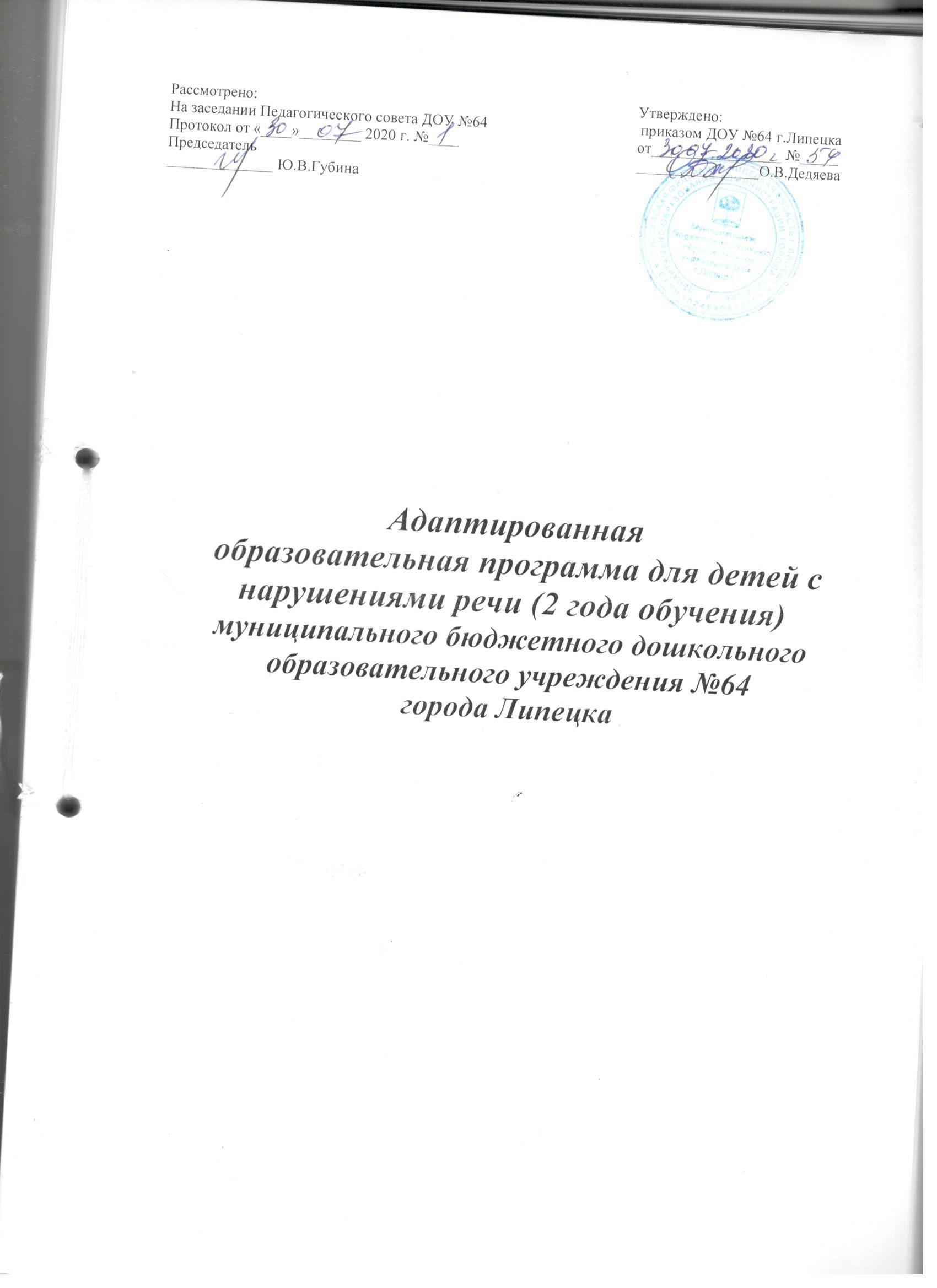 АннотацияСовременные изменения в системе дошкольного образования отразились и в содержании коррекционно-развивающего обучения детей с ограниченными возможностями здоровья. Обновление дошкольного специального образования предполагает, прежде всего, создание условий для системного развития возможностей проблемного ребенка в целях обогащения его социального опыта.Обучение и коррекция развития детей с ОВЗ (ОНР, ТНР, ФФНР) должны осуществляться по образовательным программам, разработанных на базе основных образовательных программ с учетом психолого - педагогических особенностей и возможностей таких обучающихся.Это вызывает необходимость взаимодействия в разработке и реализации коррекционных мероприятий специалистов учителя-логопеда, педагога- психолога, музыкального руководителя, инструктора по физической культуре, воспитателей, медицинских работников дошкольного учреждения и семьи. Это позволит обеспечить организацию познавательно-речевого, социально-личностного, художественно-эстетического и физического развития воспитанников, а также повышение качества информированности семьи о потенциальных возможностях ребёнка, что предполагает разработку Рабочей программы коррекционно-развивающей работы, раскрывающей формы и приёмы организации коррекционно-образовательного процесса, отражающих специфику обучения и воспитания детей с ограниченными возможностями здоровья.Рабочая программа является нормативно - управленческим документом образовательного учреждения, характеризующей систему комплексного психолого- педагогического сопровождения детей с ограниченными возможностями здоровья в условиях воспитательно-образовательного процесса.Данная примерная рабочая программа учителя - логопеда разработана для воспитанников групп комбинированной направленности для детей с нарушениями речи (для детей 5 - 7 лет с общим недоразвитием речи II, III уровней речевого развития).Рабочая программа логопедической работы по преодолению общего недоразвития речи воспитанников дошкольного образовательного учреждения имеющего группу комбинированного вида для детей с нарушениями речи содержит описание организации и содержания коррекционно-развивающей работы в старшей и подготовительной к школе группах для детей с общим недоразвитием речи в рамках Федерального государственного стандарта дошкольного образования (Приказ Министерства образования и науки РФ № 1155 от 17 октября 2013 года «Об утверждении и введении в действие Федерального государственного стандарта дошкольного образования).В рабочей программе определены коррекционные задачи, основные направления работы, условия и средства формирования фонетико-фонематической, лексико-грамматической сторон и связной речи детей старшего дошкольного возраста с ОНР, ТНР, ФФНР.Рабочая программа разработана с учетом целей и задач основной образовательной программы дошкольного образования, потребностей и возможностей воспитанников ДОУ.СодержаниеI. Целевой раздел1.1. Пояснительная запискаВ настоящее время требования к образовательному процессу основываются на федеральных государственных образовательных стандартах дошкольного образования (ФГОС ДО) и требуют учета потребностей каждого ребенка и максимальной индивидуализации. Многие проблемы трудностей в обучении кроются в дошкольном возрасте, и очень часто могут быть обусловлены нарушением речевого развития, психофизического развития, низким уровнем сформированности познавательных интересов, незрелостью эмоционально-личностной сферы, неблагоприятным социальным окружением или сочетанием тех и других факторов.Известно, что чем раньше начинается целенаправленная работа с ребёнком, тем более полными могут оказаться коррекция и компенсация дефекта, а также, возможно предупреждение вторичных нарушений развития. Современный этап развития системы ранней помощи детям с ограниченными возможностями здоровья в условиях дошкольного образовательного учреждения характеризуется повышением требований к организации и осуществлению коррекционно-образовательного процесса и направлено на социальную адаптацию и интеграцию детей в общество.Дети с нарушениями речи имеют специфические психолого-педагогические особенности, которые необходимо учитывать при определении стратегии и тактики психолого-педагогического изучения ребенка, его обучения и воспитания.Стандарт определяет:	«Коррекционная работа и/или инклюзивное образование должны быть направлены на:-освоение детьми с ограниченными возможностями здоровья (ОНР, ТНР, ФФНР) Программы, их разностороннее развитие с учётом возрастных и индивидуальных особенностей и особых образовательных потребностей, социальной адаптации.Коррекционная работа и/или инклюзивное образование детей с ограниченными возможностями здоровья, осваивающих Программу в группах комбинированной направленности должны учитывать особенности развития и специфические образовательные потребности детей.Как отмечено в Стандарте содержание коррекционной работы реализуется через создание специальных условий для получения образования, использование специальных образовательных программ и методов, специальных методических и дидактических материалов, проведение групповых и индивидуальных занятий и осуществление квалифицированной коррекции нарушений их развития.Система комплексного психолого-медико-педагогического сопровождения детей с ограниченными возможностями здоровья (ОНР, ТНР, ФФНР) в условиях воспитательно-образовательного процесса, включает:- психолого-медико-педагогическое обследование детей с целью выявления их особых образовательных потребностей,- мониторинг динамики развития детей, мониторинг коррекции недостатков в физическом и (или) психическом развитии детей, их успешности в освоении основной общеобразовательной программы дошкольного образования,- планирование коррекционно-образовательного процесса на основе взаимодействия специалистов.Создание индивидуальной педагогической модели образования осуществляется в соответствии с требованиями федеральных государственных образовательных стандартов дошкольного образования, в основе, которой лежит совместная работа учителя-логопеда с педагогами групп по образовательной области «Речевое развитие».Все вышесказанное, вызывает необходимость разработки содержания рабочей Программы коррекционно-развивающей работы учителя-логопеда в условиях образовательного учреждения.Все разделы рабочей программы учителя-логопеда рассматриваются с позиций особенностей развития нормально развивающихся сверстников, но с обязательным указанием специфики требований к организации коррекционно-развивающего процесса обучения детей с нарушениями речи.Настоящая программа носит коррекционно-развивающий характер. Она предназначена для обучения и воспитания детей 5 – 7/8 лет, принятых в группу комбинированной направленности для детей с нарушениями речи на два года обучения (ОНР, ТНР)/один год (ФФНР).Нормативно-правовую основу для разработки рабочей программы коррекционно-развивающей работы учителя-логопеда составляют:Закон об образовании 2013 - федеральный закон от 29.12.2012 N 273- ФЗ «Об образовании в Российской Федерации».Приказ МОиН РФ «Об утверждении федерального государственного образовательного стандарта дошкольного образования» от 17 октября 2013 г. №1155.Приказ Министерства образования и науки Российской Федерации от 30 августа 2013 г. № 1014 «Об утверждении порядка организации и осуществления образовательной деятельности по основным общеобразовательным программам - образовательным программам дошкольного образования».Постановление Главного государственного санитарного врача РФ от 15 мая 2013 г. N 26"Об утверждении СанПиН 2.4.1.3049-13 «Санитарноэпидемиологические требования к устройству, содержанию и организации режима работы дошкольных образовательных организаций».1.2.  Цели и задачи реализации основной адаптированной программы коррекционно-развивающей работы для детей с ОНР, ТНР, ФФНР.Целью обучения и воспитания детей с нарушениями речи является коррекция недостатков в физическом и психическом развитии, максимальное всестороннее развитие в соответствии с возможностями каждого ребенка, формирование предпосылок учебной деятельности, компетенций, обеспечивающих готовность к обучению в школе и социальную успешность.Целью данной программы является построение системы коррекционно-развивающей работы в старшей и подготовительной к школе группах комбинированной направленности для детей с общим недоразвитием речи (2 года обучения) и ФФНР (1 год обучения), предусматривающей полную интеграцию действий всех специалистов дошкольного учреждения и родителей дошкольников. Комплексность педагогического воздействия направлена на выравнивание речевого и психофизического развития детей и обеспечение их всестороннего гармоничного развития.Программой предусмотрена необходимость охраны и укрепления физического и психического здоровья детей, обеспечения эмоционального благополучия каждого ребенка. Так она позволяет формировать оптимистическое отношение детей к окружающему, что дает возможность ребенку жить и развиваться, обеспечивает позитивное эмоционально-личностное и социально-коммуникативное развитие.Основные задачи коррекционного обученияУстранение дефектов звукопроизношения (воспитание артикуляционных навыков, звукопроизношения, слоговой структуры) и развитие фонематического слуха (способность осуществлять операции различения и узнавания фонем, составляющих звуковую оболочку слова).Развитие навыков звукового анализа (специальные умственные действия по дифференциации фонем и установлению звуковой структуры слова).Уточнение, расширение и обогащение лексического запаса старших дошкольников с ОНР, ТНР и ФФНР.Формирование грамматического строя речи.Развитие связной речи старших дошкольников.Развитие коммуникативности, успешности в общении.Теоретической и методологической основой программы являются: положение Л.С. Выготского о ведущей роли обучения и воспитания в психическом развитии ребенка; исследования закономерностей развития детской речи в условиях ее нарушения, проведенные Т.Б. Филичевой и Г.В. Чиркиной.Основной базой рабочей программы являются:Основная Образовательная Программа Дошкольного образовательного учреждения (ООП ДОУ).Адаптированная образовательная программа для группы комбинированной направленности для детей с нарушениями речи.Программы дошкольных образовательных учреждений компенсирующего вида для детей с нарушениями речи (Т.Б. Филичева, Г.В. Чиркина, Т.В. Туманова, С.А. Миронова, А.В. Лагутина. - М.: Просвещение, 2017)1.3. Принципы формирования программы.● Общедидактические принципы.Система коррекционно-развивающей работы базируется на следующих общедидактических принципах:Принцип целенаправленности педагогического процесса. Цель как закон определяет характер и способ действий человека. Исходя из общих целей воспитания и развития личности ребенка, в ходе коррекционно-педагогической деятельности происходит соотнесение существующего уровня развития ребенка с предполагаемым, проектируемым эталоном, что создает основу для формирования программы коррекционной деятельности, определения этапов ее реализации, путей, способов и средств достижения предполагаемого результата.Принцип целостности и системности педагогического процесса.Если педагогический процесс рассматривать как систему, т.е. как совокупность элементов, находящихся в определенных отношениях и связях между собой и образующих соответственную целостность, единство, то коррекционно-педагогическая деятельность будет являться ее элементом, подсистемой, субсистемой. В то же время коррекционная деятельность имеет свою структуру, упорядоченное множество своих взаимосвязанных элементов, объединенных общей целью функционирования и единства управления.Принцип гуманистической направленности педагогического процесса и уважения к личности ребенка определяет необходимость гармонического сочетания целей общества и личности, ориентацию учебно-воспитательного процесса на личностные возможности ребенка, его интересы и потребности.Принцип сознательности и активности личности в целостном педагогическом процессе является важным звеном коррекционного процесса. Только понимая и осознавая необходимость проводимых перемен в поведении, активно помогая их осуществлению, желая и стремясь их ускорить и реализовать, можно говорить об успешности и результативности коррекционно-педагогического процесса, надеяться на успех. Превращение воспитанника из объекта в субъект педагогической деятельности - длительный и сложный процесс, но без него невозможно надеяться на положительный результат. Принцип сочетания прямых и параллельных педагогических действий. Этот принцип оптимизирует педагогический процесс, мобилизует в нем социально значимые силы, создает поле дополнительного педагогического влияния, подключая воздействие родителей, сверстников.● Принципы специальной коррекционно-педагогической деятельности:1). Принцип системности коррекционных, профилактических и развивающих задач.При определении целей и задач коррекционно-педагогической деятельности необходимо исходить из ближайшего прогноза развития ребенка, а не сиюминутной ситуации его отклоняющегося поведения. Своевременно принятые превентивные (профилактические) меры позволят избежать ненужных осложнений в его развитии и поведении, а, следовательно, необходимости развертывания в дальнейшем полномасштабных специальных коррекционных мероприятий. Вместе с тем любая программа коррекции развития воспитанника должна быть направлена не столько на коррекцию отклонений в развитии и поведении, на их предупреждение, сколько на создание благоприятных условий для наиболее полной реализации потенциальных возможностей гармонического развития личности ребенка.2). Принцип единства диагностики и коррекции обеспечивает целостность педагогического процесса. Невозможно вести эффективную и полномасштабную коррекционную работу, не зная исходных данных об объекте. Трудно подобрать необходимые методы и приемы коррекции отклоняющегося поведения и развития, если у нас нет объективных данных о ребенке, особенностях его развития и взаимоотношений со сверстниками и взрослыми.Коррекционно-педагогический процесс требует постоянного систематического контроля, фиксации происшедших изменений или их отсутствия, т.е. контроля динамики хода и эффективности коррекции; проведения диагностических процедур, пронизывающих (охватывающих) все этапы коррекционно-педагогической деятельности - от постановки целей до ее достижения, получения конечного результата.3). Принцип планирования и организации специальной коррекционно-воспитательной работы с учетом структуры дефекта, индивидуальных особенностей детей.Осуществление общеобразовательных задач неразрывно связано с решением задач коррекционных.4). Принцип планирования и проведение всех образовательных и коррекционно-воспитательных мероприятий на основе максимально сохранных в своем развитии функций с коррекцией нарушенных функций.Деятельностный принцип коррекции определяет тактику проведения коррекционной работы и способы реализации поставленных целей, подчеркивая, что исходным моментом в их достижении является организация активной деятельности ребенка, создание необходимых условий для его активного проявления, действий в ходе коррекционной работы.Ведущая деятельность ребенка определяет его отношение к миру, позицию и взаимодействие с теми элементами социальной среды, которые в соответствующий момент являются источниками развития, задает типичные для данной возрастной стадии формы общения в системе отношений "ребенок - сверстник", "ребенок - взрослый".5). Принцип группировки учебного материала в разных разделах программы по темам, которые являются сквозными на весь период дошкольного обучения. Коррекция и формирование в процессе всех видов деятельности двигательных умений и навыков, коррекции нарушений психического и речевого развития.6). Принцип реализации деятельностного подхода к коррекционно-воспитательной работе, т.е. проведение всех видов воспитательной работы - образовательной и коррекционной в русле основных видов детской деятельности.При планировании и организации коррекционно-педагогической работы следует выбрать наиболее адекватную целям и задачам коррекции модель деятельности, чтобы в ее содержании, формах и методах реализации были посильно сложные задания, которые ребенок в состоянии был бы выполнить, а разрешение их направляло бы его в положительное русло развития. Принцип деятельностного подхода является методологическим принципом построения процесса коррекции7). Принцип комплексного использования методов и приемов коррекционно-педагогической деятельности. В коррекционной педагогике необходима некая совокупность способов и средств, методов и приемов, учитывающих и индивидуально-психологические особенности личности, и состояние социальной ситуации, и уровень материально-технического и учебно-методического обеспечения педагогического процесса, и подготовленность к его проведению учителей - дефектологов, воспитателей. Должны присутствовать при этом и определенная логика, и последовательность применения педагогических методов и коррекционных приемов, определенная ступенчатость воздействия на сознание ребенка, его эмоционально-чувственную сферу, вовлечения его в активную индивидуальную или групповую деятельность со сверстниками или взрослыми.8). Принцип компетентного подхода.Развитие познавательной деятельности осуществляют воспитатели.Развитие и коррекцию речи проводят учителя-логопеды.Педагог-психолог обеспечивает психологическое здоровье детей, коррекцию и развитие личности ребёнка.Воспитатели организуют совместную деятельность, проводят режимные моменты. Планируют свободную самостоятельную деятельность детей, которая наполняется образовательным содержанием за счет создания педагогом разнообразной предметной среды. Это позволит обеспечить широкий выбор деятельности, соответствующей интересам ребенка, включить их во взаимодействие со сверстниками или действовать индивидуально.Работу по физическому воспитанию осуществляют инструктор по физическому воспитанию/воспитатели.Развитие музыкально-художественной деятельности осуществляет музыкальный руководитель.9). Принцип взаимосвязи в работе специалистов.Это необходимость взаимодействия в разработке и реализации коррекционных мероприятий специалистов, таких как учителя-логопеда, педагога-психолога, музыкального руководителя, инструктора по физической культуре, воспитателей, медицинских работников дошкольного учреждения.Поэтому в начале каждого учебного года проводится комплексное медико-психолого-педагогическое изучение ребенка, в целях выявления уровня и особенностей психического развития для определения его образовательных потребностей, уровня возможного освоения образовательной программы и на основе полученных результатов разрабатываются образовательные маршруты групп и конкретных детей и индивидуальные коррекционно-развивающие программы для детей с ОВЗ со сложной структурой дефекта.10). Принцип интеграции усилий ближайшего социального окружения.Ребенок не может развиваться вне социального окружения, он активный его компонент, составная часть системы целостных социальных отношений. Отклонение в развитии и поведении ребенка - результат не только его психофизиологического состояния, но и активного воздействия на него родителей, ближайших друзей и сверстников, педагогов, т.е. сложности в поведении ребенка - следствие его отношений с ближайшим окружением, особенностей их совместной деятельности и общения, характера межличностных контактов с социумом. Следовательно, успех коррекционной работы с ребенком без сотрудничества с родителями или другими взрослыми, без опоры на взаимоотношения со сверстниками в зависимости от характера отклонений в развитии и поведении оказывается либо недостаточно эффективным, либо попросту безрезультатным.1.4. Основные подходы к формированию программы:Программа сформирована на основе требований ФГОС ДО, предъявляемых к структуре образовательной программы дошкольного образования и ее объёму. Программа определяет содержание и организацию образовательной деятельности на уровне дошкольного образования.Программа обеспечивает развитие личности детей с ОНР, ТНР, ФФНР в различных видах общения и деятельности с учетом их возрастных, индивидуальных психологических и физиологических особенностей.Программа сформирована как программа психолого-педагогической поддержки позитивной социализации и индивидуализации, развития личности детей дошкольного возраста и определяет комплекс основных характеристик дошкольного образования (объем, содержание и планируемые результаты в виде целевых ориентиров дошкольного образования).Программа направлена на:создание условий развития детей с ОНР, ТНР, ФФНР, открывающих возможности для позитивной социализации детей, личностного развития, развития инициативы и творческих способностей на основе сотрудничества со взрослыми и сверстниками и соответствующим возрасту видам деятельности;на создание развивающей образовательной среды, которая представляет собой систему условий социализации и индивидуализации детей с ОНР, ТНР, ФФНР.1.5.  Характеристика возрастных особенностей воспитанников старшей и подготовительной групп.● Особенности речевого развития нормально развивающихся детей 5-6 лет.Главное направление в развитии речи детей - освоение связной монологической речи. В это время происходят заметные изменения в формировании грамматического строя речи, в освоении способов словообразования, происходит взрыв словесного творчества.Активный словарь обогащается словами, обозначающими качества предметов, производимые с ними действия. Дети могут определить назначение предмета, функциональные признаки, начинают активнее подбирать слова с противоположным и близким значением (антонимы и синонимы), сравнивают предметы и явления, применяют обобщающие слова (существительные с собирательным значением). Дети начинают осваивать разные типы высказывания (описание и повествование). Речь детей становится более связной и последовательной; совершенствуются понимание смысловой стороны речи, синтаксическая структура предложений, звуковая сторона речи, т.е. все те умения, которые необходимы для развития связной речи.Однако в речи детей пятого года жизни встречаются следующие особенности:- не все дети правильно произносят шипящие и сонорные звуки, у некоторых недостаточно развита интонационная выразительность;- имеются недостатки в освоении грамматических правил речи (согласовании существительных и прилагательных в роде и числе, употреблении родительного падежа множественного числа);- речь детей среднего дошкольного возраста отличается подвижностью и неустойчивостью, они могут ориентироваться на смысловую сторону слова, однако объяснение значения слова для многих затруднительно;- большинство детей не владеют в достаточной степени умением строить описание и повествование. Они нарушают структуру и последовательность изложения, не могут связывать между собой предложения и части высказывания.● Особенности речевого развития нормально развивающихся детей 6-7/8 лет:- у детей 6-7/8 лет развитие речи достигает довольно высокого уровня: большинство старших дошкольников правильно произносят все звуки родного языка, могут регулировать силу голоса, темп речи, интонацию вопроса, радости, удивления;- к старшему возрасту накапливается значительный запас слов, продолжается обогащение лексики (словарного состава, совокупности слов, употребляемых ребенком), однако особое внимание уделяется ее качественной стороне: увеличению лексического запаса словами сходного (синонимы) или противоположного (антонимы) значения, а также многозначными словами;- в основном завершается важнейший этап развития речи детей - усвоение грамматической системы языка. Активно осваивают навыки построения разных типов текстов (описания, повествования, рассуждения). В процессе развития связной речи дети начинают также активно пользоваться разными способами связи слов внутри предложения, между предложениями и между частями высказывания, соблюдая при этом его структуру.Вместе с тем отмечаются особенности в речи старших дошкольников:- отдельные дети не произносят правильно все звуки родного языка (чаще всего сонорные и шипящие звуки), не умеют пользоваться интонационными средствами выразительности, регулировать скорость и громкость речи в зависимости от ситуации;- допускают ошибки в образовании разных грамматических форм (родительный падеж множественного числа имен существительных, согласование существительных с прилагательными, словообразование);- вызывает затруднение правильное построение сложных синтаксических конструкций, что приводит к неправильному соединению слов в предложении и связи предложений между собой при составлении связного высказывания. Недостатки развития связной речи связаны с неумением построить связный текст, используя все структурные элементы (начало, середину, конец), и соединять различными способами цепной и параллельной связи части высказывания.К 7/8 годам формируются предпосылки для успешного перехода на следующую ступень образования. На основе детской любознательности впоследствии формируется интерес к учению; развитие познавательных способностей послужит основой для формирования теоретического мышления; умение общаться со взрослыми и сверстниками позволит ребенку перейти к учебному сотрудничеству; развитие произвольности даст возможность преодолевать трудности при решении учебных задач, овладению элементами специальных языков, характерных для отдельных видов деятельности, станет основой усвоения различных предметов в школе (музыка, математика и т. п.).● Характеристика речевого развития детей с общим недоразвитием речи II, III, IV уровней (1-й год обучения)III.1. Характеристика возрастных и индивидуальных особенностей компонентов речи детей 5-6-го года жизни с ОНР II-III уровня, ТНР.Фразовая речь.Имеется развернутая фразовая речь с элементами лексико-грамматического и фонетико-фонематического недоразвития; в активной речи ребенок пользуется в основном простыми предложениями; затрудняется или не умеет распространять простые предложения и строить сложные. Понимание речи.Понимание обращенной к ребенку речи приближено к норме, но остаются затруднения в понимании изменений слов, выраженных приставками, суффиксами, в различении оттенков значений однокоренных слов, усвоении логико-грамматических структур, отражающих причинно-следственные, временные, пространственные и другие связи, и отношения. Словарный запас.Ребенок пользуется всеми частями речи, однако при этом заметно преобладание существительных и глаголов, недостаточно прилагательных (особенно относительных), наречий; предлоги, даже простые, употребляет с ошибками; характерно неточное употребление глаголов, замена названий частей предметов названиями целых предметов; страдает навык словообразования и словотворчества. Грамматический строй речи.Ребенок правильно употребляет простые грамматические формы, но допускает специфические ошибки: Неправильное согласование имен прилагательных с именами существительными в роде, числе, падеже; имен числительных с именами существительными; пропуски и замены предлогов; ошибки в ударениях и падежных окончаниях. Звукопроизношение.Произносительные возможности детей улучаются, но по-прежнему могут оставаться все виды нарушений (чаще всего свистящий и шипящий сигматизмы, ротоцизм, ламбдацизм, дефекты озвончения); характерны нестойкие замены, когда звук в разных словах произносится по-разному, и замены групп звуков более простыми по артикуляции. Слоговая структура слова.Характерны сокращения количества слогов, перестановка слогов и звуков, замена и уподобление слогов, сокращение звуков при стечении согласных. Особенно страдает звуконаполняемость слов. Фонематическое восприятие.Недостаточно развиты фонематический слух и фонематическое восприятие; готовность к звуковому анализу и синтезу самостоятельно не формируется. Для данного уровня развития речи детей характерно наличие развернутой фразовой речи с выраженными элементами недоразвития лексики, грамматики и фонетики. Типичным является использование простых распространенных, а также некоторых видов сложных предложений. Структура предложений может быть нарушена за счет пропуска или перестановки главных и второстепенных членов, например: «бейка мбтлит и не узнайа» — белка смотрит и не узнала (зайца); «из тубы дым тойбы, потамутахоидна» — из трубы дым валит столбом, потому что холодно. В высказываниях детей появляются слова, состоящие из трехпяти слогов («акваиюм» - аквариум, «татал-лист» — тракторист, «вадапавод» - водопровод, «зади-гайка» — зажигалка).Таким образом, формирование грамматического строя языка у детей на данном уровне носит незавершенный характер и по-прежнему характеризуется наличием выраженных нарушений согласования и управления.Важной особенностью речи ребенка является недостаточная сформированность словообразовательной деятельности. В собственной речи дети употребляют простые уменьшительно-ласкательные формы существительных отдельных притяжательных и относительных прилагательных, названия некоторых профессий, приставочные глаголы и т. д., соответствующие наиболее продуктивным и частотным словообразовательным моделям («хвост — хвостик, нос — носик, учит — учитель, играет в хоккей — хоккеист, суп из курицы — куриный и т. п.»). В то же время они не обладают еще достаточными когнитивными и речевыми возможностями дляадекватного объяснения значений этих слов («выключатель» — «ключитсвет», «виноградник» —	«он садит»,«печник» — «печка» и т. п.). Стойкие и грубые нарушения наблюдаются при попытках образовать слова, выходящие за рамки повседневной речевой практики. Так, дети часто подменяют операцию словообразования словоизменением (вместо«ручище» — «руки», вместо «воробьиха» — «воробьи» и т. п.) или вообще отказываются от преобразования слова, заме - няя его ситуативным высказыванием (вместо «велосипедист» — «который едет велисипед», вместо «мудрец» — «который умный, он все думает»). В случаях, когда дети все-таки прибегают к словообразовательным операциям, их высказывания изобилуют специфическими речевыми ошибками, такими, как: нарушения в выборе производящей основы («строит дома ддмник», «палки для лыж — палньшь), пропуски и замены словообразовательных аффиксов («тракторйл— тракторист, чйтик— читатель, абрикосный — абрикосовый» и т. п.), грубое искажение звуко-слоговой структуры производного слова («свинцовый — свитенбй, свицдй»), стремление к механическому соединению в рамках слова корня и аффикса («гороховый — гордхвый», «меховой — мёхный т. п.). Типичным проявлением общего недоразвития речи данного уровня являются трудности переноса словообразовательных навыков на новый речевой материал.Для этих детей характерно неточное понимание и употребление обобщающих понятий, слов с абстрактным и переносным значением (вместо «одежда» — палътш, «кофнички» — кофточки, «мебель» — «разные столы», «посуда» — «миски»), незнание названий слов, выходящих за рамки повседневного бытового общения: частей тела человека (локоть, переносица, ноздри, веки), животных (копыта, вымя, грива, бивни), наименований профессий (машинист, балерина, плотник, столяр) и действий, связанных с ними (водит, исполняет, пилит, рубит, строгает), не - точность употребления слов для обозначения животных, птиц, рыб, насекомых (носорог — «корова», жираф — «большая лошадь», дятел, соловей — «птичка», щука, сом — «рыба», паук — «муха», гусеница «червяк») и т. п. Отмечается тенденция к множественным лексическим заменам по различным типам: смешения по признакам внешнего сходства, замещения по значению функциональной нагрузки, видо-родовые смешения, замены в рамках одного ассоциативного поля и т. п. («посуда» — «миска», «нора» — «дыра», «кастрюля» — «миска», «нырнул» — «купался»).Наряду с лексическими ошибками у детей с III уровнем развития речи отмечается и специфическое своеобразие связной речи. Ее недостаточная сформированность часто проявляется как в детских диалогах, так и в монологах. Это подтверждают трудности программирования содержания развернутых высказываний и их языкового оформления. Характерными особенностями связной речи являются нарушение связности и последовательности рассказа, смысловые пропуски существенных элементов сюжетной линии, заметная фрагментарность изложения, нарушение временных и причинно-следственных связей в тексте. Указанные специфические особенности обусловлены низкой степенью самостоятельной речевой активности ребенка, с неумением выделить главные и второстепенные элементы его замысла и связей между ними, с невозможностью четкого построения целостной композиции текста. Одновременно с этими ошибками отмечается бедность и однообразие используемых языковых средств. Так, рассказывая о любимых игрушках или о событиях из собственной жизни, дети в основном используют короткие, малоинформативные фразы. При построении предложений они опускают или переставляют отдельные члены предложения, заменяют сложные предлоги простыми. Часто встречается неправильное оформление связей слов внутри фразы и нарушение межфразовых связей между предложениями.В самостоятельной речи типичными являются трудности в воспроизведении слов разной слоговой структуры и звуконаполняемости: персеверации («неневйк» — снеговик, «хихийст» — хоккеист), антиципации («астдбус» — автобус), добавление лишних звуков («мендвёдъ» — медведь), усечение слогов («мисанёл» — милиционер, «вапра-вдт» — водопровод), перестановка слогов («вдкрик» — коврик, «восдлики» — волосики), добавление слогов или слогообразующей гласной («корабылъ» — корабль, «тыраёа» — трава). Звуковая сторона речи характеризуется неточностью артикуляции некоторых звуков, нечеткостью дифференциации их на слух. Недостаточность фонематического восприятия проявляется в том, что дети с трудом выделяют первый и последний согласный, гласный звук в середине и конце слова, не подбирают картинки, в названии которых есть заданный звук, не всегда могут правильно определить наличие и место звука в слове и т. п. Задания на самостоятельное придумывание слов на заданный звук не выполняют.● Характеристика речевого развития детей 5-6-го года жизни с общим недоразвитием речи IV уровня.Речь таких детей, на первый взгляд, производит вполне благополучное впечатление. Лишь детальное и углубленное обследование, выполнение специально подобранных заданий позволяет выявить остаточные проявления общего недоразвития речи.Затруднения в воспроизведении слов сложного слогового состава и их звуконаполняемости является диагностическим критерием при обследовании речи дошкольников с IV уровнем развития речи. Под влиянием коррекционно-развивающего обучения это явление постепенно сглаживается, но всегда обнаруживается, как только у ребенка возникает необходимость усвоения новой лексики, сложной по звуко-слоговой структуре и морфологической организации (например: регулировщик, баскетболистка, велосипедистка, строительство и т. д.).Для детей данного уровня типичным является несколько вялая артикуляция звуков, недостаточная выразительность речи и нечеткая дикция. Все это оставляет впечатление общей «смазанности» речи. Незавершенность формирования звуко-слоговой структуры, смешение звуков, низкий уровень дифференцированного восприятия фонем являются важным показателем того, что процесс фонемообразования у этих детей еще не завершен. Наряду с недостатками фонетико-фонематического характера для этих детей характерны отдельные нарушения смысловой стороны речи. Так, при, казалось бы, достаточно разнообразном предметном словаре, дети могут неточно знать и понимать слова, редко встречающиеся в повседневной речевой практике: названия некоторых животных и птиц (павлин, пингвин, страус, кукушка), растений (малина, ежевика, кактус), профессий (пограничник, портниха, фотограф), частей тела человека и животных (веки, запястье, щиколотка, поясница; клыки, бивни, грива). В самостоятельных высказываниях могут смешиваться видовые и родовые понятия («креслы» — стулья, кресло, диван, тахта).Дети склонны использовать стереотипные формулировки, лишь приблизительно передающие оригинальное значение слова: нырнул— «купался»; зашила, пришила — «шила»', треугольный — «острый», «угольный» и т.д. Характер лексических ошибок проявляется в замене слов, близких по ситуации (вместо «заяц шмыгнул в нору» — «заяц убежал в дыру», вместо «Петя заклеил конверт» — «Петя закрыл письмо»), в смешении признаков (высокая ель—«большая»; картонная коробка — «твердая»; смелый мальчик — «быстрый» и т. д.). Углубленное обследование позволяет четко выявить трудности передачи детьми системных связей и отношений, существующих внутри лексических групп. Они плохо справляются с подбором синонимических и антонимических пар: хороший — добрый («хорошая»), азбука — букварь («буквы»), бег — ходьба («не бег»), жадность — щедрость («не жадность, добрый»), радость — грусть («не радость, злой») и т. п. Недоступными являются задания на подбор антонимов к словам с более абстрактным значением, таким, как: молодость, свет, горе и т. д.Недостаточность лексического строя языка проявляется и в специфических словообразовательных ошибках. Правильно образуя слова, наиболее употребляемые в речевой практике, эти дети по-прежнему затрудняются в продуцировании более редких вариантов. К ним относятся случаи образования увеличительных и многих уменьшительно-ласкательных форм существительных (ручище— «рукина, рукакища»; ножище — «большая нога, ноготища»; коровушка — «коровца», скворушка — «сворка, сворченик»), наименований единичных предметов (волосинка — «волосики», бусинка — «бус- ка»), относительных и притяжательных прилагательных (смешной — «смехной», льняной — «линой», медвежий — «междин»), сложных слов (листопад— «листяной», пчеловод— «пчелын»), а также некоторых форм приставочных глаголов (вместо присел—«насел*, вместо подпрыгнул— «прыгнул»). Наряду с этими ошибками у детей наблюдаются существенные затруднения в понимании и объяснении значений этих и других производных наименований: кипятильник — «чай варит», виноградник — «дядя садит виноград», танцовщик — «который тацувйет» и т. п. Отмеченное недоразвитие словообразовательных процессов препятствует своевременному формированию навыков группировки однокоренных слов, подбора родственных слов и анализа их состава, что впоследствии может оказать негативное воздействие на качество овладения русским языком в процессе школьного обучения.В большинстве случаев дети с IV уровнем развития речи неточно понимают и употребляют пословицы, слова и фразы с переносным значением. Так, выражение «широкая душа» трактуется как «очень толстый», а пословица «на чужой каравай рот не разевай» понимается буквально «не ешь хлеба».Наблюдаются ошибки в употреблении существительных родительного и винительного падежей множественного числа («В телевйзереказйли Черепйшковнйнзи»), некоторых сложных предлогов («вылез из шкафй» — вылез из-за шкафа, «встал кола стула» — встал около стула). Кроме этого, нередко отмечаются нарушения в согласовании порядковых числительных и прилагательных с существительными мужского и женского рода («в тетради пишу красным ручком и красным карандашом»; «я умею казать двумями паль-цыми»), единственного и множественного числа («я дома играю с компьютером, машинки, еще игры и солдатиком»). Особую сложность для детей с IV уровнем развития речи представляют конструкции предложений с разными придаточными. При их построении ребенок может пропустить или заменить союз («одела пальто, какая получше*).При обследовании связной речи выявляются затруднения в передаче логической последовательности, «застревание» на второстепенных деталях сюжета наряду с пропуском его главных событий, повтор отдельных эпизодов по нескольку раз и т. д. Рассказывая о событиях из своей жизни,составляя рассказ с элементами творчества, дети используют преимущественно короткие малоинформативные предложения. При этом ребенку сложно переключиться на изложение истории от третьего лица, включать в известный сюжет новые элементы, изменять концовку рассказа и т. д.● Характеристика речевого развития детей с общим недоразвитием речи 6-7/8 года жизни (2-ой год обучения).У детей шестилетнего возраста отмечается в целом возросший уровень речевых навыков. Однако их речь в полном объеме еще не соответствует норме. Состояние речевой деятельности и уровень сформированности языковых средств у каждого из детей имеют индивидуальные особенности. Однако можно отметить и общие закономерности.Произношение звуков. У детей, ранее получавших логопедическую помощь в старшей группе, как правило, остаются несформированными самые сложные в коррекционном плане фонемы: шипящие (ш, ж, ч, щ) и сонорные (р, рь). У детей отмечается смешение (при восприятии на слух и произношении) близких в акустическом и артикуляторном планах звуков:с-ш, з-ж, р-л, ч-ть, ч-щ, ч-ц, сь-щ.В отличие от начальных этапов обучения, в подготовительной группе слоговая структура и звуконаполняемость речи ребенка искажаются только в словах, содержащих 4-5 слогов, с одним или двумя стечениями согласных звуков (строительство, водопроводчик, пограничники и др.).1-я подгруппа. Эта сторона речи у детей ко второму году обучения в значительной степени сформирована, однако еще встречаются недостатки в звуковом воспроизведении слов: недифференцированное произнесение некоторых звуков, в основном свистящих, шипящих, аффрикат и соноров. 2-я подгруппа. Произносительные возможности детей улучшаются, но у них могут оставаться различные виды нарушений: постановка соноров отсрочивается, трудно идет автоматизация поставленных звуков, характерны нестойкие замены. Фразовая речь.1-я подгруппа. Дети достаточно свободно владеют фразовой речью: адекватно отвечают на вопросы, могут построить высказывание в пределах близкой темы, при этом доминируют элементы ситуативности. В активной речи дети пользуются в основном простыми предложениями, состоящими из подлежащего, сказуемого и дополнения; в распространении простых предложений затрудняются. Испытывают затруднения и в использовании сложных предложений. Структура сложносочиненных предложений упрощена, часто пропускаются члены предложения; редко используются разделительные и противительные союзы. Не всегда правильно строятся сложноподчиненные предложения. Детьми не усвоены подчинительные союзы, поэтому в их речи отсутствуют условные, уступительные, определительные придаточные предложения. 2-я подгруппа. Дети этой подгруппы в сравнении с первой имеют более ограниченный опыт речевой деятельности и низкий уровень автоматизированности речевых навыков, что обусловлено недостаточностью овладения языковыми средствами. В самостоятельной речи они нуждаются в смысловых опорах и помощи взрослых. Их высказывания чаще носят фрагментарный характер; отмечаются нарушения модели предложений; инверсии, пропуск главных и второстепенных членов предложения. Опускаются, заменяются, неправильно употребляются союзы и сложные слова. Понимание речи.1-я подгруппа. У детей уровень понимания обращенной к ним речи приближается к норме (расчлененный уровень). Дети умеют вслушиваться в речь логопеда, различать задания, обращения к одному и нескольким лицам. Понимают вопросы косвенных падежей и адекватно реагируют на них. Могут выполнять 4-, 5-ступенчатые словесные инструкции. Различают слова, близкие по звучанию, воспринимают изменения значений, которые вносятся отдельными частями слова – флексиями, приставками, суффиксами. Однако метафоры и сравнения, переносное значение слов для их понимания недоступны. 2-я подгруппа. У детей понимание обращенной к ним речи находится на предикативном уровне. Они недостаточно различают изменения значений, обусловленные употреблением разных приставок, суффиксов и флексий; не во всех случаях понимают вопросы косвенных падежей (чем? кому? с кем? и др.). Словарный запас дошкольников к шести годам значительно наполнен, однако по-прежнему отстает от возрастной нормы как количественно, так и качественно. Затруднения касаются подбора синонимов и антонимов, родственных слов, относительных прилагательных, слов, имеющих абстрактное значение, некоторых обобщений.Употребление приставочных глаголов, существительных, обозначающих профессии (дирижер, балерина, директор, комбайнер и др.) или названия спортсменов по видам спорта (гимнастка, бегун, пловчиха, конькобежец и др.), обнаруживает значительное количество ошибок. В словаре детей зачастую отсутствуют сложные существительные (ледоход, соковыжималка и др.), сложные прилагательные (длиннохвостый, остромордая, тонконогий и др.), притяжательные прилагательные (лисий, обезьянья, слоновий и пр.)Дети не всегда точно и полно могут объяснить значение знакомого слова, подобрать более двух-трех прилагательных или глаголов к заданному существительному.1-я подгруппа. Словарный запас детей на втором году обучения значительно возрастает, но все же отстает от возрастной нормы. Дети пользуются всеми частями речи, но не всегда употребляют их точно. Активный словарь включает, в основном, слова, обозначающие конкретные предметы и действия; в нем мало слов, обозначающих отвлеченные и обобщающие понятия, недостаточно прилагательных, особенно относительных, наречий; предлоги, даже простые, употребляются с ошибками. Лексический запас характеризуется стереотипностью, частым употреблением одних и тех же слов. Большие трудности дети испытывают при подборе синонимов, однокоренных слов, антонимов. 2-я подгруппа. Количественный диапазон употребляемых детьми слов невелик. Словарный запас у них значительно беднее, чем у детей 1-й подгруппы, не только по количественным, но и по качественным показателям. Дети овладели основными значениями слов, выраженными их корневой частью, но не различают изменения значений, выражаемых приставками, суффиксами, флексиями. Недостаточно усвоили обобщающие слова (транспорт, обувь, профессии и др.). Нередко заменяют родовые понятия видовыми – словами (вместо деревья – елочки), словосочетаниями или предложениями (вместо грядка – огурчики тут растут). Задания на подбор однокоренных слов, синонимов, образование сложных слов детям этой подгруппы недоступны. Грамматический строй речи. Ребенок способен строить простые нераспространенные и распространенные предложения, включая фразы с несколькими определениями. Однако и в таких предложениях у большей части детей продолжают отмечаться нарушения согласования и управления, пропуски или замены сложных предлогов (из-за, из-под, с/со, над), изменение порядка слов. Дети группы затрудняются в построении сложносочиненных и сложноподчиненных предложений.Указанные нарушения во всех компонентах языковой системы отражаются на связной речи.1-я подгруппа. Наиболее характерные ошибки у детей – смешение форм склонения, трудности при овладении предложными конструкциями, ошибки в употреблении форм множественного числа с использованием непродуктивных окончаний. В активной речи правильно употребляются только простые и хорошо отработанные предлоги (в, на, под). При использовании сложных предлогов (из-за, из-под) появляются ошибки – замена и смешение. 2-я подгруппа. Дети допускают специфические ошибки в согласовании прилагательных с существительными в роде, числе, падеже, а также числительных с существительными; в употреблении предлогов (пропуск, замена); в ударениях и падежных окончаниях. Связная речь. Рассказы детей недостаточно полны, развернуты, последовательны, состоят в основном из простых предложений, бедны эпитетами, содержат фонетические и грамматические ошибки.1-я подгруппа. У детей в связной речи присутствуют элементы ситуативности. Возникают затруднения в использовании сложных предложений, особенно заметные при составлении рассказов по картинке и в спонтанных высказываниях. Простые предложения в самостоятельных рассказах детей нередко состоят только из подлежащего, сказуемого и дополнения, что связано с недостаточностью в их лексическом запасе прилагательных, числительных, наречий, причастий, деепричастий. Однако дети без помощи логопеда могут составить несложный рассказ по картинке, рассказать об интересном событии, пересказать простой текст. 2-я подгруппа. Уровень развития связной речи у детей этой подгруппы гораздо ниже. При составлении рассказов по картинке, пересказе им требуются словесные и изобразительные подсказки. В процессе рассказа появляются длительные паузы между синтагмами и короткими фразами. Степень самостоятельности при свободных высказываниях низкая. Нередко рассказы детей носят фрагментарный характер, поэтому они периодически нуждаются в смысловых опорах и помощи взрослого. Слоговая структура.1-я подгруппа. Дети достаточно свободно пользуются словами разной слоговой структуры и звуконаполняемости. Нарушения встречаются в воспроизведении наиболее трудных или малоизвестных слов: смешение, перестановки и замены звуков и слогов; сокращения при стечениях согласных в слове. 2-я подгруппа. Уровень воспроизведения слоговой структуры у детей этой подгруппы ниже, чем у детей 1-й подгруппы. Они могут правильно повторить за логопедом трех-, четырехсложные слова, но нередко искажают их в самостоятельной речи, допуская сокращение количества слогов и ошибки при передаче звуконаполняемости слов – перестановки, замены звуков и слогов, сокращения при стечении согласных, уподобления. Фонематическое восприятие.1-я подгруппа. Дети уверенно справляются с выделением заданного звука в ряду других звуков, слышат и определяют место изучаемого звука в слове, овладевают навыком звукослогового анализа и синтеза прямого слога и односложных слов типа мак. 2-я подгруппа. У детей при выполнении специальных заданий возникают специфические трудности: они не удерживают слоговой ряд (вместо трех слогов называют два), фразу; с ошибками определяют место звука в слове; испытывают трудности в овладении звуковым анализом прямого слога и односложных слов (опускают гласный звук). Обучение грамоте. В начале учебного года готовность к чтению и письму у детей различна.Необходимо учитывать, что для грамотного чтения и особенно письма (печатания) детям данной категории недостаточно знать буквы и уметь их писать (печатать). Только после получения отчетливых представлений о том, что предложение складывается из слов, слова состоят из слогов и звуков, а звуки в каждом слове располагаются в определенной последовательности, и стойкого навыка определения порядка звуков в двух- и трехсложных словах со стечением согласных целесообразно учить буквы.В подготовке к школе существенная роль принадлежит высшим психическим функциям, тесно связанным с речевой деятельностью. Это внимание, память, и словесно-логическое мышление.Уровень внимания у детей возрос. Дети способны активно работать, усваивая учебный материал в объеме 70-80%. Показатели зрительной и речевой памяти возрастают: дошкольники в состоянии удержать и воспроизвести ряд из 5-6 слов, повторить названия 5-7 картинок и т.д. Но у детей заметно снижено чувство рифмы и ритма, что отрицательно сказывается на запоминании стихов.Снижение показателей словесно-логического мышления у части детей носит вторичный характер. Большинство из них без труда проводит невербальную классификацию: включение предмета в ряд, исключение из ряда лишнего предмета или объекта с выраженными признаками (цвет, форма, величина). Те же задания, но сопряженные с рассуждениями, умозаключениями и опосредованными выводами, вызывают у дошкольников серьезные затруднения.Особую группу составляют дети, у которых общее недоразвитие речи сочетается с клиническим проявлением дизартрии. Чаще всего логопедам приходится проводить работу по коррекции стертой формы дизартрии, которые проявляются легкими периферическими парезами мышц языка.В подготовительной группе с такими детьми следует заниматься более активно и продолжительно, чем с другими дошкольниками.Характеристика речи детей с фонетико-фонематическим недоразвитием речи.Фонетико-фонематическое недоразвитие речи (далее ФФНР) — это нарушение процесса формирования произносительной системы родного языка у детей с различными речевыми расстройствами вследствие дефектов восприятия и произношения фонем.Это дети с нормальным слухом и интеллектом. Определяющим признаком фонематического недоразвития является пониженная способность к анализу и синтезу речевых звуков, обеспечивающих восприятие фонемного состава языка. В речи ребенка с фонетико-фонематическим недоразвитием отмечаются трудности процесса формирования звуков, отличающихся тонкими артикуляционными или акустическими признаками.Несформированность произношения звуков крайне вариативна и может быть выражена в речи ребенка различным образом:заменой звуков более простыми по артикуляции; так, звонкие заменяются глухими, [р] и [л] звуками [л'] и [й] от (у), [с] и [ш] звуком [ф] и т. п. Некоторые дети всю группу свистящих и шипящих звуков, т. е. звуков фрикативных, заменяют более простыми по артикуляции взрывными звуками т, т', д, д'.трудностями различения звуков;особенностями употребления правильно произносимых звуков в речевом контексте.Ведущим дефектом при ФФНР является несформированность процессов восприятия звуков речи, что влечёт за собой затруднения детей при практическом осознании основных элементов языка и речи.Кроме всех перечисленных особенностей произношения и различения звуков, при фонематическом недоразвитии у детей нередко нарушаются просодические компоненты речи: темп, тембр, мелодика.Проявления речевого недоразвития у данной категории детей выражены в большинстве случаев нерезко. Отмечается бедность словаря и незначительная задержка в формировании грамматического строя речи. При углубленном обследовании речи детей могут быть отмечены отдельные ошибки в падежных окончаниях, в употреблении сложных предлогов, в согласовании прилагательных и порядковых числительных с существительными и т. п.У детей с фонетико-фонематическим недоразвитием нередко имеется определенная зависимость между уровнем фонематического восприятия и количеством дефектных звуков, т. е. чем большее количество звуков не сформировано, тем ниже фонематическое восприятие. Однако не всегда имеется точное соответствие между произношением и восприятием звуков.
Так, например, ребенок может искаженно произносить 2— 4 звука, а на слух не различать большее число, причем из разных групп. У детей с фонетико-фонематическим недоразвитием наблюдается общая смазанность речи, «сжатая» артикуляция, недостаточная выразительность и четкость речи. Это в основном дети с ринолалией, дизартрией и дислалией.
Для них характерна неустойчивость внимания, отвлекаемость. Они хуже, чем нормально говорящие дети, запоминают речевой материал, с большим количеством ошибок выполняют задания, связанные с активной речевой деятельностью. Раннее выявление детей с фонетико-фонематическим недоразвитием является необходимым условием для успешной коррекции недостатков в дошкольном возрасте и предупреждения нарушений письма.1.6. Планируемые результаты как целевые ориентиры освоения программы.В связи с введением федеральных государственных стандартов дошкольного образования возникает необходимость выделения в Рабочей программе целевых ориентиров дошкольного образования, которые необходимо знать учителю-логопеду группы комбинированной направленности.К целевым ориентирам в соответствии с ФГОС дошкольного образования относятся социально-нормативные возрастные характеристики возможных достижений ребёнка.● Дети 5-6 лет:Физическое развитие.        Ребёнок гармонично физически развивается, в двигательной деятельности проявляет хорошую координацию, быстроту, силу, выносливость, гибкость.       Уверенно и активно выполняет основные элементы техники основных движений, общеразвивающих и спортивных упражнений, свободно ориентируется в пространстве.       Проявляет интерес к разнообразным физическим упражнениям, действиям с различными физкультурными пособиями, настойчивость для достижения хорошего результата, потребность в двигательной активности.Переносит освоенные упражнения в самостоятельную деятельность.       Самостоятельная двигательная деятельность разнообразна. Ребёнок самостоятельно играет в подвижные игры, активно общаясь со сверстниками и воспитателем, проявляет инициативность, контролирует и соблюдает правила.Проявляет элементарное творчество в двигательной деятельности: видоизменяет физические упражнения, создаёт комбинации из знакомых упражнений, передаёт образы персонажей в подвижных играх.    Осуществляет перенос опыта здоровье сберегающей деятельности в игру, соблюдает правила здоровье сберегающего и безопасного поведения во взаимодействии со сверстниками.   Социально – коммуникативное развитие.        Ребёнок активен в самообслуживании, стремится помогать взрослому в организации процесса питания, режимных моментов.         В играх наблюдается разнообразие сюжетов. Ребёнок называет свои игровые действия, называет роль до начала игры, обозначает свою новую роль по ходу игры. Вступает в ролевой диалог, отвечает на вопросы и задаёт их соответственно принятой роли. Играя индивидуально, ведёт диалог с игрушками, комментирует их «действия», говорит разными голосами за разных персонажей.      Проявляет самостоятельность в выборе и использовании предметов – заместителей, с интересом включается в ролевой диалог со сверстниками, может вести ролевой диалог с игрушкой – партнёром.     Проявляет интерес к игровому экспериментированию с предметами и материалами.     В играх с правилами принимает игровую задачу, проявляет интерес к результату, выигрышу.     Доброжелателен в общении с партнёрами по игре. Выполняет правила общения со взрослыми.     Внимателен к словам и оценкам взрослых, стремится к положительным формам поведения.     Откликается на эмоции близких людей и друзей.     Понимает и словесно выражает некоторые свои эмоции, может рассказать о том, что умеет делать самостоятельно, положительно оценивает свои возможности. Ребёнок самостоятелен в самообслуживании, сам ставит цель, видит необходимость выполнения определённых действий и достижения результата.       Стремится к выполнению трудовых обязанностей, охотно включается в совместный труд со взрослыми или сверстниками.                                       Познавательное развитие.     Ребёнок проявляет интерес к познанию, обследованию незнакомых предметов, их свойствам.     Рассматривает, обследует предмет, по - разному действуя с ним по собственной инициативе, активно обсуждает с детьми и взрослым сам процесс и результаты обследования.     Любит экспериментировать, с удовольствием включается в поисково- исследовательскую деятельность, организует собственную деятельность по исследованию свойств и качеств предметов и материалов.     Способен к целенаправленному наблюдению за объектами в процессе организованного взрослым восприятия и самостоятельной деятельности. Проявляет любознательность: задаёт разнообразные поисковые вопросы, высказывает мнения, делится впечатлениями, стремится отразить их в продуктивной деятельности.Умеет выполнять сенсорный анализ, выделяя не только наиболее выраженные, но и скрытые в предметах качества и свойства.      Понимает слова, обозначающие свойства предметов и способы обследования, верно использует их в своей речи.     Адекватно передаёт отношение цветов, размеров, форм, пропорции, структуру в изобразительной и конструктивной деятельности.    Ребёнок проявляет интерес к природным объектам, особенностям их жизни.     Называет геометрические формы, размеры, сравнивает предметы, сосчитывает, группирует по признакам сходства и различия.Речевое развитие:	Ребёнок проявляет инициативу и активность в общении; решает бытовые и игровые задачи посредством общения со взрослыми и сверстниками; узнаёт новую информацию, выражает просьбу, желание, без напоминания взрослого здоровается, прощается, благодарит и т.д.     Инициативен в разговоре, отвечает на вопросы, задаёт встречные. Проявляет интерес и самостоятельность в использовании простых форм объяснительной речи.       Все звуки произносит чётко, пользуется средствами эмоциональной и речевой выразительности.       Самостоятельно пересказывает рассказы и стихи, с небольшой помощью взрослого составляет описательные и сюжетные рассказы, сочиняет загадки.        Ребёнок внимательно и с интересом слушает чтение или рассказывание. Просит взрослого прочитать новое литературное произведение, охотно его обсуждает, отвечает на вопросы по содержанию, устанавливает причинные связи, объясняет мотивы поступков героев.      Имеет представление об особенностях литературных жанров: загадка, сказка, рассказ, стихотворение и небылица.     Пересказывает знакомые и вновь прочитанные сказки и рассказы, выразительно рассказывает наизусть прибаутки, стихи и поэтические сказки, придумывает короткие описательные загадки.Художественно – эстетическое развитие:        Ребёнок проявляет желание общаться с прекрасным, любит заниматься изобразительной деятельностью со взрослым и самостоятельно.        Различает некоторые предметы народных промыслов по материалам, содержанию, выделяет и поясняет их особенности.       В процессе восприятия предметов и явлений окружающего мира искусства различает формы, размеры, цвета. При косвенной помощи взрослого может внимательно рассматривать художественный образ, отмечать некоторые свойства выразительности, соотносить воспринимаемое с собственным опытом.        В процессе собственной деятельности (в рисовании, лепке, аппликации) стремится создавать выразительные и интересные образы, выбирает при небольшой помощи взрослого, правильно использует материалы и инструменты.      Владеет отдельными техническими и изобразительными умениями, освоил некоторые способы создания изображения в разных видах деятельности (в лепке, аппликации, рисовании, конструировании) и применяет их в совместной со взрослым и самостоятельной деятельности.      При поддержке педагога принимает участие в процессе выполнения коллективных работ.      Ребёнок может установить связь между средствами выразительности и содержанием музыкально – художественного образа.     Владеет элементарными вокальными приёмами. Чисто интонирует попевки в пределах знакомых интервалов.      Накопленный на занятиях музыкальный опыт переносит в самостоятельную деятельность, делает попытки творческих импровизаций на инструментах, в движении и пении.В итоге логопедической работы дети должны научиться: • понимать обращенную речь в соответствии с параметрами возрастной нормы;• фонетически правильно оформлять звуковую сторону речи;• правильно передавать слоговую структуру слов, используемых в самостоятельной речи;• пользоваться в самостоятельной речи простыми распространенными и сложными предложениями, владеть навыками объединения их в рассказ;• владеть элементарными навыками пересказа;• владеть навыками диалогической речи;• владеть навыками словообразования: продуцировать названия существительных от глаголов, прилагательных от существительных и глаголов, уменьшительно-ласкательных и увеличительных форм существительных и проч.;• грамматически правильно оформлять самостоятельную речь в соответствии с нормами языка. Падежные, родовидовые окончания слов должны проговариваться четко; простые и почти все сложные предлоги — употребляться адекватно;• использовать в спонтанном общении слова различных лексико-грамматических категорий (существительных, глаголов, наречий, прилагательных, местоимений и т. д.);В дальнейшем осуществляется совершенствование всех компонентов языковой системы.● Дети 6-7/8 лет.Физическое развитие.        Ребёнок гармонично развивается, его двигательный опыт богат (объём освоенных основных движений, общеразвивающих упражнений, спортивных упражнений).         В двигательной деятельности проявляет хорошую выносливость, быстроту, силу, координацию, гибкость.          В поведении чётко выражена потребность в двигательной деятельности и физическом совершенствовании. Проявляет высокий, стойкий интерес к новым и знакомым физическим упражнениям, избирательность и инициативу при выполнении упражнений.        Уверенно, в заданном темпе и ритме, выразительно выполняет упражнения. Способен творчески составить несложные комбинации из знакомых упражнений.       Проявляет необходимый самоконтроль и самооценку. Стремится к лучшему результату, осознаёт зависимость между качеством выполнения упражнения и его результатом. Способен самостоятельно привлечь внимание других детей и организовать знакомую игру.        В самостоятельной деятельности ребёнок с удовольствием общается со сверстниками, проявляя познавательную и деловую активность, эмоциональную отзывчивость.       Ребёнок мотивирован к сбережению своего здоровья и здоровья окружающих его людей.      Имеет представления о своём здоровье, знает, как можно поддержать, сохранить и укрепить его, решает некоторые задачи здорового образа жизни и безопасного поведения: умеет обслужить себя и владеет полезными привычками, элементарными навыками личной гигиены, умеет определить состояние своего здоровья, владеет культурой приёма пищи, проявляет интерес к закаливающим процедурам и спортивным упражнениям.       Ребёнок проявляет интерес к правилам безопасного поведения. Умеет соблюдать их в подвижных играх, в спортивном зале, на улице и т.д.Социально – коммуникативное развитие.      Согласовывает в игровой деятельности свои интересы и интересы партнёров, умеет объяснить замыслы, адресовать обращение партнёрам. Эмоциональный фон общения положительный. Распределяет роли до начала игры и строит своё поведение, придерживаясь роли. Игровое взаимодействие сопровождается речью, соответствующей роли.    Проявляет интерес к игровому экспериментированию, к развивающим и познавательным играм. В играх с правилами действует в точном соответствии с ними.      В игре решает спорные вопросы и улаживает конфликты с помощью речи: убеждает, доказывает, объясняет. Заботится о младших, помогает им, защищает тех, кто слабее. Может сам или с небольшой помощью взрослого оценивать свои поступки и поступки сверстников. Соблюдает элементарные общепринятые нормы и правила поведения в детском саду и на улице. В повседневной жизни самостоятельно использует в общении «вежливые» слова.    Владеет навыками самообслуживания.    Ребёнок осмысленно проявляет интерес к правилам безопасного поведения, умеет соблюдать их. Умеет привлечь внимание взрослого в случае возникновения неожиданных, опасных для жизни и здоровья ситуаций.      Ребенок знает и называет свое имя и фамилию, имена и отчества родителей. Знает, где работают родители, как важен для общества их труд. Знает семейные праздники. Имеет постоянные обязанности по дому. Может рассказать о своем родном городе, назвать улицу, на которой живет. Имеет представление о стране, столице, флаге, гербе, мелодии гимна Познавательное развитие:      Ребёнок проявляет интерес к самостоятельному познанию, обследованию предметов, выделению их свойств и качеств. Использует различные источники информации (кино, литература и др.).     Умеет рассматривать и обследовать предметы, осознанно используя разные органы чувств.      По собственной инициативе организует собственную деятельность экспериментирования по исследованию свойств и качеств предметов и материалов.      Умеет целенаправленно наблюдать за объектами в самостоятельной деятельности.     Умеет выделять сенсорный анализ, выделяя в предметах разные качества и свойства (не менее 4-5).     Решает интеллектуальные задачи в поисковой деятельности, рассуждает, выдвигает проблемы и высказывает своё мнение по поводу их решения.     Владеет основными способами познания: сравнением, упорядочиванием и группировкой предметов по разным признакам, счётом, измерением; рассуждает, аргументирует свои действия.  Ориентируется в окружающем пространстве, понимает смысл пространственных отношений. Умеет устанавливать последовательность различных событий.        Способен конструировать по собственному замыслу. Может использовать простые схематичные изображения для решения несложных задач, строить по схеме, решать лабиринтные задачи. Способен рассуждать и давать адекватные объяснения, если анализируемые отношения не выходят за пределы его наглядного опыта.Речевое развитие:    Ребёнок активно общается со сверстниками и взрослыми, проявляет познавательную и деловую активность.     Инициативен и самостоятелен в придумывании сказок, рассказов, не повторяет рассказов других, пользуется разнообразными средствами выразительности.     Может сочинять оригинальные и последовательно разворачивающиеся истории и рассказывать их сверстникам и взрослым. Использует все части речи, активно занимается словотворчеством, использует синонимы и антонимы, безошибочно пользуется словами и понятиями.    Проявляет умение поддерживать беседу, высказывает свою точку зрения, согласие или несогласие с ответом товарища, делится впечатлениями со сверстниками, задаёт вопросы.   Проявляет стремление к постоянному общению с книгой. Различает основные жанры литературных произведений, имеет представления о некоторых их особенностях. Активно и творчески проявляет себя в игровой деятельности по литературному произведению, в сочинении загадок, сказок, рассказов. Художественно – эстетическое развитие.     Любит рисовать, лепить, создавать конструктивные постройки и аппликации, делает это по собственной инициативе.      Понимает художественный образ, обращает внимание на наиболее яркие средства выразительности (цвет, ритм, композицию и др.), некоторые особенности построения композиции в произведениях живописи и графики, средства архитектуры, декоративно – прикладного искусства.	    Уверенно использует освоенные техники, создаёт оригинальные выразительные образы, верно подбирает для их создания средства выразительности.   Может организовать рабочее место; проявляет аккуратность и собранность в процессе выполнения, бережное отношение к материалам, инструментам.    Музыкально эрудирован, имеет представления о жанрах музыки. Проявляет себя в разных видах музыкальной исполнительской деятельности. Активен в театрализации. Участвует в инструментальных импровизациях.В итоге логопедической работы дети должны научиться: Речь должна соответствовать языковым нормам по всем параметрам.Дети должны уметь:• свободно составлять рассказы, пересказы;• владеть навыками творческого рассказывания;• адекватно употреблять в самостоятельной речи простые и сложные   предложения, усложняя их придаточными причины и следствия, однородными членами предложения;• понимать и использовать в самостоятельной речи простые и сложные  предлоги;• понимать и применять в речи все лексико-грамматические категории слов;• овладеть навыками словообразования разных частей речи, переносить эти навыки на другой лексический материал;• оформлять речевое высказывание в соответствии с фонетическими нормами русского языка;• овладеть правильным звуко-слоговым оформлением речи;Условия, определяющие их готовность к школьному обучению:• фонематическое восприятие;• первоначальные навыки звукового и слогового анализа и синтеза;• графо-моторные навыки;•элементарные навыки письма и чтения.● Целевые ориентиры на этапе завершения дошкольного образования.Результатом успешной коррекционно-логопедической работы по данной программе можно считать следующее:		1. Ребенок адекватно использует вербальные и невербальные средства общения: умеет правильно произносить все звуки родного (русского) языка в соответствии с языковой нормой; умеет во время речи осуществлять правильное речевое дыхание, ритм речи и интонацию;		2. Ребёнок овладел универсальными предпосылками учебной деятельности - умениями работать по правилу и по образцу, слушать взрослого и выполнять его инструкции: умеет дифференцировать на слух гласные и согласные, твёрдые и мягкие согласные звуки, звонкие и глухие согласные звуки; умеет выделять первый и последний звук в слове; положение заданного звука в слове; придумывает слова на заданный звук и правильно воспроизводит цепочки из 3-4 звуков, слогов, слов; самостоятельно выполняет звуковой анализ и синтез слов разной слоговой структуры;		3. Ребёнок владеет средствами общения и способами взаимодействия, способен изменять стиль общения в зависимости от ситуации с взрослыми и сверстниками: усваивает новые слова, относящиеся к различным частям речи, смысловые и эмоциональные оттенки значений слов, переносное значение слов и словосочетаний. Применяет их в собственной речи. Подбирает однокоренные и образовывает новые слова. Согласовывает слова в числе, роде, падеже. Исправляет деформированное высказывание. Самостоятельно составляет рассказ по картинке, по серии картинок, пересказывает тексты, используя развёрнутую фразу;		4. Педагоги и родители детей с нарушениями речи включены в коррекционно-образовательный процесс, взаимодействуют с учителем - логопедом в результате этого у ребёнка сформированы первичные представления о себе, семье, обществе, государстве, мире и природе: в соответствии с возрастными возможностями уточнён и обобщён словарь, сформирован грамматический строй речи, достаточно развита связная речь по лексическим темам в соответствии с образовательной программой дошкольного учреждения.1.7. Учёт индивидуальных траекторий развития детей при прогнозировании планируемых результатов.При прогнозировании результатов освоения Программы учитываются индивидуальные различия детей, которые выявляются в ходе педагогической диагностики. Для планирования полноценной коррекционно-развивающей работы учителем-логопедом два раза в год (в сентябре и мае) проводится диагностическое обследование речи. Результаты обследования и динамика развития фиксируются в речевой карте.При необходимости используется психологическая диагностика развития детей, которую проводит педагог-психолог. Участие ребёнка в психологической диагностике допускается только с согласия родителей (законных представителей). Результаты психологической диагностики используются для решения задач психологического сопровождения и оформляются в виде карты индивидуального психолого-педагогического сопровождения ребёнка.Результаты диагностики используются исключительно для решения следующих задач:индивидуализации образования (в том числе поддержки ребёнка, построения его образовательной траектории или профессиональной коррекции особенностей его развития);оптимизации работы с группой детей.По результатам педагогической диагностики выстраиваются индивидуальные образовательные траектории развития детей, обеспечивающие воспитанникам равные стартовые возможности при поступлении в школу.Для успешного усвоения детьми Программы разрабатываются индивидуальные образовательные маршруты, и определяется целенаправленно проектируемая дифференцированная образовательная деятельность.Для учета индивидуальных траекторий развития детей разработана карта индивидуального развития дошкольника.При разработке индивидуального маршрута учитываются следующие принципы:  принцип опоры на обучаемость ребенка; принцип соотнесения уровня актуального развития и зоны ближайшего развития (соблюдение данного принципа предполагает выявление потенциальных способностей к усвоению новых знаний, как базовой характеристики, определяющей проектирование индивидуальной траектории развития ребенка); принцип соблюдения интересов ребенка; принцип тесного взаимодействия и согласованности работы "команды" специалистов, в ходе изучения ребенка (явления, ситуации); принцип непрерывности, когда ребенку гарантировано непрерывное сопровождение на всех этапах помощи в решении проблемы; принцип отказа от усредненного нормирования; принцип опоры на детскую субкультуру. Каждый ребенок, обогащая себя традициями, нормами и способами, выработанными детским сообществом, проживает полноценный детский опыт.Индивидуальный образовательный маршрут определяется образовательными потребностями, индивидуальными способностями и возможностями воспитанника (уровень готовности к освоению программы).Процедура разработки индивидуальных образовательных маршрутов:Воспитатели совместно с узкими специалистами разрабатывают индивидуальный образовательный маршрут (содержательный компонент), затем фиксируется разработанный способ его реализации (технология организации образовательного процесса детей, нуждающихся в индивидуальной образовательной траектории).II. Содержательный раздел2.1. Содержание работы с детьми с ОНР, ТНР, ФФНР.В ДОУ функционирует 2 группы комбинированной направленности для детей старшего дошкольного возраста (5 – 8 лет), имеющих заключение ПМПК – ОНР, ТНР, ФФНР. Коррекционная работа с детьми ОНР, ТНР осуществляется в течение двух лет: 1-ый год обучения – старшая группа (5 – 6 лет), 2-ой год обучения – подготовительная группа (6 – 7/8 лет). Коррекционная работа с детьми ФФНР осуществляется в течение одного года: старшая группа (5 – 6 лет)/подготовительная группа (6 – 7/8 лет). Коррекционная образовательная деятельность осуществляется в группах комбинированной направленности в соответствии с проектом программы Филичевой Т.Б., Чиркиной Г.В. «Подготовка к школе детей с общим недоразвитием речи в условиях специального детского сада».Предложенная комплексность педагогического воздействия направлена на выравнивание речевого и психофизического развития детей с диагнозом ОНР, ТНР, ФФНР и обеспечивает их всестороннее гармоничное развитие.Программа имеет в своей основе принципы систематичности и взаимосвязи учебного материала, его конкретности и доступности, постепенности, концентрического наращивания информации в каждой из последующих возрастных групп по всем направлениям работы, что позволяет ребёнку опираться на уже имеющиеся у него знания и умения, и в конечном итоге обеспечивает поступательное развитие. Эффективность данной системы определена четкой организацией жизни детей в период их пребывания в детском саду, правильным распределением нагрузки в течение дня и преемственностью в работе логопеда, воспитателя и узких специалистов (музыкального руководителя и инструктора по физической культуре/воспитателей).Учитель – логопед работает в первую смену с 9 до 13 часов. Один раз в неделю – во вторую смену с 14.00 до 18.00, что позволяет ему поддерживать тесный контакт с родителями воспитанников группы и проводить с ними консультационную работу.Воспитатели групп комбинированной направленности ежедневно в первой половине дня организуют образовательную деятельность по образовательным областям (познание, коммуникация, художественное творчество, музыка, физическая культура). Во второй половине дня воспитатели осуществляют индивидуальную работу с отдельными детьми по заданию учителя – логопеда, а на коррекционном часе проводится работа с детьми по коррекции вторичных дефектов.      Выполнение коррекционных, развивающих и воспитательных задач, поставленных Программой, обеспечивается благодаря комплексному подходу и интеграции усилий специалистов педагогического и медицинского профилей и семей воспитанников. Реализация принципа интеграции способствует более высоким темпам общего и речевого развития детей, более полному раскрытию творческого потенциала каждого ребенка, возможностей и способностей, заложенных в детях природой, и предусматривает совместную работу учителя-логопеда, педагога-психолога, музыкального руководителя, инструктора по физическому воспитанию, воспитателей и родителей дошкольников.         Таким образом, целостность Программы обеспечивается установлением связей между образовательными областями, интеграцией усилий специалистов и родителей дошкольников.        В группах комбинированной направленности коррекционное направление работы является приоритетным, так как целью его является выравнивание речевого и психофизического развития детей. Все педагоги следят за речью детей и закрепляют речевые навыки, сформированные учителем-логопедом. Кроме того, все специалисты и родители дошкольников под руководством учителя-логопеда занимаются коррекционно-развивающей работой, участвуют в исправлении речевого нарушения и связанных с ним процессов. Воспитатели, музыкальный руководитель, инструктор по физическому воспитанию осуществляют все мероприятия, предусмотренные Программой, занимаются физическим, социально-коммуникативным, познавательным, речевым, художественно-эстетическим развитием детей. Система коррекционно-развивающей работыдля детей с ОНР, ТНР, ФФНР.Учебный год начинается первого сентября, для детей 5 – 7/8 лет длится девять месяцев (до первого июня) и условно делится на три периода.С 1 по 15 сентября отводится время для углубленной диагностики, сбора анамнеза, наблюдений за детьми в режимные моменты, составления и обсуждения плана работы на первый период работы (или на три периода). С 15 сентября начинаются занятия с детьми в соответствии с утвержденным планом работы. Оценка темпов динамики развития детей и составление плана работы на следующий период проходит в рабочем порядке. С 15 мая – итоговая диагностика, повторение пройденного материала, речевые игры с движениями, логоритмические упражнения.	Форма организации обучения – фронтальные, подгрупповые и индивидуальные занятия. Фронтальными называются занятия с детьми, проводимые в соответствии с общим годовым перспективным планом. Под подгрупповыми и индивидуальными занятиями, подразумевается коррекционно-развивающая работа, проводимая по индивидуальным перспективным планам работы.Продолжительность фронтальных логопедических занятий составляет 25 – 30 минут, индивидуальных и подгрупповых – 15 - 20 минут. Периодичность подгрупповых и индивидуальных занятий определяется учителем-логопедом в зависимости от тяжести речевых нарушений.Основная цель индивидуальных занятий состоит в выборе и применении комплекса артикуляционных упражнений, направленных на устранение специфических нарушений звуковой стороны речи, характерных для разных форм речевой патологии. Основная цель подгрупповых занятий — воспитание навыков коллективной работы. На этих занятиях дети должны научиться правильно, оценивать качество речевых высказываний сверстников. На подгрупповых занятиях происходит первоначальное закрепление поставленных логопедом звуков в различных фонетических условиях и развитие фонематического слуха. Для логопедической работы во время подгрупповых занятий дети объединяются по признаку однотипности нарушения звукопроизношения.Фронтальные занятия в логопедической подгруппе группы комбинированной направленности проводятся по подгруппам, как логопедом, так и воспитателями группы.Фронтальные занятия предусматривают закрепление умений и навыков, полученных на индивидуальных и подгрупповых занятиях и активное использование их в различных формах самостоятельной речи. Это позволяет реализовать коррекционную направленность обучения, предоставить ребенку благоприятные условия для овладения родным языком в индивидуальных и коллективных ситуациях общения. На фронтальных занятиях также организуются совместные игры дошкольников, обеспечивающие межличностное общение, разные виды деятельности для развития коммуникативной, планирующей и знаковой функции речи.2.2. Календарь тематических недель.Календарь тематических недель должен отражать специфику дошкольной образовательной организации. Поэтому в Календарь включаются темы с учетом образовательных возможностей детей с ОВЗ (ОНР, ТНР, ФФНР), на основе содержания парциальных программ, разработанных или выбранных педагогическим коллективом и примерного календаря тематических недель, который приводится ниже.Примерный календарь тематических недель (праздников, событий, проектов) и модель образовательного процесса с учетом темы недели.Содержание работы с детьми 5-6 лет с ОНР, ТНР, ФФНР.Тематическое планированиеСодержание работы с детьми 6-7/8 лет с ОНР, ТНР, ФФНР.	Тематическое планирование 2.3. Описание образовательной деятельности в соответствии с направлениями развития ребёнкаВ соответствии с профилем групп образовательная область «Речевое развитие» выдвинута в Программе на первый план, так как овладение родным языком является одним из основных элементов формирования личности. Такие образовательные области, как «Познавательное развитие», «Социально-коммуникативное развитие», «Художественно-эстетическое развитие»», «Физическое развитие» тесно связаны с образовательной областью «Речевое развитие» и позволяют решать задачи умственного, творческого, эстетического, физического и нравственного развития, и, следовательно, решают задачу всестороннего гармоничного развития личности каждого ребенка.Отражая специфику работы в логопедической группе и учитывая основную ее направленность, а также имея в виду принцип интеграции образовательных областей, задачи речевого развития включены не только в образовательную область «Речевое развитие», но и в другие образовательные области. Конкретное содержание образовательных областей может реализовываться в различных видах деятельности – как сквозных механизмах развития ребенка (ФГОС ДО п.2.7.).2.3.1. Образовательная область «Речевое развитие»Основная цель: Формирование устной речи и навыков речевого общения с окружающими на основе овладения литературным языком своего народа.Задачи:развитие свободного общения со взрослыми и детьми;развитие всех компонентов устной речи детей (лексической стороны, грамматического строя речи, произносительной стороны речи; связной речи – диалогической и монологической форм) в различных формах и видах детской деятельности;практическое овладение воспитанниками нормами речи;формирование звуковой аналитико-синтетической активности как предпосылки обучения грамоте.формировать навыки владения речью как средством общения и культуры;обогащать активный словарь;содействовать развитию речевого творчества;развивать звуковую и интонационную культуру речи, фонематическийслух;знакомить с книжной культурой, детской литературой;формировать понимание на слух текстов различных жанров детской литературы.Основные направления работы по развитию речи детей:Развитие словаря: освоение значений слов и их уместное употребление в соответствии с контекстом высказывания, с ситуацией, в которой происходит общение.Воспитание звуковой культуры речи: развитие восприятия звуков родной речи и произношения.Формирование грамматического строя:Морфология (изменение слов по родам, числам, падежам)Синтаксис (освоение различных типов словосочетаний и предложений)Словообразование.Развитие связной речи:Диалогическая (разговорная) речьМонологическая речь (рассказывание).Формирование элементарного осознания явлений языка и речи: различение звука и слова, нахождение места звука в слове.Воспитание любви и интереса к художественному слову. Художественная литература:расширение читательских интересов детейвосприятие литературного текстатворческая деятельность на основе литературного текста.● Коррекционные задачи по речевому развитию детей 5 - 6 лет способствовать свободному использованию речи для выражения своих знаний, эмоций, чувств;учить использовать разнообразную лексику в точном соответствии со смыслом;формировать навыки использования сложных предложений разных видов, разнообразных способов словообразования;формировать навыки правильного звукопроизношения;учить составлять по образцу рассказы по сюжетной картине, по набору картинок; из личного опыта, последовательно, без существенных пропусков пересказывать небольшие литературные произведения;формировать навыки дифференцированного использования разнообразных формул речевого этикета;способствовать эмоциональному воспроизведению поэтических произведений, чтению стихов по ролям;учить пересказывать знакомые произведения, участвовать в их драматизации;учить эмоционально реагировать на поэтические и прозаические художественные произведения;способствовать осмысленному восприятию мотивов поступков, переживаний литературных персонажей;учить проводить звуковой анализ слов различной звуковой структуры;формировать навыки качественной характеристики выделяемых звуков (гласные, твердый согласный, мягкий согласный, ударный гласный, безударный гласный звук);учить правильно употреблять соответствующие термины.● Коррекционные задачи по речевому развитию детей 6 – 7/8 лет.учить участвовать в коллективной беседе (самостоятельно формулировать и задавать вопросы, аргументировано отвечать на вопросы);формировать навыки свободного использования речи для установления контакта, поддержания и завершения разговора;учить использовать слова разных частей речи в точном соответствии с их значением, пользоваться эмоционально-оценочной лексикой и выразительными средствами языка;формировать навыки использования разнообразных способов словообразования, сложные предложения разных видов, разные языковые средства для соединения частей предложения;учить правильно произносить все звуки родного языка, отчетливо произносить слова и словосочетания, проводить звуковой анализ слов;формировать навыки самостоятельного пересказывания небольших литературных произведений, составления по плану и образцу описательных и сюжетных рассказов;знакомить с произведениями детских писателей и поэтов Липецкой области и Черноземья;учить определять последовательность слов в предложении, звуков и слогов в словах, различать понятия «звук», «слог», «слово», «предложение»;формировать навыки дифференцированного использования разнообразных формул речевого этикета в общении со взрослыми и сверстниками;учить соблюдать элементарные нормы словопроизношения, постановки словесного ударения;формировать навыки выразительного чтения стихотворений;учить самостоятельно пересказывать знакомые художественные произведения;учить эмоционально реагировать на поэтические и прозаические художественные произведения; формировать навыки импровизации на основе литературных произведений;способствовать осмыслению событий, которых не было в личном опыте;учить воспринимать текст в единстве содержания и формы;учить различать жанры литературных произведений, выделяя их характерные особенности; формировать навыки восприятия слова и предложения как самостоятельные единицы речи, правильного использования в речи;учить делить предложения на слова и составлять из слов (2-4);учить членить слова на слоги (2-4) и составлять из слогов;формировать навыки звукового анализа слов.Формы, приёмы организации образовательного процесса по образовательной области «Развитие речи»Содержание работы по возрастам2.3.2. Образовательная область «Социально –коммуникативное развитие».Основная цель: позитивная социализация детей дошкольного возраста, приобщение детей к социокультурным нормам, традициям семьи, общества и государства.Задачи: усвоение норм и ценностей, принятых в обществе, включая моральные и нравственные ценности;развитие общения и взаимодействия ребёнка со взрослыми и сверстниками;становление самостоятельности, целенаправленности и саморегуляции собственных действий;развитие социального и эмоционального интеллекта, эмоциональной отзывчивости, сопереживания;формирование уважительного отношения и чувства принадлежности к своей семье и к сообществу детей и взрослых в группе;формирование позитивных установок к различным видам труда и творчества;формирование основ безопасного поведения в быту, социуме, природе;формирование готовности к совместной деятельности со сверстниками.Основные направления реализации образовательной области«Социально-коммуникативное развитие»:Развитие игровой деятельности детей с целью освоения различных социальных ролей.Социализация, развитие общения, нравственное воспитание.Самообслуживание, самостоятельность, трудовое воспитание.Формирование основ безопасного поведения в быту, социуме, природе.Содержание образовательной области «Социально-коммуникативное развитие» направлено на всестороннее развитие у детей с ТНР навыков игровой деятельности, дальнейшее приобщение их к общепринятым нормам и правилам взаимоотношения со сверстниками и взрослыми, в том числе моральным, на обогащение первичных представлений о гендерной и семейной принадлежности.      В этот период в коррекционно-развивающей работе с детьми взрослые создают и расширяют знакомые образовательные ситуации, направленные на стимулирование потребности детей в сотрудничестве, в кооперативных действиях со сверстниками во всех видах деятельности, продолжается работа по активизации речевой деятельности, по дальнейшему накоплению детьми словарного запаса.Содержание работы по возрастам2.3.3. Образовательная область«Познавательное развитие».Основная цель: Развитие познавательных интересов и познавательных способностей детей, которые можно подразделить на сенсорные, интеллектуально-познавательные и интеллектуально-творческие.Задачи: развитие интересов детей, любознательности и познавательной мотивации;формирование познавательных действий, становление сознания;развитие воображения и творческой активности;формирование первичных представлений о себе, других людях, объектах окружающего мира (форме, цвете, размере, материале, звучании, ритме, темпе, количестве, числе, части и целом, пространстве и времени, движении и покое, причинах и следствиях и др.);формирование первичных представлений о малой родине и Отечестве, представлений о социокультурных ценностях нашего народа, об отечественных традициях и праздниках;формирование первичных представлений о планете Земля, как общем доме людей, об особенностях её природы, многообразии стран и народов мира.Содержание работы по возрастам2.3.4. Образовательная область «Художественно-эстетическое развитие»Содержание образовательной области «Художественно-эстетическое развитие» направлено на достижение целей формирования интереса к эстетической стороне окружающей действительности, удовлетворение потребности детей в самовыражении через решение следующих задач:- развитие продуктивной деятельности детей (рисование, лепка, аппликация, художественный труд);- развитие детского творчества;- приобщение к изобразительному искусству;- развитие детского конструирования;- развитие музыкально художественной деятельности;- приобщение к музыкальному искусству.Содержание работы по возрастам2.3.5. Образовательная область «Физическое развитие».Цель: формирование у детей интереса и ценностного отношения к занятиям физической культуры, гармоничное физическое развитие, охрана здоровья детей и формирование основы культуры здоровья.         Задачи:развитие физических качеств (скоростных, силовых, гибкости, выносливости и координации);накопление и обогащение двигательного опыта детей (овладение основными движениями);формирование у воспитанников потребности в двигательной активности и физическом совершенствовании;обогащение двигательного опыта детей за счёт общеразвивающих и спортивных упражнений;создание условий для совершенствования основных физических качеств.сохранение и укрепление физического и психического здоровья детей;воспитание культурно-гигиенических навыков;формирование начальных представлений о здоровом образе жизни;обеспечение безопасности жизнедеятельности детей.           Основной формой систематического обучения детей физическим упражнения являются физкультурные занятия, в ходе которых решаются образовательные, воспитательные и оздоровительные задачи. Занятия проводятся по плану руководителя физического воспитания.Обеспечение здоровья – основная задача цивилизованного общества. Здоровье ребёнка дошкольного возраста зависит от правильной организации следующих составляющих: соблюдение режима, в том числе двигательного; организация питания; эффективность оздоровительно-профилактической работы.Содержание работы, направленной на снижение заболеваемости и укрепление детей:Приём детей на воздухе (в летнее время).Утренняя гимнастика.Динамические паузы во время проведения занятий.Двигательная разминка, воздушные и водные процедуры после дневного сна.Подвижные игры и физические упражнения на прогулке.Целевые прогулки, походы.Беседы и мероприятия, направленные на формирование основы культуры здоровья (в рамках занятий по социально-личностному развитию и ознакомлению с окружающим миром).Спортивные досуги и праздники.Облегчённая одежда детей в группе.Сквозное проветривание.Критерием эффективности оздоровительной работы ДОУ служит улучшение состояния здоровья детей и как следствие этого снижение заболеваемости повышение посещаемости. Оценка состояния здоровья детей проводится на основании текущих наблюдений и по итогам профилактических осмотров. Оценка физического развития детей проводится 2 раза в год (осень, весна) по данным антропометрических показателей (длина и масса тела) и результатам тестирования физической подготовленности.2.4. Описание вариативных форм, способов, методов, технологий и средств реализации Программы2.4.1. Формы, способы, методы и средства реализации Программы.Формы, способы, методы и средства реализации Программы подбираются с учетом возрастных и индивидуальных особенностей воспитанников, специфики их образовательных потребностей и интересов в разных видах детской деятельности.При реализации Программы педагог: продумывает содержание и организацию совместного образа жизни детей, условия эмоционального благополучия и развития каждого ребенка; определяет единые для всех детей правила сосуществования детского общества, включающие равенство прав, взаимную доброжелательность и внимание друг к другу, готовность прийти на помощь, поддержать; соблюдает гуманистические принципы педагогического сопровождения развития детей, в числе которых забота, теплое отношение, интерес к каждому ребенку, поддержка и установка на успех, развитие детской самостоятельности, инициативы; осуществляет развивающее взаимодействие с детьми, основанное на современных педагогических позициях: «Давай сделаем это вместе»; «Посмотри, как я это делаю»; «Научи меня, помоги мне сделать это»; сочетает совместную с ребенком деятельность (игры, труд, наблюдения и пр.) и самостоятельную деятельность детей; ежедневно планирует образовательные ситуации, обогащающие практический и познавательный опыт детей, эмоции и представления о мире; создает развивающую предметно-пространственную среду; наблюдает, как развиваются самостоятельность каждого ребенка и взаимоотношения детей; сотрудничает с родителями, совместно с ними решая задачи воспитания и развития малышей.Основной формой работы во всех пяти образовательных областях Программы является игровая деятельность– основная форма деятельности дошкольников. Все коррекционно-развивающие индивидуальные, подгрупповые, групповые, интегрированные занятия в соответствии с Программой носят игровой характер, насыщены разнообразными играми и развивающими игровыми упражнениями и ни в коей мере не дублируют школьных форм обучения. 	Коррекционно-развивающее занятия в соответствии с Программой не тождественны школьному уроку и не является его аналогом. Выполнение коррекционных, развивающих и воспитательных задач, поставленных Программой, обеспечивается благодаря комплексному подходу и интеграции усилий специалистов педагогического и медицинского профилей и семей воспитанников.Реализация принципа интеграции способствует более высоким темпам общего и речевого развития детей, более полному раскрытию творческого потенциала каждого ребенка, возможностей и способностей, заложенных в детях природой, и предусматривает совместную работу учителя-логопеда, педагога-психолога, музыкального руководителя, инструктора по физическому воспитанию, воспитателей и родителей дошкольников.Структура образовательного процесса включает следующие компоненты:НОД;образовательная деятельность в режимных моментах;самостоятельная деятельность детей;образовательная деятельность в семье.При организации партнерской деятельности взрослого с детьми опираемся на тезисы Н.А. Коротковой:включенность педагога в деятельность наравне с детьми.добровольное присоединение детей к деятельности (без психического и дисциплинарного принуждения).свободное общение и перемещение детей во время деятельности (при соответствии организации рабочего пространства).открытый временной конец занятия (каждый работает в своем темпе).НОД реализуется в совместной деятельности взрослого и ребенка в ходе познавательно-исследовательской деятельности, её интеграцию с другими видами детской деятельности (игровой, двигательной, коммуникативной, продуктивной, а также чтения художественной литературы).Игра является основным видом детской деятельности, и формой организации совместной познавательно-игровой деятельности взрослого и ребенка.Двигательная деятельность организуется при проведении физкультминуток при проведении занятий познавательного цикла.Коммуникативная деятельность является средством взаимодействия со взрослыми и сверстниками в ходе познавательной деятельности. Продуктивная деятельность удовлетворяет потребности детей в самовыражении по впечатлениям организованной совместной познавательно-игровой деятельности взрослого и детей и реализуется через рисование, лепку, аппликацию.Чтение детям художественной литературы направлено на решение следующих задач: создание целостной картины мира, расширение кругозора детей.Ежедневный объём НОД определяется регламентом этой деятельности (расписание), которое ежегодно утверждается заведующим и согласовывается с Управлением образования. Общий объем учебной нагрузки деятельности детей соответствует требованиям действующих СанПиН.Учитель-логопед:Фронтальная форма работы.Подгрупповая форма работы.Индивидуальная форма работы.На подгрупповой работе изучаются те звуки, которые правильно произносятся всеми детьми или уже уточненные на индивидуальной работе звуки. После уточнения, расширения и обогащения словарного запаса и отработки грамматических категорий проводится работа по развитию связной речи - на базе пройденного речевого материала.Индивидуальная работа направлена на уточнение, постановку, автоматизацию звуков и развитие фонематического слуха и восприятия, уточнение и расширение словарного запаса, отработку лексико-грамматических категорий. Последовательность устранения дефектов звукопроизношения определяется индивидуально, в соответствии с речевыми особенностями каждого ребенка и индивидуальным перспективным планом. Постановка звуков осуществляется при максимальном использовании всех анализаторов.Материал для закрепления правильного произношения звуков подбирается таким образом, чтобы он одновременно способствовал расширению и уточнению словаря, грамматически правильной речи, умению правильно строить предложения и способствовал развитию связной речи.Выполнение коррекционных, развивающих и воспитательных задач, поставленных Программой, обеспечивается благодаря комплексному подходу и интеграции усилий специалистов педагогического и медицинского профилей и семей воспитанников.Участие специалистов в коррекционном процессе осуществляется через разнообразные формы и содержание работы.Воспитатели проводят:фронтальные, индивидуальные формы работы с применением дидактических игр и упражнений на развитие всех компонентов речи;экскурсии, наблюдения, экспериментальная деятельность;беседы, ознакомление с произведениями художественной литературы;игры, упражнения на восприятие цвета и формы;упражнения на развитие слухового восприятия, двигательной памяти;комментирование своей деятельности (проговаривание вслух последующего действия);обсуждение характерных признаков и пропорций предметов, явлений. Участие педагога-психолога в коррекционном процессе:Основной принцип организации работы – оказание комплексной психолого-педагогической помощи детям, имеющим речевое нарушения. Психолог и учитель-логопед имеют возможность осуществлять помощь как каждому ребенку, так и группе детей, имеющих речевые дефекты: отслеживать процесс развития, заниматься глубокой и всесторонней профилактической, коррекционной и развивающей работой с детьми старшего возраста. Кроме того, при совместной деятельности появляется возможность осуществлять методическую работу, разрабатывать проекты, оказывающие влияние на воспитательно-образовательною среду ДОУ.В связи с гуманизацией образования и разработкой принципов личностно – ориентированного подхода к процессу воспитания, обучения и развития детей основной целью деятельности педагогических работников становится полноценное развитие личности ребенка, сохранение и укрепление его физического, психического и нравственного здоровья. Задачи логопедической работы сводятся к социальной адаптации и интеграции ребенка, имеющего речевое нарушение, в среду нормально развивающихся сверстников. Деятельность психолога охватывает комплексное психологическое сопровождение детей в образовательном процессе.Реализация этих целей возможна только при тесном взаимодействии указанных специалистов в развитии (коррекции) речи и внеречевых психических процессов, и функций.Работа с детьми, имеющими речевые нарушения:- создание среды психологической поддержки детям с нарушениями речи.- развитие памяти, внимания, мышления, пространственной ориентировки. - развитие общей и мелкой моторики.- развитие слухового внимания и фонематического слуха.- развитие зрительно-моторной координации.- развитие произвольности и навыков самоконтроля, волевых качеств.- активизация отработанной лексики.- снятие тревожности у детей при негативном настрое на логопедическиезанятия.- обеспечение психологической готовности к школьному обучению. - повышение психологической культуры родителей и педагогов.Деятельность психолога направлена на развитие когнитивных процессов, напрямую связанных с речью.Музыкальный руководитель проводит:музыкально-ритмические игры;упражнения на развитие слухового восприятия, двигательной памяти;этюды на развитие выразительности мимики, жеста;игры-драматизации.Инструктор по физической культуре/воспитатель проводит:игры и упражнения на развитие общей, мелкой моторики;упражнения на формирование правильного физиологического дыхания и фонационного выдоха;подвижные, спортивные игры с речевым сопровождением на закрепление навыков правильного произношения звуков;игры на развитие пространственной ориентации.Взаимосвязь с семьями воспитанников.Вопросам взаимосвязи детского сада с семьей в последнее время уделяется все большее внимание, так как личность ребенка формируется прежде всего в семье и семейных отношениях. В дошкольном учреждении к образовательно-воспитательному процессу привлекаются родители, которые участвуют в организованной образовательной деятельности, театрализованных представлениях, экскурсиях. Для родителей проводятся тематические родительские собрания и круглые столы, мастер-классы. Логопед и другие специалисты пытаются привлечь родителей к коррекционно-развивающей работе через систему методических рекомендаций. Эти рекомендации родители получают в устной форме на индивидуальных консультациях, в материалах на стендах и в папках «Специалисты советуют». Материалы «Родительских уголков» помогают родителям организовать развивающее общение с ребенком и дома, и на прогулке.2.4.2. Технологии обучения и развития детей.Для достижения положительных результатов в логопедическом направлении коррекционного воздействия при реализации Программы используются дополнительные средства, обеспечивающие здоровьесберегающую и развивающую направленность педагогического процесса.● Здоровьесберегающие технологии (дыхательная и артикуляционная гимнастики, кинезиология, гимнастика для глаз, Су-джок терапия) Концептуальные идеи и принципы:физкультурно-оздоровительная деятельность на занятиях по физическому воспитанию, а также в виде различных гимнастик, физкультминуток, динамических пауз и пр.;обучение грамотной заботе о своем здоровье и формированию культуры здоровья детей;мотивация детей к ведению здорового образа жизни,предупреждение вредных привычек;обеспечение активной позиции детей в процессе получения знаний о здоровом образе жизни;конструктивное партнерство семьи, педагогического коллектива и самих детей в укреплении их здоровья, развитии творческого потенциала.Артикуляционная гимнастика.Регулярное выполнение поможет:улучшить кровоснабжение артикуляционных органов и их иннервацию (нервную проводимость);улучшить подвижность артикуляционных органов;укрепить мышечную систему языка, губ, щёк;уменьшить спастичность (напряжённость) артикуляционных органов.Дыхательная гимнастика.Упражнения дыхательной гимнастики направлены на закрепление навыков диафрагмально - речевого дыхания (оно считается наиболее правильным типом дыхания). При диафрагмальном дыхании происходит полная вентиляция лёгких, предотвращая застойные явления в них. Большее количество кислорода поступает к внутренним органам. Снижается риск простудных заболеваний. Кроме того, движения диафрагмы способствуют массажу внутренних органов.Зрительная гимнастика.Зрительная гимнастика используется:для улучшения циркуляции крови и внутриглазной жидкости глаздля укрепления мышц глазРазвитие общей моторики.Оздоровительные паузы - физминутки, проводятся в игровой форме. Они направлены на нормализацию мышечного тонуса, исправление неправильных поз, запоминание серии двигательных актов, воспитание быстроты реакции на словесные инструкции. Сочетание речи с определёнными движениями даёт ряд преимуществ для детей, имеющих нарушения речи.Развитие мелкой моторики.массаж и самомассаж кистей и пальцев рук различными предметами: шишками, грецкими орехами, карандашами, массажными мячиками, шариками Су - джок;пальчиковая гимнастика;игры с прищепками;шнуровка предметов;обводка трафаретов.Логопедический массаж и самомассаж.Логопедический массаж и самомассаж активизирует кровообращение в области губ и языка, способствуют нормализации мышечного тонуса органов артикуляции, улучшает их моторику, что способствует коррекции произносительной стороны речи.Виды развивающего массажа:массаж лицевых мышц;массаж язычной мускулатуры;самомассаж язычной мускулатуры.Логоритмика.Логоритмические упражнения без музыкального сопровождения нормализуют темп и ритм речи, развивают словарный запас, автоматизируют звукопроизношение. «Рассказывание» стихов с помощью движений неизменно вызывает у детей живой интерес, способствует совершенствованию речевого акта, развитию общей, мелкой, лицевой моторики, накоплению и обогащению двигательного опыта, снижению утомляемости.Пескотерапия.(Взаимодействие с педагогом-психологом)Посредством песочной терапии происходит не только гармонизация психоэмоционального состояния, но и решаются непосредственно логопедические задачи: мощно развивается тактильно - кинестетическая чувствительность и мелкая моторика рук, более гармонично и интенсивно развиваются речь, мышление, восприятие, память, совершенствуются коммуникативные навыки ребенка.● Информационно-компьютерные технологии (ИКТ).Концептуальные идеи и принципы:- компьютер/ноутбук - игровое средство решения познавательных задач;информация, представленная в игровой форме, стимулирует познавательную активность и интерес детей;образный тип информации, представленный на экране компьютера, соответствует возрастным и психологическим особенностям детского восприятия окружающей действительности;моделирование жизненных ситуаций, которые нельзя увидеть в повседневной жизни (путешествия в незнакомые страны, неожиданные и необычные эффекты) позволяет расширять границы познания ребенкавыполнение заданий на компьютере позволяет работать в режиме самостоятельного выбора действий по достижению и исправлению полученных результатов, самостоятельного регулирования темпа и количества решаемых обучающих задач;в ходе выполнения того или иного задания ребенок учится планировать, выстраивать логику элемента конкретных событий, представлений, у него развивается способность к прогнозированию результата действий;поощрение ребенка при правильном решении познавательных задач самим компьютером;приобретение уверенности в собственных возможностях и способностях, условие формирования самооценки и самоконтроля.● Проектная технология.Концептуальные идеи и принципы:развитие свободной творческой личности, которое определяется задачами развития и задачами исследовательской деятельности детей, динамичностью предметно-пространственной среды;особые функции взрослого, побуждающего ребенка обнаруживать проблему, проговаривать противоречия, приведшие к ее возникновению, включение ребенка в обсуждение путей решения поставленной проблемы;способ достижения дидактической цели в проектной технологии осуществляется через детальную разработку проблемы (технологию);интеграция образовательных содержаний и видов деятельности в рамках единого проекта совместная интеллектуально - творческая деятельность;завершение процесса овладения определенной областью практического или теоретического знания, той или иной деятельности, реальным, осязаемым практическим результатом, оформленным тем или иным образом.● Технологии развивающего обучения: (круги Эйлера, мнемотехника) Концептуальные идеи и принципы:предполагает взаимодействие педагога и учащихся на основе коллективно-распределительной деятельности;совместный поиск различных способов решения учебных задач посредством организации учебного диалога;включает стимулирование рефлексивных способностей ребенка;обучение навыкам самоконтроля и самооценки.Круги Эйлераэто геометрическая схема, с помощью которой можно наглядно отобразить отношения между понятиями или множествами объектов;Используя круги Эйлера, ребёнок учится сопоставлять, обобщать, группировать материал в целях запоминания;развивается речь, память и мышление.Мнемотехника Мнемотехника представляет собой систему методов и приемов, обеспечивающих эффективное запоминание, сохранение и воспроизведение информации путем образования дополнительных ассоциаций. Данная система методов способствует развитию разных видов памяти (слуховой, зрительной, двигательной, тактильной), мышления, внимания, воображения и развитию речи дошкольников.Использование мнемотехники в речевом развитии детей дошкольного возраста способствует творческому познанию дошкольниками явлений родного языка, широко применяется при обучении детей пересказу произведений художественной литературы, построению самостоятельных связных высказываний, обогащении словарного запас, при заучивании стихов и др.Мнемотехника использует естественные механизмы памяти мозга и позволяет полностью контролировать процесс запоминания, сохранения и припоминания информации.В целом, мнемотехника - это система методов и приемов, обеспечивающих успешное освоение детьми знаний об окружающей действительности.Содержание мнемотаблицы - это графическое или частично графическое изображение персонажей сказки, явлений природы, некоторых действий путем выделения главных смысловых звеньев сюжета рассказа.Особенностью данной техники является то, что в качестве дидактического материала в работе с детьми используются схемы, в которых заложена определенная информация (мнемодорожки и мнемотаблицы).2.5. Содержание коррекционной работы.Логопедическая работа с детьми дошкольного возраста подчиняется общей логике развертывания коррекционно-образовательного процесса и, следовательно, может быть представлена в виде алгоритма с разбивкой на ряд этапов, которые для достижения конечного результата – устранения недостатков в речевом развитии дошкольников – реализуются в строго определенной последовательности. При общем недоразвитии речи (ОНР) и тяжелых нарушениях речи (ТНР) коррекция звукопроизношения включает в себя следующие этапы:I. Подготовительный – 4-12 занятий;II. Этап формирования первичных произносительных умений и навыков – 20-50 занятий;III. Этап формирования коммуникативных умений и навыков – 2-4 занятий.Работа на подготовительном этапе направлена на:- выработку четких координированных движений органов артикуляционного аппарата, подготовка органов артикуляции к постановке тех или иных звуков.На данном этапе кроме артикуляционной гимнастики используются подготовительные упражнения:для всех звуков: “Забор”, “Окно”, “Мост”;для свистящих: “Лопата”, “Холодный воздух”, “Фокус”;для шипящих: “Трубочка”, “Вкусное варенье”, “Чашечка”, “Грибок”, “Тёплый воздух”;для Р, Р': “Маляр”, “Индюк”, “Лошадка”, “Грибок”, “Молоток”, “Гармошка”, “Дятел”; для Л: “Лопата”, “Накажем язык”, “Пароход”, “Пароход гудит”.- развитие речевого дыхания и сильной длительной воздушной струи: «Буря в бутылке», «Прожорливые животные», «Аэробол», «Бабочка лети», «Пропеллер»/вертушки, «Мыльные пузыри».Этап формирования первичных произносительных умений и навыков:1. Постановка нарушенных звуков, используя различные способы имитационный, механический, смешанный.Постановка звуков происходит в такой последовательности, которая определена естественным (физиологическим) ходом формирования звукопроизношения у детей в норме: свистящие С, 3, Ц, С', 3' шипящий Ш сонор JI шипящий Ж соноры Р, Р' шипящие Ч, Щ Изменения в последовательности постановки звуков зависят от индивидуальных особенностей детей.Работа по постановке звуков проводится только индивидуально: показ артикуляции перед зеркалом, показ профиля данного звука, показ положения языка кистью руки, наглядная демонстрация звука.2. Автоматизация поставленных звуков:1) изолированного произношения;2) в слогах;3) в словах;4) в словосочетаниях;5) в предложениях;6) в тексте.3. Дифференциация:1) изолированных звуков;2) в слогах;3) в словах;4) в словосочетаниях;5) в предложениях;6) в тексте.Этап формирования коммуникативных умений и навыков подразумевает автоматизацию поставленных звуков в спонтанной речи.При ОНР, ТНР, ФФНР одним из важных направлений работы является развитие фонематического слуха. В коррекционную работу кроме выше перечисленных включаются следующие этапы:I. Развитие слухового восприятия, внимания (осуществляется одновременно с подготовительным этапом);II. Развитие фонематического слуха (осуществляется одновременно с подготовительным этапом и этапом формирования первичных произносительных умений и навыков);III. Формирование звукобуквенного и слогового анализа и синтеза слова (осуществляется на этапах формирования первичных произносительных и коммуникативных умений и навыков).На этапе развития слухового восприятия, внимания проводятся:1) упражнения, направленные на дифференциацию звуков, различающихся по тональности, высоте, длительности: «Угадай, чей голос», «Найди пару», «Улови шёпот», «Жмурки с голосом», «Отгадай, что звучит», «Где позвонили?»;2) воспроизведение ритмического рисунка на слух: «Хлопни как я», Этап развития фонематического слуха включает:1) упражнения в узнавании заданного звука среди других фонем и вычленение его из слова в различных позициях: «Хлопни, когда услышишь звук», «Определи место звука в слове»;2) упражнения на дифференциацию звуков, близких по артикуляционным или акустическим свойствам: «Подними нужный символ», «Раз, два, три, за мною повтори»Этап формирования звукобуквенного и слогового анализа и синтеза слова предполагает:1) последовательное вычленение и сочетание звуков в словах различной слоговой структуры: «Звуковое домино», «Весёлый рыболов», «Домики», «Кто за кем?», «Звуки поссорились», «Поймай звук», «Звук убежал»;2) последовательное вычленение и сочетание слогов в словах различной слоговой структуры: «Доскажи словечко», «Путаница», «Весёлый поезд», «Пуговицы», «Пирамидка»;3) обозначение гласных и согласных (твердых и мягких) звуков фишками соответствующих цветов: «Отбери картинки», «Звуковое лото», «Отгадай», «Скажи наоборот»;4) составление условно-графических схем: «Телеграфист».Формирование функций звукового анализа у детей с ФФНР проводится по следующему плану:1. Определение последовательности и количества звуков в слове. (Сколько звуков в слове? Назови первый, второй, третий?); 2. Фонематический анализ звукового ряда, состоящего из гласных; 3. Фонематический анализ звукового ряда, состоящего из согласного и гласного;4. Фонематический анализ слова.В работе с детьми, имеющими ФФНР по формированию фонематического анализа осуществляется принцип системности и постепенного усложнения:1. Сначала анализируются слова, состоящие из закрытого слога, прямого открытого слога, обратного слога, (ум, ус, му, на, мак, дом, сын, кот, сук). 2. Слова, состоящие из одного слога (мак, бак, сук и т.д.) 3. Слова, состоящие из двух прямых открытых слогов (рама, лапа, луна, козы).4. Слова, состоящие из прямого открытого и закрытого слогов (диван, сахар, пупок, топор, повар и т.д.).5. Слова, состоящие из двух слогов со стечением согласных, на стыке слогов (кошка, лампа, парка, санки, ведро, утка, арбуз, ослик, карман).6. Односложные слова со стечением согласных в начале слова (стол, грач, шкаф, врач, крот и т.д.)7. Односложные слова со стечением согласных в конце слова (волк, тигр). 8. Двусложные слова со стечением согласных в начале слова (трава, слива).9. Двусложные слова со стечением согласных в начале и середине слова (клумба, крынка, плотник и т.д.)10. Трехсложные слова (ромашка, кастрюля, мандарин).Работа по развитию слогового анализа и синтеза проводится вначале:11. С использованием вспомогательных приемов: хлопки, отстукивание; 12. На основе собственного произношения;13. На основе слухопроизносительных представлений.Большое внимание уделяется всевозможным преобразованиям слов; например: каша - кашка - кошка - мошка. Внимание детей обращается на то, что изменение только одного звука в слове достаточно для образования нового слова.Дети с ФФНР данной возрастной категории при формировании связной речи нуждаются во вспомогательных средствах. Факторами, облегчающими и направляющими процесс становления речи, являются наглядность и моделирование плана высказывания.Обучение связному высказыванию детей с ФФНР проходит последовательно, в порядке постепенного убывания наглядности и «свёртывания» смоделированного плана:Ответы на вопросы (построение ответа в полном соответствии с порядком слов в вопросе);Составление рассказа по демонстрируемому действию и образцу логопеда;Составление рассказа по выполненному действию и плану логопедаПересказ рассказа, составленного по демонстрируемому действию;Составление описательного рассказа по демонстрируемому объекту и плану из вопросов логопеда;Составление рассказа по сюжетной картине и плану из вопросов логопеда;Составление рассказа по сюжетной картине;Составление рассказа по серии сюжетных картин; Пересказ рассказа с помощью опорных картинок (картинный план), по плану из вопросов логопеда, по нарисованному ребенком плану, по плану-схеме.Пересказ рассказа по серии сюжетных картинСамостоятельное составление рассказа на заданную тему;Самостоятельный пересказ рассказа. Формирование элементарных навыков письма и чтения у детей с ФФНР.Основой для формирования элементарных навыков письма и чтения является общеречевое развитие детей. Особое значение придается формированию осознания чужой и своей речи. Предметом внимания для ребенка становятся элементы речи, особенности речевого поведения, произвольность и сознательность речевых высказываний. Показателями готовности к овладению элементарными навыками письма и чтения у детей с нормальным речевым развитием являются умения:- сосредотачивать свое внимание на вербальной задаче;- произвольно и преднамеренно строить свои высказывания; - выбирать наиболее подходящие языковые средства для выполнения вербальной задачи; - осознанно оценивать выполнение вербальной задачи. полноценным процессом развития речи и подготовкой к овладению элементарными навыками письма и чтения.У детей с ФФНР основным препятствием к овладению навыком письма и чтения является недостаточное развитие фонематического слуха. Они обладают так называемым первичным фонематическим слухом, который им обеспечивает понимание речи и повседневное общение, но недостаточен для развития более высоких его форм, необходимых для разделения звукового потока речи на слова, слова на составляющие его звуки, установления порядка звуков в слове. Они не готовы к выполнению специальных умственных действий по анализу звуковой структуры слова.Приоритетные задачи коррекционного обучения по данному разделу:- сформировать у детей необходимую готовность к овладению элементарными навыками письма и чтения;- научить детей элементарным навыкам письма и чтения.Обязательным методическим условием является формирование элементарных навыков письма и чтения на материале звуков, предварительно отработанных в произношении и соответствующих нормативам русского языка. В системе обучения предусмотрено определенное соответствие между изучаемыми звуками, доступными формами рече-звукового анализа и начального этапа обучения письму и чтению.Для того чтобы заложить основы успешного усвоения детьми данных навыков, предусматривается подготовительный период обучения. В течение этого времени специальных занятий по формированию элементарных навыков письма и чтения не выделяется — подготовка к овладению элементарной грамотой осуществляется одновременно с формированием произносительных навыков. В результате специальных упражнений у детей воспитывается направленность на звуковую сторону речи, они учатся четко произносить, различать и выделять правильно произносимые звуки в словах.Для подготовки дошкольников к овладению элементарными навыками письма и чтения необходимо решить две задачи:- подготовить детей к анализу слов;- научить слитно, без перебора букв, читать простейшие прямые слоги СГ (С— согласный, Г— гласный).
Следующий, букварный период обучения. В это время фронтальные занятия по формированию элементарных навыков письма и чтения. Кроме того, на каждом занятии по произношению выделяется около пяти минут на упражнения в чтении.Несмотря на длительную предварительную подготовку, формирование элементарных навыков письма и чтения протекает в условиях, отличающихся от обычных тем, что система фонем у детей подготовительной группы еще не полностью сформирована. Это заставляет не только растягивать во времени процесс овладения навыками элементарной грамоты, но и по-иному располагать материал, пользоваться особыми методическими приемами.Характерные особенности так называемого букварного периода обучения:- усвоение элементарных навыков письма и чтения неразрывно связано с формированием произносительных навыков. - соответствие порядка изучения букв последовательности усвоения детьми правильно произносимых звуков; - временнóе распределение изучения букв, обозначающих близкие по артикуляционным или акустическим признакам звуки ([с] — [ш], [п] — [б] и т. д.);- временнóе исключение из первых упражнений букв, обозначающих звуки, близкие к изучаемым;- включение в материал для чтения в определенной последовательности слова различного слогового состава после устной подготовки; - акцентирование внимания на понимании детьми читаемых слов, предложений, текстов; - применение различных форм наглядности, игровых приемов, упражнений; - осуществление переходов от послогового чтения к слитному. Закрепление и расширение полученных детьми знаний, умений и навыков.В результате обучения значительная часть детей должна овладеть техникой чтения, правильным пониманием прочитанного, умением отвечать на вопросы по содержанию прочитанного, ставить вопросы к тексту, пересказывать его; умением выкладывать из букв разрезной азбуки, списывать и писать слова различного слогового состава и предложения с применением всех усвоенных правил правописания.Таким образом, в подготовительной группе у детей постепенно формируются навыки звукового анализа в той последовательности, которая была разработана Д. Б. Элькониным, П. Я. Гальпериным, Л. Е. Журовой: установление порядка следования фонем в слове, на основе их правильного произношения и четкого восприятия; осознание различной функции фонемы; выделение основных фонематических противопоставлений, характерных для русского языка.Для подгрупповых занятий объединяются дети одной возрастной группы, по принципу сходности структуры речевого нарушения и особенностей развития детей. В течение года состав подгрупп меняется в зависимости от динамики преодоления речевого дефекта и по результатам коррекционно-развивающей работы. Подгруппы формируются по 2-4 человек, периодичность занятий – 2-3 раза в неделю, не более 30 минут для детей седьмого года жизни, не более 25 минут для детей шестого года жизни. Основная цель подгрупповых занятий — первоначальное закрепление поставленных логопедом звуков в различных фонетических условиях.На занятиях осуществляется: - закрепление навыков произношения изученных звуков; - отработка навыков восприятия и воспроизведения сложных слоговых структур, состоящих из правильно произносимых звуков; - звуковой анализ и синтез слов, состоящих из правильно произносимых звуков; - расширение лексического запаса в процессе закрепления поставленных ранее звуков; - закрепление доступных возрасту грамматических категорий с учетом исправленных на индивидуальных занятиях звуков.Индивидуальная работа с детьми, имеющими ФФНР направлена на формирование артикуляционных укладов нарушенных звуков, их постановку, автоматизацию и развитие фонематического слуха и восприятия, уточнение и расширение словарного запаса, отработку лексико-грамматических категорий. Последовательность устранения выявленных дефектов звукопроизношения определяется индивидуально, в соответствии с речевыми особенностями каждого ребенка и индивидуальным перспективным планом. Постановка звуков осуществляется при максимальном использовании всех анализаторов.Внимание детей обращается на основные элементы артикуляции звуков в период первоначальной постановки, которая является лишь одним из этапов изучения нового звука. Частные приемы коррекции определяются и детализируются в зависимости от состояния строения и функции артикуляционного аппарата. При закреплении артикуляции последовательность позиции звука от наиболее благоприятной для произнесения к наименее благоприятной, от легкой к трудной устанавливается логопедом с учетом особенностей артикуляционной базы родного языка. Учитывается следующее:для первоначальной постановки отбираются звуки, принадлежащие к различным фонетическим группам;звуки, смешиваемые в речи детей, поэтапно отрабатываются отсроченно во времени;окончательное закрепление изученных звуков достигается в процессе дифференциации всех близких звуков.Материал для закрепления правильного произношения звуков подбирается таким образом, чтобы он одновременно способствовал расширению и уточнению словаря, грамматически правильной речи, умению правильно строить предложения и способствовал развитию связной речи.При ОНР, ТНР, ФФНР помимо выше перечисленных включаются следующие направления работы:Пополнение словаря (осуществляется на этапах формирования первичных произносительных и коммуникативных умений и навыков): номинативный словарь; предикативный словарь; словарь признаков; числительные и местоимения; навыки словообразования.Совершенствование грамматического строя (осуществляется на этапах формирования первичных произносительных и коммуникативных умений и навыков): словоизменение; согласование.Совершенствование связной речи (осуществляется на этапах формирования первичных произносительных и коммуникативных умений и навыков): пересказ; рассказ по серии сюжетных картин; рассказ по сюжетной картине. Длительность занятия на начальном этапе работы первого года обучения – 20 минут, к концу первого периода она может быть увеличена до 25 минут, на втором году обучения длительность занятия на начальном этапе 25 минут, к концу первого периода она может быть увеличена до 30 минут.Работа с воспитанниками проводится как индивидуально, так и в микрогруппе (2-3 человека). Основной формой логопедической коррекции является индивидуальная работа. Периодичность микрогрупповых и индивидуальных работ определяется учителем-логопедом в зависимости от тяжести нарушения речевого развития. Микрогрупповая работа проводится с воспитанниками, имеющими: общее недоразвитие речи; заикание; однотипность нарушения звукопроизношения. Продолжительность индивидуальной работы должна составлять не более 20 мин и микрогрупповой – не более 25 минут.На подгрупповых занятиях изучаются те звуки, которые правильно произносятся всеми детьми или уже скоррегированные на индивидуальных занятиях звуки. После уточнения, расширения и обогащения словарного запаса и отработки грамматических категорий проводится работа по развитию связной речи – на базе пройденного речевого материала. Индивидуальные занятия направлены на формирование артикуляционных укладов нарушенных звуков, их постановку, автоматизацию и развитие фонематического слуха и восприятия, уточнение и расширение словарного запаса, отработку лексико-грамматических категорий. Последовательность устранения выявленных дефектов звукопроизношения определяется индивидуально, в соответствии с речевыми особенностями каждого ребенка и индивидуальным перспективным планом. Постановка звуков осуществляется при максимальном использовании всех анализаторов. Внимание детей обращается на основные элементы артикуляции звуков в период первоначальной постановки, которая является лишь одним из этапов изучения нового звука. Частные приемы коррекции определяются и детализируются в зависимости от состояния строения и функции артикуляционного аппарата. При закреплении артикуляции последовательность позиции звука от наиболее благоприятной для произнесения к наименее благоприятной, от легкой к трудной устанавливается логопедом с учетом особенностей артикуляционной базы родного языка. Учитывается следующее:для первоначальной постановки отбираются звуки, принадлежащие к различным фонетическим группам; звуки, смешиваемые в речи детей, поэтапно отрабатываются отсроченно во времени; окончательное закрепление изученных звуков достигается в процессе дифференциации всех близких звуков.Материал для закрепления правильного произношения звуков подбирается таким образом, чтобы он одновременно способствовал расширению и уточнению словаря, грамматически правильной речи, умению правильно строить предложения и способствовал развитию связной речи. ● Система коррекционно - развивающей работы в группах комбинированной направленности для детей с нарушениями речи ОНР, ТНР.Особенности организации обучения и воспитания детей старшего дошкольного возраста с общим недоразвитием речи.Эффективность коррекционно - воспитательной работы определяется чёткой организацией детей в период их пребывания в детском саду, правильным распределением нагрузки в течение дня, координацией и преемственностью в работе всех субъектов коррекционного процесса: логопеда, родителя и воспитателя.Определение приоритетных направлений и установление преемственных связей в коррекционной деятельности участников образовательного процесса с учетом структуры дефекта детей с ОНР, ТНР.Учебный год в старшей группе для детей с общим недоразвитием речи начинается с первого сентября и условно делится на три периода:период обучения - сентябрь, октябрь, ноябрь;период обучения - декабрь, январь, февраль;период обучения – март, апрель, май.Учебный год в подготовительной к школе группе для детей с общим недоразвитием речи начинается с первого сентября и условно делится на три периода:период обучения - сентябрь, октябрь, ноябрь;период обучения - декабрь, январь, февраль;период обучения – март, апрель, май.● Алгоритм логопедической работы в группе комбинированной направленности для детей с ОНР, ТНР (старшая группа)Программа коррекционно-развивающей работы в старшей группе для детей с ОНР, ТНР.период(сентябрь, октябрь, ноябрь)Образовательная область РЕЧЕВОЕ РАЗВИТИЕ Речевое развитие. Навыки речевого общения.Совершенствование произносительной стороны речи.Уточнять у детей произношение сохранных звуков: [а], [у], [о], [э], [и], [м], [К], [н], И, [п], И, [т], [т’], [л], [л1], [ф], [ф’], [в], [в’], [б], [б1]. Вызывать отсутствующие звуки: [к], [к’], [г], [г’], [х], [х’], [л’], [j], [ы], [с], [с’], [з], [з’], [р] и закреплять их на уровне слогов, слов, предложений.Лексические темы:	см. календарь тематических недель (праздников, событий, проектов).Расширение словарного запаса.Закрепление правильного употребления грамматических категорий: - Учить детей вслушиваться в обращенную речь.- Учить выделять названия предметов, действий, признаков, понимать обобщающее значение слов.- Учить детей преобразовывать глаголы повелительного наклонения 2-го лица единственного числа в глаголы изъявительного наклонения 3-го лица единственного и множественного числа настоящего времени (спи — спит, спят, спали, спала).Расширять возможности пользоваться диалогической формой речи.Учить детей использовать в самостоятельной речи притяжательные местоимения «мой — моя», «мое» в сочетании с существительными мужского и женского рода, некоторых форм словоизменения путем практического овладения существительными единственного и множественного числа, глаголами единственного и множественного числа настоящего и прошедшего времени существительными в винительном, дательном и творительном падежах (в значении орудийности и средства действия). Учить детей некоторым способам словообразования:	сиспользованием существительных с уменьшительно-ласкательными суффиксами и глаголов с разными приставками (на-, по-, вы).Развитие самостоятельной связной речи:Совершенствовать навык ведения подготовленного диалога (просьба, беседа, элементы драматизации). Расширять навык построения разных типов предложений.Учить детей распространять предложения введением в него однородных членов. Учить составлять наиболее доступные конструкции сложносочиненных и сложноподчиненных предложений.Учить составлять короткие рассказы по картине, серии картин, рассказы- описания, пересказ.Подготовка к овладению элементарными навыками письма и чтения.Учить выделять звук из ряда звуков, слог с заданным звуком из ряда других слогов. Определять наличие звука в слове, ударного гласного в начале и конце слова.Выделять гласный и согласный звук в прямом и обратном слогах и односложных словах.Учить детей различать на слух гласные и согласные звуки. Учить детей выделять первый гласный и согласный звук в словах (Аня, ухо и т. п.), анализировать звуковые сочетания, например: ау, уа.Чтение художественной литературы1). Дальнейшее развитие интереса к художественной литературе и чтению, к произведениям русского фольклора. Формирование умения высказывать суждения, оценку прочитанного произведения, поступков героев.2). Развитие чувства языка, формирование умения обращать внимания на образные средства. Воспитание любви к родному языку.Образовательная область ПОЗНАВАТЕЛЬНОЕ РАЗВИТИЕСенсорное развитие:совершенствование умения воспринимать предметы и явления окружающей действительности посредством всех органов чувств, выделять в процессе восприятия свойства и качества, существенные детали и на этой основе сравнивать предметы;дальнейшее развитие цветовосприятия; закрепления знания основных цветов и оттенков.Развитие психических функций:дальнейшее развитие всех видов восприятия; формирование умения учитывать при сравнении предметов признаки, воспринимаемые всеми органами чувств;совершенствование характера и содержания способов обследования предметов, способности обобщать;развитие всех видов внимания, памяти, творческого воображения, фантазии.Образовательная область СОЦИАЛЬНО - КОММУНИКАТИВНОЕ РАЗВИТИЕРазвитие самостоятельной развернутой фразовой речиЗакреплять у детей навык составления простых предложений по вопросам, демонстрации действий, по картинке, по моделям:существительное им. п. + согласованный глагол + прямоедополнение: «Мама (папа, брат, сестра, девочка, мальчик) пьет чай (компот, молоко)», «читает книгу (газету)»;существительное им. п. + согласованный глагол 4- 2 зависимых отглагола существительных в косвенных падежах: «Кому мама шьет платье? Дочке, кукле», «Чем мама режет хлеб? Мама режет хлеб ножом».Формировать навык составления короткого рассказа.Развитие игровой и театрализованной деятельности.Подвижные игры:развитие навыков ориентировки в пространстве, координации движений, подвижности, ловкости.Дидактические игры:развитие концентрации внимания, наблюдательности, памяти, интеллектуального мышления.Сюжетно-ролевые игры:расширение тематики сюжетно-ролевых игр, совершенствование умения организовывать разнообразные игры по лексическим темам 1 периода.Театрализованные игры:- развитие мотивации успешности, умение импровизировать;- стимуляция выразительности движений, жестов, мимики, речи;- проведение театрализованных игр по лексическим темам данного периода.период(декабрь, январь, февраль)Образовательная область РЕЧЕВОЕ РАЗВИТИЕНавыки речевого общения.Закреплять навык правильного произношения звуков, уточненных или исправленных на индивидуальных занятиях первого периода. Вызывать отсутствующие и корригировать искаженно произносимые звуки, автоматизировать их на уровне слогов, слов, предложений. Закреплять навык практического употребления различных слоговых структур и слов доступного звуко-слогового состава.Формировать фонематическое восприятие на основе четкого различения звуков по признакам: глухость — звонкость; твердость — мягкость. Корригировать следующие звуки: [л], [л’], [б], [б’], [д], [д’], [г], [г’], [с], [с’], [з], [з’], [ш], [ж], [р].Лексические темы: см. Календарь тематических недель (праздников, событий, проектов).Расширение словарного запаса по лексическим темам.Закрепление правильного употребления грамматических категорий:Уточнять представления детей об основных цветах и их оттенках, знание соответствующих обозначений. Учить детей образовывать относительные прилагательные со значением соотнесенности к продуктам питания («лимонный», «яблочный»), растениям («дубовый», «березовый»), различным материалам («кирпичный», «каменный», «деревянный», «бумажный» и т. д.). Учить различать и выделять в словосочетаниях названий признаков по назначению и вопросам «Какой? Какая? Какое?»; обращать внимание на соотношение окончания вопросительного слова и прилагательного. Закреплять навык согласования прилагательных с существительными в роде, числе. Упражнять в составлении сначала двух, а затем трех форм одних и тех же глаголов («лежи» — «лежит» — «лежу»). Учить изменять форму глаголов 3-го лица единственного числа на форму 1-го лица единственного (и множественного) числа: «идет» — «иду» — «идешь» — «идем». Учить использовать предлоги «на, под, в, из», обозначающие пространственное расположение предметов, в сочетаниях с соответствующими падежными формами существительных.Развитие самостоятельной связной речи:Совершенствовать навык ведения подготовленного диалога (просьба, беседа, элементы драматизации). Расширять навык построения разных типов предложений.Учить детей распространять предложения введением в него однородных членов. Учить составлять наиболее доступные конструкции сложносочиненных и сложноподчиненных предложений.Учить составлять короткие рассказы по демонстрации действий, по картине, серии картин, рассказы-описания, пересказ.Подготовка к овладению элементарными навыками письма и чтения.Учить выделять звук из ряда звуков, слог с заданным звуком из ряда других слогов. Определять наличие звука в слове, ударного гласного в начале и конце слова.Выделять гласный и согласный звук в прямом и обратном слогах и односложных словах.Учить навыкам звукового анализа и синтеза, преобразованию прямых и обратных слогов (ас-са), односложных слов («лак— лик»).Чтение художественной литературы1). Дальнейшее развитие интереса к художественной литературе и чтению. Формирование умения видеть красоту, добро в литературных произведениях и следовать положительному примеру.2). Дальнейшее развитие творческих способностей в играх-драматизациях, театрализованных играх по лексическим темам 2 периода.Образовательная область ПОЗНАВАТЕЛЬНОЕ РАЗВИТИЕСенсорное развитие:дальнейшее развитие основных сенсорных систем и формирование на этой основе более точного восприятия внешнего мира;Развитие психических функций:дальнейшее развитие всех видов восприятия; закрепление умения выделять в предмете ведущие признаки, абстрагировать процесс восприятия предмета от ситуации, в которой он находится; представлять предмет по называнию и описанию;дальнейшее развитие процесса обратной категоризации и способности выполнять родовые и видовые обобщения на основе зрительной и зрительно-моторной памяти, без зрительной опоры;развитие произвольного внимания, избирательности, объема, устойчивости, переключаемости, распределения внимания.Образовательная область СОЦИАЛЬНО - КОММУНИКАТИВНОЕ РАЗВИТИЕРазвитие игровой и театрализованной деятельности.Подвижные игры:совершенствование навыков ориентировки в пространстве, координации движений, подвижности, ловкости.Дидактические игры:развитие любознательности и расширение познавательных интересов;воспитание усидчивости; развитие концентрации внимания.Сюжетно-ролевые игры:расширение тематики сюжетно-ролевых игр, совершенствование умения организовывать разнообразные игры по лексическим темам 2 периода.Театрализованные игры:развитие выразительности движений, жестов, мимики, речи;проведение театрализованных игр по лексическим темам данного периода.период(март, апрель, май)Образовательная область РЕЧЕВОЕ РАЗВИТИЕ Навыки речевого общения.Совершенствование произносительной стороны речи. Продолжать закреплять и автоматизировать поставленные звуки в самостоятельной речи. Учить использовать в самостоятельной речи звуки: [л], [с], [ш], [с]- [з], [р]- [л], [ы]- [и] в твердом и мягком звучании в прямых и обратных слогах, словах и предложениях. Учить дифференцировать звуки по участию голоса ([с] — [з]), по твердости- мягкости ([л] — [л'], [т] — [т']), по месту образования ([с] — [ш]).Лексические темы: см. календарь тематических недель (праздников, событий, проектов).Расширение словарного запаса.Закрепление правильного употребления грамматических категорий:Закреплять навык употребления обиходных глаголов с новым лексическим значением, образованным посредством приставок, передающих различные оттенки действий {«выехал» — «подъехал» — «въехал» — «съехал» и т. п.).Закреплять навыки образования относительных прилагательных с использованием продуктивных суффиксов (ое-, -ин-, -ев-, -ан-, -ян-).Учить образовывать наиболее употребительные притяжательные прилагательные («волчий», «лисий»), прилагательные, с использованием уменьшительно-ласкательных суффиксов:	еньк-, оньк-.Учить употреблять наиболее доступные антонимические отношения между словами («добрый» —«злой», «высокий» — «низкий» и т. п.). Уточнять значения обобщающих слов.Формировать навыки согласования прилагательных с существительными в роде, числе, падеже: • с основой на твердый согласный («новый», «новая», «новое», «нового» и т. п.); • с основой на мягкий согласный («зимний», «зимняя», «зимнюю» и т. п.).Расширять значения предлогов: к употребление с дательным падежом, от — с родительным падежом, с — со — с винительным и творительным падежами. Отрабатывать словосочетания с названными предлогами в соответствующих падежах.Развитие самостоятельной связной речи:Учить составлять разные типы предложений:	• простые распространенные из 5—7 слов с предварительной отработкой элементов структуры предложения (отдельных словосочетаний); • предложения с противительным союзом «а» в облегченном варианте («сначала надо нарисовать дом, а потом его раскрасить»), с противительным союзом «или»; • сложноподчиненные предложения с придаточными предложениями причины (потому что), с дополнительными придаточными, выражающими желательность или нежелательность действия (я хочу, чтобы!..).Учить преобразовывать предложения за счет изменения главного члена предложения, времени действия к моменту речи, залога («встретил брата» — «встретился с братом»; «брат умывает лицо» — «брат умывается» и т. п.); изменения вида глагола («мальчик писал письмо» — «мальчик написал письмо»', «мама варила суп» — «мама сварила суп»).Учить определять количество слов в предложении в собственной и чужой речи («два» — «три» — «четыре»). Учить выделять предлог как отдельное служебное слово.Развивать и усложнять навык передачи в речи последовательности событий, наблюдений за серией выполняемых детьми действий («Миша встал, подошел к шкафу, который стоит у окна. Потом он открыл дверцу и достал с верхней полки книги и карандаш. Книги он отнес воспитательнице, а карандаш взял себе»). Закреплять навык составления рассказов по картине и серии картин с элементами усложнения (дополнение эпизодов, изменение начала, конца рассказа и т. п.).Учить составлять рассказы по теме с использованием ранее отработанных синтаксических конструкций.Подготовка к овладению графо-моторными навыками.Чтение художественной литературы1). Дальнейшее развитие интереса к художественной литературе и чтению.2). Ознакомление с творчеством известных детских российских поэтов3). Совершенствование умения выразительно декламировать стихи.4). Дальнейшее развитие творческих способностей в играх-драматизациях, театрализованных играх по лексическим темам 3 периода.Образовательная область ПОЗНАНИЕСенсорное развитие:дальнейшее развитие дифференцированности восприятия сенсорной информации, сенсомоторной координации.Развитие психических функций:дальнейшее развитие мыслительной деятельности, познавательных интересов, произвольной памяти, способности произвольной регуляции поведения, необходимых для успешного школьного обучения.Образовательная область СОЦИАЛЬНО - КОММУНИКАТИВНОЕ РАЗВИТИЕРазвитие игровой и театрализованной деятельности.Подвижные игры:дальнейшее совершенствование координации движений, подвижности, ловкости, умения ориентироваться в пространстве.Дидактические игры:развитие мыслительной деятельности, интеллектуального мышления, абстрактных представлений в играх-головоломках и других интеллектуальных играх.Сюжетно-ролевые игры:развитие воображения, фантазии, творчества, коммуникативных навыков в сюжетно-ролевой игре.Театрализованные игры:развитие выразительности движений, жестов, мимики, речи;проведение театрализованных игр.● Алгоритм логопедической работы в группе комбинированной направленности для детей с ОНР, ТНР (подготовительная к школе группа)Программа коррекционно-развивающей работы в подготовительной группе для детей с ОНР, ТНР.период(сентябрь, октябрь, ноябрь)Образовательная область РЕЧЕВОЕ РАЗВИТИЕ Навыки речевого общения.Совершенствование произносительной стороны речи.Закреплять навыки четкого произношения звуков (гласных и согласных), имеющихся в речи детей.Формировать умение дифференцировать на слух и в речи сохранные звуки с опорой на их акустические и артикуляционные признаки, на наглядно-графическую символику.Корригировать произношение нарушенных звуков.Развивать умение дифференцировать звуки по парным признакам (гласные - согласные, звонкие - глухие, твердые - мягкие, свистящие - шипящие и т. д.).Закреплять произношение звуков в составе слогов, слов, предложений, текстов.Упражнять в произношении многосложных слов с открытыми и закрытыми слогами, со стечением согласных и без них.Формировать умение вводить в самостоятельные высказывания детей слова сложной слоговой структуры.Воспитывать правильную ритмико-интонационную и мелодическую окраску речи.Лексические темы: см. календарь тематических недель (праздников, событий, проектов)Расширение словарного запаса. Воспитание навыков словообразования.Практическое употребление:слов с ласкательными и увеличительными оттенками;глаголов с оттенками значений (выползать, переползать и т.д.);прилагательных со значениями соотнесенности с продуктами питания (клюквенный морс, кисель), материалами (драповое пальто, фарфоровая чашка), растениями (сосновый лес, дубовая роща);глаголов совершенного и несовершенного вида;согласование местоимений наш, наша, наши с существительными;употребление слов с эмоционально-оттеночным значением (хитрая лиса, мягкие лапки).объяснение переносного значения слов: осень золотая, золотой ковер.Закрепление правильного употребления грамматических категорий:употребление в речи глаголов в разных временных формах, отвечающих на вопросы: Что делать? Что делает? Что сделал? Что будет делать? (копать картофель, печь пироги, жарить котлеты);практическое употребление в речи существительных и глаголов в единственном и множественном числе: улетает (-ют), собирает (-ют);согласование в речи прилагательных, обозначающих цвет (оттенки), форму, размер, вкус (кисло-сладкое яблоко, треугольная крыша);подбор однородных прилагательных к существительному;практическое усвоение в речи и различение предлогов В-НА-ПОД, выражающих пространственное расположение предметов;практическое усвоение в речи и различение предлогов ИЗ-ПОД - ИЗ-ЗА;практическое усвоение в речи и различение предлогов В-ИЗ; К-ОТ;практическое употребление притяжательных прилагательных (медвежья берлога).Развитие самостоятельной связной речи:составление предложений по вопросам, демонстрации действий, картине; распространение предложений однородными членами;пересказ рассказа с опорой на серию сюжетных картинок;пересказ с изменением времени действия, умение рассказать от имени другого действующего лица;пересказ сказок с элементами драматизации;составление рассказов по картинке (в объеме 5-7 предложений);составление рассказа-описания овощей, фруктов, одежды, обуви и головных уборов по заданному плану;составление сравнительных описаний овощей, фруктов; домашних и диких животных;составление рассказа, по опорным словам, и картинкам;составление рассказа по сюжетной картине с придумыванием предшествующих и последующих событий.Подготовка к овладению элементарными навыками письма и чтения.Продолжить работу по формированию понятий: «звук», «буква», «слог», «слово», «предложение», «заглавная буква», «строчная буква».Формировать умение выделять начальный гласный звук, стоящий под ударением, из состава слова (у - утка).Учить анализировать звуковой ряд, состоящий из двух - трех - четырех гласных звуков.Учить осуществлять анализ и синтез прямых и обратных слогов, например: an, па.Формировать умение выделять последний согласный звук в слове, например: мак.Учить выделять первый согласный звук в слове, например: кот.Формировать умение выделять гласный звук в положении после согласного (в слогах, словах).Закрепить знания о звуках: [У]; [А]; [И]; [О]; [М], [М']; [П], [П']; [Т], [Т']; [К], [К']; [Х], [Х'] и буквах: Уу; Аа; Ии; Оо;Мм; Пп; Тт; Кк; Ээ; Хх.Учить дифференцировать звуки на слух и в произношении: [А]-[У]; [А]-[У]- [И]; [А]-[У]- [И]-[О]; [П]-[Т]; [П]-[Т]-[К]; [К]-[Х].Учить составлять из букв разрезной азбуки слоги: сначала обратные, потом - прямые.Учить осуществлять звукобуквенный анализ и синтез слогов, слов.7. Чтение художественной литературы.Дальнейшее развитие интереса к художественной литературе и чтению, к произведениям русского фольклора. Формирование умения высказывать суждения, оценку прочитанного произведения, поступков героев.Развитие чувства языка, формирование умения обращать внимания на образные средства. Воспитание любви к родному языку.Образовательная область ПОЗНАВАТЕЛЬНОЕ РАЗВИТИЕСенсорное развитие:совершенствование умения воспринимать предметы и явления окружающей действительности посредством всех органов чувств, выделять в процессе восприятия свойства и качества, существенные детали и на этой основе сравнивать предметы;дальнейшее развитие цветовосприятия; закрепления знания основных цветов и оттенков.Развитие психических функций:дальнейшее развитие всех видов восприятия; формирование умения учитывать при сравнении предметов признаки, воспринимаемые всеми органами чувств;совершенствование характера и содержания способов обследования предметов, способности обобщать;развитие всех видов внимания, памяти, творческого воображения, фантазии.Образовательная область СОЦИАЛЬНО - КОММУНИКАТИВНОЕ РАЗВИТИЕРазвитие игровой и театрализованной деятельности.Подвижные игры:развитие навыков ориентировки в пространстве, координации движений, подвижности, ловкости.Дидактические игры:развитие концентрации внимания, наблюдательности, памяти, интеллектуального мышления.Сюжетно-ролевые игры:расширение тематики сюжетно-ролевых игр, совершенствование умения организовывать разнообразные игры по лексическим темам 1периода.Театрализованные игры:развитие мотивации успешности, умение импровизировать;стимуляция выразительности движений, жестов, мимики, речи;проведение театрализованных игр по лексическим темам данного периода.период(декабрь, январь, февраль)Образовательная область РЕЧЕВОЕ РАЗВИТИЕРечевое развитие. Навыки речевого общения.Совершенствование произносительной стороны речи.Продолжать закреплять и автоматизировать поставленные звуки в самостоятельной речи.Развивать умение дифференцировать на слух и в речи оппозиционные звуки([р]- [л], [с]- [ш], [ш]- [ж] и тд.).Развивать умение анализировать свою речь и речь окружающих на предмет правильности ее фонетического оформления.Продолжать работу по исправлению нарушенных звуков.Совершенствовать навыки употребления в речевом контексте слов сложной слоговой структуры и звуко-наполняемости.Продолжать работу по воспитанию правильного темпа и ритма речи, ее богатой интонационно-мелодической окраски.Лексические темы: см. календарь тематических недель (праздников, событий, проектов).Расширение словарного запаса. Воспитание навыков словообразования:закрепление знаний о различных свойствах предметов;образование относительных прилагательных;усвоение простых случаев переносного значения слов (вьюга злится, ветер бушует;многозначность слов (снег идет - человек идет);образование родственных слов (снег, снеговик, снежинка);подбор однородных определений (зима снежная, холодная, суровая; весна ранняя, теплая, дождливая; сказуемых (снег падает, ложится; снежинки летят, кружатся);введение в речь слов, обозначающих моральные качества людей, оценку их поступков, оттенки значений (смелый, добрый, жадный, хитрый).Закрепление правильного употребления грамматических категорий:использование в речи сложносочиненных предложений с союзом А.согласование числительного и существительного в разных падежах;использование предлогов С - ИЗ; НАД - ПОД; ИЗ-ПОД - ИЗ для обозначения совместности действия, пространственного расположения предметов.Развитие самостоятельной связной речи:составление рассказа по серии сюжетных картинок;составление рассказа по сюжетной картине;составление рассказа по сюжетной картине с придумыванием предшествующих и последующих событий;пересказ русских народных сказок;пересказ рассказа с добавлением последующих событий;введение в речь названий профессий и действий, связанных с ними, формирование высказываний в виде небольших рассказов о людях разных профессий;употребление в речи простых и сложных предложений со значением противопоставления (а, но), разделения (или). Например: зимой деревья голые, а весной появляются листочки;употребление в речи целевых, временных, причинных конструкций в соответствии с вопросами: когда? почему? зачем?Подготовка к овладению элементарными навыками письма и чтения.Продолжить работу по формированию понятий: «звук», «буква», «слог», «слово», «ударный гласный звук», «предложение», «заглавная буква», «строчная буква».Закреплять понятия, характеризующие звуки:«гласный», «согласный»;«глухой», «звонкий»;«твердый», «мягкий».Закрепить знания о звуках: [Ы], [Э]; [Н], [Н']; [С], [С']; [З], [З']; [Б], [Б']; [Д],[Д']; [В], [В']; [Г], [Г']; [Л], [Л']; [Ш]; [Ж]; [Р], [Р']; и буквах: ы; Нн; Сс; Шш; Зз.Учить слухо-произносительной дифференциации звуков [ы] - [И]; [С]-[З], [С']-[З']; [Б]-[П]; [Б']-[П']; [Т]-[Д], [Т']-[Д']; [В]-[Ф]; [К]-[Г], [К']-[Г']; [С]-[Ш]; [Ж]-[З]; [Ш]-[Ж]; [Л]-[Р], [Л']-[Р'].Продолжать формировать навыки деления слова на слоги, определения предыдущего и последующего слога.Формировать операции звуко-слогового анализа и синтеза на основе наглядно-графических схем слов (например: вата).Закреплять умение вводить изученные буквы в наглядно-графическую схему слова.Обучать чтению слогов, слов аналитико-синтетическим способом.Формировать навыки печатания слогов, слов (например: лапа).Знакомить со словами более сложной слоговой структуры (шапка, кошка), учить их анализировать, выкладывать их из букв разрезной азбуки, читать и печатать.Формировать навыки преобразования слогов, слов с помощью замены букв, удаления или добавления буквы (му — пу, мушка- пушка, кол — укол и т. д.).Продолжать учить анализировать слова:количество звуков,количество гласных и согласных;место каждого звукаопределение впередистоящего звука и последующего и т.д.Продолжать учить анализировать предложения:количество слов;их последовательность;место каждого слова и т.д.Формировать навык послогового чтения слов и небольших предложений.Знакомство с элементарными правилами правописания русского языкаЗакреплять умения соблюдения элементарных правил русского языка:раздельное написание слов в предложении;постановка точки в конце предложения;написания заглавной буквы в начале предложения;раздельного написания предлогов и слов;правописания заглавной буквы в именах собственных. закрепление правила правописания ШИ.Чтение художественной литературы:1). Дальнейшее развитие интереса к художественной литературе и чтению. Формирование умения видеть красоту, добро в литературных произведениях и следовать положительному примеру.2). Дальнейшее развитие творческих способностей в играх-драматизациях, театрализованных играх по лексическим темам 2 периода.Образовательная область ПОЗНАВАТЕЛЬНОЕ РАЗВИТИЕСенсорное развитие:дальнейшее развитие основных сенсорных систем и формирование на этой основе более точного восприятия внешнего мира;Развитие психических функций:дальнейшее развитие всех видов восприятия; закрепление умения выделять в предмете ведущие признаки, абстрагировать процесс восприятия предмета от ситуации, в которой он находится; представлять предмет по называнию и описанию;дальнейшее развитие процесса обратной категоризации и способности выполнять родовые и видовые обобщения на основе зрительной и зрительномоторной памяти, без зрительной опоры;- развитие произвольного внимания, избирательности, объема, устойчивости, переключаемости, распределения внимания.Образовательная область СОЦИАЛЬНО - КОММУНИКАТИВНОЕ РАЗВИТИЕРазвитие игровой и театрализованной деятельности.Подвижные игры:- совершенствование навыков ориентировки в пространстве, координации движений, подвижности, ловкости.Дидактические игры:развитие любознательности и расширение познавательных интересов;воспитание усидчивости; развитие концентрации внимания.Сюжетно-ролевые игры:расширение тематики сюжетно-ролевых игр, совершенствование умения организовывать разнообразные игры по лексическим темам 2 периода.Театрализованные игры:развитие выразительности движений, жестов, мимики, речи;проведение театрализованных игр по лексическим темам данного периода.период(март, апрель, май)Образовательная область РЕЧЕВОЕ РАЗВИТИЕ Навыки речевого общения.Совершенствование произносительной стороны речиПродолжать закреплять и автоматизировать поставленные звуки в самостоятельной речи.Различение на слух: ч-ть-сь-щ; щ-ч-сь-ш.Дифференциация правильно произносимых звуков: ч-ть, ч-сь, щ-ш, щ-ч, щ- сь.Продолжать развивать умение анализировать свою речь и речь окружающих на предмет правильности ее фонетического оформления.Совершенствовать навыки употребления в речевом контексте слов сложной слоговой структуры и звуконаполняемости.Продолжать работу по воспитанию правильного темпа и ритма речи, ее богатой интонационно-мелодической окраски.Лексические темы: см. календарь тематических недель (праздников, событий, проектов).Расширение словарного запаса. Воспитание навыка словообразования:подбор однородных определений, дополнений, сказуемых;самостоятельная постановка вопросов (Весна какая? Солнышко какое?);употребление несклоняемых существительных;образование существительных от глаголов: учить (учитель, ученик).Закрепление правильного употребления грамматических категорий:Совершенствовать навык употребления в самостоятельной речи сложных предлогов: ИЗ-ЗА.практическое усвоение согласования числительных с существительными; прилагательных и числительных с существительными (5 белых медведей, много ловких обезьян).использование в речи сложноподчиненных предложений с союзом ПОТОМУ ЧТО.Развитие самостоятельной связной речи:закрепление навыка последовательной передачи содержания литературного текста;использование диалога, выразительной передачи в лицах интонации разных героев;умение придумывать события, дополнительные эпизоды при составлении рассказа по картинке. Особое внимание уделяется логике развития сюжета, эмоциональной передаче переживаний действующих лиц;воспитание внимательного и доброжелательного отношения к ответам других детей;составление описательных рассказов;составление сравнительных рассказов;составление повествовательных рассказов по серии сюжетных картин;составление рассказа по серии сюжетных картин с одним закрытым фрагментом;пересказ рассказов с изменением действующих лиц;упражнение в придумывании и составлении загадок путем использования приема сравнения.Подготовка к овладению элементарными навыками письма и чтенияЗакрепить понятия: «звук», «буква», «слог», «слово», «ударный гласный звук», «предложение», «заглавная буква», «строчная буква».Закрепить понятия, характеризующие звуки:«гласный», «согласный»;«глухой», «звонкий»;«твердый», «мягкий».Закрепить знания о звуках: [Ц], [Ч]; [Щ]; [Й] и буквах Л; Р.Учить слухо-произносительной дифференциации звуков: [Ц]-[С]; [Ч]-[Т'];[Ч]-[С']; [Ч]-[Щ]; [Щ]-[С']; [Щ]-[Т']; [Щ]-[Ш]; [Ч]-[Щ]-[С']-[Т'].Сформировать навыки деления слова на слоги, определения предыдущего и последующего слога.Сформировать навыки преобразования слогов, слов с помощью замены букв, удаления или добавления буквы (зайка-майка-чайка-гайка; ду . - душ, дуб, дух).Закрепить умение вводить изученные буквы в наглядно-графическую схему слова.Закрепить навыки печатания слогов, слов, предложений.Закрепить умение анализировать слова сложной слоговой структуры, выкладывать их из букв разрезной азбуки, читать и печатать.Закрепить умение анализировать слова:количество звуков,количество гласных и согласных;место каждого звукаопределение впередистоящего звука и последующего и т.д.Закрепить умение анализировать предложения:количество слов;их последовательность;место каждого слова и т.д.Закрепить умение анализировать короткий текст:выделять заглавие;подсчитывать количество предложений.Закрепить навык беглого, сознательного чтения небольших предложений, текстов.7. Знакомство с элементарными правилами правописания русского языкаЗакрепить умения соблюдения элементарных правил русского языка:раздельного написании слов в предложении;постановке точке в конце предложения;написания заглавной буквы в начале предложения;раздельного написания предлогов и слов;правописания заглавной буквы в именах собственных.Закрепить правила правописания ШИ.Подготовка к овладению графо-моторными навыками:Продолжить знакомить с буквами.Знакомить с графическим изображением строчных («маленьких») букв, соответствующими изучаемым звукам, учить анализировать их оптикопространственные и графические признаки, учить уметь различать буквы, напечатанные разным шрифтом.Закрепить оптико-пространственные ориентировки на странице тетради, в клетке.Закрепить умение печатать заглавные и строчные буквы в клетке.8. Чтение художественной литературы1). Дальнейшее развитие интереса к художественной литературе и чтению.2). Ознакомление с творчеством известных детских российских поэтов3). Совершенствование умения выразительно декламировать стихи.4). Дальнейшее развитие творческих способностей в играх-драматизациях, театрализованных играх по лексическим темам 3 периода.Образовательная область ПОЗНАВАТЕЛЬНОЕ РАЗВИТИЕСенсорное развитие:дальнейшее развитие дифференцированности восприятия сенсорной информации, сенсомоторной координации.Развитие психических функций:дальнейшее развитие мыслительной деятельности, познавательных интересов, произвольной памяти, способности произвольной регуляции поведения, необходимых для успешного школьного обучения.Образовательная область СОЦИАЛЬНО - КОММУНИКАТИВНОЕ РАЗВИТИЕРазвитие игровой и театрализованной деятельности.Подвижные игры:- дальнейшее совершенствование координации движений, подвижности, ловкости, умения ориентироваться в пространстве.Дидактические игры:развитие мыслительной деятельности, интеллектуального мышления, абстрактных представлений в играх-головоломках и других интеллектуальных играх.Сюжетно-ролевые игры:развитие воображения, фантазии, творчества, коммуникативных навыков в сюжетно-ролевой игре.Театрализованные игры:развитие выразительности движений, жестов, мимики, речи;проведение театрализованных игр.Планиндивидуальной коррекционной работыпо звукопроизношению детей с ФФНР (ФФН).I. Подготовительный этап. Задача: тщательная и всесторонняя подготовка ребенка к длительной и кропотливой коррекционной работе, а именно:а) вызвать интерес к логопедическим занятиям, даже потребность в них;б) развитие слухового внимания, памяти, фонематического восприятия в играх и специальных упражнениях;в) формирование и развитие артикуляционной моторики до уровня минимальной достаточности для постановки звуков;в) в процессе систематических тренировок овладение комплексом пальчиковой гимнастики;г) укрепление физического здоровья (консультации врачей – узких специалистов при необходимости медикаментозное лечение, массаж)II. Формирование произносительных умений и навыков.Задачи:а) устранение дефектного звукопроизношения;б) развитие умений и навыков дифференцировать звуки, сходные артикуляционно  и акустически; в) формирование практических умений и навыков пользования исправленной (фонетически чистой, лексически развитой, грамматически  правильной) речью. Виды коррекционной  работы  на  данном этапе:1). Постановка звуков (Работа по постановке звуков проводится только  индивидуально).    Последовательность:- свистящие С, 3, Ц, С’, 3'- сонор Л'- шипящий  Ш - шипящий  Ж- сонор Л- соноры  Р,  Р'- шипящие Ч, Щ
 Способ постановки: (по подражанию, от базовых звуков, механический, смешанный).Подготовительные упражнения (кроме артикуляционной гимнастики):для   свистящих:   «Лягушата»,   «Заборчик»,   «Лопатка», «Желобок», «Чистим нижние зубки», «Расчёсочка», «Футбол», «Фокус»;для шипящих:  «Бублик», «Вкусное варенье», «Маляр», «Чашечка»,  «Грибок», «Погреем руки»; «Фокусник»для Р, Р': «Болтушка», «Маляр», «Индюк», «Лошадка», «Грибок», «Барабанщик», «Гармошка», «Пулемет», «Фокусник»;для Л: «Улыбка», «Лопатка», «Накажем язык», «Чистим верхние зубки», «Катушечка», «Пароход гудит», «Самолёт летит».    2). Автоматизация каждого исправленного звука в слогах:По мере постановки может проводиться как индивидуально, так в подгруппе: а) С, С', 3, 3' Ш, Ж, Л' автоматизируются вначале в прямых слогах, затем в обратных и в последнюю очередь - в слогах со стечением согласных;При дизартрии - сначала в обратных слогах, затем в прямых и со стечением согласных;б) Ц, Ч, Щ, Л - наоборот: сначала в обратных слогах, затем в прямых и со стечением согласных;в) Р, Р' можно начинать автоматизировать с проторного аналога и параллельно вырабатывать вибрацию3). Автоматизация каждого исправленного звука в словах:Проводится по следам автоматизации в слогах, в той же последовательности.По мере овладения произношением каждого слога он немедленно вводится и закрепляется в словах с данным слогом. Для проведения работы по автоматизации звуков в словах дети со сходными дефектами объединяются в подгруппы. Вся дальнейшая коррекционная работа проводится в подгруппах.4). Автоматизация звуков в предложениях. Каждое отработанное в произношении слово немедленно включается в отдельные предложения, затем в небольшие рассказы, подбираются потешки, чистоговорки, стихи с данным словом.5). Дифференциация звуков: С – З,   С – Ц,   С – Ш;   Ж – З,   Ж – Ш; Ч – ТЬ,   Ч – СЬ,    Ч – Щ; Щ – С, Щ – ТЬ, Щ – Ч, Щ – Ш; Р – Л,   Р – РЬ,   РЬ – ЛЬ,   РЬ – Й,    ЛЬ – Л6). Автоматизация в спонтанной речи (в диалогической речи, в играх, развлечениях, режимных моментах, экскурсиях, труде и т. д.).III. Совершенствование фонематического восприятия и навыков анализа и синтеза слов параллельно с коррекцией звукопроизношения.IV. Систематические упражнения на развитие внимания, мышления на отработанном материале.V. Развитие связной выразительной речи на базе правильно произносимых звуков.  - Лексические и грамматические упражнения.                                                                                                               - Нормализация просодической стороны речи.- Обучение рассказыванию.Контрольные параметры:- Знает и умеет анализировать артикуляцию звуков.- Дифференцирует понятия «звук – слог – слово».- Умеет правильно определять и произносить гласные и согласные звуки.- Умение выделять первый звук из начала слова, последний – из конца слова- Выделяет исследуемый звук среди слогов, слов- Различает фонемы, близкие по способу и месту образования и акустическим признакам: а) звонкие и глухие, б) шипящие и свистящие, в) соноры.- Называет картинки и определяет отличия в названиях.- Определяет наличие или отсутствие заданного звука в слове на слух, по картинке.- Владеет навыком подбора слов с заданным звуком и интонационно выделяет его.- Проявляет интерес при открытии новых знаний о звуках.- Определяет места заданного звука в словах (начало, середина, конец).- Раскладывает картинки в 2 ряда с заданными звуками.Перспективно-тематическое и календарное планирование.Основой перспективного планирования коррекционной работы в соответствии с требованиями Программы является тематический подход, обеспечивающий концентрированное изучение материала: ежедневное многократное повторение, что позволяет организовать успешное накопление и актуализацию словаря дошкольников и согласуется с задачами всестороннего развития детей, отражает преемственность в организации коррекционно-развивающей работы во всех возрастных группах.  Лексический материал отбирается с учётом этапа коррекционного обучения, индивидуальных речевых и психических возможностей детей, при этом принимается во внимание зона ближайшего развития ребёнка, что обеспечивает развитие его мыслительной деятельности и умственной активности. Планы для групп компенсирующей направленности для детей с тяжёлым нарушением речи имеют в своей структуре коррекционное направление. При отборе программного материала учитывается структура дефекта детей с ОНР, ТНР, ФФНР. Тематический план по формированию лексико-грамматических категорий и развитию связной речи, по формированию правильного звукопроизношения(первый год обучения)Тематический план по формированию лексико-грамматических категорий и развитию связной речи, по формированию правильного звукопроизношения (второй год обучения)Перспективно-тематический план занятий по формированию лексико - грамматических средств языка и развитию связной речи (второй год обучения)Перспективное планирование фронтальных занятий по формированию правильного звукопроизношения и обучению грамоте (второй год обучения)ГОДОВОЙ ПЕРСПЕКТИВНЫЙ ПЛАН ИНДИВИДУАЛЬНОЙ КОРРЕКЦИОННОЙ РАБОТЫ ПО ПРЕОДОЛЕНИЮ ФОНЕТИКО - ФОНЕАТИЧЕСКОГО НЕДОРАЗВИТИЯ У ДЕТЕЙ ПОДГОТОВИТЕЛЬНОЙ ГРУППЫГодовое распределение учебного материала согласно программе, Филичевой Т.Б., Чиркиной Г.В. «Обучение и воспитание детей с фонетико – фонематическим недоразвитием речи» для детей 6 – 7 лет2.6. Способы и направления поддержки детской инициативы.Детская инициатива проявляется в свободной самостоятельной деятельности детей по выбору и интересам. Возможность играть, рисовать, конструировать, сочинять и пр. в соответствии с собственными интересами является важнейшим источником эмоционального благополучия ребенка в детском саду. Все виды деятельности ребенка в детском саду могут осуществляться в форме самостоятельной инициативной деятельности: самостоятельные сюжетно-ролевые, режиссерские и театрализованные игры; развивающие и логические игры; музыкальные игры и импровизации; речевые игры, игры с буквами, звуками и слогами; самостоятельная деятельность в книжном уголке; самостоятельная изобразительная и конструктивная деятельность по выбору детей; самостоятельные опыты и эксперименты и др. В развитии детской инициативы и самостоятельности воспитателю важно соблюдать ряд общих требований: развивать стремление к получению новых знаний и умений; постоянно расширять область задач, которые дети решают самостоятельно; тренировать волю детей, поддерживать желание преодолевать трудности, доводить начатое дело до конца; ориентировать дошкольников на получение хорошего результата;поддерживать у детей чувство гордости и радости от успешных самостоятельных действий, подчеркивать рост возможностей и достижений каждого ребенка, побуждать к проявлению инициативы и творчества. Способы поддержки детской инициативы в освоении образовательной области «Социально-коммуникативное развитие»Способы поддержки детской инициативы в освоении образовательнойобласти «Познавательное развитие»-развивать и поддерживать активность, инициативность и самостоятельность в познавательной (поисковой) деятельности; -поощрять и поддерживать индивидуальные познавательные интересы и предпочтения.Способы поддержки детской инициативы в освоении образовательной области«Художественно-эстетическое развитие»-устраивать выставки и красиво оформлять постоянную экспозицию работ; -организовывать концерты для выступления детей и взрослых.Способы поддержки детской инициативы в освоении образовательной области «Речевое развитие»-развивать и поддерживать речевую активность, инициативность и самостоятельность в речевой (коммуникативной) деятельности.Способы поддержки детской инициативы в освоении образовательной области «Физическое развитие»-развивать и поддерживать активность, инициативность и самостоятельность в двигательной деятельности;-поощрять и поддерживать индивидуальные двигательные интересы и предпочтения (подвижные игры, спортивные игры);-создавать условия для закрепления двигательных навыков, развития физических качеств;-обеспечение спортивным оборудованием и инвентарем детской двигательной деятельности;-проводить беседы по воспитанию у детей положительного отношения к ценностям здорового образа жизни;-использовать наглядный материал для формирования у детей положительного отношения к своему здоровью, здоровью своих близких и сверстников.2.7. Особенности взаимодействия педагогического коллектива с семьями воспитанниковОдним из важных условий реализации программы является совместное с родителями воспитание и развитие дошкольников, вовлечение родителей в образовательный процесс дошкольного учреждения.В основу реализации работы с семьёй заложены следующие принципы:партнёрство родителей и педагогов в воспитании и обучении детей;единое понимание педагогами и родителями целей и задач воспитания и обучения;помощь, уважение и доверие к ребёнку со стороны педагогов и родителей;постоянный анализ процесса взаимодействия семьи и ДОУ, его промежуточных и конечных результатов.Направления работы по взаимодействию с семьями воспитанников следующие:защита прав ребёнка в семье и детском саду;воспитание, развитие и оздоровление детей;детско-родительские отношения;взаимоотношения детей со сверстниками и взрослыми;коррекция нарушений в развитии детей;подготовка детей старшего дошкольного возраста к обучению в школе.Основными задачами, стоящими перед коллективом в работе с родителями, являются:изучение семьи;привлечение родителей к активному участию в деятельности ДОУ;изучение семейного опыта воспитания и обучения детей;просвещение родителей в области педагогики и детской психологии;работа по повышению правовой и педагогической культуры родителей (консультации по вопросам воспитания, обучения и оздоровления дошкольников проводят квалифицированные специалисты: педагог-психолог, заместитель заведующей, учитель-логопед, воспитатели, медицинские работники).Модель взаимодействия педагогов с родителями:В группе комбинированной направленности учитель-логопед и другие специалисты пытаются привлечь родителей к коррекционно-развивающей работе через систему методических рекомендаций. Эти рекомендации родители получают в устной форме и в специальных тетрадях. Рекомендации родителям по организации домашней работы с детьми необходимы для того, чтобы как можно скорее ликвидировать отставание детей – как в речевом, так и в общем развитии. Рекомендации в такой тетради даются не только на звукопроизношение, но и на формирование словаря, грамматического строя речи, на развитие внимания и памяти. Учитель- логопед:- планирует и координирует совместную работу с родителями, -устанавливает партнёрские отношения с семьёй каждого воспитанника; -объединяет усилия педагогов и родителей для развития и воспитания детей;-создаёт атмосферу общности интересов; -повышает психолого-педагогическую компетентность родителей в вопросах речевого развития ребёнка;- оказывает помощь родителям в выполнении ими воспитательных и коррекционных функций, поддерживает их уверенность в собственных педагогических возможностях; -обучает родителей конкретным приёмам логопедической работы.2.8. Часть, формируемая участникамиобразовательных отношений.Совместная деятельность учителя-логопеда и воспитателя.Взаимодействие с воспитателями логопед осуществляет в разных формах. Это совместное составление перспективного планирования работы на текущий период по всем направлениям, обсуждение и выбор форм, методов и приемов коррекционно-развивающей работы, оснащение развивающего предметного пространства в групповом помещении, взаимопосещение и участие в интегрированной образовательной деятельности, а также еженедельные задания учителя-логопеда воспитателям.Преемственность в планировании деятельности логопеда и воспитателя.Большой проблемой в реализации основных направлений содержательной работы с детьми с ОНР является осуществление конкретного взаимодействия воспитателя и логопеда, обеспечение единства их требований при выполнении основных задач программного обучения. Без этой взаимосвязи невозможно добиться необходимой коррекционной направленности образовательно-воспитательного процесса и построения «индивидуального образовательного маршрута», преодоления речевой недостаточности и трудностей социальной адаптации детей.Основными задачами совместной коррекционной работы логопеда и воспитателя являются.Практическое усвоение лексических и грамматических средств языка.Формирование правильного произношения.Подготовка к обучению грамоте, овладение элементами грамоты.Развитие навыка связной речи.Вместе с тем функции воспитателя и логопеда должны быть достаточно четко определены и разграничены.Совместная коррекционная деятельность учителя-логопеда и воспитателяОрганизационный раздел3.1. Программно - методический комплекс образовательного процессаОсновная образовательная программа дошкольного учреждения.Программы дошкольных образовательных учреждений компенсирующего вида для детей с нарушениями речи /Т.Б.Филичева, Г.В.Чиркина, Т.В.Туманова, С.А. Миронова, А.В.Лагутина. - М.: Просвещение, 2017.Рекомендации к образовательным программам:Устранение общего недоразвития речи у детей дошкольного возраста: практ. пособие /Т.Б.Филичева, Г.В.Чиркина.- М.:АЙРИС ПРЕСС, 2008.Воспитание и обучение детей дошкольного возраста с общим недоразвитием речи. Программно-методические рекомендации / Т.Б.Филичева, Т.В.Туманова, Г.В.Чиркина. - М.: Дрофа, 2009.«Обучение и воспитание детей с фонетико – фонематическим недоразвитием речи» программа  для детей 6 – 7 лет Филичевой Т.Б., Чиркиной Г.В.3.2. Материально-техническое обеспечение программыПеречень методических пособийИгры для развития фонематического слуха, звукопроизношения и навыков слухового анализаИгры для обучения грамотеИгры для ознакомления с окружающим, для развития лексико-грамматических средств языка и совершенствования связной речи, увеличения словарного запаса.Игры для сенсорного развитияИгры для развития психических процессов (восприятие, внимание, память, мышление, воображение)3.3. Оснащение и зонирование кабинета логопеда.Оснащение:Детские столы-парты – 5 шт.Детские столы – 3 шт.Детские стулья – 8 шт.Стол логопеда – 1 шт.Стул полумягкий – 1 шт.Шкаф для пособий – 1 шт.Полка настенная – 2 шт.Зеркала для индивидуальной работы – 8 шт.Магнитная доска – 1 шт. Картотека пособий  Коробки/контейнеры и папки для хранения пособий Картотека литературы Папка для диагностики Картотека игрОснащение зоны индивидуальной работы с детьмиНастенное зеркало – 1 шт.Набор логопедических зондовСпирт медицинский (спиртовые салфетки)Вата (ватные палочки)Пособия для индивидуальной работыТекстовый материал для автоматизации и дифференциации звуков, работы над слоговой структурой словаМетодический материалНаглядный материал, развивающие игры по темам:Игрушки.Моя семья.Осень.Овощи, огород.Фрукты, сад.Сад, огород (дифференциация овощи-фрукты).Лес. Деревья. Грибы.Человек. Части тела. Предметы гигиены.Одежда. Дифференциация: Одежда. Обувь. Головные уборы. Продукты (Хлеб). Зима Правила поведения. Зимующие птицы и перелетные птицы. Новый год. Праздник ёлки. Зимние забавы. Домашние животные. Домашние птицы. Дикие животные. Животные жарких стран. Животные севера. Наша армия. Профессии. Детский сад. Мамин праздник. Весна. Морские обитатели. Родина. Город. Транспорт. Космос. Мебель. Посуда. День победы. Насекомые. Цветы. Лето.Сутки, время.Времена года. Пособия для развития грамматического строя речи, пособия для развития лексики:ПредлогиСхемы для составления предложений и рассказов (Ткаченко)Пальчиковая гимнастика и подвижные игры (по темам)Лексико-грамматические игры Слоговые таблицыПособия для развития звукопроизношения:Игры для формирования правильного звукопроизношения Пособия для развития правильного звукопроизношенияНабор предметных картинокПособия по автоматизации правильного звукопроизношенияКарточки для автоматизации правильного звукопроизношенияНабор картинок по формированию слоговой структуры словаПеналы с цветными квадратамиПособия для обучения грамотеКассы букв и слогов.Схемы словНабор букв (звуков)Счетные палочкиПальчиковый игротренингДинамические паузыБуквариСхемы словИгры для обучения грамотеМетодическая литература Центры в кабинете: Центр дыхания: содержит материалы для игр и упражнений на развитие речевого дыхания. Центр артикуляции: большое зеркало, маленькие зеркала, наглядный материал с артикуляционной гимнастикой, инструментарий для постановки звуков. Центр фонального восприятия (интонационная): игрушки, музыкальные инструменты, картинки с эмоциями. Центр тембрального восприятия (фонематический слух) — звучащие слова в картинках и предметах, звуки — человечки гласные и согласные, схемы характеристики звуков, картинки — паронимы. Центр обучения грамоте — схемы для разбора слов, предложений, фишки, кассы букв и слогов, слоговые таблицы, магнитная доска, рабочие тетради и т.д. Центр грамматики – игры и картинки для развития грамматического строя речи. Центр фразовой речи — кукольный театр, настольный театр, пальчиковый театр, маски-ободки. Центр общей моторики – игры на развитие общей и мелкой моторики, пособия по пальчиковому и лицевому массажу, материалы по артикуляционной гимнастике. Методический центр— планы, конспекты, библиотека методической литературы и др. 3.4. Организация режима пребывания в ДОУ Эффективность логопедической работы определяется чёткой организацией детей в период их пребывания в детском саду, правильным распределением нагрузки в течение дня, координацией и преемственностью в работе всех субъектов коррекционного процесса: логопеда, родителей и педагогов.Распределение занятий по развитию речи, проводимых в течение недели в соответствии с требованиями к максимальной образовательной нагрузке на ребёнка в ДОУ, определёнными СанПиН 2.4.1.3049-13. Режим дня и модель непосредственно образовательной деятельности строятся с учетом возрастных, речевых и индивидуальных особенностей детей логопедической группы, а также решаемых в процессе образовательной деятельности коррекционных и образовательных задач.Режим старшей группы комбинированной направленности для детей с ОНР, ТНР и ФФНРРежим подготовительной группы комбинированной направленности для детей с ОНР, ТНР и ФФНР● Регламент непосредственно образовательной деятельностиС целью повышения эффективности коррекционно-образовательной и воспитательной работы проведён анализ и выбран оптимальный вариант соотношения коррекционной и общеобразовательной программ. Учтены возрастные, психолого-физиологические, речевые особенности детей с ограниченными возможностями здоровья. Внесены изменения в изучение программного материала (см. регламент НОД).При построении образовательного процесса учитывались требования к максимальной нагрузке на ребёнка в ДОУ (Приказ Министерства образования и науки Российской Федерации от 30 августа 2013 г. № 1014 «Об утверждении порядка организации и осуществления образовательной деятельности по основным общеобразовательным программам - образовательным программам дошкольного образования», Постановление Главного государственного санитарного врача РФ от 15 мая 2013 г. N 26 "Об утверждении СанПиН 2.4.1.3049-13), особенности организации образовательного процесса в рамках ФГОС для детей с ограниченными возможностями здоровья, требования САН ПИН от 15.05. 2013 г.В режиме дня предусмотрено сбалансированное сочетание НОД, нерегламентированной деятельности, свободной деятельности и отдыха детей. Учитывая специфику группы, в режиме дня отведено время для проведения артикуляционной, пальчиковой, дыхательной гимнастики, а также коррекционной работе воспитателя с детьми по заданию логопеда и собственному плану индивидуальной работы. НОД по дополнительному образованию выведена по мере возможности во вторую половину дня.В соответствии с Федеральными государственными образовательными стандартами (ФГОС) основной формой работы с детьми дошкольного возраста является игровая деятельность. Программа учитывает это положение, но предполагает, что НОД остается одной из форм работы с детьми при условии максимального использования игровых форм.● Регламент реализации индивидуально - ориентированных коррекционных мероприятий (Циклограмма)Регламент реализации индивидуально ориентированных коррекционных мероприятий, обеспечивающих удовлетворение особых образовательных потребностей детей с ограниченными возможностями здоровья, их интеграцию в образовательном учреждении и освоение ими основной образовательной программы дошкольного образования разрабатывается на основе полученных результатов диагностического изучения детей, рекомендаций ПМПк дошкольной образовательной организации.Циклограмма деятельности учителя-логопеда составляется в соответствии с примерным перечнем основных видов организованной образовательной деятельности основной образовательной программы. 3.5. Модель организации организованной образовательной деятельности с детьмиМоделирование воспитательно-образовательного процессаДанная программа может быть успешно реализована при условии включения в коррекционно-развивающую деятельность родителей (или лиц, их заменяющих), а также педагогов и специалистов детского сада (музыкальный руководитель, инструктор по физической культуре/воспитатель, педагог-психолог). Работа по речевому развитию детей проводится не только логопедом, но и в нерегламентированной деятельности воспитателей: на прогулках, в вечерние и утренние часы, а также во время непосредственной образовательной деятельности. Родители ребёнка и педагоги детского сада постоянно закрепляют сформированные у ребёнка умения и навыки.МОДЕЛЬпроектирования воспитательно-образовательного процесса в группе комбинированной направленностиI период0,5 организующего момента - в течение месяца данные виды образовательной деятельности проводятся в чередовании;0, 25 организующего момента - в течение месяца данные виды образовательной деятельности проводятся в чередовании;II период0,5 организующего момента - в течение месяца данные виды образовательной деятельности проводятся в чередовании;0, 25 организующего момента - в течение месяца данные виды образовательной деятельности проводятся в чередовании;III период0,5 организующего момента - в течение месяца данные виды образовательной деятельности проводятся в чередовании;0, 25 организующего момента - в течение месяца данные виды образовательной деятельности проводятся в чередовании;  I период0,5 организующего момента - в течение месяца данные виды образовательной деятельности проводятся в чередовании;0, 25 организующего момента - в течение месяца данные виды образовательной деятельности проводятся в чередовании;II период0,5 организующего момента - в течение месяца данные виды образовательной деятельности проводятся в чередовании;0, 25 организующего момента - в течение месяца данные виды образовательной деятельности проводятся в чередовании;III период0,5 организующего момента - в течение месяца данные виды образовательной деятельности проводятся в чередовании;0, 25 организующего момента - в течение месяца данные виды образовательной деятельности проводятся в чередовании.Примечания:*Одно физкультурное занятие проводится на воздухе во время прогулки.Регламент НОД в группах комбинированной направленности:Воспитательно-образовательная деятельность в группах компенсирующей направленности строится на основе основной общеобразовательной программы дошкольного учреждения, рабочих программ и календарно-тематического планирования непосредственно образовательной деятельности.Анализ материала по разделам «Развитие лексико-грамматических средств языка», «Развитие самостоятельной развернутой фразовой речи» выявил необходимость использовать предложенный программный материал в полном объеме, поэтому он включен в программу для обеих групп без особых изменений.Подготовительная группа. Содержание НОД по «Формированию фонетико-фонематической стороны речи» проводится интегрировано с НОД по «Обучению грамоте» с начала учебного года (с первого периода) и проводится как НОД по «Формированию фонетико-фонематической стороны речи и обучению грамоте». В процессе НОД также осуществляется подготовка к овладению графо-моторными навыками». Программой предусматривается изучение 14 букв алфавита.Развитие детей осуществляется через интеграции областей «Речевое развитие», «Социально - коммуникативное развитие», «Познавательное развитие» в НОД:•	«Формирование звукопроизношения» проводится учителем-логопедомв соответствии с учебным планом группы и с использованием Программы дошкольных образовательных учреждений компенсирующего вида для детей с нарушениями речи "Коррекция нарушений речи" /Т.Б.Филичева, Г.В.Чиркина, Т.В.Туманова, С.А.Миронова, А.В.Лагутина. -М.: Просвещение, 2017.«Формирование лексико-грамматических средств языка и развитие связной речи» проводится в соответствии с учебным планом группы и с использованием Программы дошкольных образовательных учреждений компенсирующего вида для детей с нарушениями речи "Коррекция нарушений речи" /Т.Б.Филичева, Г.В.Чиркина, Т.В.Туманова, С.А.Миронова, А.В.Лагутина. -М.: Просвещение, 2017.«Обучение грамоте» проводится учителем-логопедом в соответствии с учебным планом группы и с использованием Программы дошкольных образовательных учреждений компенсирующего вида для детей с нарушениями речи "Коррекция нарушений речи" /Т.Б.Филичева, Г.В.Чиркина, Т.В.Туманова, С.А.Миронова, А.В.Лагутина. -М.: Просвещение, 2017.Длительность одного компонента НОД до 25 минут в старшей группе (до 30 минут в подготовительной).Перерыв между ее компонентами - 10 минут.Максимальное количество НОД в первую половину дня не превышает трех.Во вторую половину дня НОД проводится не чаще 2-3 раз в неделю.В ходе НОД статического характера проводится физкультминутка.Регламент НОД составлен в соответствии с нормативными документами.При организации образовательной деятельности прослеживаются приоритеты в работе взрослых участников образовательного процесса:Психолог.Деятельность психолога направлена на развитие когнитивных процессов, напрямую связанных с речью.Психодиагностика.Выявление компенсаторных возможностей.Тренинговые упражнения.Музыкальный руководитель.Выполнение следующих упражнений: для развития основных движений, мелких мышц руки, активизации внимания, воспитания чувства музыкального ритма, ориентировки в пространстве, развития «мышечного чувства», развитие слухового восприятия, двигательной памяти;Пляски под пение, хороводы, игры с пением, шумовые оркестры. Музыкально – дидактические игры, способствующие развитию фонематического слуха и внимания, ритмические игры с заданиями на ориентировку в пространстве, упражнения на различение музыкальных звуков по высоте, распевки, вокализы на автоматизацию тех звуков, которые дети изучают на логопедических занятиях, этюды на развитие выразительности мимики, жестов, игры-драматизации.Воспитатель.Развитие фонематического слуха и формирование фонематического восприятия на занятиях по развитию речи, а также в свободной деятельности (различные дидактические, подвижные игры для развития речи).Расширение и активизация словарного запаса детей. Рассказывание и чтение воспитателем художественной литературы, рассматривание детьми картин и беседы по вопросам.  Заучивание программных стихотворений. Развитие монологической речи осуществляется при составлении рассказов – описаний, рассказов по картине и серии картин, пересказов знакомых сказок.Проведение повседневного наблюдения за состоянием речевой деятельности детей, осуществление контроля за правильным использованием поставленных или исправленных звуков, отработанных на занятиях грамматических форм по рекомендациям логопеда в тетрадях взаимодействия.Развитие познавательных интересов детей в ходе занятий, экскурсий, игр, а также в свободной деятельности.Инструктор по физической культуре/воспитатели.Выполнение общекорригирующих упражнений, направленных на нормализацию мышечного тонуса, упорядочение темпа движений, синхронного взаимодействия между движениями и речью, воспитание быстроты реакции на словесные инструкции и т. д.Использование упражнений для развития общей и мелкой моторики, координации движений, подвижных игр, игр – инсценировок с речевым сопровождением (рифмованные тексты). Упражнения на формирование правильного физиологического дыхания и фонационного выдоха.Основой перспективного и календарного планирования коррекционной работы в соответствии с требованиями Программы является тематический подход, обеспечивающий концентрированное изучение материала: ежедневное многократное повторение, что позволяет организовать успешное накопление и актуализацию словаря дошкольников и согласуется с задачами всестороннего развития детей, отражает преемственность в организации коррекционно-развивающей работы во всех возрастных группах.  Лексический материал отбирается с учётом этапа коррекционного обучения, индивидуальных речевых и психических возможностей детей, при этом принимается во внимание зона ближайшего развития ребёнка, что обеспечивает развитие его мыслительной деятельности и умственной активности. Планы для групп компенсирующей направленности для детей с тяжёлым нарушением речи имеют в своей структуре коррекционное направление. 	Формы и методы организации работы с детьми:-  специально организованные занятия: -  речевые и дидактические игры;- игровые ситуации;- чтение;- беседы о прочитанном;- игры-драматизации;- показ   различных    видов театров (бибабо, игрушек и др.);- разучивание стихотворений;-составление загадок;- составление рассказов из опыта;- составление рассказов по игрушке, картине, серии картин; - проектная деятельность;- оформление коллекций;- использование схем, символов;  - решение проблемных ситуаций;- игры с пиктограммами;- рассматривание картин, иллюстраций;   ● в режимных моментах: - индивидуальные    занятия   с учителем-логопедом   по постановке и закреплению звуков в речи;- ситуации   общения;-  беседа;- сюжетно-ролевые   игры;-  подвижные   игры с текстом; - все виды самостоятельной деятельности, предполагающие общение со сверстниками, взрослыми;- хороводные   игры   с пением;- игры-драматизации;- чтение наизусть и отгадывание загадок;- словесные игры и упражнения;- работа в тетрадях, на листе бумаги;- самостоятельная   деятельность детей   в условиях   книжного уголка.Содержание и организация психологической помощи.Проведенное    обследование детей подготовительной группы   показало, что многие дети нуждаются в дополнительных   коррекционно-развивающих   занятиях   по развитию психических процессов   Данную работу в ДОУ осуществляет педагог-психолог. 3.6. Объем образовательной нагрузки.Режим дня и модель непосредственно образовательной деятельности строятся с учетом возрастных, речевых и индивидуальных особенностей детей логопедической группы, а также решаемых в процессе образовательной деятельности коррекционных и образовательных задач.На первом году обучения пятилетние дети с общим недоразвитием речи не могут полноценно овладевать учебным материалом, занимаясь всей группой фронтально. Сказывается отставание не только в развитии речи, но и во внимании, памяти, быстрая истощаемость и утомляемость. Поэтому для проведения коррекционной работы и образовательной деятельности используются подгрупповые и индивидуальные формы работы с детьми.На первом году обучения учитель – логопед организует коррекционную и образовательную деятельность (фронтально и индивидуально) в первой половине дня (один раз в неделю – во второй половине дня) по 3 периодам: I период – с 15 сентября по 30 ноября; II период – с 1 декабря по 31 марта; III период с 1 апреля по 30 июня.В ходе коррекционной работы предусматриваются следующие виды образовательной деятельности: формирование лексико – грамматических средств языка и развитию связной речи, и формирование произношения. В первом периоде подгрупповая работа по формированию лексико – грамматических средств языка и развитию связной речи проводится 2 раза в неделю. Работа по коррекции звукопроизношения – только индивидуально.Во втором периоде речевые возможности детей возрастают, поэтому возможно проводить фронтальную работу с детьми по формированию лексико – грамматических средств языка и развитию связной речи 3 раза в неделю, а фонетическую работу – 1 раз.В третьем периоде акцент переносится на развитие самостоятельной связной речи, активизируется работа не только по закреплению поставленных звуков, но и отдельно по овладению звуковым анализом и синтезом. В этот период фронтальная работа с детьми проводится 5 раз в неделю: по формированию лексико – грамматических средств языка и развитию связной речи – 3 раза в неделю, а по формированию звукопроизношения 2 раза в неделю.Примерное распределение рабочего времени по видам работ учителя-логопеда На втором году обучения учитель – логопед организует коррекционную и образовательную деятельность (фронтально и индивидуально) в первой половине дня (один раз в неделю – во второй половине дня) по 3 периодам: I период – с 15 сентября по 30 ноября; II период – с 1 декабря по 28 февраля; III период с 1 марта по 30 мая.В ходе коррекционной работы предусматриваются следующие виды образовательной деятельности:формирование лексико-грамматических средств языка и связной речи; формирование правильного звукопроизношения; подготовка к обучению грамоте.Примерное распределение рабочего времени по видам работ учителя-логопеда 3.7. Методическое обеспечение программы.Акименко В. М. Ваш домашний логопед: развитие речи детей дошкольного и школьного возраста.  М.: Феникс, 2006 г.Батяева С. В., Севостьянова Е. В., Володина В. С.  Большой альбом по развитию речи. Говорим правильно, изд.  Росмэн, 2019 г.Глухов В.П. Методика формирования связной монологической речи дошкольников с общим недоразвитием речи. М., 2004. Грибова О.Е. Технология организации логопедического обследования: метод. пособие / О.Е.Грибова. – М.: Айрис-пресс, 2005. Диагностика нарушений речи у детей и организация логопедической работы в условиях дошкольного образовательного учреждения: Сб. методических рекомендаций. – СПб.: Детство-Пресс, 2001. Ефименкова Л.Н. Формирование речи у дошкольников. – М., 1985. Жукова И.С., Мастюкова Е.М., Филичева Т.Б. Преодоление общего недоразвития у дошкольников. – М., 1990. Земцова О. Н. Логопедические тесты (5-6 лет), 2018 г.Иншакова О. Б. Альбом для логопеда, издательство: Владос, 2018 г.Кондратенко И. Ю. Основные направления логопедической работы по формированию эмоциональной лексики у детей с общим недоразвитием речи старшего дошкольного возраста // Дефектология. – 2003. Коноваленко В.В., Коноваленко С.В. Развитие связной речи. – М.2000г.Коррекция нарушений речи у дошкольников: Часть 1. Организационные вопросы программно-методического обеспечения / Под. ред. Л.С. Сосковец. – М.:АРКТИ, 2005. Коррекция нарушений речи у дошкольников: Часть 2. Обучение детей с общим недоразвитием речи в условиях ДОУ / Под. ред. Л.С. Сосковец. – М.: АРКТИ, 2006. Косинова Е. М. Логопедические игры и упражнения, изд. Махаон,  2019 г.Крупенчук О.В. Научите меня говорить правильно. СПб, ИД Литера,2010г.Нищева Н.В. Система коррекционной работы в логопедической группе для детей с общим недоразвитием речи. – СПб, Детство-Пресс, 2011. Нищева Н.В. Играйка 7. Собирайка: Игры и упражнения для развития речи, мышления, тонкой моторики детей среднего и старшего дошкольного возраста / Худ. О.Н. Капустина. – СПб.: ДЕТСТВО-ПРЕСС, 2007. – 8 с.: цв.вкл.Лопатина Л.В., Серебрякова Н.В. Преодоление речевых нарушений у дошкольников. СПб., 2003. Методы обследования речи детей: Пособие по диагностике речевых нарушений / Под общ. Ред. Проф. Чиркиной. – 3-е изд., доп. – М. : АРКТИ, 2003.  Программы дошкольных образовательных учреждений компенсирующего вида для детей с нарушениями речи. Коррекция нарушений речи. Под ред. Т.Б.Филичевой., Г.В.Чиркиной и др. - М., Просвещение, 2017г.Пятница Т.В. Лексика+грамматика=: пособие по развитию лексико-грамматического строя речи у детей 4-6 лет: в 3 ч., 2012г.Смирнова Л. Н. Логопедия в детском саду. Занятия с детьми с общим недоразвитием речи: Пособие для логопедов, дефектологов и воспитателей. — в 3-х частях по возрастам— М.: «Мозаика-Синтез», 2004 г.Токарева С. И. Коррекция речевых нарушений у детей (5-7 лет): пальчиковый тренинг, сопряженная гимнастика, изд.  Учитель, 2019 г.Филичева Т.Б. Коррекционное обучение и воспитание детей 5-летнего возраста с общим недоразвитием речи / Т.Б.Филичева, Г.В.Чиркина. – М., 1991. Филичева Т. Б. Программа коррекционного обучения и воспитания детей с общим недоразвитием речи 6-го года жизни / Т. Б. Филичева, Г. В. Чиркина. – М.: АПН РСФСР, 1989. Филичева Т.Б., Чиркина Г.В. Устранение общего недоразвития речи у детей дошкольного возраста: Практическое пособие. – М.: Айрис-пресс, 2014. Филичева Т. Б. Логопедия теория и практика, Эксмодетство, 2019 г.Цвынтарный В. В. Играем пальчиками и развиваем речь. «Лань», Санкт-Петербург 2000 г.Филичева Т.Б., Чиркина Г.В. программа «Обучение и воспитание детей с фонетико – фонематическим недоразвитием речи» для детей 5 – 6, 6 – 7 лет.IV. Дополнительный раздел.Краткая презентация адаптированной образовательной программы дошкольного образования   ДОУ № 64 г. ЛипецкаОсновная адаптированная программа дошкольного образования коррекционно - развивающей работы в группе комбинированной направленности для детей с ОНР (общим недоразвитием речи), ТНР, ФФНР 5-8 лет разработана в соответствии с:- Федеральным законом от 29 декабря 2012г. № 273-ФЗ «Об образовании в Российской Федерации» - «Федеральным государственным образовательным стандартом дошкольного образования». Приказ Министерства образования и науки Российской Федерации от 17 октября . № 1155; - Постановлением Главного государственного санитарного врача Российской Федерации от 15.05. . № . Москва «Об утверждении СанПиН 2.4.1.3049-13;С учетом: - Основной образовательной программы ДОУ № 64.Специальных программ:- «Программа логопедической работы по преодолению общего недоразвития речи у детей» Т.Б. Филичева, Г.В. Чиркина;- программа «Обучение и воспитание детей с фонетико – фонематическим недоразвитием речи» Филичева Т.Б., Чиркина Г.В.Цели Программы:- Обеспечение государственных гарантий уровня и качества дошкольного образования.-Сохранение единства образовательного пространства относительно уровня дошкольного образования.-Формирование общей культуры, развитие физических, интеллектуальных, нравственных, эстетических и личностных качеств, формирование предпосылок учебной деятельности, сохранение и укрепление здоровья детей дошкольного возраста.- Обеспечение развития личности детей дошкольного возраста в различных видах общения и деятельности   с учетом их возрастных, индивидуальных, психологических и физиологических особенностей.- Создание условий для развития ребенка, открывающих возможности для его позитивной социализации, его личностного развития, развития инициативы и творческих способностей на основе сотрудничества со взрослыми и сверстниками и соответствующим возрасту видам деятельности- Повышение социального статуса дошкольного образования.Задачи: - охрана и укрепление физического и психического здоровья детей, в том числе их эмоционального благополучия;- обеспечение равных возможностей для полноценного развития каждого ребенка в период дошкольного детства независимо от места жительства, пола, нации, языка, социального статуса, психофизиологических и других особенностей (в том числе ограниченных возможностей здоровья);- обеспечение преемственности целей, задач и содержания образования, реализуемых в рамках образовательных программ различных уровней (далее - преемственность основных образовательных программ дошкольного и начального общего образования);- создание благоприятных условий развития детей в соответствии с их возрастными и индивидуальными особенностями и склонностями, развития способностей и творческого потенциала каждого ребенка как субъекта отношений с самим собой, другими детьми, взрослыми и миром;- объединение обучения и воспитания в целостный образовательный процесс на основе духовно-нравственных и социокультурных ценностей и принятых в обществе правил, и норм поведения в интересах человека, семьи, общества;- формирование общей культуры личности детей, в том числе ценностей здорового образа жизни, развития их социальных, нравственных, эстетических, интеллектуальных, физических качеств, инициативности, самостоятельности и ответственности ребенка, формирования предпосылок учебной деятельности;- обеспечение вариативности и разнообразия содержания Программ и организационных форм дошкольного образования, возможности формирования Программ различной направленности с учетом образовательных потребностей, способностей и состояния здоровья детей;- формирование социокультурной среды, соответствующей возрастным, индивидуальным, психологическим и физиологическим особенностям детей;- обеспечение психолого-педагогической поддержки семьи и повышения компетентности родителей (законных представителей) в вопросах развития и образования, охраны и укрепления здоровья детей.     В ДОУ функционируют 2 группы комбинированной направленности для детей старшего дошкольного возраста (5 – 8 лет), имеющих заключение ПМПК –общее недоразвитие речи ОНР, ТНР, ФФНР (1 ребёнок). Коррекционная работа с детьми, имеющими ОНР, ТНР осуществляется в течение двух лет: 1-ый год обучения – старшая группа (5 – 6 лет), 2-ой год обучения – подготовительная группа (6 – 8 лет), с детьми, имеющими ФФНР – один год.     Основная адаптированная программа дошкольного образования коррекционно - развивающей работы в группе комбинированной направленности для детей с ОНР, ТНР, ФФНР  5-8 лет муниципального дошкольного образовательного учреждения детского сада комбинированного вида № 64 г. Липецка состоит из трех разделов: целевой, содержательный и организационный.     Целевой раздел включает в себя: пояснительную записку, цели, задачи программы, принципы и подходы к ее формированию, характеристики, значимые для разработки программы, в т. ч. характеристики особенностей развития детей   дошкольного возраста с ОНР, ТНР, ФФНР, а также планируемые результаты освоения программы (в виде целевых ориентиров).     Содержательный раздел представляет общее содержание Программы, обеспечивающий полноценное развитие детей, в который входит: - описание образовательной деятельности в ДОУ в соответствии с направлениями развития ребенка, представленными в пяти образовательных областях; - описание вариативных форм, способов, методов и средств реализации с учетом возрастных особенностей; - описание образовательной деятельности по профессиональной коррекции детей с ОВЗ (ОНР, ТНР, ФФНР).     Так же в содержательном разделе представлены:-особенности взаимодействия педагогического коллектива с семьями воспитанников.     Организационный  раздел содержит описание материально-технического обеспечения Программы, обеспечение методическими материалами и средствами обучения и воспитания, распорядок и режим дня, особенности традиционных событий, праздников, мероприятий, особенности организации предметно-пространственной среды.    В этот раздел входит перечень необходимых материалов для организации коррекционной работы для получения образования детьми с ОНР, ТНР, ФФНР. В данном направлении используются специальные методические пособия и дидактические материалы.I.Целевой раздел61.1.Пояснительная записка61.2.Цель и задачи основной адаптированной программы коррекционно-развивающей работы для детей с ОНР81.3.Принципы формирования программы.91.4.Основные подходы к  формированию программы.121.5.Характеристика возрастных особенностей воспитанников старшей и подготовительной групп.131.6.Планируемые  результаты как  целевые ориентиры освоения программы251.7.Учёт индивидуальных траекторий32II.Содержательный раздел I часть(обязательная)342.1.Содержание работы с детьми с ОНР, ТНР, ФФНР.342.2.Календарь тематических недель.362.3.Описание образовательной деятельности в соответствии с направлениями развития ребёнка382.3.1.Образовательная область «Речевое развитие»392.3.2.Образовательная область «Социально-коммуникативное развитие»502.3.3.Образовательная область «Познавательное  развитие»612.3.4.Образовательная область «Художественно-эстетическое развитие» 702.3.5.Образовательная область «Физическое  развитие»852.4.Описание вариативных форм, способов, методов, технологий и средств реализации Программы922.4.1.Формы, способы, методы и средства реализации Программы922.4.2.Технологии обучения и развития детей972.5.Содержание коррекционной работы  в группах комбинированной направленности.1012.6.Способы поддержки детской инициативы.1952.7.Особенности взаимодействия педагогического коллектива с семьями воспитанников198II часть(формируемая участниками образовательных отношений)1892.8.Совместная деятельность учителя-логопеда и воспитателей группы201III.Организационный раздел (I часть обязательная)2033.1.Программно-методический комплекс образовательного процесса.2033.2.Материально-техническое обеспечение 2043.3.Оснащение и зонирование кабинета логопеда2203.4.Организация режима пребывания детей в ДОУ2233.5.Моделирование воспитательно-образовательного процесса2253.6.Объем образовательной нагрузки2343.7.Методическое обеспечение программы237IV. Дополнительный разделКраткая  презентация ОАП  ДОУ239ПериодЛексическая темаI периодСентябрь1-2 ДиагностикаI периодСентябрь3. Игрушки.I периодСентябрь4. Моя семья.Октябрь1. Осень.Октябрь2. Овощи, огород.Октябрь3. Фрукты, сад.Октябрь4. Дифференциация. Фрукты - овощи. Октябрь5. Лес. Деревья. Грибы.Ноябрь1.Человек. Части тела. Предметы гигиены.Ноябрь2. Одежда, обувь, головные уборы.Ноябрь3. Морские обитатели.Ноябрь4. Продукты.II периодДекабрь1. Зима.II периодДекабрь2. Правила поведения.II периодДекабрь3. Зимующие птицы.II периодДекабрь4. Новый год, праздник елки.Январь2. Зимние забавы.Январь3. Домашние животные.Январь4. Домашние птицы.Февраль1. Дикие животные.Февраль2. Животные жарких стран, животные севера.Февраль3. Наша армия.Февраль4. Профессии.Март1. Мамин праздник.Март2. Весна.Март3. Перелетные птицы. Март4. Родина. Город.III периодАпрель1. ТранспортIII периодАпрель2. Космос .III периодАпрель3. Мебель.III периодАпрель4. Посуда.Май1. День победы.Май2. Насекомые.Май3. Цветы (диагностика).Май4. Лето (диагностика).ПериодЛексическая темаСентябрь1. ДиагностикаСентябрь2. ДиагностикаСентябрь3. ИгрушкиСентябрь4. Моя семьяОктябрь1. Человек, части телаОктябрь2. Осень, деревьяОктябрь3. Овощи, огородОктябрь4. Фрукты, садОктябрь5. Сравнение фруктов и овощейНоябрь1.ПосудаНоябрь2.Продукты питанияНоябрь3.МебельНоябрь4.Перелетные птицыДекабрь1.Зимующие птицыДекабрь2.Одежда, обувь, головные уборыДекабрь3.Зима. Зимние забавыДекабрь4.Новый год. Ёлочные украшенияЯнварь1.Родина, городЯнварь2.ТранспортЯнварь3. Домашние птицы      Февраль1.Домащние животныеФевраль2.Дикие животныеФевраль3.Наша армияФевраль4.ПрофессииМарт1.Мамин праздникМарт2.Животные СевераМарт3.Животные жарких странМарт4.Весна, деревья веснойАпрель1.Весенние работы, инструментыАпрель2.КосмосАпрель3.Сутки, времяАпрель4.Времена годаАпрель5.НасекомыеМай1.День ПобедыМай2.ШколаМай3.Цветы (диагностика).Май4.Лето (диагностика).Совместная образовательная деятельность педагогов и детейСовместная образовательная деятельность педагогов и детейСамостоятельная деятельность детейОбразовательная деятельность в семьеНОДобразовательная деятельность в режимных моментахСамостоятельная деятельность детейОбразовательная деятельность в семьеЗанятие.Игры с предметамии сюжетнымиигрушками.Обучающие игры с использованиемПредметов и игрушек.Коммуникативные игры с включениеммалых фольклорныхформ (потешки,прибаутки,пестушки,колыбельные)Чтение,рассматриваниеиллюстраций.СценарииАктивизирующего общения.Имитативныеупражнения,пластическиеэтюды.Экскурсии.Проектнаядеятельность.Дидактическиеигры.Настольно-печатные игры.Разучиваниестихотворений.Речевые задания и упражнения.Моделирование и обыгрываниепроблемныхситуаций.Работа пообучению:- пересказу с опоройна вопросывоспитателя-составлениюс опорой на речевыесхемы-пересказу по сериисюжетных картинок-пересказу по картине -пересказу литературногопроизведения (коллективное рассказывание) Показ настольноготеатра, работа с магнитно-маркерной доской.Рассказывание поиллюстрациям.Творческие задания. Заучивание.Чтениехудожественной ипознавательнойлитературы.Рассказ.Пересказ.Беседа.Объяснения. Творческие задания. Литературные викторины.Речевоестимулирование(повторение,объяснение,обсуждение,побуждение,напоминание,уточнение)Беседы с опорой назрительноевосприятие и безопоры на негоХороводные игры,пальчиковые игрыПримериспользованияобразцовкоммуникативных кодов взрослогоФактическая беседа.Мимические,логоритмически,артикуляционные гимнастикиРечевыедидактические игрыНаблюденияЧтениеСлушание,воспроизведение, имитированиеРазучиваниескороговорок,чистоговорокИндивидуальнаяработаОсвоение формулречевого этикетаНаблюдение заобъектами живойприроды,предметным миромБеседаРассказЧтениеДидактические,настольно-печатные игрыИгры-драматизацииЛитературныепраздникиВикторины, КВНПрезентацииИгра-драматизация сиспользованиемразных видовтеатров (театр набанках, ложках ит.п.)Игры в парах исовместные игры(коллективныймонолог)Сюжетно-ролевыеигрыИгра- импровизацияпо мотивам сказокТеатрализованные игрыДидактические игры.Игры-драматизацииНастольно-печатныеИгры.Совместнаяпродуктивная иигроваядеятельность детейИгроваядеятельностьРассматриваниеиллюстрацийТеатрализованная деятельностьИгры-драматизации,игры-инсценировкиБеседыСловотворчествоРечевые игрыБеседыПримерКоммуникативных кодовЧтение,рассматриваниеиллюстрацийИгры-драматизации.Совместныесемейные проектыРазучиваниескороговорок,чистоговорок,стихов.Посещениетеатра, музея,выставокБеседыРассказыЧтениеПрослушиваниеаудиозаписейЗадачиСодержаниеСтаршая группа (5-6 лет)Старшая группа (5-6 лет)развивать монологические формы речи, стимулировать речевое творчество детей;обогащать представления детей о правилах речевого этикета и способствовать осознанному желанию и умению детей следовать им в процессе общения;развивать умение соблюдать этику общения в условиях коллективного взаимодействия; обогащать словарь детей за счет расширения представлений о явлениях социальной жизни, взаимоотношениях и характерах людей;развивать умение замечать и доброжелательно исправлять ошибки в речи сверстников;воспитывать интерес к письменным формам речи;поддерживать интерес к рассказыванию по собственной инициативе;развивать первоначальные представления об особенностях литературы: о родах (фольклор и авторская литература), видах (проза и поэзия), о многообразии жанров и их некоторых признаках (композиция, средства языковой выразительности);способствовать развитию понимания литературного текста в единстве его содержания и формы, смыслового и эмоционального подтекста.Владение речью как средством общения и культуры. Освоение этикета телефонного разговора, столового, гостевого этикета, этикетного взаимодействия в общественных местах (в театре, музее, кафе); освоение и использование невербальных средств общения: мимики, жестов, позы; участие в коллективных разговорах, использование принятых норм вежливого речевого общения (внимательно слушать собеседника, правильно задавать вопрос, строить свое высказывание кратко или распространенно, ориентируясь на задачу общения).Развитие связной, грамматически правильной диалогической и монологической речи.Освоение умений: самостоятельно строить игровые и деловые диалоги; пересказывать литературные произведения самостоятельно по ролям, по частям, правильно передавая идею и содержание, пользоваться прямой и косвенной речью; с помощью воспитателя определять и воспроизводить логику описательного рассказа; в описательных рассказах о предметах, объектах и явлениях природы использовать прилагательные и наречия; сочинять сюжетные рассказы по картине, из личного опыта; с помощью воспитателя строить свой рассказ в соответствии с логикой повествования: экспозиция (обозначение действующих лиц, времени и места действия), завязка (причина события), развитие событий и кульминация (момент наивысшего напряжения), развязка (окончание); в повествовании отражать типичные особенности жанра сказки или рассказа; грамматически правильно использовать в речи: несклоняемые существительные (метро, пальто, пианино, эскимо), слова, имеющие только множественное или только единственное число (ножницы, очки), глаголы «одеть» и «надеть», существительные множественного числа в родительном падеже; образовывать слова, пользуясь суффиксами (учитель, строитель, спасатель; солонка, масленка), приставками (подснежник, подосиновик). Развитие речевого творчества.Проявление интереса к самостоятельному сочинению, созданию разнообразных видов творческих рассказов: придумывание продолжения и окончания к рассказу, рассказы по аналогии, рассказы по плану воспитателя, по модели; внимательно выслушивать рассказы сверстников, замечать речевые ошибки и доброжелательно исправлять их; использовать элементы речи-доказательства при отгадывании загадок, в процессе совместных игр, в повседневном общении. Обогащение активного словаряза счет слов, обозначающих: названия профессий, учреждений, предметов и инструментов труда, техники, помогающей в работе, трудовых действий и качества их выполнения; личностные характеристики человека (честность, справедливость, доброта, заботливость, верность и т. д.), его состояния и настроения, внутренние переживания; социально-нравственные категории (добрый, злой, вежливый, трудолюбивый, честный, и т.д.), оттенки цвета (розовый, бежевый, зеленовато-голубоватый и т. д.), тонкое дифференцирование формы, размера и других признаков объекта; названия обследовательских действий, необходимых для выявления качеств и свойств предметов (погладил, подул, взвесил, понюхал и т. д.). Освоение способов обобщения -объединения предметов в группы по существенным признакам (посуда, мебель, одежда, обувь, головные уборы, постельные принадлежности, транспорт, домашние животные, дикие звери, овощи, фрукты). Освоение умения находить в текстах литературных произведений сравнения, эпитеты; использовать их при сочинении загадок, сказок, рассказов. Развитие звуковой и интонационной культуры речи, фонематического слуха.Освоение чистого произношения сложных звуков (Л, Р); упражнение в чистом звукопроизношении в процессе повседневного речевого общения и при звуковом анализе слов; использование средств интонационной выразительности при чтении стихов, пересказе литературных произведений, в процессе общения (самостоятельное изменение темпа, ритма речи, силы и тембра голоса в зависимости от содержания). Формирование звуковой аналитико-синтетической активности как предпосылки обучения грамоте. Освоение представления о существовании разных языков. Освоение терминов: «слово», «звук», «буква», «предложение», гласный и согласный звук, звуковой анализ слова. Освоение умений: делить на слоги двух-трех слоговые слова; осуществлять звуковой анализ простых трехзвуковых слов: интонационно выделять звуки в слове, различать гласные и согласные звуки, определять твердость и мягкость согласных, составлять схемы звукового состава слова; составлять предложения по живой модели; определять количество и последовательность слов в предложении; развивать мелкую моторику кистей рук: раскрашивание, штриховка, мелкие мозаики. Знакомство с книжной культурой, детской литературой. Восприятие классических и современных поэтических произведений (лирические и юмористические стихи, поэтические сказки, литературные загадки, басни) и прозаических текстов (сказки, сказки-повести, рассказы); проявление интереса к рассказам и сказкам с нравственным содержанием; понимание образности и выразительности языка литературных произведений; проявление интереса к текстам познавательного содержания (например, фрагментам детских энциклопедий).Подготовительная группа (6-7/8 лет)Подготовительная группа (6-7/8 лет)поддерживать проявление субъектной позиции ребенка в речевом общении со взрослыми и сверстниками; развивать умение осознанного выбора этикетной формы в зависимости от ситуации общения, возраста собеседника, цели взаимодействия;поддерживать использование в речи средств языковой выразительности: антонимов, синонимов, многозначных слов, метафор, образных сравнений, олицетворений;развивать речевое творчество, учитывая индивидуальные способности и возможности детей;воспитывать интерес к языку и осознанное отношение детей к языковым явлениям;развивать умения письменной речи: читать отдельные слова и словосочетания, писать печатные буквы;развивать умения анализировать содержание и форму произведения, развивать литературную речь;обогащать представления об особенностях литературы: о родах (фольклор и авторская литература), видах (проза и поэзия) и многообразии жанров.Владение речью как средством общения и культуры. Освоение умений: коллективного речевого взаимодействия при выполнении поручений и игровых заданий (организовать работу группы, распределить обязанности, согласовать действия, регулировать активность друг друга, дать отчет о выполненном поручении); использовать вариативные этикетные формулы эмоционального взаимодействия с людьми: в ситуациях приветствия («Как я рад тебя видеть». «Как я по вам соскучился», «Как хорошо, что мы встретились»), в ситуациях прощания (С нетерпением жду нашей следующей встречи», «Как жаль расставаться с тобой», «До новых и радостных встреч», «Надеюсь на новую встречу», «Всего хорошего, удачи тебе!»; использовать правила этикета в новых ситуациях: кто здоровается первым при встрече со взрослыми, когда следует подавать руку, что означает рукопожатие, кто первым подает руку; почему следует вставать при приветствии; почему нельзя держать руки в карманах и здороваться и прощаться через порог или другое препятствие; представить своего друга родителям, товарищам по игре: кого представляют первым: девочку или мальчика, мужчину или женщину; познакомиться и предложить вместе поиграть, предложить свою дружбу; умение делать комплименты другим и принимать их; следовать правилам этикета в тяжелых жизненных обстоятельствах (болезнь, неприятности в семье); использовать формулы речевого этикета в процессе спора. Развитие связной, грамматически правильной диалогической и монологической речи. Освоение умений: пересказа литературных произведений по ролям, близко к тексту, от лица литературного героя, передавая идею и содержание, выразительно воспроизводя диалоги действующих лиц; понимать и запоминать авторские средства выразительности, использовать их при пересказе, в собственной речи, замечать в рассказах сверстников; в описательных рассказах передавать эмоциональное отношение к образам используя средства языковой выразительности: метафоры, сравнения, эпитеты, гиперболы, олицетворения; самостоятельно определять логику описательного рассказа; использовать разнообразные средства выразительности; составлять повествовательные рассказы по картине, из личного и коллективного опыта, по набору игрушек; строить свой рассказ, соблюдая структуру повествования; составлять рассказы контаминации, сочетая описание и повествование, описание и рассуждение; различать литературные жанры: сказка, рассказ, загадка, пословица, стихотворение; соблюдать в повествовании основные характерные особенности жанра сказки, рассказа, загадки, стихотворения; самостоятельно использовать в процессе общения со взрослыми и сверстниками объяснительную речь, речь-доказательство, речевое планирование;образовывать сложные слова посредством слияния основ (кофемолка, кофеварка, посудомоечная машина); самостоятельно использовать в речи разные типы предложений (простые, сложносочиненные, сложноподчиненные) в соответствии с содержанием высказывания. Развитие речевого творчества.Освоение умений:самостоятельно сочинять разнообразные виды творческих рассказов: на тему, предложенную воспитателем, моделирование рассказа, сказки, загадки; придумывание диафильмов, рассказы по «кляксографии», по пословицам, с использованием приемов ТРИЗа; в творческих рассказах использовать личный и литературный опыт, индивидуальные интересы и способности; внимательно выслушивать рассказы сверстников, помогать им в случае затруднений, замечать речевые и логические ошибки и доброжелательно и конструктивно исправлять их.Обогащение активного словаря: Освоение умений: подбирать точные слова для выражения мысли; выполнять операцию классификации – деления освоенных понятий на группы на основе выявленных признаков: посуда – кухонная, столовая, чайная; одежда, обувь – зимняя, летняя, демисезонная; транспорт – пассажирский и грузовой, наземный, воздушный, водный, подземный и т. д.; находить в художественных текстах и понимать средства языковой выразительности: полисемию, олицетворения, метафоры; использовать средства языковой выразительности при сочинении загадок, сказок, стихов. Развитие звуковой и интонационной культуры речи, фонематического слуха:Автоматизация сложных для произношения звуков в речи; коррекция имеющихся нарушений в звукопроизношении. Формирование звуковой аналитико-синтетической активности как предпосылки обучения грамоте. Освоение звукового анализа четырех звуковых и пятизвуковых слов (лиса, слон, аист, школа): интонационное выделение звуков в слове, определение их последовательности, характеристика звуков (гласный-согласный, согласный твердый-мягкий), составление схемы звукового состава слова, выделение ударного гласного звука в слове.Освоение умений:определять количество и последовательность слов в предложении; составлять предложения с заданным количеством слов; ориентации на листе, выполнения графических диктантов; выполнения штриховки в разных направлениях, обводки; чтения простых слов и фраз; разгадывания детских кроссвордов и решения ребусов. Знакомство с книжной культурой, детской литературой.Представления о некоторых особенностях литературных жанров: сказка, рассказ, стихотворение, басня, пословица, небылица, загадка; проявление интереса к текстам познавательного содержания.ЗадачиСодержаниеСтаршая группа (5-6 лет)Старшая группа (5-6 лет)Развитие игровой деятельности.Развитие игровой деятельности.развивать умение играть на основе совместного со сверстниками сюжетосложения: сначала через передачу в игре знакомых сказок и историй, затем через внесение изменений в знакомый сказочный сюжет (введение новой роли, действия, события), впоследствии – через сложение новых творческих сюжетов;обогащать содержание сюжетных игр детей на основе знакомства с явлениями социальной действительности и отношениями людей (школа, магазин, больница, парикмахерская, путешествия и др.), активизировать воображение на основе сюжетов сказок и мультипликационных фильмов;совершенствовать умение следовать игровым правилам в дидактических, подвижных, развивающих играх;развивать умение сотрудничать со сверстниками в разных видах игр: формулировать собственную точку зрения, выяснять точку зрения своего партнера, сравнивать их и согласовывать при помощи аргументации. Сюжетно-ролевые игры. Режиссерские игры и игра-фантазирование. Игровые импровизации и театрализация. Игра-экспериментирование с различными предметами и материалами: игры с водой, льдом, снегом «Очистим воду»; игры со светом «Пускаем солнечные зайчики»; игры с магнитами, стеклом, резиной «Испытание магнита» (экспериментирование с магнитом); игры с бумагой (оригами).Дидактические и развивающие игры. Игры с готовым содержанием и правиламиСоциализация, развитие общения, нравственное воспитаниеСоциализация, развитие общения, нравственное воспитаниевоспитывать дружеские взаимоотношения между детьми; привычку сообща играть, трудиться, заниматься; стремление радовать старших хорошими поступками; умение самостоятельно находить общие интересные занятия; воспитывать уважительное отношение к окружающим;учить заботиться о младших, помогать им, защищать тех, кто слабее;формировать такие качества, как сочувствие, отзывчивость;воспитывать скромность, умение проявлять заботу об окружающих, с благодарностью относиться к помощи и знакам внимания;формировать умение оценивать свои поступки и поступки сверстников;развивать стремление детей выражать свое отношение к окружающему, самостоятельно находить для этого различные речевые средства;расширять представления о правилах поведения в общественных местах; об обязанностях в группе детского сада, дома;обогащать словарь детей вежливыми словами (здравствуйте, до свидания, пожалуйста, извините, спасибо и      т. д.);побуждать к использованию в речи фольклора (пословицы, поговорки, потешки и др.);показать значение родного языка в формировании основ нравственности.Взаимоотношения и сотрудничество.Проявление доброжелательного отношения к сверстникам, уважения к взрослым. Овладение при поддержке взрослого умениями совместной деятельности: принимать общую цель, договариваться о способах деятельности и материалах, в процессе общего дела быть внимательными друг к другу, добиваться хорошего результата, выражать свое отношение к результату и взаимоотношениям («Все работали дружно, вырезали много красивых снежинок и теперь мы украсим ими нашу группу»). Освоение разных форм совместной деятельности и сотрудничества со сверстниками: работа парами, подгруппами, фронтально-вместе со всеми. Оценка результатов совместных действий. Правила культуры поведения, общения со взрослыми и сверстниками.Знакомство детей с правилами культуры поведения по отношению к взрослым и сверстникам. Упражнение в использовании культурных форм общения: обращаться к взрослым по имени и отчеству, на «ВЫ», вежливо обращаться с просьбой, самостоятельно здороваться, прощаться, благодарить за помощь и заботу. Быть дружелюбным и справедливым по отношению к сверстникам. В разговоре смотреть на собеседника, говорить приветливо, не перебивать говорящего и не прерывать разговора, если он не закончен, избегать грубого тона в общении. Умение оценить поступки с позиции правил культуры поведения и общения. Семья.Обогащение представлений о семье, семейных и родственных отношениях: члены семьи, ближайшие родственники по линии матери и отца. Понимание того, как поддерживаются родственные связи (переписка, разговор по телефону, посещения, электронная почта), как проявляются в семье забота, любовь, уважение друг к другу. Знание некоторых семейных традиций, любимых занятий членов семьи. Представления о поведении в случае болезни кого-то из членов семьи, некоторые правила помощи больному. Правила отношения к пожилым людям в семье.Эмоции.Знакомство с разнообразием эмоциональных состояний взрослых и сверстников, их выражение в мимике, пантомимике, действиях, интонации речи (радость, веселье, огорчение, удивление, обида, доброта, нежность, восхищение). Развитие эмоциональной отзывчивости, освоение способов эмоциональной поддержки сверстника, взрослого, пожилого человека. Понимание того, что нельзя смеяться над недостатками внешности других детей, дразнить, давать прозвища; проявлять равнодушие к обиженному, слабому человеку.Самообслуживание, самостоятельность, трудовое воспитаниеСамообслуживание, самостоятельность, трудовое воспитаниеформировать у детей привычку следить за чистотой тела, опрятностью одежды, прически;закреплять умение замечать и самостоятельно устранять непорядок в своем внешнем виде;воспитывать у детей положительное отношение к труду, желание выполнять посильные трудовые поручения;разъяснять детям значимость их труда;воспитывать желание участвовать в совместной трудовой деятельности;формировать необходимые умения и навыки в разных видах труда;воспитывать самостоятельность и ответственность, умение доводить начатое дело до конца;развивать творчество и инициативу при выполнении различных видов труда;знакомить детей с наиболее экономными приемами работы;воспитывать культуру трудовой деятельности, бережное отношение к материалам и инструментам;учить оценивать результат своей работы (с помощью взрослого);воспитывать дружеские взаимоотношения между детьми; привычку играть, трудиться, заниматься сообща;развивать желание помогать друг другу;формировать у детей предпосылки (элементы) учебной деятельности;продолжать развивать внимание, умение понимать поставленную задачу (что нужно делать), способы ее достижения (как делать); воспитывать усидчивость; учить проявлять настойчивость, целеустремленность в достижении конечного результата;расширять представления детей о труде взрослых, результатах труда, его общественной значимости;формировать бережное отношение к тому, что сделано руками человека;прививать детям чувство благодарности к людям за их труд.Труд взрослых и рукотворный мир.Конкретные профессии и взаимосвязи между ними, содержание труда в соответствии с общей структурой трудового процесса: цель и мотив, материалы и предметы труда, инструменты и оборудование, набор трудовых действий, результат (архитекторы проектируют новые здания и мосты; строители осуществляют задуманное; шоферы подвозят строительный материал; рекламные агенты и менеджеры осуществляют продажу квартир). Понимание роли современной техники и материалов в трудовой деятельности взрослых. Уважение к труду родителей, представление о материальном обеспечении семьи, ее бюджете. Самообслуживание и детский трудРазвитие самостоятельности в самообслуживании. Расширение объема процессов самообслуживания и хозяйственно-бытового труда (убрать игрушки, застелить свою постель, вытереть пыль, вымыть дома после еды чайную посуду). Освоение трудовых процессов, обеспечивающих ребенку возможность с небольшой помощью взрослого заботиться о своей одежде и обуви (почистить, высушить после прогулки). Представления о роли самообслуживания в заботе о здоровье: важность чистоты кожи, полоскания рта после еды. Участие в новых видах дежурства –по уголку природы, помощи педагогам при подготовке к занятиям. Освоение способов распределения коллективной работы по типу общего труда (объединение всех результатов детского труда в единый) и совместного выполнения трудового процесса, когда предмет труда переходит от одного участника труда к другому для выполнения действий. Представления о ручном труде и конструированииОсвоение умений создания поделок из бумаги, ткани, дерева, природного материала и конструкторов, способов конструирования из «бросового» материала, изготовление игрушек в технике оригами. Хозяйственная помощь детей в семье (совместно со взрослыми мыть посуду, поливать растения, кормить домашних животных, участвовать со взрослыми в приготовлении пищи и уборке квартиры).Формирование основ безопасного поведения в быту, социуме, природеФормирование основ безопасного поведения в быту, социуме, природеформировать основы экологической культуры и безопасного поведения в природе;формировать понятия о том, что в природе все взаимосвязано, что человек не должен нарушать эту взаимосвязь, чтобы не навредить животному и растительному миру;уточнять знания детей об элементах дороги (проезжая часть, пешеходный переход, тротуар), о движении транспорта, о работе светофора;знакомить с названиями ближайших к детскому саду улиц и улиц, на которых живут дети;знакомить с правилами дорожного движения;закреплять основы безопасности жизнедеятельности человека;формировать умение обращаться за помощью к взрослым;учить называть свое имя, фамилию, возраст, домашний адрес, телефон.Обогащение представлений о разнообразии источников и причин опасности в быту, на улице, в природе, о типичных ошибках, в ситуациях опасных для жизни и здоровья (пожар, мороз, гроза, жаркое солнце, купание в незнакомом водоеме, переход по льду, контакты с бездомными животными и пр.). Представления о последствиях неосторожных действий (ушиб, обморожение, ожог, укус и пр.). Освоение правил поведения на улице, при переходе проезжей части дороги. Знание сигналов светофора, указателей перехода улицы, остановок транспорта. Правила поведения с незнакомыми людьми: вступать в общение только в присутствии и разрешении родителей, не принимать угощения, подарки от незнакомых людей без согласия родителей, не открывать дверь чужим людям и пр.Подготовительная группа (6-7/8 лет)Подготовительная группа (6-7/8 лет)Развитие игровой деятельностиРазвитие игровой деятельностиподдерживать проявления активности, самостоятельности и творчества детей в разных видах сюжетных игр;обогащать игровой опыт каждого ребенка на основе участия в интегративной деятельности (познавательной, речевой, продуктивной), включающей игру; формировать умение не только следовать готовым игровым правилам в дидактических, подвижных, развивающих играх, но и самостоятельно создавать новые правила; обогащать способы игрового сотрудничества со сверстниками, развивать дружеские взаимоотношения и способствовать становлению микрогрупп детей на основе интереса к разным видам игр.Сюжетно-ролевые игры. Режиссерские игры. Игра-фантазирование. Игра-экспериментирование с разными материалами. Дидактические и развивающие игры. Игры с готовым содержанием и правилами.Социализация, развитие общения, нравственное воспитаниеСоциализация, развитие общения, нравственное воспитаниевоспитывать дружеские взаимоотношения между детьми, развивать умение самостоятельно объединяться для совместной игры и труда, заниматься самостоятельно выбранным делом, договариваться, помогать друг другу;воспитывать организованность, дисциплинированность, коллективизм, уважение к старшим;воспитывать заботливое отношение к малышам, пожилым людям; учить помогать им;формировать такие качества, как сочувствие, отзывчивость, справедливость, скромность;развивать волевые качества: умение ограничивать свои желания, выполнять установленные нормы поведения, в своих поступках следовать положительному примеру;воспитывать уважительное отношение к окружающим;формировать умение слушать собеседника, не перебивать без надобности;формировать умение спокойно отстаивать свое мнение;обогащать словарь формулами словесной вежливости (приветствие, прощание, просьбы, извинения);расширять представления детей об их обязанностях, прежде всего в связи с подготовкой к школе;формировать интерес к учебной деятельности и желание учиться в школе.Эмоции.Различение и называние широкого круга эмоций (радость грусть, любовь, удивление, страх, нежность, печаль, злость, восхищение). Представление о богатстве эмоционального мира человека, средствах внешнего выражения эмоций (мимика, пантомимика, интонации голоса, движения, позы). Понимание созвучности эмоциональных переживаний с природой, музыкой, поэзией. Разнообразие форм и способов проявления эмоциональной отзывчивости и сопереживания. Отражение эмоций в театрализованной деятельности, в рисовании, играх.Взаимоотношения и сотрудничество.Мы самые старшие в детском саду. Представления о нравственных качествах людей, их проявлении в поступках и взаимоотношениях (доброта, справедливость, ответственность, уважение, честность, чувство собственного достоинства). Оценка поступков с позиции норм и правил. Жизнь человека как ценность. Представления о дружбе, о качествах и поступках настоящих друзей. Развитие у детей чувства «единой семьи» в детском саду, интереса к сверстнику, желания лучше узнать личностные особенности друг друга. Освоение при поддержке воспитателя организационных умений: определять общий замысел, планировать работу, уметь договориться о распределении обязанностей в небольшой подгруппе, распределять роли, материалы, согласовывать свои действия со сверстниками, оценивать результат и взаимоотношения «Играли дружно, и получился красивый дворец». Умение использовать разные способы и приемы справедливого распределения ролей, игровых материалов (считалки, жеребьевка, очередность, предварительная договоренность). Готовность помогать тому, кому трудно, поделиться своими знаниями и умениями, научить, проявлять справедливость. Приучение самостоятельно соблюдать установленный порядок поведения в группе, регулировать свою активность: учитывать права других детей, соблюдать очередность, проявлять терпение, не вступать в ссоры, не перекладывать свою работу на других детей, проявлять настойчивость. Представление о том, что шестилетки – самые старшие среди детей в детском саду, они показывают другим хороший пример, заботятся о малышах, помогают взрослым, готовятся к школе.Правила культуры поведения, общения со взрослыми и сверстниками. Дальнейшее освоение правил культуры общения со взрослыми и детьми (сверстники и малыши), норм этикета (культура поведения за столом, поведение в гостях, культурные нормы разговора и пр.). Правила поведения в общественных местах, правила уличного движения. Представления, конкретные формы проявления уважения к старшим, заботливого отношения к пожилым людям, людям с ограниченными возможностями. Семья.Активное проявление добрых чувств по отношению к родителям, близким родственникам, членам семьи. Представления о семейных и родственных отношениях, некоторые сведения о родословные семьи. Досуг семьи, взаимные чувства, правила общения в семье, семейный бюджет, значимые и памятные события. Гордость своей семьей, умение выразить близким свою любовь, внимание, готовность помочь. Интерес детей к школьным годам родителей, желание общаться в семье на школьную тему. Знание стихов, песен о школе, школьниках. ШколаПредставления о школе, школьниках, учителе; стремление к школьному обучению, к познанию, освоению чтения, письма. Расширение представлений детей роли школы в жизни людей, о том, что школа открывает человеку окно в удивительный мир знаний, что люди разных профессий (врачи, писатели, создатели космических кораблей и пр.) учились в школе.Самообслуживание, самостоятельность, трудовое воспитаниеСамообслуживание, самостоятельность, трудовое воспитаниезакреплять умение следить за чистотой одежды и обуви, замечать и устранять непорядок в своем внешнем виде, тактично сообщать товарищу о необходимости что-то поправить в костюме, прическе;продолжать формировать трудовые умения и навыки, воспитывать трудолюбие;приучать детей старательно, аккуратно выполнять поручения, беречь материалы и предметы, убирать их на место после работы;воспитывать желание участвовать в совместной трудовой деятельности наравне со всеми, стремление быть полезными окружающим, радоваться результатам коллективного труда;развивать умение самостоятельно объединяться для совместной игры и труда, оказывать друг другу помощь;закреплять умение планировать трудовую деятельность;прививать интерес к учебной деятельности и желание учиться в школе;формировать навыки учебной деятельности (умение внимательно слушать педагога, действовать по предложенному им плану, а также самостоятельно планировать свои действия, выполнять поставленную задачу, правильно оценивать результаты своей деятельности);расширять представления о труде взрослых, о значении их труда для общества;воспитывать уважение к людям труда;продолжать знакомить детей с профессиями, связанными со спецификой родного города (поселка);развивать интерес к различным профессиям, в частности к профессиям родителей и месту их работы.Труд взрослых и рукотворный мир.Знания о многообразии профессий в современном мире, о содержании профессионального труда в соответствии с общей структурой трудового процесса: цель и мотив, материалы и предметы труда, инструменты и оборудование, набор трудовых действий, результат. Представления о личностных качествах представителей разных профессий (пожарные, военные –люди смелые и отважные, они должны быстро принимать решения, от которых часто зависит жизнь людей). Постепенно вводить детей в мир экономических отношений, совместно с родителями формировать у детей разумные потребности на основе соотношения желаний и возможностей семьи. Представление о деньгах, реальной стоимости и цене отдельных продуктов питания, игрушек, детских книг. Культура потребления: бережное отношение к воде, электричеству, продуктам питания, одежде, обуви, жилищу. Самообслуживание и детский труд.Расширение круга обязанностей детей в самообслуживании и хозяйственно-бытовом труде (Привычное самостоятельное и аккуратное выполнение культурно-гигиенических навыков, освоение приемов чистки одежды и обуви; участие в наведении порядка в группе и на участке детского сада, помощь родителям в уборке квартиры и мытье чайной посуды и пр.). Развитие ответственности за выполнение трудовых поручений. Развитие взаимодействия со сверстниками в процессе самостоятельного выполнения обязанностей дежурных по столовой, уголку природы, подготовке к занятиям. Освоение способов распределения коллективной работы, планирования деятельности, распределения обязанностей по способу общего и совместного труда. Под контролем взрослого освоение обращения с инструментами (иглами, ножницами, пилами, ножами и пр.) и бытовой техникой (пылесос, миксер). В ручном труде и конструировании при поддержке взрослого самостоятельная постановка цели, планирование замысла, осуществление процесса труда, оценка результата, бережное обращение с инструментами, соблюдение порядка на рабочем месте. Развитие инициативы и творчества в ручном труде.Формирование основ безопасного поведения в быту, социуме, природеФормирование основ безопасного поведения в быту, социуме, природеформировать основы экологической культуры;продолжать знакомить с правилами поведения на природе;знакомить с Красной книгой, с отдельными представителями животного и растительного мира, занесенными в нее;уточнять и расширять представления о явлениях природы;систематизировать знания детей об устройстве улицы, о дорожном движении;знакомить с понятиями «площадь», «бульвар», «проспект»;подводить детей к осознанию необходимости соблюдать правиладорожного движения;подвести детей к пониманию необходимости соблюдать меры предосторожности, учить оценивать свои возможности по преодолению опасности;формировать у детей навыки поведения в ситуациях: «Один дома», «Потерялся», «Заблудился». Формировать умение обращаться за помощью к взрослым;закреплять умение называть свое имя, фамилию, возраст, домашний адрес, телефон.Обогащение и закрепление правил и способов безопасного поведения в быту, природе, на улице, в городе, в общении с незнакомыми людьми. Освоение правил безопасного обращения с электроприборами. Представления о приемах элементарной первой помощи при травмах, ушибах, признаках недомогания. Правила обращения за помощью в опасных ситуациях, номера телефона вызова экстренной помощи (скорая мед.помощь, пожар, полиция). Соблюдение правила безопасной организации индивидуальной и совместной деятельности, подвижных игр, спортивных развлечений.ЗадачиСодержаниеСтаршая группа (5-6 лет)Старшая группа (5-6 лет)развивать интерес к самостоятельному познанию объектов окружающего мира в его разнообразных проявлениях и простейших зависимостях;развивать аналитическое восприятие, умение использовать разные способы познания: обследование объектов, установление связей между способом обследования и познаваемым свойством предмета, сравнение по разным основаниям (внешне видимым и скрытым существенным признакам), измерение, упорядочивание, классификация;развивать умение отражать результаты познания в речи, рассуждать, пояснять, приводить примеры и аналогии;воспитывать эмоционально-ценностное отношение к окружающему миру (природе, людям, предметам);поддерживать творческое отражение результатов познания в продуктах детской деятельности;обогащать представления о людях, их нравственных качествах, гендерных отличиях, социальных и профессиональных ролях, правилах взаимоотношений взрослых и детей;развивать представления ребенка о себе, своих умениях, некоторых особенностях человеческого организма;развивать представления о родном городе и стране, гражданско-патриотические чувства;поддерживать стремление узнавать о других странах и народах мира.Расширение представлений о предметах и явлениях окружающей действительности. Анализ, сравнение, выделение характерных, существенных признаков предметов и явлений окружающего мира.Сравнение предметов, установление их сходства и различия (найди в группе предметы такой же формы, такого же цвета; чем эти предметы похожи и чем отличаются и т. д.).Подбирание пары или группы предметов, совпадающих по заданному признаку (длинный – короткий, пушистый – гладкий, теплый — холодный и др.).Определение материалов, из которых изготовлены предметы. Сравнение предметов (по назначению, цвету, форме, материалу), классификация их (посуда – фарфоровая, стеклянная, керамическая, пластмассовая).Сенсорное развитие. Выделение     разнообразных свойств и отношений предметов (цвет, форма, величина, расположение в пространстве и т. п.), включая органы чувств: зрение, слух, осязание, обоняние, вкус).Знакомство с цветами спектра: красный, оранжевый, желтый, зеленый, голубой, синий, фиолетовый (хроматические) и белый, серый и черный (ахроматические). Знакомство с особенностями расположения цветовых тонов в спектре. Знакомство с различными геометрическими фигурами, использование в качестве эталонов плоскостных и объемных форм. Обследование предметов разной формы; при обследовании включение движений рук по предмету. Расширение представления о фактуре предметов (гладкий, пушистый, шероховатый и т. п.).Реализации детьми проектов трех типов: исследовательских, творческих и нормативных.Формирование элементарных математических представленийСравнение двух предметов по величине (длине, ширине, высоте) опосредованно – с помощью третьего (условной меры), равного одному из сравниваемых предметов.Нахождение предметов длиннее (короче), выше (ниже), шире (уже), толще (тоньше) образца и равные ему. Сравнение предметов по форме, нахождение в ближайшем окружении предметов одинаковой и разной формы: книги, картина, одеяла, крышки столов – прямоугольные, поднос и блюдо – овальные, тарелки – круглые и т. д. Ориентировка в окружающем пространстве(вверху – внизу, впереди (спереди) – сзади (за), слева – справа, между, рядом с, около); движение в заданном направлении, меняя его по сигналу, а также в соответствии со знаками – указателями направления движения (вперед, назад, налево, направо и т. п.); определение своего местонахождения среди окружающих людей и предметов: «Я стою между Олей и Таней, за Мишей, позади (сзади) Кати, перед Наташей, около Юры»; обозначение в речи взаимного расположения предметов: «Справа от куклы сидит заяц, а слева от куклы стоит лошадка, сзади – мишка, а впереди – машина».Ориентировка на листе бумаги (справа – слева, вверху – внизу, в середине, в углу).Формирование представления о том, что утро, вечер, день и ночь составляют сутки.Устанавливание последовательности различных событий: что было раньше (сначала), что позже (потом), определение, какой день сегодня, какой был вчера, какой будет завтра.Формирование первичных представлений о себе, других людяхРазвитие интереса к людям разного пола и возраста. Овладение пониманием особенностей проявления характерных мужских и женских качеств, умениями оценивать поступки людей разного пола с учетом гендерной принадлежности. Освоение разнообразия мужских и женских имен происхождения некоторых имен, имени и отчества. Освоение представлений о многообразии социальных ролей, выполняемых взрослыми: Понимание труда людей как основы создания богатства окружающего мира. Освоение представлений о себе и семье: о своем имени, фамилии, поле, возрасте, месте жительства, домашнем адресе, увлечениях членов семьи, профессиях родителей. Овладение некоторыми сведениями об организме, понимание назначения отдельных органов и условиях их нормального функционирования.Формирование первичных представлений о Малой родине и Отечестве, многообразии стран и народов мира. Освоение представлений о своем городе - названия родного города, его особенностях (местах отдыха и работы близких, основных достопримечательностях). Освоение представлений о названии ближайших улиц, назначении некоторых общественных учреждениях города - магазинов, поликлиники, больниц, кинотеатров, кафе. Понимание особенностей правил поведения в общественных учреждениях города. Проявление интереса к родной стране. Освоение представлений о ее столице, государственном флаге и гербе. Освоение представлений о содержании основных государственных праздников России, ярких исторических событиях, героях России. Понимание многообразия россиян разных национальностей - особенностей их внешнего вида, одежды, традиций. Развитие интереса к сказкам, песням, играм разных народов. Развитие толерантности по отношению к людям разных национальностей. Понимание того, что все люди трудятся, чтобы жить счастливо и сделать свою страну богатой и счастливой. Освоение представлений о других странах и народах мира. Понимание, что в других странах есть свои достопримечательности, традиции, свои флаги и гербы. Развитие интереса к жизни людей в разных странах. Понимание того, что люди из разных стран стремятся беречь Землю и дружить.Ознакомление с миром природыРасширение и уточнение представления детей о природе. Наблюдение за объектами природы.Закрепление представлений о растениях ближайшего окружения: деревьях, кустарниках и травянистых растениях. Знакомство с понятиями «лес», «луг» и «сад». Уход за растениями.Расширение представлений о домашних животных, их повадках, зависимости от человека. Расширение представлений детей о диких животных: где живут, как    добывают пищу и готовятся к зимней спячке (еж зарывается в осенние листья, медведи зимуют в берлоге). Знакомство с птицами (ласточка, скворец и др.). Знакомство детей с представителями классов пресмыкающихся (ящерица, черепаха и др.) и насекомых (пчела, комар, муха и др.).Формирование представлений о чередовании времен года, частей суток и их некоторых характеристиках. Знакомство детей с многообразием родной природы; с растениями и животными различных климатических зон.Использование в процессе ознакомления с природой произведений художественной литературы, музыки, народных примет.Формирование представлений о том, что человек – часть природы и что он должен беречь, охранять и защищать ее.Устанавливание причинно-следственных связей между природными явлениями (сезон – растительность – труд людей). Взаимодействие живой и неживой природы. Значение солнца и воздуха в жизни человека, животных и растений.Сезонные наблюденияОсень. Представления о том, как похолодание и сокращение продолжительности дня изменяют жизнь растений, животных и человека. Знакомство детей с тем, как некоторые животные готовятся к зиме (лягушки, ящерицы, черепахи, ежи, медведи впадают в спячку, зайцы линяют, некоторые птицы (гуси, утки, журавли) улетают в теплые края).Зима. Расширение и обогащение знаний детей об особенностях зимней природы (холода, заморозки, снегопады, сильные ветры), особенностях деятельности людей в городе, на селе. Знакомство с таким природным явлением, как туман.Весна. Расширение и обогащение знаний детей о весенних изменениях в природе: тает снег, разливаются реки, прилетают птицы, травка и цветы быстрее появляются на солнечной стороне, чем в тени. Лето. Расширение и обогащение представлений о влиянии тепла, солнечного света на жизнь людей, животных и растений (природа «расцветает», много ягод, фруктов, овощей; много корма для зверей, птиц и их детенышей). Формирование представлений о съедобных и несъедобных грибах (съедобные – маслята, опята, лисички и т. п.; несъедобные – мухомор, ложный опенок).Подготовительная группа (6-7/8 лет)Подготовительная группа (6-7/8 лет)развивать самостоятельность, инициативу, творчество в познавательно-исследовательской деятельности, поддерживать проявления индивидуальности в исследовательском поведении ребенка, избирательность детских интересов;совершенствовать познавательные умения: замечать противоречия, формулировать познавательную задачу, использовать разные способы проверки предположений, использовать вариативные способы сравнения, с опорой на систему сенсорных эталонов, упорядочивать, классифицировать объекты действительности, применять результаты познания в разных видах детской деятельности;развивать умение включаться в коллективное исследование, обсуждать его ход, договариваться о совместных продуктивных действиях, выдвигать и доказывать свои предположения, представлять совместные результаты познания;воспитывать гуманно-ценностное отношение к миру на основе осознания ребенком некоторых связей и зависимостей в мире, места человека в нем;обогащать представления о людях, их нравственных качествах, гендерных отличиях, социальных и профессиональных ролях, правилах взаимоотношений взрослых и детей;способствовать развитию уверенности детей в себе, осознание роста своих достижений, чувства собственного достоинства;развивать самоконтроль и ответственности за свои действия и поступки;обогащать представления о родном городе и стране, развивать гражданско-патриотические чувства;формировать представления о многообразии стран и народов мира, некоторых национальных особенностях людей;развивать интерес к отдельным фактам истории и культуры родной страны, формировать начала гражданственности;развивать толерантность по отношению к людям разных национальностей.Расширение и уточнение представлений детей о предметном мире; о простейших связях между предметами ближайшего окружения.Углубление представлений о существенных характеристиках предметов, о свойствах и качествах различных материалов. Расширение представлений о качестве поверхности предметов и объектов.Применение разнообразных способов обследования предметов (наложение, приложение, сравнение по количеству и т. д.).Сенсорное развитие.Развитие умения созерцать предметы, явления (всматриваться, вслушиваться), направляя внимание на более тонкое различение их качеств.Выделение в процессе восприятия нескольких качеств предметов; сравнение предметов по форме, величине, строению, положению в пространстве, цвету; выделение характерных деталей, красивых сочетанийцветов и оттенков, различных звуков (музыкальные, природные и др.).Классификация предметов по общим качествам (форме, величине, строению, цвету).Закрепление знаний детей о хроматических и ахроматических цветах.Проектная деятельность.Развитие проектной деятельности всех типов (исследовательской, творческой, нормативной).Формирование умения уделять внимание анализу эффективности источников информации. Обсуждение проекта в кругу сверстников.Формирование элементарных математических представленийРазвитие общих представлений о множестве: умение формировать множества по заданным основаниям, видеть составные части множества, в которых предметы отличаются определенными признаками. Анализ формы предметов в целом и отдельных их частей; воссоздание сложных по форме предметов из отдельных частей по контурным образцам, по описанию, представлению. Ориентировка на ограниченной территории (лист бумаги, учебная доска, страница тетради, книги и т. д.); расположение предметов и их изображений в указанном направлении, отражение в речи их пространственного расположения (вверху, внизу, выше, ниже, слева, справа, левее, правее, в левом верхнем (правом нижнем) углу, перед, за, между, рядом и др.). «Чтение» простейшей графической информации, обозначающей пространственные отношения объектов и направление их движения в пространстве: слева направо, справа налево, снизу вверх, сверху вниз; самостоятельно передвигаться в пространстве, ориентируясь на условные обозначения (знаки и символы). Формирование элементарных представлений о времени: его текучести, периодичности, необратимости, последовательности всех дней недели, месяцев, времен года.Пользование в речи понятиями: «сначала», «потом», «до», «после», «раньше», «позже», «в одно и то же время». Развитие «чувства времени», умения беречь время, регулировать свою деятельность в соответствии со временем; различать длительность отдельных временных интервалов.Формирование первичных представлений о себе, других людяхЛюди (взрослые и дети). Понимание разнообразия социальных и профессиональных ролей людей.   Освоение правил и норм общения и взаимодействия с детьми и взрослыми в различных ситуациях. Освоение общечеловеческих норм поведения -везде дети уважают старших, любят своих родителей, опекают малышей, оберегают все живое, защищают слабых. Освоение представлений ребенка о себе – своем имени, отчестве, фамилии, национальности, возрасте, дате рождения, адресе проживания. Освоение представлений о своей семье: имя, отчество, профессии родителей и ближайших родственников, памятных событиях, традициях семьи. Овладение представлениями об особенностях своего организма, которые необходимо учитывать в повседневной жизниФормирование первичных представлений о Малой родине и Отечестве, многообразии стран и народов мира.Освоение представлений о родном городе – его гербе, названии улиц, некоторых архитектурных особенностях, достопримечательностях Понимание назначения общественных учреждений, разных видов транспорта. Овладение представлениями о местах труда и отдыха людей в городе, об истории города и выдающихся горожанах, традициях городской жизни.Освоение представлений о родной стране– ее государственных символах, президенте, столице и крупные городах, особенностях природы. Проявление интереса к ярким фактам из истории и культуры страны и общества, некоторым выдающимся людям России. Освоение стихотворений, песен, традиций разных народов России, народных промыслов. Проявления желания участвовать в праздновании государственных праздников и социальных акциях страны и города. Освоение представлений о планете Земля как общем доме людей, многообразии стран и народов мира – элементарных представлений о многообразии стран и народов мира; особенностях их внешнего вида (расовой принадлежности), национальной одежды, типичных занятиях. Осознание, что все люди стремятся к миру, хотят сделать свою страну богатой, красивой, охраняют природу, чтят своих предков. Освоение некоторых национальных мелодий, песен, сказок, танцев народов мира. Осознание необходимости проявлять толерантность по отношению к людям разных национальностей.Ознакомление с миром природыРасширение и уточнение представлений детей о деревьях, кустарниках, травянистых растениях; растениях луга, сада, леса. Знакомство с лекарственными растениями (подорожник, крапива и др.). Расширение и систематизация знаний о домашних, зимующих и перелетных птицах; домашних животных. Продолжение знакомства детей с дикими животными. Расширять представления об особенностях приспособления животных к окружающей среде.Расширение представлений о насекомых. Знакомство с особенностями их жизни (муравьи, пчелы, осы живут большими семьями, муравьи – в муравейниках, пчелы – в дуплах, ульях). Различение по внешнему виду и называние бабочек (капустница, крапивница, павлиний глаз и др.) и жуков (божья коровка, жужелица и др.). Сравнение насекомых по способу передвижения (летают, прыгают, ползают).Развитие интереса к природе родного края. Обобщение и систематизация представлений о временах года.Формирование представлений о переходе веществ из твердого состояния в жидкое и наоборот. Описание таких явлений природы, как иней, град, туман, дождь.Закрепление умения передавать свое отношение к природе в рассказах.Устанавливание причинно-следственных связей между природными явлениями (если исчезнут насекомые – опылители растений, то растения не дадут семян и др.). Формирование понимания того, что жизнь человека на Земле во многом зависит от окружающей среды: чистые воздух, вода, лес, почва благоприятно сказываются на здоровье и жизни человека.Закрепление умения правильно вести себя в природе (не ломать кустов и ветвей деревьев, не оставлять мусор, не разрушать муравейники и др.).Сезонные наблюденияОсень. Закрепление знаний детей о том, что сентябрь первый осенний месяц. Наблюдения за явлениями и объектами природы; учить замечать приметы осени (похолодало; земля от заморозков стала твердой; заледенели лужи; листопад; иней на почве).Зима. Обогащение представлений детей о сезонных изменениях в природе (самые короткие дни и длинные ночи, холодно, мороз, гололед и т. д.). Обращать внимание детей на то, что на некоторых деревьях долго сохраняются плоды (на рябине, ели и т. д.). Объяснить, что это корм для птиц. Определение свойств снега (холодный, пушистый, рассыпается, липкий и др.; из влажного тяжелого снега лучше делать постройки).Учить детей замечать, что в феврале погода меняется (то светит солнце, то дует ветер, то идет снег, на крышах домов появляются сосульки).Рассказать, что 22 декабря — самый короткий день в году.Весна. Расширение представлений дошкольников о весенних изменениях в природе (чаще светит солнце, зацветают подснежники; распускаются почки на деревьях и кустарниках, начинается ледоход; пробуждаются травяные лягушки, жабы, ящерицы; птицы вьют гнезда; вылетают бабочки-крапивницы; появляются муравьи).Знакомство детей с народными приметами: «Длинные сосульки – к долгой весне», «Если весной летит много паутины, лето будет жаркое» и т. п.Лето. Уточнение представлений детей об изменениях, происходящих в природе (самые длинные дни и короткие ночи, тепло, жарко; бываютливневые дожди, грозы, радуга). Объяснить, что летом наиболее благоприятные условия для ростарастений: растут, цветут и плодоносят.Знакомство с трудом людей на полях, в садах и огородах. ЗадачиСодержаниеСтаршая группа (5-6 лет)Старшая группа (5-6 лет)Изобразительное искусствоИзобразительное искусствоактивизировать проявление эстетического отношения к окружающему миру (искусству, природе, предметам быта, игрушкам, социальным явлениям);развивать художественно-эстетическое восприятие, эмоциональный отклик на проявления красоты в окружающем мире, произведениях искусства и собственных творческих работах; способствовать освоению эстетических оценок, суждений;развивать представления об жанрово-видовом разнообразии искусства, способствовать освоению детьми языка изобразительного искусства и художественной деятельности, и формировать опыт восприятия разнообразных эстетических объектов и произведений искусства;развивать эстетические интересы, эстетические предпочтения, желание познавать искусство и осваивать изобразительную деятельность.Развитие умений откликаться и замечать красоту окружающего мира, дифференцированно воспринимать многообразие форм, цвета, фактуры, способы их передачи в художественных образах. Ассоциировать и образно воспринимать их. Развивать художественно-эстетические способности. Умения художественного восприятия: умения самостоятельно и последовательно анализировать произведения и архитектурные объекты; выделяет типичное, обобщенное. Умения различать произведения искусства разных видов, понимание специфики разных видов искусства. Представления и опыт восприятия произведений искусства. Декоративно-прикладное искусство разных видов (игрушки, утварь, одежда, предметы быта) и разных областей России; технологии изготовления, назначение, особенности: яркость, нарядность, обобщенность, декоративность, единство эстетического и утилитарного, символичность образов животных, явлений природы. Ценность народного искусства; воспитание желания его сохранять и познавать. Своеобразие декоративно-оформительского искусства: назначение, виды: одежда, мебель, предметы быта. Способы оформления поздравительных открыток, составления букетов, оформления выставок. Графика как вид изобразительного искусства. Книжная, прикладная графика. Назначение иллюстрации - сопровождение текста. Специфика труда художника-иллюстратора, технологии создания иллюстрации. Художники-анималисты, иллюстраторы-сказочники. Живопись: представления о жанрах живописи: натюрморт, пейзаж, портрет, жанровая живопись; восприятие разных образов по содержанию, настроению, средствами выразительности. Авторская манера некоторых художников-живописцев. Специфика скульптуры как искусства создавать объемные образы (отличие от живописи). Назначение и виды скульптуры, средства выразительности: материал, техника его обработки, фактура, композиция, силуэт, постамент. Специфика труда скульптора, используемые инструменты. Скульптурные образы по близким детям тематике из разных материалов. Архитектура как сооружения, их комплексы, необходимые для жизнедеятельности людей. Особенности архитектуры (соотношение пользы-красоты-прочности). Материалы, используемые в строительстве. Виды архитектуры по назначению. Понимание типичного, обобщенного образа сооружения, характерного и индивидуального. Гармония объекта с окружающим пространством. Известные архитектурные сооружения региона. Умения эмоционально откликаться, понимать художественный образ, идею произведения, устанавливать связь между образом, сюжетом, средствами выразительности; выделять настроение произведения, отношение автора к изображенному. Умения выделять средства выразительности разных видов искусства. Оценивать художественные образы графики, живописи, скульптуры и архитектуры; формулировать собственное суждение. Уважительное отношение к промыслам родного края, к художественному наследию России. Проявление интереса к творческому труду. Проявление предпочтений. Посещение музея. Представления о музее – как сокровищнице ценностей и произведений искусства. Экспонаты и коллекция. Интерес к посещению музеев, галерей; знание и стремление соблюдать правила поведения в музее.Развитие продуктивной деятельности и детского творчестваРазвитие продуктивной деятельности и детского творчестваразвивать изобразительную деятельность детей: самостоятельное определение замысла будущей работы, стремление создать выразительный образ, умений самостоятельно отбирать впечатления, переживания для определения сюжета, выбирать соответствующие образу изобразительные техники и материалы, планировать деятельность и достигать результата, оценивать его, взаимодействовать с другими детьми в процессе коллективных творческих работ. Развивать технические и изобразительно-выразительные умения;поддерживать личностные проявления старших дошкольников в процессе освоения искусства и собственной творческой деятельности: самостоятельность, инициативности, проявлении индивидуальности, творчества;продолжать развивать эмоционально-эстетические, творческие, сенсорные и познавательные способности.Развитие умений определять замысел будущей работы, самостоятельно отбирать впечатления, переживания для определения сюжета. Создавать выразительный образ и передавать своё отношение. По собственной инициативе интегрировать виды деятельности. Проявление инициативы в художественно-игровой деятельности, высказывание собственных эстетических суждений и оценок. Развитие умений планировать деятельность, доводить работу до результата, оценивать его; экономично использовать материалы. Знакомство со способом создания наброска. Умения рисования контура предмета простым карандашом. Освоение новых более сложных способов создания изображения. Создание изображений по представлению, памяти, с натуры; умения анализировать объект, свойства, устанавливать пространственные, пропорциональные отношения, передавать их в работе. Изобразительно-выразительные уменияПродолжение развития умений выделять главное, используя адекватные средства выразительности. Использование цвета как средства передачи настроения, состояния, отношения к изображаемому или выделения главного в картине; свойства цвета (теплая, холодная гамма), красота яркость насыщенных или приглушенных тонов. Умения тонко различать оттенки (развитое цветовое восприятие). Умения подбирать фон бумаги и сочетание красок. Развитие умений передавать многообразие форм, фактуры, пропорциональных отношений. В изображении предметного мира: передавать сходства с реальными объектами; при изображении с натуры передавать характерные и индивидуальные признаки предметов, живых объектов; при изображении сказочных образов передавать признаки необычности в сюжетном изображении: передавать отношения между объектами, используя все средства выразительности и композицию: изображать предметы на близком, среднем и дальнем планах, рисовать линию горизонт; в декоративном изображении: создавать нарядные, обобщенные образы; украшать предметы с помощью орнаментов и узоров, используя ритм, симметрию в композиционном построении; украшать плоские и объемные формы, предметные изображения и геометрические основы. Технические умения В рисовании: применение разнообразных изобразительных материалов и инструментов (сангина, пастель, мелки, акварель, тушь, перо, палитра, кисти разных размеров, гелиевые ручки, витражные краски, уголь, фломастеры). Умения создавать новые цветовые тона и оттенки путем составления, разбавления водой или разбеливания, добавления черного тона в другой тон. Пользоваться палитрой; техникой кистевой росписи; передавать оттенки цвета, регулирует силу нажима на карандаш. Освоение разных изобразительных живописных и графических техник: способы работы с акварелью и гуашью (по - сырому), способы различного наложения цветового пятна, техникой пера, тушевки, штриховки, оттиска, монотипии, «рельефного» рисунка, способов рисования кистью. В аппликации: использование разнообразных материалов: бумагу разного качества и свойств, ткани, природные материалов и веществ, бросовых материалов. Знакомство с техниками симметричного, ажурного вырезания; разнообразными способами прикрепления деталей на фон, получения объемной аппликации. Создание разнообразных форм. Последовательность работы над сюжетной аппликацией; умения создавать коллажи. В лепке: использование разнообразных материалов и дополнительных материалов для декорирования. Умения лепить конструктивным и смешанным способом; создавать многофигурные и устойчивые конструкции; создавать объемные и рельефные изображения; использовать разные инструменты: стеки, штампы, постамент, каркасы; передавать фактуру, сглаживать поверхность предмета; вылепливать мелкие детали. В конструировании из разнообразных геометрических форм, тематических конструкторов: развитие умений анализировать постройку, выделять крупные и мелкие части, их пропорциональные соотношения. Создание построек, сооружений с опорой на опыт освоения архитектуры: варианты построек жилого, промышленного, общественного назначения, мосты, крепости, транспорт, сказочные постройки; придумывает сюжетные композиции. Создание построек по заданным теме, условиям, самостоятельному замыслу, схемам, моделям. Знакомство с некоторыми правилами создания прочных, высоких сооружений, декорирования постройки. Конструирование из бумаги: создание интересных игрушек для самостоятельных игр с водой и ветром. Освоение обобщенных способов конструирования из бумаги; читать схемы сложения. Освоение приемов оригами. Конструирование из природного и бросового материала: умения выделять выразительность природных объектов, выбирать их для создания образа по заданной или придуманной теме. Освоение способов крепления деталей, использования инструментов. Стремление к созданию оригинальных композиций для оформления пространства группы, помещений к праздникам, мини-музея и уголков, пространства для игр. Освоение несложных способов плоского, объемного и объемно-пространственного оформления. Использование разных материалов для создания интересных композиций; умения планировать процесс создания предмета. Развитие умений работы с тканью, плетение: разрезание, наклеивание, заворачивание, нанесение рисунка, декорирование элементами; изготовление простых игрушек. Обыгрывание изображения, стремление создавать работу для разнообразных собственных игр, в «подарок» значимым близким людям. Развитие умений сотрудничать с другими детьми в процессе выполнения коллективных творческих работ. Развитие умений адекватно оценить результаты деятельности, стремиться к совершенствованию умений, продуктов деятельности, прислушиваться к оценке и мнению взрослого.Художественная литератураХудожественная литератураподдерживать у детей интерес к литературе, обогащать «читательский» опыт детей за счет произведений более сложных жанров фольклора (волшебные и бытовые сказки, метафорические загадки, былины), литературной прозы (сказка-повесть, рассказ с нравственным подтекстом) и поэзии (басни, лирические стихи, литературные загадки с метафорой, поэтические сказки);воспитывать литературно-художественный вкус, способность понимать настроение произведения, чувствовать музыкальность, звучность и ритмичность поэтических текстов; красоту, образность и выразительность языка сказок и рассказов;совершенствовать умения художественного восприятия текста в единстве его содержания и формы, смыслового и эмоционального подтекста;развивать первоначальные представления об особенностях литературы: о родах (фольклор и авторская литература), видах (проза и поэзия), о многообразии жанров и их некоторых специфических признаках (композиция, средства языковой выразительности);поддерживать самостоятельность и инициативность детей в художественно-речевой деятельности на основе литературных текстов: пересказывать сказки и рассказы близко к тексту, пересказывать от лица литературного героя, выразительно рассказывать наизусть стихи и поэтические сказки, придумывать поэтические строфы, загадки, сочинять рассказы и сказки по аналогии со знакомыми текстами, участвовать в театрализованной деятельности, самовыражаясь в процессе создания целостного образа героя.Расширение читательских интересов детей. Проявление стремления к постоянному общению с книгой, выражение удовольствия при слушании литературных произведений. Проявление избирательного отношения к произведениям определенного вида, жанра, тематики, стремление объяснить свой выбор. Восприятие литературного текста.Освоение умений воспринимать литературное произведение в единстве его содержания и формы, смыслового и эмоционального подтекста, устанавливать многообразные связи в тексте. Понимание литературного героя в его разнообразных проявлениях (внешний вид, поступки, мотивы поступков, переживания, мысли), стремление дать оценку его поступкам. Понимание настроения произведения, чувствование его эмоционального подтекста. Проявление внимания к языку, осознанного отношения к использованию некоторых средств языковой выразительности (многозначность слова, синонимика, эпитет, сравнение, метафора); Творческая деятельность на основе литературного текста. Освоение способов передачи результатов восприятия литературных текстов в разных видах художественно-речевой (пересказ, сочинение, рассуждение), изобразительной (рисование, аппликация, конструирование, оформление) и театрализованной деятельности. Проявление желания создавать в игре-драматизации целостный образ, в котором сочетаются эмоции, настроения, состояния героя, их смена и развитие. Сохранение в пересказах стилистических и жанровых особенностей произведения, использование в собственных сочинениях приемов, соответствующих особенностям жанра (например, при сочинении сказок, - традиционные зачины, концовки, постоянные эпитеты, традиционные сравнения и образные фразеологизмы и пр.). Проявление активности и самостоятельности в поиске способов выражения образа героя в театрализованной игре.МузыкаМузыкаобогащать слуховой опыт детей при знакомстве с основными жанрами музыки;накапливать представления о жизни и творчестве некоторых композиторов;обучать детей анализу средств музыкальной выразительности;развивать умения творческой интерпретации музыки разными средствами художественной выразительности;развивать певческие умения;стимулировать освоение умений игрового музицирования;стимулировать самостоятельную деятельность детей по импровизации танцев, игр, оркестровок;развивать умения сотрудничества в коллективной музыкальной деятельности.Узнавание музыки разных композиторов: западноевропейских (И-С. Баха, Э. Грига, И. Гайдна, В.А. Моцарта, Р. Шумана и др.) и русских (Н.А. Римского-Корсакова, М.И. Глинки, П.И. Чайковского и др.). Владение элементарными представлениями о биографиях и творчестве композиторов, о истории создания оркестра, о истории развития музыки, о музыкальных инструментах. Различение музыки разных жанров. Знание характерных признаков балета и оперы. Различение средств музыкальной выразительности (лад, мелодия, метроритм). Понимание того, что характер музыки выражается средствами музыкальной выразительности.Подготовительная группа (6-7/8 лет)Подготовительная группа (6-7/8 лет)Изобразительное искусствоИзобразительное искусствопродолжать формировать эмоционально-эстетические ориентации, подвести детей к пониманию ценности искусства, способствовать освоению и использованию разнообразных эстетических оценок, суждений относительно проявлений красоты в окружающем мире, художественных образов, собственных творческих работ;стимулировать самостоятельное проявление эстетического отношения к окружающему миру в разнообразных ситуациях: повседневных и образовательных ситуациях, досуговой деятельности, в ходе посещения музеев, парков, экскурсий по городу;совершенствовать художественно-эстетическое восприятие, художественно-эстетические способности, продолжать осваивать язык изобразительного искусства и художественной деятельности, и на этой основе способствовать обогащению и начальному обобщению представлений об искусстве;поддерживать проявления у детей интересов, эстетических предпочтений, желания познавать искусство и осваивать изобразительную деятельность в процессе посещения музеев, выставок, стимулирования коллекционирования, творческих досугов, рукоделья, проектной деятельности.Проявление интереса к проявлению красоты в окружающем мире, желание подмечать проявления красоты, задавать вопросы и высказывать собственные предпочтения, рассматривать произведения искусства, привлекательные предметы быта и природные объекты. Представления и опыт восприятия различных произведений изобразительного искусства, разных видов архитектурных объектов: представления о специфике видов искусства (скульптуры, живописи, графики, архитектуры), используемых изобразительных и строительных материалах и инструментах: Народное декоративно-прикладное искусство разных видов на примере промыслов России и зарубежья; разнообразие и сходство, назначение и особенности, связь декора с назначением предмета; традиционность образов, узоров, отражение в них природы, народного быта, культуры. Стилевые особенности. Ценность народного искусства; воспитание гордости и желания его сохранять и познавать. Своеобразие декоративно-оформительского искусства; виды. Способы оформления поздравительных открыток, составления букетов, оформления выставок. Профессиональное прикладное искусство. Графика: виды и особенности средств выразительности. Специфики труда художника-иллюстратора, способы создания иллюстрации. Макет книги. Художники-анималисты, иллюстраторы-сказочники, иллюстраторы «веселой» книги. Живопись: жанровое разнообразие, особенности средств выразительности. Авторская манера известных художников-живописцев (на ознакомительном уровне). Скульптура: виды скульптуры, особенности средств выразительности. Специфика труда скульптора. Памятники и монументы, известные памятники и скульптура региона, России и мира. Архитектура: особенности и виды архитектуры, материалы, используемые в строительстве. Понимание типичного, обобщенного характерного и индивидуального образа сооружения. Особенности архитектурных сооружений, зданий. Декоративные элементы. Гармония объекта с окружающим пространством. Эстетический образ города. Известные архитектурные сооружения России и мира. Труд архитектора. Эмоционально-эстетический отклик на выразительность художественного образа, предмета народного промысла, архитектурного объекта. Совершенствование умений художественного восприятия: внимательно рассматривает произведение, выделять сходство и различие при сравнении разных по тематике, используемым средствам выразительности. Понимание идеи произведения, установлению связи между образом, сюжетом, средствами выразительности; выделение настроения произведения, отношения автора к изображенному; эстетическая оценка, высказывание собственного суждения. Подведение к пониманию того, что автор-творец, целенаправленно отбирает средства выразительности для создания более выразительного образа. Выделение творческой манеры некоторых художников и скульпторов. Воспитание начальных ценностных установок, уважительного отношения к промыслам родного края; развитие и поддержку детского интереса к «истории» народных промыслов и искусства, необычным предметам, интересным художественным образам. Поддержка стремления отразить впечатления и представления в собственной деятельности. Проявление предпочтений и интересов в форме коллекционирование, увлечения ручным трудом, продуктивной деятельности. Посещение музеев. Интерес к посещению музеев, галерей. Представления о произведениях искусства в музее; разнообразие музейных экспонатов и виды музея. Понимание ценность музейного предмета. Стремление соблюдать правила поведения в музее, отражать впечатления в деятельности, проявлять уважительное отношение к художественному наследию России.Развитие продуктивной деятельности и детского творчестваРазвитие продуктивной деятельности и детского творчестваподдерживать проявления самостоятельности, инициативности, индивидуальности, рефлексии, активизировать творческие проявления детей;совершенствовать компоненты изобразительной деятельности, технические и изобразительно-выразительные умения;развивать эмоционально-эстетические, творческие, сенсорные и познавательные способности.Умения самостоятельно определять замысел будущей работы, отбирать впечатления, переживания для выразительного образа, интересного сюжета. Проявление индивидуального почерка, инициативы в художественно-игровой деятельности, высказывание собственных эстетических суждений и оценок, передавать своё отношение. Создание выразительного образа с помощью осознанного выбора и сочетания выразительных средств; умений разрабатывать образ; предлагать варианты образа; выбирать наиболее соответствующие образу изобразительные техники и материалы и их сочетать, по собственной инициативе интегрировать виды деятельности. Умения планировать деятельность, доводить работу до результата, адекватно оценивать его; вносить изменения в работу, включать детали, «дорабатывать» изображение. Самостоятельное использование способов экономичного применения материалов и проявление бережного отношения к материалам и инструментам. Освоение и самостоятельное использование разных способов создания изображения. Создание изображений по представлению, памяти, а также с натуры. Изобразительно-выразительные умения Развитие умений самостоятельно и верно использовать разные средства выразительности: цвет, композицию, форму, фактуру. Использовать цвет как средство передачи настроения, отношения к изображаемому; использовать в деятельности свойства цвета (теплая, холодная, контрастная или сближенная гамма); смешивать краски с целью получения оттенков; подбирать фон бумаги и сочетание красок. Развитие умений анализировать объект; стремление передавать в собственном изображении разнообразие форм, фактуры, пропорциональных отношений. В изображении предметного мира: передавать сходство с реальными объектами; при изображении с натуры - типичные и характерные и индивидуальные признаки предметов, живых объектов; при изображении сказочных образов - признаки сказочности; в сюжетном изображении: изображать линию горизонта согласно создаваемому образу, предметы на близком, среднем и дальнем планах, передавать; в декоративном изображении: создавать нарядные стилизированные образы; украшать предметы с помощью орнаментов и узоров; украшать плоские и объемные формы, предметные и геометрические основы; создавать декоративные изображениям разными способами построения композиции; использовать некоторых способов стилизации образов реальных предметов. Технические умения Совершенствование моторных характеристик умений. Развитие умений рисования контура предмета простым карандашом, создавать набросок. В рисовании: применение разнообразных изобразительных материалов и инструментов, их сочетания. Создание новых цветовых тонов и оттенков. Самостоятельное применение освоенных изобразительных живописных и графических техник. В аппликации: самостоятельного использование разнообразных материалов. Применение техник симметричного, силуэтного, многослойного, ажурного вырезания; разнообразных способов прикрепления деталей на фон, получения объемной аппликации; освоения последовательности работы над сюжетной аппликацией. Умения создавать разнообразные формы, преобразовывать их. В лепке: самостоятельное создание объемных и рельефных изображений; лепка смешанным и пластическим способом; использование разнообразных пластических материалов и дополнительные материалы для декорирования; самостоятельное использование инструментов. Стремление создавать аккуратные и качественные работы. В конструировании из разнообразных геометрических форм, тематических конструкторов: развитие умений анализировать постройку, создавать интересные образы, постройки, сооружения с опорой на опыт освоения архитектуры. Применение некоторых правил создания прочных построек; проектирование сооружений по заданным теме, условиям, самостоятельному замыслу, схемам, моделям, фотографиям. Конструирование из бумаги, природного и бросовых материалов: создание интересных игрушек, предметов по замыслу и по схеме сложения; самостоятельное применение разных способов и приемов создания, способов крепления деталей, различных инструментов; создание интересных образов в технике оригами. Освоение и применение способов плоского, объемного и объемно-пространственного оформления. Умения моделирования и макетирования простых предметов. Совершенствование умений планировать процесс создания предмета; создавать разметки по шаблону. Развитие умений работы с тканью, плетение: самостоятельное и качественное изготовление игрушек; безопасное использование ряда инструментов. Создание аппликации из ткани, умения наносить контур мелком; подбирать фактуру, цвет ткани к создаваемому образу. Совместное со взрослым и детьми коллективное изобразительное творчество, наряду с успешной индивидуальной деятельностью. Потребность в достижении качественного результата. Развитие адекватной оценки результатов деятельности, стремление к совершенствованию умений, качественному результату, желания прислушиваться к оценке и мнению взрослого.Художественная литератураХудожественная литературавоспитывать ценностное отношение к художественной литературе как виду искусства и литературной речи; способствовать углублению и дифференциации читательских интересов;обогащать читательский опыт детей за счет произведений более сложных по содержанию и форме;совершенствовать умения художественного восприятия текста в единстве его содержания и формы, смыслового и эмоционального подтекста; развивать умения элементарно анализировать содержание и форму произведения (особенности композиционного строения, средства языковой выразительности и их значение), развивать литературную речь;обогащать представления об особенностях литературы: о родах (фольклор и авторская литература), видах (проза и поэзия), о многообразии жанров и их некоторых специфических признаках;обеспечивать возможность проявления детьми самостоятельности и творчества в разных видах художественно-творческой деятельности на основе литературных произведений.Расширение читательских интересов детей. Проявление устойчивого стремления к постоянному общению с книгой, избирательности по отношению к произведениям определенного вида, жанра, тематики. Активное участие в общении по поводу литературных произведений со взрослыми и другими детьми. Восприятие литературного текста.Освоение умений воспринимать литературное произведение в единстве его содержания и формы, устанавливать многообразные связи в тексте, понимать авторский замысел. Восприятие литературного героя в его разнообразных проявлениях (внешний вид, поступки, переживания, мысли), стремление давать оценку действиям и поступкам героя. Проявление эмоциональной отзывчивости по отношению к содержанию произведения, его смысловому и эмоциональному подтексту, образам героев, художественной форме; эстетической чувствительности к красоте литературной речи, образности художественного языка. Понимание значения некоторых средств языковой выразительности (многозначность слова, сравнение и др.). Творческая деятельность на основе литературного текста.Освоение способов выражения своего отношения к произведению, его героям и событиям в разных видах творческой деятельности. Выразительное пересказывание вновь прочитанных литературных произведений близко к тексту и от лица литературного героя. Выразительное чтение поэтических произведений разного характера. Проявление творчества в придумывании своих вариантов продолжения произведения, сочинении сказки и истории по аналогии с фольклорным и литературным текстом. Понимание необходимости сохранения стилистических и жанровых особенностей литературных текстов в процессе рассказывания и придумывания.МузыкаМузыкаобогащать слуховой опыт у детей при знакомстве с основными жанрами, стилями и направлениями в музыке;накапливать представления о жизни и творчестве русских и зарубежных композиторов;обучать детей анализу, сравнению и сопоставлению при разборе музыкальных форм и средств музыкальной выразительности;развивать умения творческой интерпретации музыки разными средствами художественной выразительности;развивать умения чистоты интонирования в пении; помогать осваивать навыки ритмического многоголосья посредством игрового музицировани;стимулировать самостоятельную деятельность детей по сочинению танцев, игр, оркестровок;развивать умения сотрудничества и сотворчества в коллективной музыкальной деятельности.Узнавание музыки разных композиторов, стилей и жанров. Владение элементарными представлениями о творчестве композиторов, о музыкальных инструментах, о элементарных музыкальных формах. Различение музыки разных жанров и стилей. Знание характерных признаков балета, оперы, симфонической и камерной музыки. Различение средств музыкальной выразительности (лад, мелодия, метроритм). Понимание того, что характер музыки выражается средствами музыкальной выразительности. Умение рассуждать о музыке адекватно характеру музыкального образа, суждения развернутые, глубокие, интересные, оригинальные. Соотнесение новых музыкальных впечатлений с собственным жизненным опытом, опытом других людей благодаря разнообразию музыкальных впечатлений.ЗадачиСодержаниеСтаршая группа (5-6 лет)Старшая группа (5-6 лет)развивать умения осознанного, активного, с должным мышечным напряжением выполнения всех видов упражнений (основных движений, общеразвивающих упражнений, спортивных упражнений);развивать умение анализировать (контролировать и оценивать) свои движения и движения товарищей;формировать первоначальные представления и умения в спортивных играх и упражнениях;развивать творчества в двигательной деятельности;воспитывать у детей стремление самостоятельно организовывать и проводить подвижные игры и упражнения со сверстниками и малышами;развивать у детей физические качества: координацию, гибкость, общую выносливость, быстроту реакции, скорость одиночных движений, максимальную частоту движений, силу;формировать представления о здоровье, его ценности, полезных привычках, укрепляющих здоровье, о мерах профилактики и охраны здоровья;формировать осознанную потребность в двигательной активности и физическом совершенствовании, развивать устойчивый интерес к правилам и нормам здорового образа жизни, здоровьесберегающего и здоровьеформирующего поведения;развивать самостоятельность детей в выполнении культурно-гигиенических навыков и жизненно важных привычек здорового образа жизни;развивать умения элементарно описывать свое самочувствие и привлекать внимание взрослого в случае недомогания.Двигательная деятельностьПорядковые упражнения: порядок построения в шеренгу, из шеренги в колонну, в две колонны, в два круга, по диагонали, «змейкой» без ориентиров, способы перестроения в 2 и 3 звена. Сохранение дистанции во время ходьбы и бега. Повороты направо, налево, на месте и в движении на углах. Общеразвивающие упражнения: Четырехчастные, шестичастные традиционные общеразвивающие упражнения с одновременным последовательным выполнением движений рук и ног, одноименной и разноименной координацией. Освоение возможных направлений и разной последовательности действий отдельных частей тела. Способы выполнение общеразвивающих упражнений с различными предметами, тренажерами.Подводящие и подготовительные упражнения. Представление о зависимости хорошего результата в основных движениях от правильной техники выполнения главных элементов: в скоростном беге - выноса голени маховой ноги вперед и энергичного отталкивания, в прыжках с разбега- отталкивания, группировки и приземления, в метании- замаха и броска. Ходьба. Энергичная ходьба с сохранением правильной осанки и равновесия при передвижении по ограниченной площади опоры. Бег. На носках, с высоким подниманием колен, через и между предметами, со сменой темпа. Бег в медленном темпе 350 м по пересеченной местности. Бег в быстром темпе 10 м (3—4 раза), 20—30 м (2—3 раза), челночный бег 3х10 м в медленном темпе (1,5—2 мин). Прыжки. На месте: ноги скрестно — ноги врозь; одна нога вперед, другая назад; попеременно на правой и левой ноге 4—5 м. Прыжки через 5—6 предметов на двух ногах (высота 15—20 см), вспрыгивание на предметы: пеньки, кубики, бревно (высотой до 20 см). Подпрыгивание до предметов, подвешенных на 15—20 см выше поднятой руки. Прыжки в длину с места (80—90 см), в высоту (30—40 см) с разбега 6—8 м; в длину (на 130—150 см) с разбега 8 м. Прыжки в глубину (30—40 см) в указанное место. Прыжки через длинную скакалку, неподвижную и качающуюся, через короткую скакалку, вращая ее вперед и назад. Бросание, ловля и метание. «Школа мяча» (разнообразные движения с мячами). Прокатывание мяча одной и двумя руками из разных исходных положений между предметами. Бросание мяча вверх, о землю и ловля двумя руками не менее 10 раз подряд, одной рукой 4—6 раз подряд. Отбивание мяча не менее 10 раз подряд на месте и в движении (не менее 5—6 м). Перебрасывание мяча друг другу и ловля его стоя, сидя, разными способами (снизу, от груди, из-за головы, с отбивкой о землю). Метание в даль (5-9 м) горизонтальную и вертикальную цели (3,5-4 м) способами прямой рукой сверху, прямой рукой снизу, прямой рукой сбоку, из-за спины через плечо. Ползание и лазание. Ползание на четвереньках, толкая головой мяч по скамейке. Подтягивание на скамейке с помощью рук; передвижение вперед с помощью рук и ног, сидя на бревне. Ползание и перелезание через предметы (скамейки, бревна). Подлезание под дуги, веревки (высотой 40—50 см). Лазание по гимнастической стенке чередующимся шагом с разноименной координацией движений рук и ног, лазанье ритмичное, с изменением темпа. Лазание по веревочной лестнице, канату, шесту свободным способом. Подвижные игры с бегом, прыжками, ползанием, лазанием, метанием на развитие физических качеств и закрепление двигательных навыков. Игры-эстафеты. Правила в играх, варианты их изменения, выбора ведущих. Самостоятельное проведение подвижных игр. Спортивные игры. Городки. Бросание биты сбоку, выбивание городка с кона (5—6 м) и полукона (2—3 м). Баскетбол. Перебрасывание мяча друг другу от груди. Ведение мяча правой и левой рукой. Забрасывание мяча в корзину двумя руками от груди. Игра по упрощенным правилам. Бадминтон. Отбивание волана ракеткой в заданном направлении. Игра с воспитателем. Футбол. Отбивание мяча правой и левой ногой в заданном направлении. Обведение мяча между и вокруг предметов. Отбивание мяча о стенку. Передача мяча ногой друг другу (3—5 м). Игра по упрощенным правилам. Спортивные упражнения: скользящий переменный лыжный ход, катание на двухколесном велосипеде и самокате, роликовых коньках.Становление у детей ценностей здорового образа жизни, овладение элементарными нормами и правилами здорового образа жизниПризнаки здоровья и нездоровья человека, особенности самочувствия, настроения и поведения здорового человека. Правила здорового образа жизни, полезные (режим дня, питание, сон, прогулка, гигиена, занятия физической культурой и спортом) и вредные для здоровья привычки. Особенности правильного поведения при болезни, посильная помощь при уходе за больным родственником дома. Некоторые правила профилактики и охраны здоровья: зрения, слуха, органов дыхания, движения. Представление о собственном здоровье и здоровье сверстников, об элементарной первой помощи при травмах, ушибах, первых признаках недомогания.Подготовительная группа (6-8 лет)Подготовительная группа (6-8 лет)развивать умение точно, энергично и выразительно выполнять физические упражнения, осуществлять самоконтроль, самооценку, контроль и оценку движений других детей, выполнять элементарное планирование двигательной деятельности;развивать и закреплять двигательные умения и знания правил в спортивных играх и спортивных упражнениях;закреплять умение самостоятельно организовывать подвижные игры и упражнения со сверстниками и малышами;развивать творчество и инициативу, добиваясь выразительного и вариативного выполнения движений;развивать физические качества (силу, гибкость, выносливость), особенно - ведущие в этом возрасте быстроту и ловкость- координацию движений;формировать осознанную потребность в двигательной активности и физическом совершенствовании;формировать представления о некоторых видах спорта, развивать интерес к физической культуре и спорту;воспитывать ценностное отношение детей к здоровью и человеческой жизни, развивать мотивацию к сбережению своего здоровья и здоровья окружающих людей;развивать самостоятельность в применении культурно-гигиенических навыков, обогащать представления о гигиенической культуре.Двигательная деятельностьПорядковые упражнения. Способы перестроения. Самостоятельное, быстрое и организованное построение и перестроение во время движения. Перестроение четверками. Общеразвивающие упражнения. Четырехчастные, шестичастные, восьмичастные традиционные общеразвивающие упражнения с одноименными, разноименные, разнонаправленными, поочередные движениями рук и ног, парные упражнения. Упражнения в парах и подгруппах. Выполнение упражнений активное, точное, выразительное, с должным напряжением, из разных исходных положений в соответствии с музыкальной фразой или указаниями с различными предметами. Упражнения с разными предметами, тренажерами. Основные движения. Соблюдение требований к выполнению основных элементов техники бега, прыжков, лазанья по лестнице и канату: в беге — энергичная работа рук; в прыжках — группировка в полете, устойчивое равновесие при приземлении; в метании - энергичный толчок кистью, уверенные разнообразные действия с мячом, в лазании — ритмичность при подъеме и спуске. Подводящие и подготовительные упражнения. Ходьба. Разные виды и способы: обычная, гимнастическая, скрестным шагом; выпадами, в приседе, спиной вперед, приставными шагами вперед и назад, с закрытыми глазами. Упражнения в равновесии. Сохранение динамического и статического равновесия в сложных условиях. Ходьба по гимнастической скамейке боком приставным шагом; неся мешочек с песком на спине; приседая на одной ноге, а другую махом перенося вперед сбоку скамейки; поднимая прямую ногу вперед и делая под ней хлопок. Ходьба по гимнастической скамейке, с перешагиванием предметов, приседанием, поворотами кругом, перепрыгиванием ленты. Ходьба по узкой стороне гимнастической скамейки прямо и боком. Стоя на скамейке, подпрыгивать и мягко приземляться на нее; прыгать, продвигаясь вперед на двух ногах по наклонной поверхности. Стоять на носках; стоять на одной ноге, закрыв по сигналу глаза; то же, стоя на кубе, гимнастической скамейке; поворачиваться кругом, взмахивая руками вверх. Балансировать на большом набивном мяче (вес 3 кг). Кружиться с закрытыми глазами, останавливаться, сделать фигуру. Бег. Сохранение скорости и заданного темпа, направления, равновесия. Через препятствия — высотой 10—15 см, спиной вперед, со скакалкой, с мячом, по доске, по бревну, из разных стартовых положений (сидя, сидя «по-турецки», лежа на спине, на животе, сидя спиной к направлению движения и т. п.). Сочетать бег с ходьбой, прыжками, подлезанием; с преодолением препятствий в естественных условиях. Пробегать 10 м с наименьшим числом шагов. Бегать в спокойном темпе до 2—3 минут. Пробегать 2—4 отрезка по 100—150 м в чередовании с ходьбой. Пробегать в среднем темпе по пересеченной местности до 300 м. Выполнять челночный бег (5х10 м). Пробегать в быстром темпе 10 м 3—4 раза с перерывами. Бегать наперегонки; на скорость — 30 м. Прыжки. Ритмично выполнять прыжки, мягко приземляться, сохранять равновесие после приземления. Подпрыгивание на двух ногах на месте с поворотом кругом; смещая ноги вправо — влево; сериями по 30—40 прыжков 3—4 раза. Прыжки, продвигаясь вперед на 5—6 м; перепрыгивание линии, веревки боком, с зажатым между ног мешочком с песком, с набитым мячом; через 6—8 набивных мячей (вес 1 кг) на месте и с продвижением вперед. Выпрыгивание вверх из глубокого приседа. Подпрыгивние на месте и с разбега с целью достать предмет. Впрыгивать с разбега в три шага на предметы высотой до 40 см, спрыгивать с них. Прыжки в длину с места (не менее 100 см); в длину с разбега (не менее 170—180 см); в высоту с разбега (не менее 50 см). Прыжки через короткую скакалку разными способами: на двух ногах с промежуточными прыжками и без них, с ноги на ногу; бег со скакалкой. Прыжки через длинную скакалку: пробегание под вращающейся скакалкой, перепрыгивание через нее с места, вбегание под вращающуюся скакалку, перепрыгивание через нее; пробегание под вращающейся скакалкой парами. Прыжки через большой обруч, как через скакалку. Метание. Отбивать, передавать, подбрасывать мячей разного размера разными способами. Метание вдаль и в цель (горизонтальную, вертикальную, кольцеброс и другие) разными способами. Точное поражение цели. Лазанье. Энергичное подтягивание на скамейке различными способами: на животе и на спине, подтягиваясь руками и отталкиваясь ногами; по бревну; проползание под гимнастической скамейкой, под несколькими пособиями подряд. Быстрое и ритмичное лазание по наклонной и вертикальной лестнице; по канату (шесту) способом «в три приема».Подвижные игры. Организовать знакомые игры игру с подгруппой сверстников. Игры-эстафеты. Спортивные игры. Правила спортивных игр. Городки. Выбивать городки с полукона и кона при наименьшем количестве бит. Баскетбол. Забрасывать мяч в баскетбольное кольцо, вести и передавать мяч друг другу в движении. Контролировать свои действия в соответствии с правилами. Вбрасывать мяч в игру двумя руками из-за головы. Футбол. Способы передачи и ведения мяча в разных видах спортивных игр. Настольный теннис, бадминтон. Правильно держать ракетку, ударять по волану, перебрасывать его в сторону партнера без сетки и через нее; вводить мяч в игру, отбивать его после отскока от стола. Хоккей. Ведение шайбы клюшкой, забивать в ворота. В подготовительной к школе группе особое значение приобретают подвижные игры и упражнения, позволяющие преодолеть излишнюю медлительность некоторых детей: игры со сменой темпа движений, максимально быстрыми движениями, на развитие внутреннего торможения, запаздывательного торможения. Спортивные упражнения. Ходьба на лыжах. Скользящий попеременный двухшаговый ход на лыжах с палками, подъемы и спуски с горы в низкой и высокой стойке. Катание на самокате. Отталкивание одной ногой. Катание навелосипеде. Езда по прямой, по кругу, «змейкой», уметь тормозить. Катание на санках. Скольжение по ледяным дорожкам. После разбега стоя и присев, на одной ноге, с поворотами. Скольжение с невысокой горки.Становление у детей ценностей здорового образа жизни, овладение элементарными нормами и правилами здорового образа жизниЗдоровье как жизненная ценность. Правила здорового образа жизни. Некоторые способы сохранения и приумножения здоровья, профилактики болезней, значение закаливания, занятий спортом и физической культурой для укрепления здоровья. Связь между соблюдением норм здорового образа жизни, правил безопасного поведения и физическим и психическим здоровьем человека, его самочувствием, успешностью в деятельности. Некоторые способы оценки собственного здоровья и самочувствия, необходимость внимания и заботы о здоровье и самочувствии близких в семье, чуткости по отношению к взрослым и детям в детском саду. Гигиенические основы организации деятельности (необходимость достаточной освещенности, свежего воздуха, правильной позы, чистоты материалов и инструментов и пр.).Совместная образовательная деятельность педагогов и детейСовместная образовательная деятельность педагогов и детейСамостоятельная деятельность детейОбразовательная деятельность в семьеСамостоятельная деятельность детейОбразовательная деятельность в режимных моментахСамостоятельная деятельность детейОбразовательная деятельность в семьеОсновные формы: игра, занятие, наблюдение, экспериментирование, разговор, решение проблемных ситуаций, проектная деятельность и др.Решение образовательных задач в ходе режимных моментовДеятельность ребенка в разнообразной, гибкоменяющейся предметно-развивающей и игровой средеРешение образовательных задач в семьеЭтапыОсновноесодержаниеРезультатОрганизационныйИсходная психологопедагогическая и логопедическая диагностика детей с нарушениями речи.Формирование информационной готовности педагогов ДОУ и родителей к проведению эффективной коррекционнопедагогической работы с детьми.Составление индивидуальных коррекционно-речевых программ помощи ребенку с нарушениями речи в ДОУ и семье.Составление программ групповой (подгрупповой) работы с детьми, имеющими сходные структуру речевого нарушения и/или уровень речевого развития.Составление программ взаимодействия специалистов ДОУ и родителей ребенка с нарушениями речи.ОсновнойРешение задач, заложенных виндивидуальных игрупповых(подгрупповых)коррекционныхпрограммах.Психологопедагогический и логопедический мониторинг.Согласование, уточнение(при необходимости - корректировка) меры и характера коррекционнопедагогического влияния участников коррекционнообразовательного процесса.Достижение определенного позитивного эффекта в устранении у детей отклонений в речевом развитии.ЗаключительныйОценка качества и устойчивости результатов коррекционно-речевой работы ребенком	(группойдетей).Определение дальнейшихОбразовательных (коррекционноОбразовательных)Перспектив выпускников группы для детей с нарушениями речи.Решение о прекращении логопедической работы с ребенком (группой), изменение ее характера или корректировкаиндивидуальных игрупповых(подгрупповых) программ и продолжение логопедической работы.ЭтапыОсновное содержаниеРезультатОрганизационныйЛогопедическая диагностика детей с нарушениями речи.Развитие готовностипедагогов	ДОУ иродителей к проведению эффективной коррекционно-педагогической работы с детьми.Заполнение индивидуальных речевых карт.Составление коррекционно-развивающих маршрутов группы и индивидуальных коррекционно-образовательных маршрутов.Составление планов взаимодействия специалистов ДОУ и родителей ребенка с нарушениями речи.ОсновнойРешение задач, предусмотренных в индивидуальных маршрутах, планахкоррекционно-развивающей работы.Логопедическиймониторинг.Согласование, уточнение характера коррекционно-педагогического влияния участников коррекционно-образовательного процесса.Заполнение листов динамики развития детей.Корректировка вИндивидуальных и групповых маршрутах.ЗаключительныйОценка качества иустойчивости результатов коррекционно-речевой работы ребенком(группой детей).Определение дальнейших образовательных (коррекционно-образовательных) перспектив выпускников группы для детей с нарушениями речи.Заполнение резюме по результатам логопедической работы с ребенком (группой).ПериодЛексическая темаФормирование лексико-грамматических средств и развитие связной речиФормирование правильного звукопроизношенияОбучение грамотеI периодСентябрь1-2 Диагностика---I периодСентябрь3. Игрушки Составление описательных предложений об игрушках--I периодСентябрь4. Моя семьяПересказ сказки «Репка» через драматизацию»--Октябрь1. ОсеньСоставление описательного  рассказа об осени по опорным картинкам--Октябрь2. Овощи, огородСоставление описательного рассказа об овощах по плану-схеме--Октябрь3. Фрукты, садСоставление рассказа о фруктах по опорной схеме--Октябрь4. Сад. Огород. (дифференциация фрукты – овощи). Составление по картине «Мы играем в магазин». --Октябрь5. Лес. Деревья. Грибы.Составление описательного рассказа по плану.--Ноябрь1.Человек. Части тела. Предметы гигиены.Составление рассказа о себе по схеме.-Ноябрь2. Одежда, обувь, головные уборы.Составление описательного рассказа по плану-схеме. Составление диалога. Фразовые ответы при рассматривании кукольной одежды.--НоябрьМорские обитатели.Составление описательного рассказа по плану-схеме. Фразовые ответы при рассматривании морских обитателей.--Ноябрь4. Продукты.(Хлеб).Составление рассказа «Откуда хлеб пришел?»--II периодДекабрь1. ЗимаСоставление рассказа по сюжетной картине.«Петя и снеговик», «В зимнем парке».Знакомство с артикуляционным аппаратом. Понятие о речевых и неречевых звуках.-II периодДекабрь2. Правила поведенияЗнакомство с формулами речевого этикета, целенаправленное формирование всех групп диалогических уменийЗвук [а]-II периодДекабрь3. Зимующие птицы.Пересказ рассказа «Кормушка»Звук [у]-II периодДекабрь4. Новый год, праздник елки.Пересказ рассказа «Новый год» с опорой на сюжетную картинуЗвуки [а]-[у]-Январь2. Зимние забавыСоставление рассказа по сюжетной картине «Зимние забавы»Звук [и]-Январь3. Домашние животныеСоставление рас-за по картине «Корова с телятами и бык»Звуки [о]-Январь4. Домашние птицыПересказ рассказа В. Сутеева «Добрая утка» по серии сюжетных картинок.Звук [э]-Февраль1. Дикие животныеСоставление описательного рассказа о диком животномЗвук [м]-Февраль2. Животные жарких стран, животные севера.Составление описательного рассказа по опорному плану-схеме.Звуки [а], [у], [и], [о], [э]-Февраль3. Наша армияСоставление рассказа по картине В. М. Каратая «На границе»Звук [в], [в’]-Февраль4. Профессии.Составление описательно рассказа о профессии по плану-схемеЗвук [н], [н’]-Март1. Мамин праздникСоставление рассказа о маме.Звук [п], [п’]-Март2. ВеснаСоставление рассказа о весне по плану –схеме.Звук [к], [к’]-Март3. Перелетные птицы. Составление рассказа «Не разоряйте птичьи гнезда» по серии сюжетных картинок.Звук [ы]-Март4. Родина. Город.Составление Пересказ рассказа о городе по опорным картинкам.Звуки [т], [т’]-III периодАпрель1. ТранспортСоставление описательного  рассказа по плану-схеме.Звук [б], [б’]--III периодАпрель2. Космос .Составление описательного рассказа о космонавте по схеме.Звук [ф], [ф’]-III периодАпрель3. Мебель.Составление описательного рассказа о предметах мебели.Звуки [х], [х’]-III периодАпрель4. Посуда.Составление описательного рассказа о предметах посуды.Звук [с], [с’]-Май1. День победыПересказ рассказа «День Победы»Звуки [з], [з’]-Май2. НасекомыеПересказ рассказа «Пчелки на разведках»Звуки [ш]-Май3. Цветы (диагностика)Составление рассказа по картине М. Сарьяна «Цветы».Звук [ж]Май4. Лето (диагностика)Составление рассказа о лете по лану-схеме.Звуки [л], [л’]-ПериодЛексическая темаРазвитие связной речиФормирование правильного звукопроизношения Обучение грамотеI периодСентябрь1-2 Диагностика---I периодСентябрь3. Моя семья Составление описательного рассказа по плану.Звуки [А]-[У]Буквы А-УI периодСентябрь4. ИгрушкиСоставление описательного рассказа об игрушках по плану- схеме.Звук [М]Буква МОктябрь1. Человек,  части телаСоставление рассказа о себе по схемеЗвук [К]Буква КОктябрь2. Осень, деревьяСоставление описательного рассказа об осени по плану-схемеЗвук [О]Буква ООктябрь3. Овощи, огородПересказ сказки «Мужик и медведь» по опорным картинкамЗвук [П]Буква ПОктябрь4. Фрукты, сад Составление описательного рассказа о фруктах по схеме-плану Звук [Ы]Буква ЫОктябрь5. Сравнение овощей и фруктовСоставление сравнительного рассказа по плану-схемеЗвук [И]Буква ИНоябрь1. ПосудаСоставление рассказа по серии картинок «Разбитый чайник» по КашеЗвуки [И]-[Ы]Буквы И-ЫНоябрь2. Продукты питанияСоставление рассказа по плану-схеме «Как выращивают хлеб?»Звук [Т]Буква ТНоябрь3. МебельСоставление описательного рассказаЗвуки [К]-[Т]Буквы К-ТНоябрь4. Перелетные птицыПересказ рассказа «Улетают журавли»Звук [Н]Буква НII периодДекабрь1. Зимующие птицыПересказ рассказа с опорой на сюжетные картинки «Кормушка»Звуки [л-л’-й] Буква ЛII периодДекабрь2. Одежда, обувь, головные уборыСоставление описательно рассказа по плану-схемеЗвуки [в-в’]Буква ВII периодДекабрь3. Зима, зимние забавыСоставление описательного рассказа о зимеЗвуки [ф-ф’]Буква ФII периодДекабрь4. Новый год, елочные украшенияПересказ рассказа «Новый год» с опорой на сюжетную картинуЗвуки [б-б’]Буква БЯнварь1. Родина, городСоставление рассказа-описания о городе по предметным картинкамЗвуки [с-с’]Буква СЯнварь2. ТранспортСоставление рассказа по серии «Маленький помощник»Звуки [д-д’]Буква ДЯнварь3. Домашние птицыПересказ сказки «Колосок»Звуки [з-з’]Буква ЗФевраль1. Домашние животные Пересказ сказки «Как собака друга искала» по силуэтным предметным картинкам (2 занятия)Звук [ш], звуки [с-ш]Буквы С-ШФевраль2. Дикие животные Составление описательного рассказа о диком животномЗвук [ж], звуки [з-ж]Буквы З-ЖФевраль3. Наша армияПересказ рассказа «Собака-санитар» по серии сюжетных картинЗвуки [х-х’]Буква ХФевраль4. ПрофессииСоставление описательно рассказа о профессии по плану-схемеЗвуки [г-г’]Буква ГIII периодМарт1. Мамин праздникСоставление рассказа из личного опыта «8 марта»Звуки [р-р’]Буква РIII периодМарт2. Животные севераСоставление рассказа по серии картинок с 1 пропущенной «Пингвин»Звуки [р-л]Буквы Р-ЛIII периодМарт3. Животные жарких стран Составление описательного рассказа по опорному плану- схемеЗвук [э], звуки [а-у-о-и-ы-э]Буква Э, буквы А-У-О-И-Ы-ЭIII периодМарт4. Весна, деревья веснойСоставление описательно рассказа по опорным картинкам «Весна идет»Звук «Е» [й’э]Буквы Е-ЭАпрель1. Весенние работы, инструментыСоставление рассказа по серии сюжетных картин «Скворечник»Звук «Ё» [й’о]Буква Ё-ОАпрель2. Космос Пересказ рассказа Осеевой «Просто старушка»Звук «Я» [й’а]Буквы Я-ААпрель3. Сутки,  времяПересказ сказки «Весенняя сказка»Звук «Ю» [й’у]Буква Ю-УАпрель4. Времена годаПересказ рассказа «4 желания» с опорой на серию сюжетных картинЗвук [ц]Буква ЦАпрель5. НасекомыеСоставление описательного рассказа о пчелеЗвук [ч]Буква ЧМай1. День победыПересказ рассказа «Волшебное слово»Звук [щ]Буква ЩМай2. ШколаСоставление рассказа по серии сюжетных картин «Как щенок нашел друзей»Звуки [ч-щ]Буквы Ч-ЩМай3. Цветы (диагностика)Пересказ рассказа «Поющий букет» с опорой на мнемосхемыПовторение изученных звуков и букв.Повторение изученных звуков и букв.Май4. Лето (диагностика)Пересказ рассказа  «Альма» с использованием сюжетной картиныПовторение изученных звуков и букв.Повторение изученных звуков и букв.Период обучения, срокиИзучаемая темаГрамматический стройСвязная речьОборудование1 периодСентябрь3 неделяМоя семья 1. Уточнение и активизация лексики по теме2. Практическое употребление имен собственных, нарицательных.3. Образование уменьшительно- ласкательных форм существительных4. Усвоение родовых понятий (мужской и женский род), родственных связей5. Активизация словаря глаголов6. Образование существительных единственного числа, родительного падежа (мамы, бабушки)7. Учить различать слова, обозначающие предметы и действие предмета.Составление описательного рассказа по плану1. Сюжетная картина «Семья»2. Демонстрационные картинки, изображающие людей (мама, папа, бабушка и т.д.): «Члены семьи», «Чьи это вещи»4 неделяИгрушки 1. Закрепление понятия – «Слово» - слова, обозначающие живые предметы и отвечающие на вопрос «Кто это?».2. Знакомство со словами, обозначающими неживые предметы и отвечающими на вопрос «Что это?» по теме «Игрушки».3. Закрепление образования уменьшительно- ласкательной формы существительных.4. Повторение образования мн.ч. существительных с окончанием –и,-ы.5. Закрепление образования существительных мужского и женского рода (согласование существительных с местоимением моя, мой)6. Закрепление слов, обозначающих действие предмета и отвечающих на вопрос «Что делает?»7. Учить различать окончания местоимений НАШ, НАША, НАШИ и подбирать существительные в соответствии с родом, числом, падежомСоставление описательного рассказа об игрушках по плану- схеме.1. Набор игрушек2. План-схема для составления рассказа (по Ткаченко)Октябрь 1 неделяЧеловек, части тела1. Уточнение и активизация лексики по теме (название частей тела)2. Употребление предлога ДЛЯ3. Образование слов с увеличительными и ласкательными оттенками.4. Образование существительных дательного падежа, ед.ч.5. Образование глаголов 1 лица, настоящего времени (ем, ест, беру)6. Образование существительных множественного числа, творительного падежа (руками, ногами, ушами)7. Учить детей различать слова, обозначающие предметы и действия   предметов.   8. Образование существительных множественного числа, именительного падежа (глаз-глаза)9. Закрепить согласование местоимения моё + существительное среднего рода (моё лицо, моё туловище, моё тело).Составление рассказа о себе по схеме1. Демонстрационные картинки «Люди» (возрастные, части тела)2. Демонстрационные картинки, изображающие действия людей4. Развивающая игра «Четвертый лишний»2 неделяОсень, деревья 1. Уточнить и обобщить знания детей о признаках осени, изменениях в природе, занятиях людей, подготовке животных к зимовке. 2. Образование существительных творительного падежа ед. ч. 3. Отработка правильного употребления предлогов В, ИЗ.4. Образование существительных винительного и родительного падежей.5. Образование приставочных глаголов В-, ВЫ-4. Образование существительных множественного числа с окончанием –ЬИ5. Закрепление образования относительных прилагательных (липовый, дубовый...).Составление описательного рассказа об осени по плану-схеме1. Демонстрационные картинки с изображением деревьев, листьев, плодов, осени2. Развивающая игра «Какой лист, какой плод»3. План-схема (Ткаченко)4. Развивающая игра «4-й лишний» (листья, плоды)3 неделяОвощи, огород1. Уточнение и пополнение словаря.2. Закрепление предлогов В, ИЗ.3. Образование приставочных глаголов с приставкой ВЫ- .4. Отработка согласования качественных прилагательных с существительными в роде и числе.5. Закрепление множественного числа существительных с окончаниями –ьи, -ья, -а.6. Знакомство со словами, обозначающими признак предмета. 7. Изменение слов, обозначающие признаки, по родам. 8. Отработка согласования по родам и числам глаголов прошедшего времени с существительными.Пересказ сказки «Мужик и медведь» по опорным картинкам1. Демонстрационные картинки «Овощи», «Огород»2. Развивающие игры «Вершки-корешки», «Что напутал художник»3. Предметные картинки к пересказу4 неделяФрукты, сад1. Уточнение и обобщение знаний детей о фруктах, где растут, как их выращивают (цвет, форма фрукта, какой на вкус, на ощупь, как используется в пище).2. Построение словосочетания качественное   прилагательное + существительное. (Красное яблоко, сочная груша и т.д.).3. Употребление предлогов: в - из, на - с (со) 4. Образование относительных прилагательных5. Отработать дательный падеж существительного в ед. и мн. числеСоставление описательного рассказа о фруктах по схеме-плану 1. Демонстрационные картинки «Фрукты», картина «Сад»2. Индивидуальные раздаточные картинки 3. Пособие Нищевой «Веселый повар» (что из чего)4. Развивающая игра «4-й лишний» (овощи, фрукты)5. План-схема5 неделяСравнение овощей и фруктов1. Уточнение и пополнение словаря.2. Закрепление предлогов В, ИЗ.3. Образование приставочных глаголов с приставкой ВЫ- .4. Отработка согласования качественных прилагательных с существительными в роде и числе.5. Закрепление множественного числа существительных с окончаниями –ьи, -ья, -а.6. Знакомство со словами, обозначающими признак предмета. 7. Изменение слов, обозначающие признаки, по родам. 8. Отработка согласования по родам и числам глаголов прошедшего времени с существительными.9. Составлять предложения с союзом АСоставление сравнительного рассказа по плану-схеме1. Демонстрационные картинки «Овощи», «Огород»2. Развивающие игры «Вершки-корешки», «Что напутал художник»3. План-схема для составления описательного рассказа об овощах (Ткаченко)Ноябрь1 неделяПосуда 1. Уточнение и активизация лексики по теме2. Образование существительных единственного и множественного числа, родительного падежа (тарелки -тарелок)3. Составление сложных предложений со значением противопоставления4. Образование сложных существительных с окончаниями: ница, ка.5. Практическое употребление простых предлогов (в, на, из, с/со)Составление рассказа по серии картинок «Разбитый чайник» по Каше1. Демонстрационные картинки с посудой2. Кукольная посуда3. Картина «Семья обедает» 4. Развивающая игра «4-й лишний» (игрушки, посуда)5. Дидактическая игра «Чего недостает»6. Серия картинок2 неделяПродукты питания1. Уточнение и обобщение знаний детей о продуктах2. Образование существительных единственного и множественного числа родительного падежа с предлогом «из» 3. Образование уменьшительно-ласкательных форм существительных (супчик, сахарок)4. Образование существительных творительного падежа, единственного и множественного числа с предлогом «С», без предлога 5. Закрепление понятия о словах, обозначающих предмет, действие предмета, признак предмета.6. Закрепление ряда родственных слов: хлеб, хлебцы, хлебушек, хлебница, хлебозавод, хлебопродукты, хлебный.7. Подбор прилагательных к слову хлеб: черный, белый, ароматный, свежий, мягкий, вкусный, пышный8. Закрепление слов, обозначающих предмет, действие и признак предмета.Составление рассказа по плану-схеме «Как выращивают хлеб?»1. Демонстрационные картинки на тему «Продукты питания»2. План-схема (Бойкова)3.  Развивающая игра «4-й лишний» (продукты питания, посуда)3 неделяМебель1. Учить с детьми пространственные отношения, выраженные предлогом НА2. Закрепить схему данного предлога и составлять предложения из 4-5 слов3. Учить различать окончания местоимений и подбирать существительные в соответствии с родом и числом местоимения Составление описательного рассказа 1. Демонстрационные картинки «Мебель»2. Дидактическая игра «Предметы мебели»3. Иллюстрации к рассказу4 неделяПерелетные птицы1. Уточнение и активизация лексики по теме2. Закрепить творительный падеж существительных единственного числа с предлогом -над-.3. Составлять предложения из 4-х слов по схеме: П+ск+над+сущ.(тв.п.мн.ч.) (Ласточки летят над березами.). 4. Согласование относительных прилагательных с существительными во множественном числе творительного падежа.5. Учить детей подбирать в словосочетание и предложение нужный по смыслу приставочный глагол.6. Познакомить детей со схемой образования глаголов при помощи разных приставок7. Уточнить с детьми пространственные отношения, выраженные предлогом -между-. 8. Познакомить детей со схемой данного предлога; составлять предложения с этим предлогом из 6-ти слов типа: Вова стоит между столом и стулом.Пересказ рассказа «Улетают журавли»1. Демонстрационные картинки по теме «Перелетные птицы»2. Картинка «Где ворона»3. Сюжетные картинкиДекабрь1 неделяЗимующие птицы1. Уточнение и активизация лексики по теме 2.Закрепить с детьми пространственные отношения, выраженные предлогом -между- 3.Отработать творительный падеж множественного числа существительных с предлогом -между- 4. Составлять предложения с этим предлогом по картинкам: Лена стоит между деревьями (кустами, домами, скамейками, цветами)	5. Закрепить согласование относительных прилагательных с существительными в  числе и падеже.Пересказ рассказа с опорой на сюжетные картинки «Кормушка»1. Демонстрационные картинки по теме «Зимующие птицы»2. Серия сюжетных картинок «Кормушка»2 неделяОдежда, обувь, головные уборы1. Расширение и активизация словаря по теме 2. Закрепить название частей обувь и головных уборов.3.Образование уменьшительно-ласкательных и увеличительных (суффикс -ищ-) форм существительных4. Практическое употребление относительных прилагательных5. Активизация глагольного словаря6. Согласование в роде, числе, падеже7. Закрепить с детьми дательный и творительный падеж множественного числа существительных, правильно употреблять падеж существительных при ответе на вопросы: Чему ты рад? (дат.п.), Чем ты доволен? (тв.п.) 8.Согласовывать качественные и относительные прилагательные с существительными в дательном и творительном падеже множественного числа.9. Закрепить родительный падеж множественного числа существительных с нулевым окончанием и с предлогом УСоставление описательно рассказа по плану-схеме1. Демонстрационные картинки по теме «Одежда»2. План-схема3 неделяЗима, зимние забавы1. Расширение и активизация словаря по теме2. Образование глаголов совершенного и несовершенного вида с помощью приставок3. Составлять предложения по картинкам4. Закрепить родительный падеж множественного числа существительных с нулевым окончанием и с предлогом УСоставление описательного рассказа о зиме 1. Демонстрационные картинки на тему «Зима»2. Набор картинок для фланелеграфа (Агранович «Времена года») 3. Демонстрационные картинки: «Зима»4 неделяНовый год, елочные украшения1. Активизация и увеличение словаря по теме2. Закрепить предложный падеж единственного числа существительных с предлогом -о- в игре: «Кто о чем мечтает»? 3. Отработать предложный падеж множественного числа существительных с предлогом -о- в играх: «Кто о ком заботится»? «Кто о чем мечтает»? 4. Составить предложения из 4, 5 слов типа: п+ск+о+опр.+сущ. в пред.п. мн.ч.5. Научить образовывать притяжательные прилагательные: лиса- лисья маска, волк - волчья, медведь - медвежья и т.д.6. Закрепить родительный падеж единственного числа существительного в игре «Чью маску (костюм) ты надел(а)?»Пересказ рассказа «Новый год» с опорой на сюжетную картину1. Демонстрационные картинки: елка, игрушки2. Новогодние открытки  3. Сюжетная картина «Новый год»Январь1 неделяРодина, город1. Активизация и увеличение словаря по теме2. Усвоение степеней сравнения прилагательных3. Уточнить пространственные отношения с предлогом НА4. Закрепить схему предлога НА  5. Составлять предложения из 4-5 слов: п+ск+НА+опр+сущ в пр.п.6. Образование существительных множественного числа, именительного падежа (города, реки, озера, сёла)7. Образование существительных множественного числа родительного падежа (рек, озер, городов, улиц, домов)8. Учить подбирать антонимы: высотный – низкий, широкая – узкая9. Закрепление предлогов в, на, под, из, с, над, из-за Составление рассказа-описания о городе по предметным картинкам1. Географическая карта России (глобус)2. Открытки о Москве, Липецке3. Иллюстрации о городе Липецке4. План- схема для составления рассказа о городе2 неделяТранспорт 1. Активизация и пополнение словаря по теме2. Закрепить употребление в предложениях глаголов: лететь, плыть, ехать.3. Отработать употребление предлога -по- с дательным падежом существительного, закрепить предлоги -в, -на (в самолёте).4. Образование существительных множественного числа, именительного падежа (автобусы, трамваи)5. Образование существительных единственного числа предложного падежа (в автобусе, в трамвае)6. Образование приставочных глаголов от слов «ехать, лететь»7. Правильное употребление предлогов (в-из, на-с(со) в предложениях из 4-х слов типа: П+ск+предл.на(с)+сущ.(кос.п.); затем из 5 слов: П+ск+пр.доп.+предл.+сущ.(кос.п.).Составление рассказа по серии «Маленький помощник»1. Демонстрационные картинки «Транспорт»2. Схемы предлогов3. Серия сюжетных картинок «Маленький помощник»3 неделяДомашние птицы1. Уточнение и активизация лексики по теме (названий перелетных птиц, частей тела, их птенцов, качественные прилагательные: по цвету, форме, размеру; глаголы: клевать, нести, высиживать, пить)2. Образование существительных множественного и единственного числа, именительного падежа (гусь-гуси, утка-утки)3. Образование существительных множественного и единственного числа, родительного падежа (гуся-гусей)4. Образование уменьшительно-ласкательных форм существительных (уточка, корочка)5. Образование притяжательных прилагательных (утиный, куриная)6. Согласование прилагательных с существительными в роде, числе, падеже (разноцветное оперенье, длинная шея)7. Отработка с детьми родительного падежа множественного числа существительных с окончанием (ов, ев, ей)Пересказ сказки «Колосок»1. Демонстрационные картинки «Домашние птицы и их детёныши», «Чей малыш»2. Сюжетная картинка «Птичий двор»Февраль1 неделяДомашние животные1. Уточнение и активизация лексики по теме 2. Образование существительных единственного и множественного числа, именительного падежа (овца -овцы)3. Образование существительных единственного и множественного числа, родительного падежа4. Отработать с детьми родительный падеж множественного числа существительных с нулевым окончанием и предлогом -у-  5. Практическое употребление предлогов в, на, за6. Закрепить согласование притяжательных прилагательных с существительными в роде, числе, падежеПересказ сказки «Как собака друга искала» по силуэтным предметным картинкам (2 занятия)1. Демонстрационные картинки: «Домашние животные», «Детеныши», «Чей малыш»2. Силуэтные предметные картинки2 неделяДикие животные1. Уточнение и активизация лексики по теме (названий диких животных, детенышей, частей тела, способов жизнедеятельности, характерных признаков животных)2. Образование существительных множественного числа, именительного падежа (лисы, волки)3. Образование существительных единственного и множественного числа, родительного падежа (лисы-лис, волка -волков)4. Образование уменьшительно-ласкательных форм существительных (лисонька, зайка)5. Образование притяжательных прилагательных (лисий, волчий)6. Уточнить с детьми пространственные отношения, выраженные предлогом ИЗ-ПОД 7. Закрепить схему данного предлога, составлять предложения из 5 слов типа: п+ск+из-под+опр.+род.п.мн.ч.сущ.Составление описательного рассказа о диком животном1. Демонстрационные картинки: «Дикие животные», «Детеныши», «Чей малыш»2. План-схема для составления описательного рассказа3 неделяНаша армия1. Уточнение и активизация лексики по теме2. Образование существительных множественного числа, именительного падежа (моряки, летчики)3. Образование существительных родительного, предложного, творительного падежа, единственного и множественного числа (моряка – моряков, в танке, в самолете, моряком, летчиком)4. Образование относительных прилагательных (танковые, ракетные)5. Закрепление глаголов с предлогами в, изПересказ рассказа «Собака-санитар» по серии сюжетных картин1. Демонстрационные картинки по теме2. Серия сюжетных картин «Собака-санитар»4 неделяПрофессии 1. Уточнение и активизация лексики по теме2. Образование существительных множественного числа, именительного падежа (рыбаки, хлеборобы)3. Образование существительных творительного падежа, единственного числа (комбайном, удочкой)4. Подбор однородных существительных (ловит, печет, учит)5. Понятие «родственные слова»Составление описательно рассказа о профессии по плану-схеме1. Демонстрационные картинки «Профессии»2. Картинки – предметы орудия труда.3. Картинки- действия4. Дидактическая игра «Профессии»5. План-схемаМарт1 неделяМамин праздник1. Уточнение и активизация лексики по теме2. Образование существительных множественного числа, именительного падежа3. Образование притяжательных прилагательных (мамин день)4. Подбор определений к словам «мама, бабушка» (добрая, ласковая)5. Подбор однородных глаголов (мама шьет, убирает, моет, читает)Составление рассказа из личного опыта «8 марта»1. Картинки – действия.2. Серия картинок «Подарок маме»2 неделяЖивотные севера1. Уточнение и активизация лексики по теме (названий животных, детенышей, частей тела, способов жизнедеятельности, характерных признаков животных)2. Образование сложных прилагательных с суффиксом –ИЩ-3. Образование притяжательных прилагательныхСоставление рассказа по серии картинок с 1 пропущенной «Пингвин»1. Демонстрационные картинки: «Дикие животные жарких стран» 2. Серия картинок «Пингвин»3 неделяЖивотные жарких стран1. Уточнение и активизация лексики по теме (названий животных, детенышей, частей тела, способов жизнедеятельности, характерных признаков животных)2. Образование существительных множественного числа, именительного падежа (львы, тигры, носороги)3. Образование существительных единственного и множественного числа, родительного падежа (львов, носорогов)4. Образование уменьшительно-ласкательных форм существительных (бегемотик, крокодильчик)5. Образование притяжательных прилагательных (львиный, тигриный)6. Употребление и различение в речи глаголов с предлогами В, ИзСоставление описательного рассказа по опорному плану- схеме1. Демонстрационные картинки: «Дикие животные жарких стран» 2. План-схема для составления описательного рассказа4 неделяВесна, деревья весной1. Уточнение и активизация лексики по теме2. Образование существительных множественного числа, им. п., р.п.3. Образование существительных (таять – проталина, под снегом - подснежник)4. Образование глаголов настоящего времени 3 лица (набухают почки, распускаются листья)5. Практическое употребление простых и сложных предлогов: в, под, на, за, с, из-под, для6. Образование уменьшительно-ласкательных форм существительныхСоставление описательно рассказа по опорным картинкам «Весна идет»1. Демонстрационные картины «Весна»2. Опорные картинки «Весна»          Апрель1 неделяВесенние работы, инструменты1. Уточнение и активизация лексики по теме2. Образование существительных множественного числа, именительного падежа (ведра, лопаты)3. Образование существительных родительного падежа единственного и множественного числа4. Образование существительных творительного падежа единственного числа (пилой лопатой)5. Образование уменьшительно-ласкательных форм существительных6. Согласование качественных прилагательных с существительными (железный молоток, деревянная лопата)7. Закрепление пространственные отношения, выраженные предлогами: впереди, сзадиСоставление рассказа по серии сюжетных картин «Скворечник»1. Демонстрационные картинки «Инструменты»2. Серия сюжетных картин «Скворечник»2 неделяКосмос1. Уточнение и активизация лексики по теме2. Образование существительных множественного числа, именительного падежа3. Образование родственных слов4. Образование существительных множественного числа, родительного падежа5. Образование существительных множественного числа родительного падежа с предлогом ВОКРУГПересказ рассказа Осеевой «Просто старушка»1. Демонстрационные картинки по теме2. Серия сюжетных картинок к рассказу «Просто старушка»3 неделяСутки, время1. Уточнение и активизация лексики по теме2. Закрепить режим жизни в детском саду3. Активизировать в речи словарь глаголов: возвратных, невозвратных, совершенного и несовершенного вида (просыпаюсь, одеваюсь, делаю, сделала)4. Образование существительных творительного падежа5. Закрепить с детьми пространственные отношения, выраженные предлогом -около-.Пересказ сказки «Весенняя сказка»1. Демонстрационные картинки «Части суток»2. Дидактическая игра «Части суток»4 неделяВремена года1. Уточнение и активизация лексики по теме2. Образование существительных множественного числа, именительного падежа3. Образование родственных существительных (зима- зимний -зимующие)4. Образование существительных творительного падежа единственного числа5. Подбор действий к существительным (зимой солнце светит, но не греет)Пересказ рассказа «4 желания» с опорой на серию сюжетных картин1. Сюжетные картины «Времена года»2. Дидактическая игра «Времена года»5 неделяНасекомые 1. Уточнение и активизация лексики по теме2. Образование существительных множественного числа, именительного падежа3. Образование уменьшительно-ласкательных форм существительных (жучок, паучок)4. Образование существительных множественного числа, родительного падежа5. Согласование качественных прилагательных с существительными в роде, числе, падеже6. Образование префиксальных глаголов с глаголами «лететь, ползти» с приставками: за, с, с, от, в, пере, про7. Образование существительных множественного числа, винительного падежа с предлогом ЧЕРЕЗСоставление описательного рассказа о пчеле1. Демонстрационные картинки «Насекомые»2. Дидактическая игра «Насекомые»3. План-схемаМай1 неделяДень победы1. Уточнение и активизация лексики по теме (дать детям элементарные знания о защитниках нашей Родины; о тех, кто служит в Армии)2. Образование существительных множественного числа, именительного падежа (моряки, летчики)3. Образование существительных родительного, предложного, творительного падежа, единственного и множественного числа (моряка – моряков, в танке, в самолете, моряком, летчиком)4. Образование относительных прилагательных (танковые, ракетные)5. Закрепление глаголов с предлогами в, из Пересказ рассказа «Волшебное слово»Демонстрационные картинки по теме2 неделяШкола1. Уточнение и активизация лексики по теме2. Образование существительных множественного числа, именительного падежа3. Образование родственных слов4. Согласование числительных с существительными.5. Образование существительных женского родаСоставление рассказа по серии сюжетных картин «Как щенок нашел друзей»1. Демонстрационные картинки по теме2. Серия сюжетных картин3 неделяЦветы1. Уточнение и активизация лексики по теме2. Образование существительных множественного числа, именительного падежа3. Образование существительных единственного и множественного числа, родительного падежа (розы -роз)4. Образование уменьшительно-ласкательных форм существительных5. Согласование качественных прилагательных с существительными в роде, числе, падеже6. Согласование существительных с порядковыми числительнымиПересказ рассказа «Поющий букет» с опорой на мнемосхемы1. Демонстрационные картинки «Цветы»2. Мнемосхемы (Лебедева и др.)4 неделяЛето1. Уточнение и активизация лексики по теме2. Подбор прилагательных к слову лето3. Активизация словаря глаголов4. Составление распространенные предложения с предлогами над, между, из-за5. Образование существительных родительного падежа множественного числа6. Составление предложений с предлогом околоПересказ рассказа  «Альма» с использованием сюжетной картины1. Демонстрационная картина «Лето»2. Сюжетная картина «Альма»Месяц,неделяНомерзанятияТема занятияФормирование навыков звукового анализа и синтезаФормирование навыков звукового анализа и синтезаФормирование навыков звукового анализа и синтезаОбучениечтению и письмуIX1-2ОбследованиеОбследованиеОбследованиеОбследованиеОбследование31Звуки [а], [у].Буквы А, У.Закрепление понятия «гласный звук». Определение позиции зв. [а], [у] в словах (начало, середина, конец). Напомнить детям, что гласный звук обозначаем красным квадратом/кругом.Закрепление понятия «гласный звук». Определение позиции зв. [а], [у] в словах (начало, середина, конец). Напомнить детям, что гласный звук обозначаем красным квадратом/кругом.Закрепление понятия «гласный звук». Определение позиции зв. [а], [у] в словах (начало, середина, конец). Напомнить детям, что гласный звук обозначаем красным квадратом/кругом.Печатание букв в 2 клетки с интервалом в одну клетку.(Печатание букв, слогов, слов – это списывание их с образца.)32Дифференциация звуков [а]-[у].Буквы А, У.Анализ и синтез сочетаний типа: [ау], [уа],[ауа].Анализ и синтез сочетаний типа: [ау], [уа],[ауа].Анализ и синтез сочетаний типа: [ау], [уа],[ауа].Чтение сочетаний ау, уа, ауа, уау.Печатание сочетаний в 2 клетки с интервалом в 2 клетки.41Звук [м].Буква М.Закрепление понятия «согласный, звонкий, твёрдый звук». Дифференциация гласных и согласных: гласные – воздух не встречает преграды на своём пути; согласные – воздух встречает преграду: [м] – плотно сомкнутые губы. Определение позиции звука [м] в словах (начало, середина, конец). Напомнить детям, что согласный, твёрдый звук обозначаем синим квадратом. Звуковой анализ и синтез слогов: ам, ум, му, маЗакрепление понятия «согласный, звонкий, твёрдый звук». Дифференциация гласных и согласных: гласные – воздух не встречает преграды на своём пути; согласные – воздух встречает преграду: [м] – плотно сомкнутые губы. Определение позиции звука [м] в словах (начало, середина, конец). Напомнить детям, что согласный, твёрдый звук обозначаем синим квадратом. Звуковой анализ и синтез слогов: ам, ум, му, маЗакрепление понятия «согласный, звонкий, твёрдый звук». Дифференциация гласных и согласных: гласные – воздух не встречает преграды на своём пути; согласные – воздух встречает преграду: [м] – плотно сомкнутые губы. Определение позиции звука [м] в словах (начало, середина, конец). Напомнить детям, что согласный, твёрдый звук обозначаем синим квадратом. Звуковой анализ и синтез слогов: ам, ум, му, маЗнакомство с буквой  М.Печатание буквы М в 2 клетки с интервалом в 1 клетку.2Звук [м’].Буква М.Закрепление характеристики звука [м’] – согласный, звонкий, мягкий звук.Деление слов на слоги. Знакомство с правилом: сколько в слове гласных звуков, столько и слогов. Звуковой анализ и синтез слогов типа: ам, ма, ми. Выкладывание схем слогов. Напомнить детям, что согласный, мягкий звук обозначаем зелёным квадратом. Звуковой анализ слов: ма-ма, ма-му, му-му, Ми-ша.Закрепление характеристики звука [м’] – согласный, звонкий, мягкий звук.Деление слов на слоги. Знакомство с правилом: сколько в слове гласных звуков, столько и слогов. Звуковой анализ и синтез слогов типа: ам, ма, ми. Выкладывание схем слогов. Напомнить детям, что согласный, мягкий звук обозначаем зелёным квадратом. Звуковой анализ слов: ма-ма, ма-му, му-му, Ми-ша.Закрепление характеристики звука [м’] – согласный, звонкий, мягкий звук.Деление слов на слоги. Знакомство с правилом: сколько в слове гласных звуков, столько и слогов. Звуковой анализ и синтез слогов типа: ам, ма, ми. Выкладывание схем слогов. Напомнить детям, что согласный, мягкий звук обозначаем зелёным квадратом. Звуковой анализ слов: ма-ма, ма-му, му-му, Ми-ша.Чтение слогов и слов: ам, ум, ма, му, ма-ма, ма-му, му-му. Печатание слогов и слов с интервалом в 2 клетки: ма, му, ам, ум, ма-ма.X11Звук [к]Буква КЗакрепление понятия «согласный, глухой, твёрдый звук».Определение позиции звука  [к] в словах (начало, середина, конец).Звуковой анализ слогов типа: ак,ка; слов: мак, кум, му-ка, Ка-ма, ку-ма. Выкладывание звуко-слоговых схем слов:м  а  к (картинка)¯¯¯¯¯¯м у   -    к а¯¯¯        ¯¯¯Закрепление понятия «согласный, глухой, твёрдый звук».Определение позиции звука  [к] в словах (начало, середина, конец).Звуковой анализ слогов типа: ак,ка; слов: мак, кум, му-ка, Ка-ма, ку-ма. Выкладывание звуко-слоговых схем слов:м  а  к (картинка)¯¯¯¯¯¯м у   -    к а¯¯¯        ¯¯¯Закрепление понятия «согласный, глухой, твёрдый звук».Определение позиции звука  [к] в словах (начало, середина, конец).Звуковой анализ слогов типа: ак,ка; слов: мак, кум, му-ка, Ка-ма, ку-ма. Выкладывание звуко-слоговых схем слов:м  а  к (картинка)¯¯¯¯¯¯м у   -    к а¯¯¯        ¯¯¯Знакомство с буквой К. Печатание буквы К. Перед звуковым анализом слов повторить правило: сколько в слове гласных звуков, столько и слогов.X12Звук [к’].Буква К.Закрепление характеристики звука [к’] -согласный, звонкий, мягкий звук. Повторение звукового анализа и синтеза слов типа: мак, мука, Ким, киса. Выкладывание схем этих слов.К и м   ¯¯¯¯¯¯К и – с а───   ───Закрепление характеристики звука [к’] -согласный, звонкий, мягкий звук. Повторение звукового анализа и синтеза слов типа: мак, мука, Ким, киса. Выкладывание схем этих слов.К и м   ¯¯¯¯¯¯К и – с а───   ───Закрепление характеристики звука [к’] -согласный, звонкий, мягкий звук. Повторение звукового анализа и синтеза слов типа: мак, мука, Ким, киса. Выкладывание схем этих слов.К и м   ¯¯¯¯¯¯К и – с а───   ───Чтение слогов типа: ак, ка, ук, ку; слов: мак, кум, му-ка, Ка-ма, ку-ма, Ким, ки-па. Выкладывание слогов и слов из букв разрезной азбуки. Печатание этих слогов и слов.X21Звук [о].Буква О.Определение позиции звука [о] в словах под ударением (начало, середина, конец). Звуковой анализ и синтез слогов типа: ок, ко, ом, мо; слов: ком, мок, кома. Выкладывание звуковых схем этих слов.Определение позиции звука [о] в словах под ударением (начало, середина, конец). Звуковой анализ и синтез слогов типа: ок, ко, ом, мо; слов: ком, мок, кома. Выкладывание звуковых схем этих слов.Определение позиции звука [о] в словах под ударением (начало, середина, конец). Звуковой анализ и синтез слогов типа: ок, ко, ом, мо; слов: ком, мок, кома. Выкладывание звуковых схем этих слов.Знакомство с буквой О.Печатание буквы О.X22Буква О.Звуковой анализ и синтез слогов и слов (см. зан. 1). Выкладывание звуко-слоговых схем этих слов.Звуковой анализ и синтез слогов и слов (см. зан. 1). Выкладывание звуко-слоговых схем этих слов.Звуковой анализ и синтез слогов и слов (см. зан. 1). Выкладывание звуко-слоговых схем этих слов.Чтение слогов типа: ом, мо, ок, ко; слов: ком, мок, кома. Повторное чтение ранее изученных слов. Печатание или выкладывание слогов и слов из букв разрезной азбуки.X31Звук [п].Буква П.Закрепление понятия «согласный, глухой, твёрдый звук».Определение позиции звука [п] в словах (начало, середина, конец).Звуковой анализ и синтез слогов типа: ап, па; слов: папа, пума, паук. Выкладывание схем этих слов.па   -   ук (картинка)¯¯¯    ¯¯¯Закрепление понятия «согласный, глухой, твёрдый звук».Определение позиции звука [п] в словах (начало, середина, конец).Звуковой анализ и синтез слогов типа: ап, па; слов: папа, пума, паук. Выкладывание схем этих слов.па   -   ук (картинка)¯¯¯    ¯¯¯Закрепление понятия «согласный, глухой, твёрдый звук».Определение позиции звука [п] в словах (начало, середина, конец).Звуковой анализ и синтез слогов типа: ап, па; слов: папа, пума, паук. Выкладывание схем этих слов.па   -   ук (картинка)¯¯¯    ¯¯¯Знакомство с буквой П.Печатание буквы П.X32Звук [п’].Буква П.Закрепление характеристики звука [п’] - согласный, звонкий, мягкий звук.Повторение звукового анализа и синтеза слогов и слов (см. зан. 1) + пик, пика.Закрепление характеристики звука [п’] - согласный, звонкий, мягкий звук.Повторение звукового анализа и синтеза слогов и слов (см. зан. 1) + пик, пика.Закрепление характеристики звука [п’] - согласный, звонкий, мягкий звук.Повторение звукового анализа и синтеза слогов и слов (см. зан. 1) + пик, пика.Чтение слогов типа: ап, уп, оп, па, пу, по; слов: папа, папу, пума, паук, пока, Капа, пик, пика, пики. Печатание слогов и слов или выкладывание из букв разрезной азбуки. Буквенный диктант: а,у,м,к,о,п. X41Звук [ы].Буква Ы.Определение позиции звука [ы] в словах (середина и конец). Звуковой анализ и синтез слогов типа  ып, пы; слов: мамы, папы, пумы. Выкладыва-ние звуко-слоговых схем этих слов.Определение позиции звука [ы] в словах (середина и конец). Звуковой анализ и синтез слогов типа  ып, пы; слов: мамы, папы, пумы. Выкладыва-ние звуко-слоговых схем этих слов.Определение позиции звука [ы] в словах (середина и конец). Звуковой анализ и синтез слогов типа  ып, пы; слов: мамы, папы, пумы. Выкладыва-ние звуко-слоговых схем этих слов.Знакомство с буквой Ы.Печатание буквы Ы.X42Буква Ы.Повторение звукового анализа и синтеза слогов и слов (см. зан.1).Повторение гласных звуков [а], [у], [о], [ы]. Познакомить с правилом: если гласные зв. [а], [у], [о], [ы] следуют после согласных, то согласные произносятся твёрдо: ма, му, мо, мы, ка, ко, ку, кы, па, по, пу, пы.Повторение звукового анализа и синтеза слогов и слов (см. зан.1).Повторение гласных звуков [а], [у], [о], [ы]. Познакомить с правилом: если гласные зв. [а], [у], [о], [ы] следуют после согласных, то согласные произносятся твёрдо: ма, му, мо, мы, ка, ко, ку, кы, па, по, пу, пы.Повторение звукового анализа и синтеза слогов и слов (см. зан.1).Повторение гласных звуков [а], [у], [о], [ы]. Познакомить с правилом: если гласные зв. [а], [у], [о], [ы] следуют после согласных, то согласные произносятся твёрдо: ма, му, мо, мы, ка, ко, ку, кы, па, по, пу, пы.Чтение слогов типа: ым, мы, пы, па, ма, мо, по, ка, ко, ку, му, пу; слов: мама, мамы, папа, папы, пума, пумы. Выкладывание слогов и слов из букв разрезной азбуки. Печатание слогов и слов.Буквенный диктант: а, у, о, ы, м, к, п.X51Звук [и].Буква И.Определение позиции звука [и] в словах (начало, середина, конец). Познакомить с правилом: если гласный [и] следует после согласных, то согласные звуки произносятся мягко: ми, пи, ки. Звуковой анализ слогов типа: ми, пи, ки; слов: пик, Ким, кипа, пика, пики. Выкладывание схем слогов, слов:  п и к    (картинка)¯¯¯¯¯п  и  –   к а   (картинка) ¯¯¯       ¯¯¯      п и   –   к и  (картинка)¯¯¯      ¯¯¯¯Определение позиции звука [и] в словах (начало, середина, конец). Познакомить с правилом: если гласный [и] следует после согласных, то согласные звуки произносятся мягко: ми, пи, ки. Звуковой анализ слогов типа: ми, пи, ки; слов: пик, Ким, кипа, пика, пики. Выкладывание схем слогов, слов:  п и к    (картинка)¯¯¯¯¯п  и  –   к а   (картинка) ¯¯¯       ¯¯¯      п и   –   к и  (картинка)¯¯¯      ¯¯¯¯Определение позиции звука [и] в словах (начало, середина, конец). Познакомить с правилом: если гласный [и] следует после согласных, то согласные звуки произносятся мягко: ми, пи, ки. Звуковой анализ слогов типа: ми, пи, ки; слов: пик, Ким, кипа, пика, пики. Выкладывание схем слогов, слов:  п и к    (картинка)¯¯¯¯¯п  и  –   к а   (картинка) ¯¯¯       ¯¯¯      п и   –   к и  (картинка)¯¯¯      ¯¯¯¯Знакомство с буквой И.Печатание буквы И.2Буква И.Повторение правила звукового анализа и синтеза слогов и слов (см. зан. 1).Повторение правила звукового анализа и синтеза слогов и слов (см. зан. 1).Повторение правила звукового анализа и синтеза слогов и слов (см. зан. 1).Чтение слогов типа: ми, пи, ки; слов: пик, Ким, пика, пики, кипа. Печатание слогов и слов, выкладывание их из букв разрезной азбуки. Буквенный диктант: а,у,о,ы,и.XI11Звуки [и]- [ы].Буквы И, Ы.Повторение правила на дифференциацию твёрдых и мягких согласных: если гласные зв. [а], [у], [о], [ы] следуют после согласных, то согласные произно-сятся твёрдо. Если гласный [и] следует после согласных, то согласные звуки произносятся мягко. Определение позиции звуков [и]- [ы] в словах  (середина и конец)Дифференциация твердых и мягких согласных в слогах: пы-пи, мы-ми, кы-ки. Звуковой анализ этих слогов и слов: мыл-мил, пил- пыл, Мила- мыла, Милы –мыли, пилы-пили. Выкладывание звуко-слоговых схем слов: мыли, пилы.Повторение правила на дифференциацию твёрдых и мягких согласных: если гласные зв. [а], [у], [о], [ы] следуют после согласных, то согласные произно-сятся твёрдо. Если гласный [и] следует после согласных, то согласные звуки произносятся мягко. Определение позиции звуков [и]- [ы] в словах  (середина и конец)Дифференциация твердых и мягких согласных в слогах: пы-пи, мы-ми, кы-ки. Звуковой анализ этих слогов и слов: мыл-мил, пил- пыл, Мила- мыла, Милы –мыли, пилы-пили. Выкладывание звуко-слоговых схем слов: мыли, пилы.Повторение правила на дифференциацию твёрдых и мягких согласных: если гласные зв. [а], [у], [о], [ы] следуют после согласных, то согласные произно-сятся твёрдо. Если гласный [и] следует после согласных, то согласные звуки произносятся мягко. Определение позиции звуков [и]- [ы] в словах  (середина и конец)Дифференциация твердых и мягких согласных в слогах: пы-пи, мы-ми, кы-ки. Звуковой анализ этих слогов и слов: мыл-мил, пил- пыл, Мила- мыла, Милы –мыли, пилы-пили. Выкладывание звуко-слоговых схем слов: мыли, пилы.XI12Звуки и буквы Ы-И.Повторение правила дифференциации твёрдых и мягких согласных звуков. Повторение звукового анализа слогов и слов (см. зан. 1). Повторение правила дифференциации твёрдых и мягких согласных звуков. Повторение звукового анализа слогов и слов (см. зан. 1). Повторение правила дифференциации твёрдых и мягких согласных звуков. Повторение звукового анализа слогов и слов (см. зан. 1). Чтение слогов: мы-ми, пы-пи, кы-ки; слов: пик, Ким, Кимы, пика, пики, мамы, папы, пумы, маки, кипа, кипы, пимы.Выкладывание слогов и слов из букв разрезной азбуки.Слоговой диктант: мы, ми, пи, пы, кы, ки.XI21Звук и буква Т.Знакомство с полной характеристикой звука: согласный, глухой, твёрдый.Определение позиции звука [т] в словах. Вывод: звук [т] – твёрдый, т.к. за ним следуют гласные [а], [у], [о], [ы]. Звуковой анализ слов: там, тук, ток, Том, так, утка, Тома, маты. Выкладывание схем слогов и слов.Знакомство с полной характеристикой звука: согласный, глухой, твёрдый.Определение позиции звука [т] в словах. Вывод: звук [т] – твёрдый, т.к. за ним следуют гласные [а], [у], [о], [ы]. Звуковой анализ слов: там, тук, ток, Том, так, утка, Тома, маты. Выкладывание схем слогов и слов.Знакомство с полной характеристикой звука: согласный, глухой, твёрдый.Определение позиции звука [т] в словах. Вывод: звук [т] – твёрдый, т.к. за ним следуют гласные [а], [у], [о], [ы]. Звуковой анализ слов: там, тук, ток, Том, так, утка, Тома, маты. Выкладывание схем слогов и слов.Знакомство с буквой Т. Печатание буквы Т. Чтение слогов типа: ат, та; слов: там, тук, ток, Том, так, утка, Тома, маты.Знакомство с правилом: имена людей, клички животных, названия городов,  рек пишутся с заглавной (большой)  буквы.XI22Звук [т’].Буква Т.Знакомство с полной характе-ристикой звука [т’] – согласный, глухой, мягкий. Определение позиции звука [т’] в словах (начало, середина, конец). Звуковой анализ и синтез слогов: ить, ти; слов: тик, тип, нити, Тима, ути, типы.Знакомство с полной характе-ристикой звука [т’] – согласный, глухой, мягкий. Определение позиции звука [т’] в словах (начало, середина, конец). Звуковой анализ и синтез слогов: ить, ти; слов: тик, тип, нити, Тима, ути, типы.Знакомство с полной характе-ристикой звука [т’] – согласный, глухой, мягкий. Определение позиции звука [т’] в словах (начало, середина, конец). Звуковой анализ и синтез слогов: ить, ти; слов: тик, тип, нити, Тима, ути, типы.Чтение слогов, слов из звукового анализа + ат, та, ут, ту…ти; там, тук, ток, тик, Тома, Тима, маты, коты, кати, киты, типы, утка.Выкладывание слогов и слов из букв разрезной азбуки или печатание: та, ты, ти, ат, ут, там, тут, тот, тик.Слоговой диктант: ат, ут, от, ит, та, то, ту, ты, ти. XI31Дифференциация звуков [к-т], [к’-т’].Буквы К,Т.Закрепление понятия: согласный, глухой, твердый звук и согласный, глухой, мягкий звук. Определение позиции зв [т’], [к’] в словах. Звуковой анализ слогов типа АК, АТ, ТА, КА, КИ, ТИ, слов Тима, кипа, кати, киты, утка, утки.Закрепление понятия: согласный, глухой, твердый звук и согласный, глухой, мягкий звук. Определение позиции зв [т’], [к’] в словах. Звуковой анализ слогов типа АК, АТ, ТА, КА, КИ, ТИ, слов Тима, кипа, кати, киты, утка, утки.Закрепление понятия: согласный, глухой, твердый звук и согласный, глухой, мягкий звук. Определение позиции зв [т’], [к’] в словах. Звуковой анализ слогов типа АК, АТ, ТА, КА, КИ, ТИ, слов Тима, кипа, кати, киты, утка, утки.Чтение слогов типа: АК, КА, АТ, ТА, ТИ, КИ;Слов Тома-кома, Тимы-Кимы, кипы- типы, кати, коты, киты, утка, утки, каток. Выкладывание их из букв разрезной азбуки. Знакомство с предложением Чтение и анализ предложения (по словам): Тут Ти-ма. Там утки. Тома катит ком.XI32Звуки [н-н’].Буква Н.Определение позиции зв. [н, н’] в словах. Закрепление понятия: согласный, звонкий, твердый звук и согласный, звонкий, мягкий звук. Звуковой анализ слогов типа: ан, на, инь, ни; слов Ната, ноты, кино, окна, канат, туман, Нина, кони, пони, окуни. Выкладывание схем к слогам и словам.Определение позиции зв. [н, н’] в словах. Закрепление понятия: согласный, звонкий, твердый звук и согласный, звонкий, мягкий звук. Звуковой анализ слогов типа: ан, на, инь, ни; слов Ната, ноты, кино, окна, канат, туман, Нина, кони, пони, окуни. Выкладывание схем к слогам и словам.Определение позиции зв. [н, н’] в словах. Закрепление понятия: согласный, звонкий, твердый звук и согласный, звонкий, мягкий звук. Звуковой анализ слогов типа: ан, на, инь, ни; слов Ната, ноты, кино, окна, канат, туман, Нина, кони, пони, окуни. Выкладывание схем к слогам и словам.Чтение слогов и слов (см. слова из звукового анализа)XI43Буква Н.Чтение слогов и слов (см. слова из звукового анализа) + ок-но, Ан-тон, Ни-ки-та, нит-ка, нит-ки. Чтение предложений, их анализ по словам. У Наты ноты. У Нины нитки. У Никиты окуни. Познакомить с правилом, что предлоги (предлог У) пишутся раздельно со словами. Печатание слогов и слов (списывание): ан, на, ун, ну, но, ны, ни, пони, ноты, нити.XII11Звуки [л-л’].Буква Л.Определение позиции зв. [л, л’] в словах. Закрепление понятия: согласный, звонкий, твердый звук и согласный, звонкий, мягкий звук.Звуковой анализ и синтез слогов типа: ал, ла, ли,слов лак, лапы, акула, кулак, полка, кукла, купала, Лина, лимон, малина, калина. Звуко-слоговая схема этих слов (выкладывание, печатание схемы в тетради).Определение позиции зв. [л, л’] в словах. Закрепление понятия: согласный, звонкий, твердый звук и согласный, звонкий, мягкий звук.Звуковой анализ и синтез слогов типа: ал, ла, ли,слов лак, лапы, акула, кулак, полка, кукла, купала, Лина, лимон, малина, калина. Звуко-слоговая схема этих слов (выкладывание, печатание схемы в тетради).Определение позиции зв. [л, л’] в словах. Закрепление понятия: согласный, звонкий, твердый звук и согласный, звонкий, мягкий звук.Звуковой анализ и синтез слогов типа: ал, ла, ли,слов лак, лапы, акула, кулак, полка, кукла, купала, Лина, лимон, малина, калина. Звуко-слоговая схема этих слов (выкладывание, печатание схемы в тетради).Чтение слогов и слов (см. слова из звукового анализа). Чтение и анализ предложений по вопросам (кто? что делал? что?)Ан-тон мыл по-лы. Ли-на мы-ла ок-на. Мы мы-ли ок-на. Ма-ма ку-пи-ла кук-лу. Па-па ку-пал А-ли-ну.XII12Звуки [л’-й].Дифференциация звуков [л’-й] на слух в словах и предложениях лёд-йод, дай-даль, мой-моль, бой-боль, гайка-галька, койка-Колька, люк-юг, ямка-лямка, юбочка-Любочка.Игра «Вставь нужное слово».лёд-йодВ аптеке продают…(йод). Зимой на реке… (лёд)бой-больСолдаты вели тяжелый… (бой).У раненого в ногу была сильная…(боль). и т.д.Дифференциация звуков [л’-й] на слух в словах и предложениях лёд-йод, дай-даль, мой-моль, бой-боль, гайка-галька, койка-Колька, люк-юг, ямка-лямка, юбочка-Любочка.Игра «Вставь нужное слово».лёд-йодВ аптеке продают…(йод). Зимой на реке… (лёд)бой-больСолдаты вели тяжелый… (бой).У раненого в ногу была сильная…(боль). и т.д.Дифференциация звуков [л’-й] на слух в словах и предложениях лёд-йод, дай-даль, мой-моль, бой-боль, гайка-галька, койка-Колька, люк-юг, ямка-лямка, юбочка-Любочка.Игра «Вставь нужное слово».лёд-йодВ аптеке продают…(йод). Зимой на реке… (лёд)бой-больСолдаты вели тяжелый… (бой).У раненого в ногу была сильная…(боль). и т.д.Чтение слов: Лина, липа, малина, Алина, Полина, пили, лили, катили, пилили, лимоны.Печатание слов (списывание): Лина, липа, лили.XII13Буква Л.Чтение пройденных слогов и слов (см. 1и 2 занятия), выкладывание их из букв разрезной азбуки. Чтение предложений с предлогом НА. Закрепить правило, что предлог пишется раздельно со словами.Лина на полу.Лука на плоту.Игра «Прочти предложение с помощью картинок».Полина на диван (картинка).Алина на стул (картинка)Лимоны на стол (картинка).Слоговой диктант: ла, ли, лы, ил, ыл, ло, лу, лапы, пилы, липы.XII21Звук и буква В.Определение позиции зв. [в] в словах (начало и середина). Звуковой анализ и синтез слогов типа: ва, ву; слов: Вова, вата, Иван, волк, ватка, тыква, канаваЗвуко-слоговая схема этих слов (печатание схемы в тетради).Определение позиции зв. [в] в словах (начало и середина). Звуковой анализ и синтез слогов типа: ва, ву; слов: Вова, вата, Иван, волк, ватка, тыква, канаваЗвуко-слоговая схема этих слов (печатание схемы в тетради).Определение позиции зв. [в] в словах (начало и середина). Звуковой анализ и синтез слогов типа: ва, ву; слов: Вова, вата, Иван, волк, ватка, тыква, канаваЗвуко-слоговая схема этих слов (печатание схемы в тетради).Чтение слогов, слов (см. из звукового анализа). Закрепить правило, что предлоги (предлог В) пишутся раздельно со словами.Игра «Прочти предложение с помощью картинок». Вова налил молоко в банка, бутылка (картинки).Иван налил какао в чашка, стакан(картинки)Иван упал в канаву. Вова налил какао в бокал. Чтение слов: Вова, вата, Иван, ватка, тыква, волк, канава.XII22Звуки [в-в’].Определение позиции зв. [в’] в словах (начало и середина). Звуковой анализ и синтез слога ви, слов Вика, киви, винт, вилка. Звуко-слоговая схема этих слов.Определение позиции зв. [в’] в словах (начало и середина). Звуковой анализ и синтез слога ви, слов Вика, киви, винт, вилка. Звуко-слоговая схема этих слов.Определение позиции зв. [в’] в словах (начало и середина). Звуковой анализ и синтез слога ви, слов Вика, киви, винт, вилка. Звуко-слоговая схема этих слов.Чтение слов: Вика, вили, киви, винт, вилка, вилки.XII23Буква В.Чтение пройденных слогов и слов (см. 1и 2 занятия). Составление слов из букв разрезной азбуки, преобразование слов: выли-вили, волки-вилки, Вика-киви. Чтение предложений на закрепление предлога В (см.1 занятие)Списывание слов выли, вили, Вика, киви.XII31Звук и буква Ф.Определение позиции зв. [ф] в словах. Звуковой анализ и синтез слогов типа: аф, фа, слов фата, Фаина, фанат, кофта, лифт, кафтан. Звуко-слоговая схема этих слов.Определение позиции зв. [ф] в словах. Звуковой анализ и синтез слогов типа: аф, фа, слов фата, Фаина, фанат, кофта, лифт, кафтан. Звуко-слоговая схема этих слов.Определение позиции зв. [ф] в словах. Звуковой анализ и синтез слогов типа: аф, фа, слов фата, Фаина, фанат, кофта, лифт, кафтан. Звуко-слоговая схема этих слов.Чтение слогов, слов (см. из звукового анализа). Чтение и анализ предложенийФаина купила кофту. Фома купил кафтан.Выкладывание слов из букв разрезной азбуки: фата, Фаина, фанат, лифт.XII32Звуки [ф-ф’].Буква Ф.Определение позиции зв. [ф’] в словах. Звуковой анализ и синтез слога фи, слов: Фима, филин, финал, финик, финики. Звуко-слоговая схема этих слов.Определение позиции зв. [ф’] в словах. Звуковой анализ и синтез слога фи, слов: Фима, филин, финал, финик, финики. Звуко-слоговая схема этих слов.Определение позиции зв. [ф’] в словах. Звуковой анализ и синтез слога фи, слов: Фима, филин, финал, финик, финики. Звуко-слоговая схема этих слов.Чтение слогов и слов (см. 1и 2 занятия).Анализ предложений по вопросам (кто? Что сделал? Что?)Фима мыл финики. Филипп кинул фантик.Списывание слов Фима, филин.XII33Звуки [в,в’] [ф,ф’].Буквы В,Ф.Дифференциация звуков [в-ф],  [в’-ф’] в слогах и словах. Звуковой анализ и синтез слов вата-фата, финт-винт, вафли.Дифференциация звуков [в-ф],  [в’-ф’] в слогах и словах. Звуковой анализ и синтез слов вата-фата, финт-винт, вафли.Дифференциация звуков [в-ф],  [в’-ф’] в слогах и словах. Звуковой анализ и синтез слов вата-фата, финт-винт, вафли.Чтение слогов и слов (см. слова из звукового анализа) и предложенийУ Фимы была вата.У Вики была фата. Филипп вынул винтик. Вова выкинул фантик. Фаина купила вафли. Фома вымыл вилки.Словарный диктант: вон, фон, вата, фата, Фима, Вика.XII41Звуки [б-б’].Буква Б.Определение позиции зв. [б,б’] в словах. Звуковой анализ и синтез слогов типа: ба, би; слов: баба, батон, кабан, банка, булка, буквы, бант, бантик, бублик, Бобик, бинт, кабина, кубики. Звуко-слоговая схема слов: бант, бинт, буквы, Бобик, бублик.Определение позиции зв. [б,б’] в словах. Звуковой анализ и синтез слогов типа: ба, би; слов: баба, батон, кабан, банка, булка, буквы, бант, бантик, бублик, Бобик, бинт, кабина, кубики. Звуко-слоговая схема слов: бант, бинт, буквы, Бобик, бублик.Определение позиции зв. [б,б’] в словах. Звуковой анализ и синтез слогов типа: ба, би; слов: баба, батон, кабан, банка, булка, буквы, бант, бантик, бублик, Бобик, бинт, кабина, кубики. Звуко-слоговая схема слов: бант, бинт, буквы, Бобик, бублик.Чтение слогов и слов (см. из звукового анализа).Чтение предложенийУ Вики был бантик.У Вовы был бинт.У Вани были кубики.У Вити был бублик.XII42Буква Б.Чтение слов (см. занятие 1).Составление их из букв разрезной азбуки. Знакомство с рассказом. Выделение названия рассказа. Дать понятие, что рассказ состоит из предложений. Определение границ предложений. Нахождение предложений с предлогом (У, НА).Бобик.У Вовы был Бобик. Бобик был на полу. На полу винтик. Бобик катал винтик. Вова вынул бублик. «На, Бобик, бублик.»XII43Звуки [б-п], [б’-п’].Буквы Б, П.Дифференциация данных звуков. Звуковой анализ и синтез слогов ба, па, би, пи; слов баба-папа, балка-палка, бочка-почка, Булька-пулька, били-пили, палуба.Дифференциация данных звуков. Звуковой анализ и синтез слогов ба, па, би, пи; слов баба-папа, балка-палка, бочка-почка, Булька-пулька, били-пили, палуба.Дифференциация данных звуков. Звуковой анализ и синтез слогов ба, па, би, пи; слов баба-папа, балка-палка, бочка-почка, Булька-пулька, били-пили, палуба.Чтение слогов и слов, выкладывание из букв разрезной азбуки, их преобразование: бот-пот, папа-баба, пили-били, палка-балка. Чтение и анализ предложенийПапа обул ботинки. Полина обула тапки. У быка копыта. У кабана копыта и клыки.Чтение, анализ и пересказ рассказа ПокупкиПапа купил булку. Полина купила бананы. -На, Полина, булку.-На, папа, бананы.На полу был Бобик.- На, Бобик, бублик.Словарный диктант: папа, баба, били, пили, палка, балка.I21Звук и буква С.Определение позиции зв. [с] в словах. Звуковой анализ и синтез слогов ас, са, сно, сны, сло, смы, сма…слов: салат, сумка, санки, ананас, сны, сноп, слон, смыл, стол, стул, Слава.Звуко-слоговая схема слов слон, Слава. Определение позиции зв. [с] в словах. Звуковой анализ и синтез слогов ас, са, сно, сны, сло, смы, сма…слов: салат, сумка, санки, ананас, сны, сноп, слон, смыл, стол, стул, Слава.Звуко-слоговая схема слов слон, Слава. Определение позиции зв. [с] в словах. Звуковой анализ и синтез слогов ас, са, сно, сны, сло, смы, сма…слов: салат, сумка, санки, ананас, сны, сноп, слон, смыл, стол, стул, Слава.Звуко-слоговая схема слов слон, Слава. Чтение слогов и слов (см. из звук. анализа). Закрепить правило, что предлоги (предлог С) пишутся раздельно со словами. Чтение предложений.Лист упал с липы. Кубик упал с полки. Слава упал с лавки. Миска упала со стола. Кукла упала со стула. Составление слов из букв разрезной азбуки: слон, стол, стул, Слава.I22Звуки [с-с’].Буква С.Определение позиции зв. [с’] в словах. Звуковой анализ и синтез слогов си, спи, сли, сми, сви…слов: Сима, сила, усики, носик, спит, свил, слил, спина, кости, кисти. Звуко-слоговая схема слов спит, спина.Определение позиции зв. [с’] в словах. Звуковой анализ и синтез слогов си, спи, сли, сми, сви…слов: Сима, сила, усики, носик, спит, свил, слил, спина, кости, кисти. Звуко-слоговая схема слов спит, спина.Определение позиции зв. [с’] в словах. Звуковой анализ и синтез слогов си, спи, сли, сми, сви…слов: Сима, сила, усики, носик, спит, свил, слил, спина, кости, кисти. Звуко-слоговая схема слов спит, спина.Чтение слогов и слов (см. из звук. анализа).Чтение предложенийУ мамы сынок Сима. Сима упал на спину. У Симы болит спина. -На, Сима, сливы.Списывание слоговСи, ли, сли, пи, спи, сви; слов спит, слил, свил.I23Буква С.Чтение слогов и слов (см. 1 и 2 занятия), предложений. Закрепить правило написания предлога С, нахождение и определение его места в предложении.Чтение рассказа Котик и Бим.Тут папа с сыном. Слава был с Бимом. А там была Сима. Сима была с котиком. Котик был с усами. - На, котик, суп.На, Бим, кости.Бим и котик стали сыты.Словарный диктант: сны, слон, стол, стул.I31Звуки [д-д’].Буква Д.Определение позиции зв. [д-д’] в словах. Звуковой анализ и синтез слогов до, дно, ди, дни, ва, два… слов домик, дымок, дупло, диваны, сидит, сундук, садовник.Определение позиции зв. [д-д’] в словах. Звуковой анализ и синтез слогов до, дно, ди, дни, ва, два… слов домик, дымок, дупло, диваны, сидит, сундук, садовник.Определение позиции зв. [д-д’] в словах. Звуковой анализ и синтез слогов до, дно, ди, дни, ва, два… слов домик, дымок, дупло, диваны, сидит, сундук, садовник.Чтение слогов и слов (см. из звук. анализа). Закрепить правило, что предлоги (предлог ПОД) пишутся раздельно со словами. Чтение предложений (анализ по словам, их подсчет в предложении)Дима стоит под дубом. Кот сидит под стулом. Собака спит под столом. Тапки были под диваном. Подвал был под домом.I32Звуки [д-т].Буквы Д,Т.Дифференциация звуков [д-т] в слогах и словах дома-Тома, дочка-точка, дачка-тачка, катушка-кадушка… Звуковой анализ и синтез слогов: да-та, слов: дочка-точка, катушка-кадушка.Дифференциация звуков [д-т] в слогах и словах дома-Тома, дочка-точка, дачка-тачка, катушка-кадушка… Звуковой анализ и синтез слогов: да-та, слов: дочка-точка, катушка-кадушка.Дифференциация звуков [д-т] в слогах и словах дома-Тома, дочка-точка, дачка-тачка, катушка-кадушка… Звуковой анализ и синтез слогов: да-та, слов: дочка-точка, катушка-кадушка.Чтение слогов и слов да, та, то, до, ту, ду, ды, ты, дом, том, там, дам, Тома, дома, доска, тоска, плоды, плоты. Выкладывание их из букв разрезной азбуки и преобразование их. Повторение предлога ПОД. Чтение и анализ предложений с предлогом ПОД (см. зан.1). Словарный диктант: том, дом, дам, там, док, ток.I33Звуки [д’-т’].Буквы Д,Т.Дифференциация звуков [д’-т’] в слогах и словах: Дима-Тима, Дина-тина.Звуковой анализ и синтез слогов ти-ди, слов душить-тушить, прудик-прутик, плотик-плодик. Звуко-слоговая схема слов: Дима-Тима, прудик-прутик, плотик-плодик.Дифференциация звуков [д’-т’] в слогах и словах: Дима-Тима, Дина-тина.Звуковой анализ и синтез слогов ти-ди, слов душить-тушить, прудик-прутик, плотик-плодик. Звуко-слоговая схема слов: Дима-Тима, прудик-прутик, плотик-плодик.Дифференциация звуков [д’-т’] в слогах и словах: Дима-Тима, Дина-тина.Звуковой анализ и синтез слогов ти-ди, слов душить-тушить, прудик-прутик, плотик-плодик. Звуко-слоговая схема слов: Дима-Тима, прудик-прутик, плотик-плодик.Чтение слогов и слов: Дима, Тима, Дина, тина, катили, докатили, прутик, прудик, плотик, плодик. Преобразование этих слов с помощью букв разрезной азбуки. Закрепление предлога ПОД в тексте Два котика.У Дины два котика. Котики Тимка и Димка. Они были в саду. Тимка сидит под дубом. Димка стоит под кустиком. Дина ловит котиков.Словарный диктант: Дина, тина, Дима, Тима.I41Звуки [з-з’].Буква З.Определение позиции зв. [з-з’] в словах. Звуковой анализ и синтез слогов за, зи, зва, зво, зла, зло, зли, зна… слов Лиза, замок, заноза, замки, Зина, знак, звон, звали, знали, злили, тазик, кизил, возит, лобзик. Звуко-слоговая схема слов заноза, азбука, звон, знаки, возит, лобзик.Определение позиции зв. [з-з’] в словах. Звуковой анализ и синтез слогов за, зи, зва, зво, зла, зло, зли, зна… слов Лиза, замок, заноза, замки, Зина, знак, звон, звали, знали, злили, тазик, кизил, возит, лобзик. Звуко-слоговая схема слов заноза, азбука, звон, знаки, возит, лобзик.Определение позиции зв. [з-з’] в словах. Звуковой анализ и синтез слогов за, зи, зва, зво, зла, зло, зли, зна… слов Лиза, замок, заноза, замки, Зина, знак, звон, звали, знали, злили, тазик, кизил, возит, лобзик. Звуко-слоговая схема слов заноза, азбука, звон, знаки, возит, лобзик.Чтение слогов типа: за, зи, зла, зло, злу, зли, зна, зну, зни, зма, змо, зму, зми. Преобразование этих слогов с помощью букв разрезной азбуки.I42Буква З.Повторение чтения слогов (см. зан. 1).Чтение слов (см. зан. 1 из звукового анализа) и новых: звонок, звонит, блуза, зонтик, козлик, тазик, Тузик. Закрепить правило, что предлог ЗА пишется раздельно со словами в предложении. Чтение предложений (анализ по словам, подсчет слов в предложении, нахождение предлога ЗА).Лиза сидит за столом. Зина была за домом. Козлик стоит за кустом. Сима стоит за стулом. Тузик спит за диваном.Списывание слов: Лиза, Зина, зонт, знак.I43Звуки [с-з], [с’-з’].Буквы С,З.Звуковой анализ и синтез слогов и слов: козы-косы, злить-слить, звуки, засыпал, записал, записка. Звуко-слоговая схема слов: кизил, бузина, записка, звуки.Звуковой анализ и синтез слогов и слов: козы-косы, злить-слить, звуки, засыпал, записал, записка. Звуко-слоговая схема слов: кизил, бузина, записка, звуки.Звуковой анализ и синтез слогов и слов: козы-косы, злить-слить, звуки, засыпал, записал, записка. Звуко-слоговая схема слов: кизил, бузина, записка, звуки.Чтение слогов и слов (см. 1-3 зан.). Преобразование слов из букв разрезной азбуки: зима-Сима, косы-козы, лиса-Лиза. Чтение предложений.Зина налила суп. У Симы болит зуб. У Лизы были косы. У Васи были козы. Лиса стоит за кустом. Лиза сидит за столом. Наступила зима. Забыла санки Сима.Словарный диктант: Сима, зима, Лиза, лиса, козы, косы.II11Звук и буква Ш.Определение позиции зв. [ш] в словах. Звуковой анализ и синтез слогов ша, аш, шка, што, шла, шли…Слов: Маша, Наташа, шашки, мышки, вишни, шкафы, школа, штаны, бабушка, катушка.Звуко-слоговая схема слов шкаф, школа, бабушка.Определение позиции зв. [ш] в словах. Звуковой анализ и синтез слогов ша, аш, шка, што, шла, шли…Слов: Маша, Наташа, шашки, мышки, вишни, шкафы, школа, штаны, бабушка, катушка.Звуко-слоговая схема слов шкаф, школа, бабушка.Определение позиции зв. [ш] в словах. Звуковой анализ и синтез слогов ша, аш, шка, што, шла, шли…Слов: Маша, Наташа, шашки, мышки, вишни, шкафы, школа, штаны, бабушка, катушка.Звуко-слоговая схема слов шкаф, школа, бабушка.Знакомство с правилом: ши –пиши с буквой и. Чтение слогов ши, ша, аш, шка, што, шла и т.д. слов (см. из звук. анализа) и новых шила, шипы, машина, шиповник и т.д.Чтение предложений, анализ по вопросам.Миша возил машину. Даша полила шиповник. Наташа нашла шишки. Бабушка шила штаны.Выкладывание слов из букв разрезной азбуки: шина, шила, шипы, машина, шишка. II12Звуки [с-ш].Буквы С,Ш.Дифференциация звуков [с-ш] в слогах и словах.Звуковой анализ и синтез слов Мишка-миска, маска-Машка, каска-кашка, шутки-сутки, скала-шкала. Звуко-слоговая схема слов каска, кашка, скала, шкала.Дифференциация звуков [с-ш] в слогах и словах.Звуковой анализ и синтез слов Мишка-миска, маска-Машка, каска-кашка, шутки-сутки, скала-шкала. Звуко-слоговая схема слов каска, кашка, скала, шкала.Дифференциация звуков [с-ш] в слогах и словах.Звуковой анализ и синтез слов Мишка-миска, маска-Машка, каска-кашка, шутки-сутки, скала-шкала. Звуко-слоговая схема слов каска, кашка, скала, шкала.Закрепление правила написания слога ШИ, чтение слов (см. 1-2 зан.). Преобразование слов с помощью букв разрезной азбуки:сок-шок, наш-нас, маска-Машка, кашка-каска, миска-мишка, шутки-сутки, скала-шкала. Чтение предложенийУ Сони была кошка Машка. У Паши была маска. Солдат Миша носил каску. Сима дала малышу кашку. Бабушка поставила на стол миску. Слава посадил на стул мишку.Словарный диктант: сок, шок, наш, нас, каска, кашка.II13Звуки [с-ш].Буквы С,Ш.Дифференциация звуков [с-ш] в слогах и словах.Звуковой анализ и синтез слов Саша, суша, сушки, слушал, сынишка. Звуко-слоговая схема слов Саша, сушки, слушал.Дифференциация звуков [с-ш] в слогах и словах.Звуковой анализ и синтез слов Саша, суша, сушки, слушал, сынишка. Звуко-слоговая схема слов Саша, сушки, слушал.Дифференциация звуков [с-ш] в слогах и словах.Звуковой анализ и синтез слов Саша, суша, сушки, слушал, сынишка. Звуко-слоговая схема слов Саша, сушки, слушал.Чтение слов (см. из звук. анализа), выкладывание их из букв разрезной азбуки. Закрепить правило, что предлоги ПОД, ИЗ-ПОД пишутся раздельно со словами. Чтение предложений, анализ по словам, подсчет слов, нахождение предлогов под, из-под.Саша была под дубом. Саша вышла из-под дуба. Пушок спал под шкафом. Пушок выполз из-под шкафа. Шишка упала под сосну. Мы достали шишку из-под сосны. Словарный диктант: Саша, суша,  сушу, сушкиII21Звук и буква Ж.Определение позиции зв. [ж] в словах. Звуковой анализ и синтез слогов: жу, жу, жду, жма, жми, жну… слов: жаба, лужа, лужок, ждал, ждали, жажда, лыжник. Звуко-слоговая схема слов жаба, лужок, ждали, лыжник.Определение позиции зв. [ж] в словах. Звуковой анализ и синтез слогов: жу, жу, жду, жма, жми, жну… слов: жаба, лужа, лужок, ждал, ждали, жажда, лыжник. Звуко-слоговая схема слов жаба, лужок, ждали, лыжник.Определение позиции зв. [ж] в словах. Звуковой анализ и синтез слогов: жу, жу, жду, жма, жми, жну… слов: жаба, лужа, лужок, ждал, ждали, жажда, лыжник. Звуко-слоговая схема слов жаба, лужок, ждали, лыжник.Знакомство с правилом: жи –пиши с буквой и. Чтение слогов: жи, жа, жу, жда, жду, жмо, жму, жми, жна, жну, жни… Чтение слов (см. из звук. анализа) и новых: жил, жила, живот, ужи, ножи, лыжи, ужин, ужинал.Выкладывание слов со слогом ЖИ из букв разрезной азбуки. Чтение предложений в тексте Жук и оса.Жук жил в саду. оса ужалила жука. Болит животик у жука. Жанна дала жуку капли. Жук ожил. Он жужжит: жу-жу-жу.II12Звуки [з-ж].Буквы З,Ж.Звуковой анализ и синтез слогов: за-жа, зда-жда…слов: козы-кожи, лозы-ложи, залить-жалить, сажать, сказать, зажим, ждали, звали, жизнь.Звуко-слоговая схема слов сажал, сказал, зажим, звали, ждали.Звуковой анализ и синтез слогов: за-жа, зда-жда…слов: козы-кожи, лозы-ложи, залить-жалить, сажать, сказать, зажим, ждали, звали, жизнь.Звуко-слоговая схема слов сажал, сказал, зажим, звали, ждали.Звуковой анализ и синтез слогов: за-жа, зда-жда…слов: козы-кожи, лозы-ложи, залить-жалить, сажать, сказать, зажим, ждали, звали, жизнь.Звуко-слоговая схема слов сажал, сказал, зажим, звали, ждали.Чтение и преобразование слогов типа: за-жа, зда-жда и т.д. слов: зал-жал, козы-кожи, лозы-ложи, залила-ужалила с помощью букв разрезной азбуки. Повторение предлога ЗА. Закрепить правило, что предлоги ЗА, ИЗ-ЗА пишутся раздельно со словами в предложении. Чтение предложений, анализ по словам, подсчет слов в предложении, нахождение предлогов за, из-за.Жанна сидит за столом. Жанна вышла из-за стола. Жук жужжал за шкафом. Жук выполз из-за шкафа. Лиза зашла за жасмин. Лиза вышла из-за жасмина. Слоговой диктант: за, жа, зо, жо, зу, жу, зы, жи; словарный диктант: зал, жал, ужи.II23Звуки [ш-ж].Буквы Ш,Ж.Звуковой анализ и синтез слогов: ша-жа, шта-жда…слов: Луша- лужа уши-ужи, жили-шили, Саша-сажа, зашил-зажил, штаны, ждали.Звуко-слоговая схема слов Саша, сажа, штаны, ждали.Звуковой анализ и синтез слогов: ша-жа, шта-жда…слов: Луша- лужа уши-ужи, жили-шили, Саша-сажа, зашил-зажил, штаны, ждали.Звуко-слоговая схема слов Саша, сажа, штаны, ждали.Звуковой анализ и синтез слогов: ша-жа, шта-жда…слов: Луша- лужа уши-ужи, жили-шили, Саша-сажа, зашил-зажил, штаны, ждали.Звуко-слоговая схема слов Саша, сажа, штаны, ждали.Чтение и преобразование слогов: жа-ша, жи-ши, жда, шта…слов (см. слова из звук. анализа) и новых: Пушок-лужок, шутка-жутко (с помощью букв разрезной азбуки).Закрепление правила написания слога ШИ, ЖИ. Слоговой и словарный диктант: ши, жи, шил, жил, ужи, уши, шили, жили.Чтение предложений на закрепление предлогов за, из-за.II31Звуки [х,х’].Буква Х.Определение позиции зв. [х,х’] в словах. Звуковой анализ и синтез слогов типа: ха, хи, ах, ох, хва, хмо, хво, хны… слов: халат, халва, ходики, хина, духи, хижина, хвост, воздух, хвалит, художник.Звуко-слоговая схема слов ходики, хижина, хвалит, воздух.Определение позиции зв. [х,х’] в словах. Звуковой анализ и синтез слогов типа: ха, хи, ах, ох, хва, хмо, хво, хны… слов: халат, халва, ходики, хина, духи, хижина, хвост, воздух, хвалит, художник.Звуко-слоговая схема слов ходики, хижина, хвалит, воздух.Определение позиции зв. [х,х’] в словах. Звуковой анализ и синтез слогов типа: ха, хи, ах, ох, хва, хмо, хво, хны… слов: халат, халва, ходики, хина, духи, хижина, хвост, воздух, хвалит, художник.Звуко-слоговая схема слов ходики, хижина, хвалит, воздух.Чтение слогов и слов (см. из звук. анализа), выкладывание их из букв разрезной азбуки.Чтение предложений (анализ по вопросам) Ханна купила халат. Мама хвалит Ханну. Михаил дал уху пастуху. Пастух похвалил уху. -Ах, вкусна уха!II32Звуки [х,х’-к,к’].Буквы Х,К.Дифференциация звуков [х,х’-к,к’] в слогах типа: ха-ка, хи-ки, ква-хва и словах: клоп-хлоп, мука-муха, махал-макал казак-казах, хит-кит.Звуковой анализ и синтез слогов типа: ква-хва и слов: клоп-хлоп, махал-макал, халатик, киоск, хижина, ходики, Химки –киски.Звуко-слоговая схема слов клоп, хлоп, ходики, халатик.Дифференциация звуков [х,х’-к,к’] в слогах типа: ха-ка, хи-ки, ква-хва и словах: клоп-хлоп, мука-муха, махал-макал казак-казах, хит-кит.Звуковой анализ и синтез слогов типа: ква-хва и слов: клоп-хлоп, махал-макал, халатик, киоск, хижина, ходики, Химки –киски.Звуко-слоговая схема слов клоп, хлоп, ходики, халатик.Дифференциация звуков [х,х’-к,к’] в слогах типа: ха-ка, хи-ки, ква-хва и словах: клоп-хлоп, мука-муха, махал-макал казак-казах, хит-кит.Звуковой анализ и синтез слогов типа: ква-хва и слов: клоп-хлоп, махал-макал, халатик, киоск, хижина, ходики, Химки –киски.Звуко-слоговая схема слов клоп, хлоп, ходики, халатик.Чтение слогов и слов, их преобразование и выкладывание из букв разрезной азбуки (см. из .звук. анализа) + хатка-кадка, мох -мок, сок - сох.Слоговой и словарный диктант: ха, ка, хи, ки, ак, ах, сок, сох, мука, муха.Закрепление предлога ОКОЛО в чтении предложений.У Ханны была мука. Около муки ползла муха. Около хатки был сад. Около кадки стоит Хомка.II33Звуки [х,х’-к,к’].Буквы Х,К.Дифференциация звуков [х,х’-к,к’] в слогах и словах (см. зан.2). Звуковой анализ и синтез слов: халатик, клопик, хвалим. Выкладывание их звуко-слоговой схемы.Дифференциация звуков [х,х’-к,к’] в слогах и словах (см. зан.2). Звуковой анализ и синтез слов: халатик, клопик, хвалим. Выкладывание их звуко-слоговой схемы.Дифференциация звуков [х,х’-к,к’] в слогах и словах (см. зан.2). Звуковой анализ и синтез слов: халатик, клопик, хвалим. Выкладывание их звуко-слоговой схемы.Повторение чтения предложений с предлогом около (анализ предложений по словам, нахож-дение слов с буквами К,Х (см. зан. 2 ). Словарный диктант: мука, муха, Хомка, ходики. Чтение потешки.Ха-ха-ха, ха-ха-ха,У Никиты тут ухаХи-хи-хи, хи-хи-хи,Дал Никита нам ухи.Ха-ха-ха, ха-ха-ха,Ах, вкусна была уха!II41Звуки [г-г’].Буква Г.Определение позиции зв. [г-г’] в словах. Звуковой анализ и синтез слогов типа: га, ги, гна, глу, гви…слов: гудок, гамакГном, глаза, гимн, флаги, магнит.Звуко-слоговая схема слов: гудок, гном, глаза, флаги.Определение позиции зв. [г-г’] в словах. Звуковой анализ и синтез слогов типа: га, ги, гна, глу, гви…слов: гудок, гамакГном, глаза, гимн, флаги, магнит.Звуко-слоговая схема слов: гудок, гном, глаза, флаги.Определение позиции зв. [г-г’] в словах. Звуковой анализ и синтез слогов типа: га, ги, гна, глу, гви…слов: гудок, гамакГном, глаза, гимн, флаги, магнит.Звуко-слоговая схема слов: гудок, гном, глаза, флаги.Чтение слогов и слов (см. из звук. анализа) + Галина, гвозди, Глаша, гладит, гнали и т.д.Выкладывание слов из букв разрезной азбуки.Чтение предложений.У Гали были гуси. Она их пасла. Гуси были на лугу. Гуси гоготали: «Га-га-га». У Гоги были голуби. Гога их гладил и хвалил: «Ах, вы мои голуби!»II42Звуки [г,г’-к,к’].Буквы Г,К.Дифференциация звуков [г,г’-к,к’] в слогах типа: га-ка, ки-ги, ква-гва, глу-клу…словах: кот-год, кол-гол, калина-Галина, кости-гости, Глаша-Клаша, куст-густ, Гиви-киви.Звуковой анализ и синтез слогов и слов (см. выше). Звуко-слоговая схема слов: Гиви-киви, кости-гости, Глаша-Клаша.Дифференциация звуков [г,г’-к,к’] в слогах типа: га-ка, ки-ги, ква-гва, глу-клу…словах: кот-год, кол-гол, калина-Галина, кости-гости, Глаша-Клаша, куст-густ, Гиви-киви.Звуковой анализ и синтез слогов и слов (см. выше). Звуко-слоговая схема слов: Гиви-киви, кости-гости, Глаша-Клаша.Дифференциация звуков [г,г’-к,к’] в слогах типа: га-ка, ки-ги, ква-гва, глу-клу…словах: кот-год, кол-гол, калина-Галина, кости-гости, Глаша-Клаша, куст-густ, Гиви-киви.Звуковой анализ и синтез слогов и слов (см. выше). Звуко-слоговая схема слов: Гиви-киви, кости-гости, Глаша-Клаша.Чтение слогов и слов (см. дифференциацию), их преобразование с помощью букв разрезной азбуки + новые слова: гамак, иголка книги, глазок.Слоговой и словарный диктант: га, ка, ки, ги, ква, гва, киви, Гиви, куст, густ.Чтение предложенийКол-голКостик забил гол.Гога поставил кол.Гиви-кивиГиви купил киви.Куст-густКуст был густ.Гости-костиУ Гали были гости.У собаки были кости. Галина-калинаВ саду была калина.Калину полила Галина.II43Звуки [г,г’-к,к’-х,х’].Буквы Г,К,Х.Дифференциация этих звуков в слогах типа: га-ка-ха, ги-ки-хи, гва, хва, ква.словах: кол-гол-холл, котик, ходит, годик, хлоп, клоп, гном, глазок, квасок, хвостик, Гиви, киви, хиты.Звуковой анализ и синтез слогов и слов (см. выше).Звуко-слоговая схема слов: глазок, квасок, хвалит.Дифференциация этих звуков в слогах типа: га-ка-ха, ги-ки-хи, гва, хва, ква.словах: кол-гол-холл, котик, ходит, годик, хлоп, клоп, гном, глазок, квасок, хвостик, Гиви, киви, хиты.Звуковой анализ и синтез слогов и слов (см. выше).Звуко-слоговая схема слов: глазок, квасок, хвалит.Дифференциация этих звуков в слогах типа: га-ка-ха, ги-ки-хи, гва, хва, ква.словах: кол-гол-холл, котик, ходит, годик, хлоп, клоп, гном, глазок, квасок, хвостик, Гиви, киви, хиты.Звуковой анализ и синтез слогов и слов (см. выше).Звуко-слоговая схема слов: глазок, квасок, хвалит.Чтение слогов и слов (см. дифференциацию), их преобразование с помощью букв разрезной азбуки + новые слова: гвоздик, охотник, хохлатка, хвастун.Слоговой и словарный диктант: ка, ха, га, ки, хи, ги, кол, гол, холл, котик, годик, ходит. Чтение предложенийГуси гоготали: «Га-га-га». Ханна хохотала: «Ха-ха-ха». Кукушка куковала: «Ку-ку-ку».Около Ханны были гуси. Около Ганны ходили голуби. Около калины была Галина. У Глаши папа – охотник. У Клаши папа – художник. У Ханны папа- капитан.III11Звук и буква Р.Определение позиции зв. [р] в словах. Звуковой анализ и синтез слогов типа: ар, ра, тра, бро, пру…слов: парк, Родина, барабан, крот, трава, рубашка, прутик, краски. Звуко-слоговая схема слов: Родина, трава, прутик, краски.Определение позиции зв. [р] в словах. Звуковой анализ и синтез слогов типа: ар, ра, тра, бро, пру…слов: парк, Родина, барабан, крот, трава, рубашка, прутик, краски. Звуко-слоговая схема слов: Родина, трава, прутик, краски.Определение позиции зв. [р] в словах. Звуковой анализ и синтез слогов типа: ар, ра, тра, бро, пру…слов: парк, Родина, барабан, крот, трава, рубашка, прутик, краски. Звуко-слоговая схема слов: Родина, трава, прутик, краски.Чтение слогов и слов выкладывание их из букв разрезной азбуки. Чтение предложений.Рома видит рыбу. Раиса стирала рубашку. Захар купил краски. Кира бил в барабан. Ира вымыла груши.Анализ предложения по словамРома видит рыбу.Выкладывание этого предложения из букв разрезной азбуки.III12Звук [р’].Буква Р.Определение позиции зв. [р’] в словах. Звуковой анализ и синтез слогов типа: ри, при, дри, кри…слов: Ирина, Марина, ириска, грибы, старик.Звуко-слоговая схема слов: Марина, грибы, грибок, старик.Определение позиции зв. [р’] в словах. Звуковой анализ и синтез слогов типа: ри, при, дри, кри…слов: Ирина, Марина, ириска, грибы, старик.Звуко-слоговая схема слов: Марина, грибы, грибок, старик.Определение позиции зв. [р’] в словах. Звуковой анализ и синтез слогов типа: ри, при, дри, кри…слов: Ирина, Марина, ириска, грибы, старик.Звуко-слоговая схема слов: Марина, грибы, грибок, старик.Чтение слогов и слов, выкладывание их из букв разрезной азбуки.Чтение и анализ предложений.Борис варит рис. Марина жарит грибы. Ирина кормит старика.Выкладывание из букв разрезной азбуки предложения - Рита варит рис. Словарный диктант: рис, Рита, Ирина, Марина.III13Буква Р.Чтение слогов и слов (см. выше).Выкладывание предложения из букв разрезной азбуки- Рита дарит розы. Списывание этого предложения с образца. Чтение текста, анализ по предложениям, определение границ предложения. Закрепить правило написания заглавной буквы.Доктор.Борин папа – доктор. У Ирины был насморк. Доктор послушал, как она дышит. Потом выписал капли и порошки. Ирина капала капли в нос. И потом пила порошки. Скоро она пришла в садик. Мы были рады.III21Звуки и буквы Р, Л.Дифференциация звуков [р-л] в слогах и словах. Звуковой анализ и синтез слогов типа: ла-ра, ал-ар, кла-кра, пло-про… слов: лак-рак, лама-рама, Лука-рука, Прошка-плошка, брошка-блошка.Звуко-слоговая схема слов: лама-рама, Прошка-плошка.Дифференциация звуков [р-л] в слогах и словах. Звуковой анализ и синтез слогов типа: ла-ра, ал-ар, кла-кра, пло-про… слов: лак-рак, лама-рама, Лука-рука, Прошка-плошка, брошка-блошка.Звуко-слоговая схема слов: лама-рама, Прошка-плошка.Дифференциация звуков [р-л] в слогах и словах. Звуковой анализ и синтез слогов типа: ла-ра, ал-ар, кла-кра, пло-про… слов: лак-рак, лама-рама, Лука-рука, Прошка-плошка, брошка-блошка.Звуко-слоговая схема слов: лама-рама, Прошка-плошка.Чтение слогов и слов (см. в звук. анализе), их преобразование с помощью букв разрезной азбуки + новые слова: ром-лом, мир-мил, пир-пил, пруд-плут, рожки-ложки, бурки-булки, жалко-жарко, игры-иглы. Выкладывание предложения из букв разрезной азбуки, списывание его с доски – Рома купил лак.Чтение предложенийЛак-ракЛара купила лак.А по дну ползал ракРама-ламаМы рисовали ламу.Картину вставили в раму.Прошка-плошкаЗа столом сидит Прошка.Со стола упала плошка. III22Звуки [р’-л’]. Буквы Р,Л.Дифференциация звуков [р-л] в слогах и словах. Звуковой анализ и синтез слогов типа: ри, три, тли, кри, кли… слов: рис-лис, Алина-Арина, Марина-малина, жалит-жарит, клин, крик, Гриша, глина.Дифференциация звуков [р-л] в слогах и словах. Звуковой анализ и синтез слогов типа: ри, три, тли, кри, кли… слов: рис-лис, Алина-Арина, Марина-малина, жалит-жарит, клин, крик, Гриша, глина.Дифференциация звуков [р-л] в слогах и словах. Звуковой анализ и синтез слогов типа: ри, три, тли, кри, кли… слов: рис-лис, Алина-Арина, Марина-малина, жалит-жарит, клин, крик, Гриша, глина.Чтение слогов и слов (см. в звук. анализе), их преобразование с помощью букв разрезной азбуки. Выкладывание предложения из букв разрезной азбуки, списывание его с доски – Мы варили рис.Чтение предложенийРис-лисМы варили рис.К курам подкрался лис.Жалит-жаритОса жалит Арину.Алина жарит грибы.Марина-малинаВ саду росла малина.Малину собрала Марина. и т.д.III23Буквы Р,Л.Звуковой анализ и синтез слов: рыла, Лара, Карл, Клара, Лариса, кролик.Звуко-слоговая схема слов: Клара, кролики. Звуковой анализ и синтез слов: рыла, Лара, Карл, Клара, Лариса, кролик.Звуко-слоговая схема слов: Клара, кролики. Звуковой анализ и синтез слов: рыла, Лара, Карл, Клара, Лариса, кролик.Звуко-слоговая схема слов: Клара, кролики. Чтение слогов и слов (см. 1-2 зан.), их преобразование с помощью букв разрезной азбуки + новые слова: крыло, ролики, украла, сор-вала. Чтение предло-жения, выкладывание его из букв разрезной азбуки. Фразовый диктант – Лара мыла руки.Чтение предложенийЛиса рыла нору около липы. Лара кормила кролика. Лариса ук-рыла Рому. Сорока сломала крыло. У Карла были ролики. У Клары были розы.Чтение и пересказ рассказа Сороки.У нас были куры. Лара пошла к курам. Лара насыпала корм курам и ушла. А соро-ки тут как тут. Они украли корм у кур. Сорокам хорошо, а курам плохо.III31Звук и буква Э.Определение позиции зв. [э] в словах. Звуковой анализ и синтез слогов типа: эм, мэ…слов: эта, эти, Эдик, дуэт.Звуко-слоговая схема слов: эти, Эдик, дуэт.Определение позиции зв. [э] в словах. Звуковой анализ и синтез слогов типа: эм, мэ…слов: эта, эти, Эдик, дуэт.Звуко-слоговая схема слов: эти, Эдик, дуэт.Определение позиции зв. [э] в словах. Звуковой анализ и синтез слогов типа: эм, мэ…слов: эта, эти, Эдик, дуэт.Звуко-слоговая схема слов: эти, Эдик, дуэт.Чтение слогов и слов, выкладывание их из букв разрезной азбуки: Эдик, Элина, Эмма, Эдуард, Мэри, эскимо, алоэ, эскимос, эскалатор, экскаватор, аэродром, статуэтка, поэт, этажи.III32Буква Э.Повторение чтения слогов и слов (см. 1 зан.). Чтение предложения, выкладывание его из букв разрезной азбуки, фразовый диктант – Эдик пил сироп.Чтение и анализ предложений.Эдик стал поэтом. Эдик писал стихи. Элла полила алоэ. Эскимос кушал эскимо. Мы были на экскурсии. Мэри слышала эхо в горах.III33Гласные звуки [а, у, о, и, ы, э] и буквы.Звуковой анализ и синтез слогов типа: пра, пру, про, при, пры, прэ… слов: Эдик, дуэт, кролик, капуста, стаканы.Звуко-слоговая схема этих слов.Звуковой анализ и синтез слогов типа: пра, пру, про, при, пры, прэ… слов: Эдик, дуэт, кролик, капуста, стаканы.Звуко-слоговая схема этих слов.Звуковой анализ и синтез слогов типа: пра, пру, про, при, пры, прэ… слов: Эдик, дуэт, кролик, капуста, стаканы.Звуко-слоговая схема этих слов.Чтение и преобразование слогов из букв разрезной азбуки.Закрепление предлога НАД. Чтение с ним предложений, анализ их по словам.Лампа висит над столом. Шар повис над стулом. Радуга была над прудом. Круг нарисован над овалом. Жук жужжит над ухом Эллы. Фонарик висит над порогом.Чтение и пересказ текста Рынок.Эдик и Ира пошли на рынок. Там они продали смородину. А потом купили продукты. Дома Эдик и Ира подарили торт Павлу. Он сказал им спасибо.III41Буква Е (в начале слов и после глас-ных).Познакомить, что буква Е – гласная. Чтение слогов и слов: ем, ен, ел, ес, ет, ер…ели, ежи, еда, Ева, ест, енот, Егор, моет, рисует, стирает, новые, умные…Чтение и анализ предложений типа: Ева моет полы. Егор ест еду. Ева ест вкусные вафли. Егор рисует красные флаги.Слоговой и словарный диктант: ем, ел, ер, еда, ели, енот, моет и т.д.Познакомить, что буква Е – гласная. Чтение слогов и слов: ем, ен, ел, ес, ет, ер…ели, ежи, еда, Ева, ест, енот, Егор, моет, рисует, стирает, новые, умные…Чтение и анализ предложений типа: Ева моет полы. Егор ест еду. Ева ест вкусные вафли. Егор рисует красные флаги.Слоговой и словарный диктант: ем, ел, ер, еда, ели, енот, моет и т.д.Познакомить, что буква Е – гласная. Чтение слогов и слов: ем, ен, ел, ес, ет, ер…ели, ежи, еда, Ева, ест, енот, Егор, моет, рисует, стирает, новые, умные…Чтение и анализ предложений типа: Ева моет полы. Егор ест еду. Ева ест вкусные вафли. Егор рисует красные флаги.Слоговой и словарный диктант: ем, ел, ер, еда, ели, енот, моет и т.д.Познакомить, что буква Е – гласная. Чтение слогов и слов: ем, ен, ел, ес, ет, ер…ели, ежи, еда, Ева, ест, енот, Егор, моет, рисует, стирает, новые, умные…Чтение и анализ предложений типа: Ева моет полы. Егор ест еду. Ева ест вкусные вафли. Егор рисует красные флаги.Слоговой и словарный диктант: ем, ел, ер, еда, ели, енот, моет и т.д.III42Буква Е (после согласных).Познакомить с тем, что, если гласная буква Е стоит после согласных, то согласные звуки произносятся мягко.Чтение слогов и слов: ме, не, лек, ре, се, пе; сел, пела, лето, дети, Лена, белка, дерево, лесенка, снег, блеск, свет и т.д.Чтение и анализ предложений типа: Дети бегали по траве. Лена видела белку на дереве. Света ходила по белому снегу.Чтение и пересказ текстов (см. в «Букваре»).Слоговой и словарный диктант: ме, пе, се, ле, ре, мел, пел, лес, дети, репка, свет.Познакомить с тем, что, если гласная буква Е стоит после согласных, то согласные звуки произносятся мягко.Чтение слогов и слов: ме, не, лек, ре, се, пе; сел, пела, лето, дети, Лена, белка, дерево, лесенка, снег, блеск, свет и т.д.Чтение и анализ предложений типа: Дети бегали по траве. Лена видела белку на дереве. Света ходила по белому снегу.Чтение и пересказ текстов (см. в «Букваре»).Слоговой и словарный диктант: ме, пе, се, ле, ре, мел, пел, лес, дети, репка, свет.Познакомить с тем, что, если гласная буква Е стоит после согласных, то согласные звуки произносятся мягко.Чтение слогов и слов: ме, не, лек, ре, се, пе; сел, пела, лето, дети, Лена, белка, дерево, лесенка, снег, блеск, свет и т.д.Чтение и анализ предложений типа: Дети бегали по траве. Лена видела белку на дереве. Света ходила по белому снегу.Чтение и пересказ текстов (см. в «Букваре»).Слоговой и словарный диктант: ме, пе, се, ле, ре, мел, пел, лес, дети, репка, свет.Познакомить с тем, что, если гласная буква Е стоит после согласных, то согласные звуки произносятся мягко.Чтение слогов и слов: ме, не, лек, ре, се, пе; сел, пела, лето, дети, Лена, белка, дерево, лесенка, снег, блеск, свет и т.д.Чтение и анализ предложений типа: Дети бегали по траве. Лена видела белку на дереве. Света ходила по белому снегу.Чтение и пересказ текстов (см. в «Букваре»).Слоговой и словарный диктант: ме, пе, се, ле, ре, мел, пел, лес, дети, репка, свет.III42Различение букв Э-Е.Запомнить, что, если гласная буква Э стоит после согласной, то согласный звук произносится твёрдо (мэ, пэ, рэ). А, если гласная буква Е стоит после согласной, то согласный звук произносится мягко (ме, пе, ре). См. весь речевой материал на табличке в Приложении к плану.Буквенный и словарный диктант: эе, еэ, эти, ели, мел, мэр, дует, дуэт и т.д.Запомнить, что, если гласная буква Э стоит после согласной, то согласный звук произносится твёрдо (мэ, пэ, рэ). А, если гласная буква Е стоит после согласной, то согласный звук произносится мягко (ме, пе, ре). См. весь речевой материал на табличке в Приложении к плану.Буквенный и словарный диктант: эе, еэ, эти, ели, мел, мэр, дует, дуэт и т.д.Запомнить, что, если гласная буква Э стоит после согласной, то согласный звук произносится твёрдо (мэ, пэ, рэ). А, если гласная буква Е стоит после согласной, то согласный звук произносится мягко (ме, пе, ре). См. весь речевой материал на табличке в Приложении к плану.Буквенный и словарный диктант: эе, еэ, эти, ели, мел, мэр, дует, дуэт и т.д.Запомнить, что, если гласная буква Э стоит после согласной, то согласный звук произносится твёрдо (мэ, пэ, рэ). А, если гласная буква Е стоит после согласной, то согласный звук произносится мягко (ме, пе, ре). См. весь речевой материал на табличке в Приложении к плану.Буквенный и словарный диктант: эе, еэ, эти, ели, мел, мэр, дует, дуэт и т.д.IV11Буква Ё.Гласная буква Ё в начале слов и после гласных. Чтение слогов и слов: ём, ёл, ёр, ёжик, ёлка, ёрш, моё, твоё, своё.Гласная буква Ё после согласных. Познакомить с тем, что, если гласная буква Ё стоит после согласных, то согласные звуки произносятся мягко (мё, рё, лё). Чтение слогов и слов: лё, нё, сё, рё, Лёва, селёдка, котёнок, гусёнок, звёзды, поёт, несёт, зовёт, рвёт…Печатание буквы Ё, ё. Чтение и пересказ текстов (см. в «Букваре»).Гласная буква Ё в начале слов и после гласных. Чтение слогов и слов: ём, ёл, ёр, ёжик, ёлка, ёрш, моё, твоё, своё.Гласная буква Ё после согласных. Познакомить с тем, что, если гласная буква Ё стоит после согласных, то согласные звуки произносятся мягко (мё, рё, лё). Чтение слогов и слов: лё, нё, сё, рё, Лёва, селёдка, котёнок, гусёнок, звёзды, поёт, несёт, зовёт, рвёт…Печатание буквы Ё, ё. Чтение и пересказ текстов (см. в «Букваре»).Гласная буква Ё в начале слов и после гласных. Чтение слогов и слов: ём, ёл, ёр, ёжик, ёлка, ёрш, моё, твоё, своё.Гласная буква Ё после согласных. Познакомить с тем, что, если гласная буква Ё стоит после согласных, то согласные звуки произносятся мягко (мё, рё, лё). Чтение слогов и слов: лё, нё, сё, рё, Лёва, селёдка, котёнок, гусёнок, звёзды, поёт, несёт, зовёт, рвёт…Печатание буквы Ё, ё. Чтение и пересказ текстов (см. в «Букваре»).Гласная буква Ё в начале слов и после гласных. Чтение слогов и слов: ём, ёл, ёр, ёжик, ёлка, ёрш, моё, твоё, своё.Гласная буква Ё после согласных. Познакомить с тем, что, если гласная буква Ё стоит после согласных, то согласные звуки произносятся мягко (мё, рё, лё). Чтение слогов и слов: лё, нё, сё, рё, Лёва, селёдка, котёнок, гусёнок, звёзды, поёт, несёт, зовёт, рвёт…Печатание буквы Ё, ё. Чтение и пересказ текстов (см. в «Букваре»).IV12Различениебукв О-Ё.Звуковой анализ и синтез слогов: сло, тро, кво, сно; слов: кролики, тропка, флоксы, флакончикЗапомнить, что, если гласная О стоит после согласной, то согласный звук произносится твёрдо. А, если гласная Ё стоит после согласной, то согласный звук произносится мягко. (вол – вёл, нёс – нос, ток – тёк…). См. весь речевой материал на табличке в Приложении к плану.Слоговой и словарный диктант: мо, мё, ло, лё, ро, рё, нос, нёс, вол, вёл, ёжик, ёрш, ёлка.Запомнить, что, если гласная О стоит после согласной, то согласный звук произносится твёрдо. А, если гласная Ё стоит после согласной, то согласный звук произносится мягко. (вол – вёл, нёс – нос, ток – тёк…). См. весь речевой материал на табличке в Приложении к плану.Слоговой и словарный диктант: мо, мё, ло, лё, ро, рё, нос, нёс, вол, вёл, ёжик, ёрш, ёлка.Запомнить, что, если гласная О стоит после согласной, то согласный звук произносится твёрдо. А, если гласная Ё стоит после согласной, то согласный звук произносится мягко. (вол – вёл, нёс – нос, ток – тёк…). См. весь речевой материал на табличке в Приложении к плану.Слоговой и словарный диктант: мо, мё, ло, лё, ро, рё, нос, нёс, вол, вёл, ёжик, ёрш, ёлка.IV13Различение букв Е-Ё.Закрепить, что Е, Ё – гласные буквы, обозначают мягкость согласных звуков, после которых следуют (ме, мё, не, нё и т.д.). См. весь речевой материал на табличке в Приложении к плану.Слоговой и словарный диктант: ме, мё, не, нё, ле, лё, ре, рё, мел, мёл, сёла, сёла, небо, нёбо, ёрш, ерши, зерно, зёрна.Закрепить, что Е, Ё – гласные буквы, обозначают мягкость согласных звуков, после которых следуют (ме, мё, не, нё и т.д.). См. весь речевой материал на табличке в Приложении к плану.Слоговой и словарный диктант: ме, мё, не, нё, ле, лё, ре, рё, мел, мёл, сёла, сёла, небо, нёбо, ёрш, ерши, зерно, зёрна.Закрепить, что Е, Ё – гласные буквы, обозначают мягкость согласных звуков, после которых следуют (ме, мё, не, нё и т.д.). См. весь речевой материал на табличке в Приложении к плану.Слоговой и словарный диктант: ме, мё, не, нё, ле, лё, ре, рё, мел, мёл, сёла, сёла, небо, нёбо, ёрш, ерши, зерно, зёрна.Закрепить, что Е, Ё – гласные буквы, обозначают мягкость согласных звуков, после которых следуют (ме, мё, не, нё и т.д.). См. весь речевой материал на табличке в Приложении к плану.Слоговой и словарный диктант: ме, мё, не, нё, ле, лё, ре, рё, мел, мёл, сёла, сёла, небо, нёбо, ёрш, ерши, зерно, зёрна.IV21Буква Я. (в начале слов и после гласных)Познакомить, что буква Я – гласная.Чтение слогов и слов: Ян, ял, ям, яр; Яша, Яна, яма, ягода, ясли, ягнёнок, язык, Рая, новая, добрая, старая, красивая.Чтение и анализ предложений. У Яны новая кофта. Моя мама добрая и умная.Словарный диктант: Ян, яр, яма, ясли, новая, старая.Познакомить, что буква Я – гласная.Чтение слогов и слов: Ян, ял, ям, яр; Яша, Яна, яма, ягода, ясли, ягнёнок, язык, Рая, новая, добрая, старая, красивая.Чтение и анализ предложений. У Яны новая кофта. Моя мама добрая и умная.Словарный диктант: Ян, яр, яма, ясли, новая, старая.Познакомить, что буква Я – гласная.Чтение слогов и слов: Ян, ял, ям, яр; Яша, Яна, яма, ягода, ясли, ягнёнок, язык, Рая, новая, добрая, старая, красивая.Чтение и анализ предложений. У Яны новая кофта. Моя мама добрая и умная.Словарный диктант: Ян, яр, яма, ясли, новая, старая.Познакомить, что буква Я – гласная.Чтение слогов и слов: Ян, ял, ям, яр; Яша, Яна, яма, ягода, ясли, ягнёнок, язык, Рая, новая, добрая, старая, красивая.Чтение и анализ предложений. У Яны новая кофта. Моя мама добрая и умная.Словарный диктант: Ян, яр, яма, ясли, новая, старая.IV22Буква Я.(после соглас-ных).Познакомить с тем, что, если гласная буква Я стоит после согласных, то согласные звуки произносятся мягко.Чтение слогов и слов: мя, ня, ля, ся, ря…смя, сня, кря, тря, мясо, пятка, дядя, тряпка, носят, сидят, лисята, прятки, грядка…Чтение и пересказ текстов (см. в «Букваре»). Слоговой и словарный диктант: мя, ля, ся, ря, мята, дядя, тётя, тряпка, лисята.Познакомить с тем, что, если гласная буква Я стоит после согласных, то согласные звуки произносятся мягко.Чтение слогов и слов: мя, ня, ля, ся, ря…смя, сня, кря, тря, мясо, пятка, дядя, тряпка, носят, сидят, лисята, прятки, грядка…Чтение и пересказ текстов (см. в «Букваре»). Слоговой и словарный диктант: мя, ля, ся, ря, мята, дядя, тётя, тряпка, лисята.Познакомить с тем, что, если гласная буква Я стоит после согласных, то согласные звуки произносятся мягко.Чтение слогов и слов: мя, ня, ля, ся, ря…смя, сня, кря, тря, мясо, пятка, дядя, тряпка, носят, сидят, лисята, прятки, грядка…Чтение и пересказ текстов (см. в «Букваре»). Слоговой и словарный диктант: мя, ля, ся, ря, мята, дядя, тётя, тряпка, лисята.Познакомить с тем, что, если гласная буква Я стоит после согласных, то согласные звуки произносятся мягко.Чтение слогов и слов: мя, ня, ля, ся, ря…смя, сня, кря, тря, мясо, пятка, дядя, тряпка, носят, сидят, лисята, прятки, грядка…Чтение и пересказ текстов (см. в «Букваре»). Слоговой и словарный диктант: мя, ля, ся, ря, мята, дядя, тётя, тряпка, лисята.IV23Различение букв А – Я.Звуковой анализ и синтез слогов: сма, зна, кла, тра…слов: стаканы, гранаты, ватрушка. Звуко-слоговые схемы этих слов.Звуковой анализ и синтез слогов: сма, зна, кла, тра…слов: стаканы, гранаты, ватрушка. Звуко-слоговые схемы этих слов.Запомнить, что, если гласная буква А стоит после согласной, то согласный звук произносится твёрдо (ма, на, ра). А, если гласная буква Я стоит после согласной, то согласный звук произносится мягко (мя, ня, ря).См. речевой материал на табличке в Приложении к плану. Чтение предложений с предлогом ДЛЯ.Слоговой и словарный диктант: ма, мя, та, тя, ра, ря, мал, мял, валит, вялит, тапки, тяпки, флаги, фляги.Запомнить, что, если гласная буква А стоит после согласной, то согласный звук произносится твёрдо (ма, на, ра). А, если гласная буква Я стоит после согласной, то согласный звук произносится мягко (мя, ня, ря).См. речевой материал на табличке в Приложении к плану. Чтение предложений с предлогом ДЛЯ.Слоговой и словарный диктант: ма, мя, та, тя, ра, ря, мал, мял, валит, вялит, тапки, тяпки, флаги, фляги.IV31Буква Ю.Познакомить, что буква Ю – гласная.Гласная буква Ю в начале слов и после гласных. Чтение слов: Юля, Юра, юрок, южная, юбка, юнга, поют, играют, моют, стирают.Гласная буква Ю после согласных. Познакомить с тем, что если гласная буква Ю стоит после согласных, то согласные звуки произносятся мягко.Чтение слогов и слов: лю, мю, ню, сю, рю, люди, Люся, Люба, лютики, Илюша, сюда, клюква, брюки. Чтение и анализ предложений. Люба надела красивую юбку. Илюша надел новые брюки. Люся ела кислую клюкву.Познакомить, что буква Ю – гласная.Гласная буква Ю в начале слов и после гласных. Чтение слов: Юля, Юра, юрок, южная, юбка, юнга, поют, играют, моют, стирают.Гласная буква Ю после согласных. Познакомить с тем, что если гласная буква Ю стоит после согласных, то согласные звуки произносятся мягко.Чтение слогов и слов: лю, мю, ню, сю, рю, люди, Люся, Люба, лютики, Илюша, сюда, клюква, брюки. Чтение и анализ предложений. Люба надела красивую юбку. Илюша надел новые брюки. Люся ела кислую клюкву.Познакомить, что буква Ю – гласная.Гласная буква Ю в начале слов и после гласных. Чтение слов: Юля, Юра, юрок, южная, юбка, юнга, поют, играют, моют, стирают.Гласная буква Ю после согласных. Познакомить с тем, что если гласная буква Ю стоит после согласных, то согласные звуки произносятся мягко.Чтение слогов и слов: лю, мю, ню, сю, рю, люди, Люся, Люба, лютики, Илюша, сюда, клюква, брюки. Чтение и анализ предложений. Люба надела красивую юбку. Илюша надел новые брюки. Люся ела кислую клюкву.Познакомить, что буква Ю – гласная.Гласная буква Ю в начале слов и после гласных. Чтение слов: Юля, Юра, юрок, южная, юбка, юнга, поют, играют, моют, стирают.Гласная буква Ю после согласных. Познакомить с тем, что если гласная буква Ю стоит после согласных, то согласные звуки произносятся мягко.Чтение слогов и слов: лю, мю, ню, сю, рю, люди, Люся, Люба, лютики, Илюша, сюда, клюква, брюки. Чтение и анализ предложений. Люба надела красивую юбку. Илюша надел новые брюки. Люся ела кислую клюкву.IV32Различение букв У – Ю.Звуковой анализ и синтез слогов: сму, рву, тру…слов: кружок, клубок, кукушка, хвастун, клубника, трусишка.Звуковой анализ и синтез слогов: сму, рву, тру…слов: кружок, клубок, кукушка, хвастун, клубника, трусишка.Запомнить, что, если гласная буква У стоит после согласной, то согласный звук произносится твёрдо (му, ну, ру). А, если гласная буква Ю стоит после согласной, то согласный звук произносится мягко (мю, ню, рю).См. речевой материал на табличке в Приложении к плану. Слоговой и словарный диктант: лу, лю, ню, ну, рю, ру, лук, люк, урок, юрок.Запомнить, что, если гласная буква У стоит после согласной, то согласный звук произносится твёрдо (му, ну, ру). А, если гласная буква Ю стоит после согласной, то согласный звук произносится мягко (мю, ню, рю).См. речевой материал на табличке в Приложении к плану. Слоговой и словарный диктант: лу, лю, ню, ну, рю, ру, лук, люк, урок, юрок.IV33Различение букв У – Ю.Звуковой анализ и синтез слогов: сму, кру, глу, клу…слов: хвастун, клубника, трусишка.Звуковой анализ и синтез слогов: сму, кру, глу, клу…слов: хвастун, клубника, трусишка.Повторить чтение слогов, слов и предложений по табличке.Словарный диктант: суда, сюда, тук, тюк, лук, люк.Фразовый диктант: Суда плывут сюда.Чтение и пересказ текстов по «Букварю».Повторить чтение слогов, слов и предложений по табличке.Словарный диктант: суда, сюда, тук, тюк, лук, люк.Фразовый диктант: Суда плывут сюда.Чтение и пересказ текстов по «Букварю».IV412Звук [ц].Буква Ц.Определение позиции зв. [ц] в словах. Звуковой анализ и синтез слогов, слов: цапля, улицакурица, птица кольца, умница, супница.В характеристике зв. [ц] отметить: согласный, глухой, всегда твердый.Определение позиции зв. [ц] в словах. Звуковой анализ и синтез слогов, слов: цапля, улицакурица, птица кольца, умница, супница.В характеристике зв. [ц] отметить: согласный, глухой, всегда твердый.Чтение слогов типа: ац, ца… слов (см. из звук. анализа), выкладывание их из букв разрезной азбуки.Чтение слогов и слов, выкладывание их из букв разрезной азбуки. Чтение предложений, коротких текстов с последующим их анализом, закрепление пройденных предложений.Около сосны лисица. Над кустом синица. Под кустом куница. и т.д.Пересказ текста.Цыбик.У Стаса собака Цыбик. Мама налила Стасу суп из супницы. А Стасик налил суп Цыбику в миску. Стасик и Цыбик стали сыты.Слоговой диктант: ац, оц, уц, иц, эц, ца, цо, цу.Чтение слогов типа: ац, ца… слов (см. из звук. анализа), выкладывание их из букв разрезной азбуки.Чтение слогов и слов, выкладывание их из букв разрезной азбуки. Чтение предложений, коротких текстов с последующим их анализом, закрепление пройденных предложений.Около сосны лисица. Над кустом синица. Под кустом куница. и т.д.Пересказ текста.Цыбик.У Стаса собака Цыбик. Мама налила Стасу суп из супницы. А Стасик налил суп Цыбику в миску. Стасик и Цыбик стали сыты.Слоговой диктант: ац, оц, уц, иц, эц, ца, цо, цу.IV43Дифференциа-ция зв. [с-с’-ц]Звуковой анализ и синтез слогов, слов: лисица, синица, спица, супница, сахарница, страница. Звуко-слоговая схема этих слов.Звуковой анализ и синтез слогов, слов: лисица, синица, спица, супница, сахарница, страница. Звуко-слоговая схема этих слов.Словарный диктант: цапли, сабли, лиса, лисица.Фразовый диктант: Лисица ловит (видит) синицу. (предварительно выложить из букв разрезной азбуки).Словарный диктант: цапли, сабли, лиса, лисица.Фразовый диктант: Лисица ловит (видит) синицу. (предварительно выложить из букв разрезной азбуки).IV51Звук и буква Ч.Звуковой анализ и синтез слогов, слов: чашка, задача, чугун, чулки, калачи, врач, грачи, дачник, лисичка, трубачи.В характеристике зв. [ц] отметить: со-гласный, глухой, всегда мягкий.Звуковой анализ и синтез слогов, слов: чашка, задача, чугун, чулки, калачи, врач, грачи, дачник, лисичка, трубачи.В характеристике зв. [ц] отметить: со-гласный, глухой, всегда мягкий.Правило написания слогов: ча, чу, часы, чугун, чулки, чашка.Чтение предложений и текстов с последующим анализом.Папа чинит часики. Вовочка учит уроки. Лисичка ловит курочку. Димочка ловит бабочку. Слоговой диктант: ча, чу, чи, ач, оч…Правило написания слогов: ча, чу, часы, чугун, чулки, чашка.Чтение предложений и текстов с последующим анализом.Папа чинит часики. Вовочка учит уроки. Лисичка ловит курочку. Димочка ловит бабочку. Слоговой диктант: ча, чу, чи, ач, оч…IV52Дифференци-ация зв [ч-т’] и букв Ч, Т.Звуковой анализ и синтез слогов, слов: учить, читать, мычать, рычать, врач- врать, птичка.Звуко-слоговая схема этих слов.Звуковой анализ и синтез слогов, слов: учить, читать, мычать, рычать, врач- врать, птичка.Звуко-слоговая схема этих слов.Чтение слов, предложений, выкладывание их из букв разрезной азбуки. Птичка сидит на суку. Тимочка катит тачку. А Тиночка ловит птичку. Чтение и анализ предложений с предлогом ЧЕРЕЗ (см. в табличке).Чтение и пересказ коротких текстов.Про Тимочку.Однажды был дождик. Тимочка бродил по лужам. Он испачкал свои ботиночки. Мама вычистила ботиночки сыночку. А Тима сказал: «Спасибо, мамочка!»Словарный диктант: (на закрепление правила написания –ча-, -чу-) час, чашка, дача, куча, чугун, чулки, качу, кричу.Чтение слов, предложений, выкладывание их из букв разрезной азбуки. Птичка сидит на суку. Тимочка катит тачку. А Тиночка ловит птичку. Чтение и анализ предложений с предлогом ЧЕРЕЗ (см. в табличке).Чтение и пересказ коротких текстов.Про Тимочку.Однажды был дождик. Тимочка бродил по лужам. Он испачкал свои ботиночки. Мама вычистила ботиночки сыночку. А Тима сказал: «Спасибо, мамочка!»Словарный диктант: (на закрепление правила написания –ча-, -чу-) час, чашка, дача, куча, чугун, чулки, качу, кричу.IV53Дифференци-ация зв [ч-ц] и букв Ч, Ц.Звуковой анализ и синтез слогов, слов: синица, синичка, лисица, лисичка, цыпочки, страница, страничка, птичница.Звуко-слоговая схема этих слов.Звуковой анализ и синтез слогов, слов: синица, синичка, лисица, лисичка, цыпочки, страница, страничка, птичница.Звуко-слоговая схема этих слов.Чтение слогов, слов, предложений, выкладывание их из букв разрезной азбуки.Чтение слов (см. в звук. анализе) и новых: курица, курочка, горчица, волчица, птичница.Вовочка умыл лицо.Лидочка умыло личико. Горчицу поставили на стол. Лисица ловит курочку. Димочка прочитал страницу.Фразовый диктант: Дочка кормит курицу.Чтение слогов, слов, предложений, выкладывание их из букв разрезной азбуки.Чтение слов (см. в звук. анализе) и новых: курица, курочка, горчица, волчица, птичница.Вовочка умыл лицо.Лидочка умыло личико. Горчицу поставили на стол. Лисица ловит курочку. Димочка прочитал страницу.Фразовый диктант: Дочка кормит курицу.V11Звук и буква Щ.Звуковой анализ и синтез слогов, слов: щука, пища, тащу, роща, плащ, щипцы, пильщик, глазищи.В характеристике зв. [щ] отметить: согласный, глухой, всегда мягкий.Звуковой анализ и синтез слогов, слов: щука, пища, тащу, роща, плащ, щипцы, пильщик, глазищи.В характеристике зв. [щ] отметить: согласный, глухой, всегда мягкий.Правило написания слогов: ща, щу. Чтение слогов, слов, предложений, выкладывание их из букв разрезной азбуки. Чтение слов (см. в звук. анализе) и новых: овощи, площади, площадка, барабанщик, крановщик.Чтение предложений и текстов с последующим анализом.Папа и дочка.За домом была роща. Папа и дочка пошли в рощу. У них были жук и бабочка. Они вытащили их из коробки и отпустили на свободу. Жук и бабочка помахали им крылышками. Папа и дочка были рады!***Наварила щука щи.Щи у щуки хороши!Слоговой диктант: ща, щу, щи, ащ, ущ, ощ, ищ.Правило написания слогов: ща, щу. Чтение слогов, слов, предложений, выкладывание их из букв разрезной азбуки. Чтение слов (см. в звук. анализе) и новых: овощи, площади, площадка, барабанщик, крановщик.Чтение предложений и текстов с последующим анализом.Папа и дочка.За домом была роща. Папа и дочка пошли в рощу. У них были жук и бабочка. Они вытащили их из коробки и отпустили на свободу. Жук и бабочка помахали им крылышками. Папа и дочка были рады!***Наварила щука щи.Щи у щуки хороши!Слоговой диктант: ща, щу, щи, ащ, ущ, ощ, ищ.V12Дифференци-ация зв [с-с’-щ] и букв С,Щ.Звуковой анализ и синтез слогов, слов: щуки, караси, такси, тащи, носит, пищит, васильки, щипали, щупали, усищи, сварщик.Звуко-слоговая схема этих слов.Звуковой анализ и синтез слогов, слов: щуки, караси, такси, тащи, носит, пищит, васильки, щипали, щупали, усищи, сварщик.Звуко-слоговая схема этих слов.Чтение слогов, слов, предложений, коротких текстов. Сима варит щи. Костик вытащил щуку из воды.Пересказ текста.У кого что?У Васи щит. У Аси плащ. У Симы щипцы. У сварщика аппарат.Словарный диктант: щука, ищу, тащу, пищу, пища, роща, гуща.Фразовый диктант с предлогом У, закрепить правило об отдельном написании предлогов: У Аси плащ. У Симы щипцы.Чтение слогов, слов, предложений, коротких текстов. Сима варит щи. Костик вытащил щуку из воды.Пересказ текста.У кого что?У Васи щит. У Аси плащ. У Симы щипцы. У сварщика аппарат.Словарный диктант: щука, ищу, тащу, пищу, пища, роща, гуща.Фразовый диктант с предлогом У, закрепить правило об отдельном написании предлогов: У Аси плащ. У Симы щипцы.V13Дифференци-ация зв [ч-щ] и букв Ч,Щ.Звуковой анализ и синтез слогов, слов: плач, плащ чаща, чищу, щучка, тащит, точит, страничка, сварщики.Звуко-слоговая схема этих слов.Звуковой анализ и синтез слогов, слов: плач, плащ чаща, чищу, щучка, тащит, точит, страничка, сварщики.Звуко-слоговая схема этих слов.Закрепление правила написания слогов: ча, ща пиши с буквой а, чу,щу пиши с буквой у. Чтение слогов и слов (см. слова из звук. анализа) и новых: товарищи, часовщик, чулочки, вычищу, площадочка. Выкладывание их из букв разрезной азбуки.Словарный диктант: чаща, чищу, ищу, щучка, чулки, туча, роща. Фразовый диктант: У сыночка была щучка.Чтение, анализ и пересказ текста.Рыбалка.Тут наша дача. А там роща. Около рощи пруд. Папа достал удочки. Мы пошли на рыбалку. Папочка вытащил щуку из пруда. А Вовочка -карасиков. Мамочка почистила рыбу. Бабушка сварила уху. Вкусна наша уха!Часовщик.Сима сломал свои часики. А у Тимы папа- часовщик. Часовщик починил часики. Симочка сказал часовщику: «Спасибо».Закрепление правила написания слогов: ча, ща пиши с буквой а, чу,щу пиши с буквой у. Чтение слогов и слов (см. слова из звук. анализа) и новых: товарищи, часовщик, чулочки, вычищу, площадочка. Выкладывание их из букв разрезной азбуки.Словарный диктант: чаща, чищу, ищу, щучка, чулки, туча, роща. Фразовый диктант: У сыночка была щучка.Чтение, анализ и пересказ текста.Рыбалка.Тут наша дача. А там роща. Около рощи пруд. Папа достал удочки. Мы пошли на рыбалку. Папочка вытащил щуку из пруда. А Вовочка -карасиков. Мамочка почистила рыбу. Бабушка сварила уху. Вкусна наша уха!Часовщик.Сима сломал свои часики. А у Тимы папа- часовщик. Часовщик починил часики. Симочка сказал часовщику: «Спасибо».V21-3Повторение изученных звуков и букв.Повторение звукового анализа и синтеза слогов со стечением согласных и сложных слов типа: сварщик, страничка.Звуко-слоговая схема этих слов.Повторение звукового анализа и синтеза слогов со стечением согласных и сложных слов типа: сварщик, страничка.Звуко-слоговая схема этих слов.-Чтение пройденных сложных слов и предложений, выкладывание их из букв разрезной азбуки (см. пройденные занятия).-Закрепление изученных предлогов: на, у, в, с, из, под, из-под, за, из-за, около, над; правила их написания в предложении.- Буквенные диктанты (на пройденные буквы) – Словарные диктанты на правило написания ши-жи, ча-ща, чу-щу в словах.- Фразовые диктанты (см. из пройденных занятий).- Чтение предложений, их анализ по словам и вопросам.- Чтение и пересказ текстов.-Чтение пройденных сложных слов и предложений, выкладывание их из букв разрезной азбуки (см. пройденные занятия).-Закрепление изученных предлогов: на, у, в, с, из, под, из-под, за, из-за, около, над; правила их написания в предложении.- Буквенные диктанты (на пройденные буквы) – Словарные диктанты на правило написания ши-жи, ча-ща, чу-щу в словах.- Фразовые диктанты (см. из пройденных занятий).- Чтение предложений, их анализ по словам и вопросам.- Чтение и пересказ текстов.ПериодПроизношениеРазвитие лексико - грамматических категорий и связной речиФормирование фонематических процессов,  элементарных навыков письма и чтения.1 периодСентябрь, октябрь, ноябрьПостановка и первоначальное закрепление звуков [К], [К'], [Х], [Х’], [Й], [Ы], [С’], [З], [З’], [Л], [Л’], [Ш], [Ж], [Р], [РЬ],  и др. в соответствии с планом занятий.Воспитание внимания к звуковой стороне речи, формирование фонематического восприятия.3. Различение на слух изученных гласных и согласных звуков.4. Развитие артикуляционной, мелкой моторики.
5. Развитие просодической стороны речи. 6. Преодоление затруднений в произношении сложных по структуре слов, состоящих изправильно произносимыхзвуков.7. Формирование грамматически правильной речи.8. Звуковой анализ и синтез слогов и слов, чтение, письмо в случае индивидуальных затруднений.1.  Воспитание внимания к изменению грамматических форм слова, способам словообразования и формирование грамматических средств языка и навыков словообразования:- образование существительных множественного числа с окончанием -а, -ы, -и (ведра, сосны, куски, кусты, кружки, письма); - изменение по падежам существительных единственного числа; - согласование глаголов единственного и множественного числа настоящего времени с существительными (залаяла собака, залаяли... собаки);- согласование глаголов единственного числа прошедшего времени с существительными (мама пела); - согласование прилагательных с существительными в роде и числе (душистое мыло, спелые ягоды); - образование притяжательных прилагательных (лисьи уши); 
- согласование числительных с существительными (три тыквы); 
- образование родственных слов (игра).- изменение окончаний существительных множественного числа, личных окончаний существительных множественного числа родительного падежа (много кусков, оленей, стульев, лент, окон и т. д.). - сравнение личных окончании глаголов настоящего времени в единственном и множественном числе (поет Валя, поют ... дети); - привлечение внимания к родовой принадлежности предметов (мой ... стакан, моя... сумка).- образовывать слова способом присоединения приставки (наливает, поливает, выливает...) у-, от (улетел, отбежал); - способом присоединения суффиксов (мех — меховой — меховая, лимон —лимонный — лимонная); - способом словосложения (пылесос, сенокос, снегопад, молоковоз); - с уменьшительно-ласкательнымзначением (пенек, лесок,
колесико).Словарная работа.Обогащение речи неизменяемыми существительными пальто, пианино;- словами - антонимами (день — ночь);— привлечение внимания к многозначности слов (кисть); 3. Предложение, связная речь.Составление предложений по демонстрации действий, по вопросам, по картине, по опорным словам, по схеме: - составление простых распространенных предложений без предлогов предложения с прямым дополнением (Валя читает книгу); - выделение слов из предложений с помощью вопросов: кто? что делает? делает  что?; - выделение слов в предложении, определение их количества и последовательности; - составление простых распространенных предложений с предлогами у, о, в, на, по;  - составление предложений с однородными членами, с соединительным союзом и; - составление сложносочиненных предложений с противительным союзом а; - составление нескольких предложений в рассказ; усвоение интонации предложения: повествовательной, восклицательной, вопросительной; - воспитание навыка отвечать кратким (одним словом) и полным ответом на вопросы.- заучивание текстов наизусть.1. Формирование фонематического восприятия, звукового анализа и синтеза слов и слогов:- выделение гласного звука из начала и конца слова в ударной позиции  (Аня, ива, утка);- выделение гласного звука из начала, середины и конца слова в ударной позиции (звуки а, о);- выделение гласного звука из состава слова в безударной позиции (звук [а]);- выделение согласного звука из состава слова; - последовательное называние гласных из ряда двух — трех гласных (аи, уиа)- формирование умения характеризовать звук; - усвоение звуко-слоговой структуры двух-трехсложных слов; - анализ и синтез обратных и прямых слогов; - составление схем слогов; слов типа Том; - формирование умения подбирать к схеме слово;- преобразование слогов; 
- деление слов на слоги; слоговый анализ двух-трех- сложных слов; - слогообразующая роль гласных звуков; - составление слоговых схем слов; 
- воспитание умения находить в слове ударный слог, ударный гласный звук; - использование ребусов и кроссвордов с целью формирования навыков звукового анализа слова; 
- формирование понятий: речь, предложение, слово, слог, звук, гласный звук, согласный звук (твердый, мягкий, звонкий, глухой), ударение.2. Обучение грамоте: Последовательное знакомство с буквами У, А, О, И, Э, ы, М, В, Н, П на основе четкого правильного произношения твердых и мягких звуков, постепенно отрабатываемых в соответствии с программой по формированию произношения; - формирование навыка чтения обратных и прямых слогов, плавного слогового сознательного чтения слов; - выкладывание из цветных фишек и букв, чтение и письмо обратных слогов: «ат», «ит».- выкладывание из фишек и букв, а также слитное чтение прямых слогов: «та», «му», «ми», «си» с ориентировкой на гласную букву и чтение слов, например: «сом», «кит»;- звуко-буквенный анализ и синтез обратных и прямых слогов, односложных слов с использованием разрезной азбуки, печатания; - преобразование слогов; - составление схемы предложения из двух, трех, четырех слов без предлога и с предлогом;- работа со схемой предложения; - раздельное написание предлогов; -  ознакомление с написанием большой буквы в именах людей и с правилом написания предложения;- развитие графических навыков; 3.  Развитие психических процессов: слухового и зрительного восприятия, памяти, внимания; формирование мыслительных операций (навыков анализа, синтеза, сравнения, обобщения). 1 периодСентябрь, октябрь, ноябрьЛексические темы: «Моя семья», «Игрушки», «Человек, части тела», «Осень, деревья», «Овощи, огород», «Фрукты, сад», «Сравнение овощей и фруктов», «Посуда», «Продукты питания», «Мебель», «Перелетные птицы». Лексические темы: «Моя семья», «Игрушки», «Человек, части тела», «Осень, деревья», «Овощи, огород», «Фрукты, сад», «Сравнение овощей и фруктов», «Посуда», «Продукты питания», «Мебель», «Перелетные птицы». Лексические темы: «Моя семья», «Игрушки», «Человек, части тела», «Осень, деревья», «Овощи, огород», «Фрукты, сад», «Сравнение овощей и фруктов», «Посуда», «Продукты питания», «Мебель», «Перелетные птицы». 2 периоддекабрь, январь, февральПостановка и первоначальное закрепление звуков: [Т], [Б], [Б'], [Д], [Д'], [Г], [Г'], [Ш], [Ж], [Л], [Р], [Р'], [Ц], [Ч], [Ш] в соответствии планом.Развитие артикуляционной, мелкой моторики.Развитие просодической стороны речи. Преодоление затруднений в произношении трудных по структуре слов, состоящих из правильно произносимыхзвуков (строительство, космонавт и др.). 5. Развитие интонационной выразительности речи; 6. Формирование связной, грамматически правильной речи с учетом индивидуальных особенностей ребёнка.1.  Воспитание внимания к грамматическим формам слова, способам словообразования и формирование грамматических средств языка и навыков словообразования: - в зависимости от рода, числа, падежа, времени действия — образование существительных предложного падежа единственного и множественного числа (в траве, о цветах); -  образование падежных форм существительных и прилагательных в форме множественного числа (шаловливые мышата, шаловливых мышат);Усвоение наиболее сложных форм множественного числа существительных (торты, крылья...).— образование существительных родительного падежа единственного и множественного числа с предлогом без (без хобота, без окон); - Привлечение внимания к падежным окончаниям существительных (В лесу жила белка. Дети любовались ... белкой. Дети кормили ... белку); — согласование прилагательных с существительными в роде и числе (белый бант, белое платье); Употребление сочетаний прилагательных с существительными единственного и множественного числа в составе
предложения в разных падежах (В зале много... светлых ламп. Дети кормили морковкой... белого кролика. Дети давали корм... белым кроликам...). - согласование существительных с числительными в роде, числе, падеже (пять шаров, три дерева; Куклам сшили... два платья... пять платьев, две рубашки... пять рубашек).  — образование глаголов с разными приставками (забежал, выбежал, прибыл, приклеил, прибежал, приполз, прискакал; уехал, приехал, подъехал, заехал);  Сравнение и сопоставление глаголов настоящего, яро-шедшего и будущего времени (катаю — катал — буду катать); глаголов совершенного и несовершенного вида (красит — выкрасил). — образование относительных прилагательных (деревянный, ая, ое, ые; пластмассовый, ая, ое, ые), за счет словосложения (трехколесный, первоклассник).Образование уменьшительно-ласкательной формы существительных и прилагательных (У лисы длинный пушистый хвост. У зайчика коротенький пушистый хвостик). — образование относительных прилагательных (вишневый, шерстяной);— образование притяжательных прилагательных (кошачий хвост, медвежья лапа);— образование сравнительной степени прилагательных (вкуснее, красивее); 2.  Словарная работа — употребление в речи сложных слов (самовар, коневод) в составе предложений в различных падежных формах (У меня нет ... стеклянной вазы. Я катался на…трехколесном  велосипеде. Грузовик подъехал к заводу).- привлечение внимания к глаголам с чередованием согласных (стричь, стригу, стрижет...).— употребление глаголов мочь, класть, одеть, надеть; 
— формирование умения подбирать родственные слова (мышь, мышата, мышиный);— использование слов-антонимов (тихий — громкий). 3. Предложение, связная речь.Работа над предложением:- привлечение внимания к порядку слов и изменению форм слов в составе простого распространенного предложения.- составление предложения по вопросам, по картинкам, по схеме, по опорным словам; - составление предложений без предлогов и с предлогами на, под, над, к, у, от, с (со), из, в, по, между, за, перед, из слов в начальной форме (скамейка, под, спать, собака — Под скамейкой спит собака...); - составление предложений из «живых слов» (которые изображают дети) н распространение предложений с помощью вопросов (Миша вешает шубу — Миша вешает в шкаф меховую шубу). - составление предложений с использованием заданных словосочетаний (серенькую белочку —Дети видели в лесу серенькую белочку...; серенькой белочке —Дети дали орешков серенькой белочке...).- добавление в предложение пропущенных предлогов: кусты сирени посадили ... (перед, за) домом; елочка росла ... (у, около, возле) дома. - закрепление навыков составления полного ответа на поставленный вопрос;- развитие умения пересказывать тексты; - составление рассказа по серии картин и опорным словам; - заучивание наизусть прозаических и стихотворных текстов, скороговорок, пословиц;-  развитие интонационной выразительности речи.1. Формирование фонематического восприятия, звукового анализа и синтеза слов и слогов:- определение различий и качественных характеристик звуков: «гласный — согласный», «твердый — мягкий», «звонкий — глухой»;-  выделение звуков из состава слова; - анализ и синтез слогов: обратных, прямых, закрытых и со стечением согласных и слов типа ух, сани, мышка, пижама, клумба, составление звуко-слоговых схем; - формирование умения соотносить слово и схему; - развитие умения подбирать слова к данной модели (первый звук твердый согласный, второй — гласный, третий — мягкий согласный, четвертый — гласный и т. д.);- усвоение слогообразующей роли гласных (в каждом слоге один гласный звук);- развитие умения находить в слове ударный гласный;- закрепление навыков звукового анализа в решении кроссвордов и отгадывании ребусов;- деление слов на слоги, составление слоговой схемы односложных и двухсложных слов. - звуко-слоговой анализ слов, таких, как косы, сани, суп, утк.- составление схемы слов из полосок и фишек; - развитие умения подбирать слова к данным схемам;- формирование умения делить на слова предложения простой конструкции без предлогов и с предлогами; - усвоение следующих навыков: слова пишутся раздельно, имена людей и клички животных пишутся с заглавной буквы, в конце предложения ставится точка. 2. Обучение грамоте: -  знакомство с буквами: Т, К, С, Х, З, Б, Д, Г, Ш, Я, Ж, Л;  - дифференциация букв  а-я, о-ё, т-д. к-г. п-б, с-з, с-ш, ш-ж, з-ж; - звуко-буквенный анализ и синтез обратных, прямых, закрытых слогов и слогов со стечением согласных, односложных, двусложных и трехсложных слов и предложений из двух, трех, четырех слов с использованием разрезной азбуки и печатания; - составление слов из букв разрезной азбуки, из данных слогов, дополнение слов недостающими буквами (по следам устного анализа и без предварительного анализа);- преобразование слов (суп — сук, Тата — Ната) за счет замены одной буквы; - формирование умения составлять из букв разрезной азбуки предложения из 3 — 4 слов после устного анализа и без предварительного анализа; - составление схемы предложения из четырех слов с предлогом, чтение схемы предложения; - ознакомление с правилом письма предложения, с правописанием щи, жи, парных звонких и глухих согласных в конце слова и безударных гласных  (привлечение внимания детей к проверке безударной гласной путем изменения слов (коза — козы) и с помощью родственных слов (дуб — дубок);-  привлечение внимания детей к некоторым словам, правописание которых не проверяется правилами. Простейшие случаи переноса слов.- усвоение слогового чтения обратных, прямых, закрытых слогов и слогов со стечением согласных, плавного слогового, сознательного чтения слов, предложений, текстов; - соблюдение при чтении пауз на точках; - формирование умения отвечать на вопросы о прочитанном, ставить вопросы, пересказывать прочитанное; - усвоение правил написания слов и предложений: буквы в слове пишутся рядом, слова в предложении пишутся отдельно, в конце предложения ставится точка, начало предложения, имена людей,клички животных, названиягородов пишутся с заглавной буквы; - самостоятельное письмо отдельных слов и предложений доступной сложности после устного анализа.3. Развитие психических процессов:Развитие психических процессов: слухового и зрительного восприятия, памяти, внимания, формирование мыслительных операций (анализа, синтеза, сравнения, обобщения). 2 периоддекабрь, январь, февральЛексические темы: «Зимующие птицы», «Одежда, обувь, головные уборы», «Зима, зимние забавы», «Новый год, елочные украшения», «Родина, город», «Транспорт», «Домашние птицы», «Домашние животные», «Дикие животные», «Наша армия», «Профессии».Лексические темы: «Зимующие птицы», «Одежда, обувь, головные уборы», «Зима, зимние забавы», «Новый год, елочные украшения», «Родина, город», «Транспорт», «Домашние птицы», «Домашние животные», «Дикие животные», «Наша армия», «Профессии».Лексические темы: «Зимующие птицы», «Одежда, обувь, головные уборы», «Зима, зимние забавы», «Новый год, елочные украшения», «Родина, город», «Транспорт», «Домашние птицы», «Домашние животные», «Дикие животные», «Наша армия», «Профессии».3 периодМарт,апрель,май,Окончательное исправление всех недостатков речи в соответствии с индивидуальными особенностями ребёнка. 1. Воспитание внимания к грамматическим формам слова, способам словообразования и формирование грамматических средств языка и навыков словообразования: Развитие внимания к изменению грамматическихформ слова в зависимости отрода, числа, падежа, времени действия;Закрепление полученных ранее навыков.-образование существительных родительного падежа множественного числа (птиц, лосей); -образование существительных с помощью суффиксов -иц-, -щик-, -ищ- (медведица, носильщик, Ручищи); -  образование приставочных глаголов (въехал, отъехал); -  образование притяжательных прилагательных (медвежьи следы); - образование уменьшительно-ласкательной формы существительных и прилагательных (на усложненном лексическом материале);- согласование прилагательных с существительными (футбольный мяч); ание сложных слов (фоторужьё); - формирование умения изменять глаголы по лицам и числам. 2.	Словарная работаЗакрепление (на новом лексическом материале) полученных навыков образования слов за счетили суффикса,за счет словосложения:- образование существительных, обозначающих лица по их деятельности, профессии (учитель, учительница, ученик; футбол, футболист);  - формирование умения использовать образованные слова в составе предложений;- развитие умения подбирать родственные слова (снег, снежок, снеговик, Снегурочка, снежный...);-  Привлечение внимания к многозначности слов (иголка для шитья, иголки у ежа, иголки у елки). — употребление разноспрягаемого глагола хотеть; 3. Предложение, связная речь.Работа над предложением: - Закрепление навыка составления и распространения предложения по вопросам, по картинкам, по схеме, по опорным словам: -  составление деформированных предложений; - составление сложноподчиненных предложений с союзом потому что; -  составление предложений по опорным словам и объединение их в рассказ; - умение пользоваться предложениями с предлогами:  «из-под», «из-за»: кот вылез... (из-под) стола; - привлечение внимания к предложениям с членами (Дети бегали. Дети прыгали. Дети бегали и прыгали); - составление предложений по опорным словам, например: мальчик, рисовать, краски;- составление сложноподчиненных предложений (по образцу, данному логопедом) с союзами «чтобы», «потому что», «если» и др. (Мы сегодня не пойдем гулять, потому что идет дождь. Если завтра ко мне придут гости, я испеку пирог...); с относительным местоимением «который» (Роме понравился конструктор. Конструктор подарил ему брат. Роме понравился конструктор, который подарил ему брат);- воспитание умения использовать при пересказе сложные предложения;- развитие умения связно и последовательно пересказывать текст, пользуясь фонетически и грамматически правильной выразительной речью; - формирование навыка составления рассказа до картинке, по серии картин; - заучивание наизусть прозаических и стихотворных текстов, скороговорок.1. Формирование фонематического восприятия, звукового анализа и синтеза слов и слогов:-формирование умения характеризовать звук; - выделение звуков из состава слова; - анализ и синтез слогов (обратных, прямых, закрытых и со стечением согласных) и слов различного звуко-слогового состава; -  преобразование слогов и слов; - совершенствование навыка звукового анализа при решении кроссвордов и отгадывании ребусов;2. Обучение грамоте: - знакомство с буквами Е, Ё, Р, Ф, Ю, Ц, й, Ч, Щ, Ь, ъ; - дифференциация Р-Д, У-Ю, С-Ц, Щ-Ч, Ч-Т, Ч-С, Щ-С; -  звуко-буквенный анализ и синтез слов различного звуко-слогового состава и предложений из 2, 3, 4 слов с использованием разрезкой азбуки и печатания; - преобразование слогов и слов; - усвоение буквенного состава слов различной сложности;- развитие графических навыков; - дальнейшее усвоение навыков выкладывания и письма слов с буквами я, ю, е, ё;- развитие умения выкладывать и писать слова с буквами ь (как знак мягкости);- умение выкладывать и писать слова с сочетанием «ча», «чу», «ща», «щу». Проведение в занимательной форме (загадки, кроссворды, ребусы) постоянно усложняющихся упражнений, направленных на определение буквенного состава слов;- усвоение буквы ь (как знака мягкости) на базе отчетливого произнесения и сравнения твердых и мягких звуков;- усвоение букв ь, ъ (разделительный ь и ъ знак) на основе отчетливого произношения и сравнения на слух сочетаний, например: ля-лья.- закрепление навыка звуко-слогового анализа слов различной сложности, произношение которых не расходится с написанием;- подбор слов по схемам и моделям; - закрепление правила письма предложения;- дальнейшее развитие навыков чтения; - правильное слоговое чтение небольших рассказов;- закрепление умения давать точные ответы по прочитанному, ставить вопросы к несложному тексту, пересказывать прочитанные тексты;- закрепление навыков списывания, дальнейшее развитие навыков чтения, формирование навыка сознательного слитного чтения.3. Развитие психических процессов: слухового и зрительного восприятия, памяти, внимания, формирование мыслительных операций (анализа, синтеза, сравнения, обобщения). 3 периодМарт,апрель,май,Лексические темы: «Весенние работы, инструменты», «Космос», «Сутки, время», «Времена года», «Насекомые», «День победы», «Школа», «Цветы» (диагностика), «Лето» (диагностика).Лексические темы: «Весенние работы, инструменты», «Космос», «Сутки, время», «Времена года», «Насекомые», «День победы», «Школа», «Цветы» (диагностика), «Лето» (диагностика).Лексические темы: «Весенние работы, инструменты», «Космос», «Сутки, время», «Времена года», «Насекомые», «День победы», «Школа», «Цветы» (диагностика), «Лето» (диагностика).Старший дошкольный возраст (5-6 лет)Приоритетная сфера инициативы – внеситуативно-личностное общение-создавать в группе положительный психологический микроклимат, в равной мере проявляя любовь и заботу ко всем детям: выражать радость при встрече, использовать ласку и теплое слово для выражения своего отношения к ребенку; -уважать индивидуальные вкусы и привычки детей; -поощрять желания создавать что-либо по собственному замыслу; -обращать внимание детей на полезность будущего продукта для других или ту радость, которую он доставит кому-то (маме, бабушке, папе, другу); -создавать условия для разнообразной самостоятельной творческой деятельности детей, при необходимости помогать детям в решении проблем организации игры; -привлекать детей к планированию жизни группы на день и на более отдаленную перспективу; -обсуждать выбор спектакля для постановки, песни, танца и т.п.; -создавать условия и выделять время для самостоятельной творческой или познавательной деятельности детей по интересам.Старший дошкольный возраст (6-7/8лет)Приоритетная сфера инициативы – научение-вводить адекватную оценку результата деятельности ребенка с одновременным признанием его усилий и указанием возможных путей и способов совершенствования продукта; -спокойно реагировать на неуспех ребенка и предлагать несколько вариантов исправления работы: повторное исполнение спустя некоторое время, доделывание, совершенствование деталей и т.п.; -рассказывать детям о трудностях, которые вы сами испытывали при обучении новым видам деятельности; -создавать ситуации, позволяющие ребенку реализовать свою компетентность, обретая уважение и признание взрослых и сверстников; -обращаться к детям с просьбой показать воспитателю и научить его тем индивидуальным достижениям, которые есть у каждого; -поддерживать чувство гордости за свой труд и удовлетворения его результатами; -создавать условия для разнообразной самостоятельной творческой деятельности детей; -при необходимости помогать детям в решении проблем при организации игры; -привлекать детей к планированию жизни группы на день, неделю, месяц; -учитывать и реализовать их пожелания и предложения; -создавать условия и выделять время для самостоятельной творческой или познавательной деятельности детей по интересам.НаправленияСодержание Формы работыПедагогический мониторингИзучение своеобразия семей, особенностей семейного воспитания, педагогических проблем, которые возникают в разных семьях, степени удовлетворённости родителей деятельностью ДОУ.Выявление интересов и потребностей родителей, возможностей конкретного участия каждого родителя в педагогическом процессе детского сада.Знакомство с семейными традициями.Анкетирование родителейБеседы с родителямиБеседы с детьми о семьеНаблюдение за общением родителей и детейПедагогическая поддержкаОказание помощи родителям в понимании своих возможностей как родителя и особенностей своего ребёнка.Популяризация лучшего семейного опыта воспитания и семейных традиций.Сплочение родительского коллектива.Беседы с родителямиПсихолого-педагогические тренингиЭкскурсии по детскому саду (для вновь поступивших)Дни открытых дверейПоказ открытых занятийРодительские мастер-классыПроведение совместных детско-родительских мероприятий, конкурсовПедагогическое образование родителейРазвитие компетентности родителей в области педагогики и детской психологии.Удовлетворение образовательных запросов родителей.Темы для педагогического образования родителей определяются с учётом  их потребностей (по результатам педагогического мониторинга).КонсультацииДискуссииИнформация на сайте ДОУКруглые столыРодительские собранияВечера вопросов и ответовСеминарыПоказ и обсуждение видеоматериаловРешение проблемных педагогических ситуацийВыпуск газет, информационных листов плакатов для родителейСовместная деятельность педагогов и родителейРазвитие совместного общения взрослых и детей.Сплочение родителей и педагогов.Формирование позиции родителя, как непосредственного участника образовательного процесса.Проведение совместных праздников и посиделокЗаседания семейного клубаОформление совместных с детьми выставокСовместные проектыСемейные конкурсыСовместные социально значимые акцииСовместная трудовая деятельностьЗадачи, стоящие перед учителем- логопедомЗадачи, стоящие перед воспитателем1. Создание условий для проявления речевой активности и подражательности, преодоления речевого негативизма1. Создание обстановки эмоционального благополучия детей в группе2. Обследование речи детей, психических процессов, связанных с речью, двигательных навыков2. Обследование общего развития детей, состояния их знаний и навыков по программе предшествующей возрастной группы3. Заполнение речевой карты, изучение результатов обследования и определение уровня речевого развития ребенка3. Заполнение протокола обследования, изучение результатов его с целью перспективного планирования коррекционной работы4. Обсуждение результатов обследования. Составление психологопедагогической характеристики группы в целом4. Обсуждение результатов обследования. Составление психологопедагогической характеристики группы в целом5. Развитие слухового внимания детей и сознательного восприятия речи5. Воспитание общего и речевого поведения детей, включая работу по развитию слухового внимания6. Развитие зрительной, слуховой, вербальной памяти6. Расширение кругозора детей7. Активизация словарного запаса, формирование обобщающих понятий7. Уточнение имеющегося словаря детей, расширение пассивного словарного запаса, его активизация по лексико-тематическим циклам8. Обучение детей процессам анализа, синтеза, сравнения предметов по их составным частям, признакам, действиям8. Развитие представлений детей о времени и пространстве, форме, величине и цвете предметов (сенсорное воспитание детей)9. Развитие подвижности речевого аппарата, речевого дыхания и на этой основе работа по коррекции звукопроизношения9. Развитие общей, мелкой и артикуляционной моторики детей10. Развитие фонематического восприятия детей10. Подготовка детей к предстоящему логопедическому занятию, включая выполнение заданий и рекомендаций логопеда11. Обучение детей процессам звукослогового анализа и синтеза слов, анализа предложений11. Закрепление речевых навыков, усвоенных детьми на логопедических занятиях12. Развитие восприятия ритмикослоговой структуры слова12. Развитие памяти детей путем заучивания речевого материала разного вида13. Формирование навыков словообразования и словоизменения13. Закрепление навыков словообразования в различных играх и в повседневной жизни14. Формирование предложений разных типов в речи детей по моделям, демонстрации действий, вопросам, по картине и по ситуации14. Контроль за речью детей по рекомендации логопеда, тактичное исправление ошибок.15. Подготовка к овладению, а затем и овладение диалогической формой общения15. Развитие диалогической речи детей через использование подвижных, речевых, настольнопечатных игр, сюжетно-ролевых и игр-драматизаций, театрализованной деятельности детей, поручений в соответствии с уровнем развития детей16. Развитие умения объединять предложения в короткий рассказ, составлять рассказы-описания, рассказы по картинкам, сериям картинок, пересказы на основе материала занятий воспитателя для закрепления его работы16. Формирование навыка составления короткого рассказа, предваряя логопедическую работу в этом направлении№НазваниеЦель1ПоездРазвитие фонематического слухаУчить детей определять наличие указанного звука в словахУпражнять в определении количества звуков в словахУпражнять в определении количества слогов в словахРазвитие восприятия, внимания, мышления2Читаем самиРазвитие навыков чтенияПодбор схем к словамРазвитие звукового анализа и синтезаРазвитие фонематического слуха Развитие внимания, памяти, слухового и зрительного восприятия3Включи телевизор по ШвайкоУпражнять детей в определении первого и последнего звука в словах, в составлении слов из выделенных звуковУпражнять в чтении слов из этих буквРазвитие внимания, памяти, мышления4Как их зовут по ШвайкоЗакрепление у детей умения определять позицию звуков в словах, составлять из них именаРазвитие фонематического слухаРазвитие внимания, памяти, мышления, слухового восприятия5Построим пирамиду по ШвайкоУпражнять детей в определении количества и последовательности звуков в словахУпражнять детей в определении количества слогов в словах6Составь словоУпражнять детей в определении количества слогов в словахУпражнять детей в делении слов на слогиУпражнять детей в составлении слов из слогов7Найди парупо ШвайкоУпражнять детей в подборе слов, отличающихся друг от друга одним или несколькими звукамиРазвитие фонематического слухаУчить детей различать предметы, сходные по значению и похожие внешне, уточнить их название, активизировать в речи соответствующий словарьРазвитие внимания, памяти, мышления8Найди буквуРазвитие навыков чтенияУпражнять детей в определении первого звука в словах9Буквы-сестричкиУчить детей соотносить графическое изображение печатных и рукописных вариантов букв (заглавных и строчных)Подготовка к выполнению звуко-буквенного анализа словУчить определять части речиРазвитие внимания, памяти, мышления, умения обосновывать свое мнениеРазвитие глазомера, мелкой моторики10В огороде у козы ЛизыРасширение словарного запасаКлассификация растений по месту произрастанияСовершенствование грамматического строя речи (согласование прилагательных с существительными в роде, числе, падеже)Совершенствование навыков звукового анализа и синтеза, определение наличия звука в слове.Автоматизация правильного звукопроизношения звука С в словах. Предложениях.Автоматизация правильного произношения звука Р в словах, предложенияхДифференциация звуков С, Сь, З, Зь в словосочетаниях, предложениях.11Цепочка словУпражнять детей в определении первого и последнего звука в словахРазвитие внимания, памяти, мышления12Найди паруУпражнять детей в подборе слов, отличающихся друг от друга 1 или 2 звукамиРазвитие внимания, памяти, мышления13Подскажи словечкоУпражнять детей в подборе слов, отличающихся друг от друга 1 или 2 звукамиРазвитие слухового и зрительного внимания, памяти, мышления14Логопедические карточкиЗвуки С, СьИгры:«Скажи твёрдо, мягко»«Произнеси правильно»«Читаем предложения»«Придумай, что было дальше»Закрепление правильного произношения звуков С, СьЗнакомство с написанием букв С, Развитие фонематического слухаОвладение ритмическим строем речиРазвитие связной речиРазвитие психических процессов (творческого и логического мышления. Операций классификации; образной памяти; произвольного, зрительного и слухового внимания)15Логопедические карточкиЗвуки Р, РьИгры:«Рычалочка»«Говорим и придумываем»«Играем и запоминаем»Закрепление правильного произношения звуков Р, РьЗнакомство с написанием букв Р, РьРазвитие фонематического слухаОвладение ритмическим строем речиРазвитие связной речиРазвитие психических процессов (творческого и логического мышления. Операций классификации; образной памяти; произвольного, зрительного и слухового внимания)16Логопедические карточкиЗвуки Л, ЛьИгры:«Гуделки»«Назови правильно»«Говори красиво»Закрепление правильного произношения звуков Л, ЛьЗнакомство с написанием букв Л, ЛьРазвитие фонематического слухаОвладение ритмическим строем речиРазвитие связной речиРазвитие психических процессов (творческого и логического мышления. Операций классификации; образной памяти; произвольного, зрительного и слухового внимания)17Логопедическое лотоЗвуки Ч, Щ10 игрЗакрепление правильного произношения звуков Ч, ЩЗнакомство с написанием букв Ч, ЩРазвитие фонематического слухаОвладение ритмическим строем речиРазвитие связной речиГрамматика: закрепление понятий один - много, освоение формы множественного числаРазвитие психических процессов (творческого и логического мышления. Операций классификации; образной памяти; произвольного, зрительного и слухового внимания)18Логопедические карточкиЗвуки Ш, ЖИгры:«Угадай кто сказал?»«Пошипи, пожужжи»«Скажи правильно»Закрепление правильного произношения звуков Ш, ЖЗнакомство с написанием букв Ш, ЖРазвитие фонематического слухаЗакрепление произношения слов во множественном числеОвладение ритмическим строем речиРазвитие связной речиРазвитие психических процессов (творческого, логического, наглядно-образного мышления, операций классификации; образной памяти; произвольного, зрительного и слухового внимания)19Игры с парными карточками: звуки Р, ЛАвтоматизация и дифференциация звуков Р, Р, Л, ЛьРасширение словарного запасаОвладение звуко-слоговым анализом слов и предложенийВыработка навыков словообразования и словоизмененияРазвитие зрительного и слухового внимания, памяти, мыслительных процессовРазличение цвета. ФормыРазвитие связной речи20Игры с парными карточками: звуки С, З, ЦАвтоматизация и дифференциация звуков С, З, ЦРасширение словарного запасаОвладение звуко-слоговым анализом слов и предложенийВыработка навыков словообразования и словоизмененияРазвитие зрительного и слухового внимания, памяти, мыслительных процессовРазличение цвета. ФормыРазвитие связной речи21Игры с парными карточками: звуки Ш, Ж, Ч, ЩАвтоматизация и дифференциация звуков Ш, Ж, Ч, ЩРасширение словарного запасаОвладение звуко-слоговым анализом слов и предложенийВыработка навыков словообразования и словоизмененияРазвитие зрительного и слухового внимания, памяти, мыслительных процессовРазличение цвета. ФормыРазвитие связной речи22«Что подарим гномикам?»Развитие осознанного восприятия твердых и мягких согласных звуковОбучение различать понятия звук и буква23Логопедическое лотоРазвитие фонематического слухаОбучение правильному звукопроизношениюОбучение звукобуквенному анализу словРазвитие внимания, памяти, мышления24Звонкий - глухойФонетическое лотоРазвитие фонематического слухаРазвитие связной речиРазвитие внимания и памяти26Произносим звукиРазвитие фонематического восприятияОбучение соотношению картинки и звукоподражанияРасширение словарного запасаАвтоматизация правильного произношения27Нарядим ёлочкуУпражнять детей в определении первого звука в словах Развитие фонематического восприятия№НазваниеЦель1ПочитайкаЗакрепление навыков чтенияРазличение понятий «слог», «слово», «предложение»Учить определять количество слогов в слове, слов в предложенииПонимать смысл прочитанного2Читаем самиРазвитие навыков чтенияПодбор схем к словамРазвитие звукового анализа и синтезаРазвитие фонематического слуха Развитие внимания, памяти, слухового и зрительного восприятия3Включи телевизор по ШвайкоУпражнять детей в определении первого и последнего звука в словах, в составлении слов из выделенных звуковУпражнять в чтении слов из этих буквРазвитие внимания, памяти, мышления4Читаем по слогам (тренажер)Упражнять детей в определении количества слогов в словахУпражнять детей в делении слов на слогиУпражнять детей в составлении слов из слогов5АзбукаРазвитие навыков чтенияУпражнять детей в определении первого звука в словах6Буквы-сестричкиУчить детей соотносить графическое изображение печатных и рукописных вариантов букв (заглавных и строчных)Подготовка к выполнению звуко-буквенного анализа словУчить определять части речиРазвитие внимания, памяти, мышления, умения обосновывать свое мнениеразвитие глазомера, мелкой моторики7РебусыРазвитие навыков чтенияРазвитие зрительного восприятияРазвитие произвольного вниманияРазвитие логического мышления8Прочитай по первым буквамЗакрепление навыков чтенияРазвитие внимания и мышления9Расшифруй словаЗакрепление навыков чтенияРазвитие внимания и мышления10Речевой тренажерЗакрепление навыков слогового анализа словЗнакомство с ударением в словахРазвитие памяти, внимания, мышления11Домик: рассели жильцов.Упражнять детей в определении первого звука в словах Развитие памяти, внимания, мышления№НазваниеЦель1Лото профессииРазвитие лексико-грамматических средств языка по теме «Профессии»Развитие внимания, памяти, мышления2ПрофессииРазвитие лексико-грамматических средств языка по теме «Профессии»Развитие восприятия, внимания, памяти, мышленияРазвитие мелкой моторики3АнтонимыРазвитие лексико-грамматических средств языка (уточнение и активизация словаря)4Играйка – собирайка №7 (Нищева Н.В.)1) «Озорная кошка»2) «Платье для Наташки»3) «Слон и бабочка»4) «Дом для вороны»5) «Ботинки для Маринки»6) «Рыбка»Обогащение словаря, активизация в речи слов – названий частей мебели; деталей одежды; частей тела животного; частей дерева; деталей обуви; частей тела рыбыРазвитие и совершенствование грамматического строя речи (употребление предложно- падежных конструкций)Развитие связной речи (составление описательного рассказа)Развитие диалогической речиРазвитие мышления (анализа и синтеза)Закрепление навыков ориентировки на плоскости5Логический поездРазвитие мышления (логики, сравнения, обобщения, классификации)Развитие речи (признаки предметов, антонимы)Развитие фантазииРазвитие связной речи (составление рассказа)6Поможем МашеУточнение и активизация словаря по теме «Одежда»Развитие мелкой моторики7Что где растетОбогащение словаря, активизация в речи слов по темам: «Овощи», «Фрукты»Развитие внимания, памяти, мышления8Чей малышОбогащение словаря, активизация в речи слов по темам: «Домашние животные», «Дикие животные», «Домашние птицы»Развитие памяти, наблюдательности9Аквариум Расширение словарного запасаСовершенствование грамматического строя речи (использование предлогов на, по, в, под, за, над, из, из-под)Развитие зрительного внимания10Четвертый лишнийАктивизация словаря по темам: продукты, животные, птицы, инструменты, обувь, муз инструменты, ягоды, посуда, игрушки, транспорт, хлеб, морские обитателиРазвитие внимания, памяти.11В огороде у козы ЛизыРасширение словарного запасаКлассификация растений по месту произрастанияСовершенствование грамматического строя речи (согласование прилагательных с существительными в роде, числе, падеже)Совершенствование навыков звукового анализа и синтеза, определение наличия звука в слове.Автоматизация правильного звукопроизношения звука С в словах. Предложениях.Автоматизация правильного произношения звука Р в словах, предложенияхДифференциация звуков С, Сь, З, Зь в словосочетаниях, предложениях.12Назови ласковоОбразование уменьшительно-ласкательных форм существительныхРазвитие внимания, мышления, памяти13Один-многоУчить строить предложения с существительными именительного и родительного падежа, единственного и множественного чиселРазвитие внимания, мышления, памяти14Назови правильноОбогащение словаряУчить классифицировать предметы по темам: фрукты, овощи, мебель, обувь, посуда, транспорт, одежда, дикие животные, ягоды15Где лежит книгаСовершенствование грамматического строя речи:-правильное употребление предлогов: на, над, в, под, около, у, с) -согласование прилагательных с существительными в роде, числе, падеже) 16Что делает, что сделалРасширение словарного запаса: глаголыУчить изменять глаголы по времениУчить образовывать глаголы совершенного и несовершенного видаТренировать в составлении предложений с противительным союзом «а»17Скажи наоборотУсвоение антонимов речиРазвитие внимания, мышления, памяти18Как его зовутАктивизация и пополнение словаря по темам: домашние животные и их детеныши, дикие животные и их детенышиСоставление простых предложений с существительными в родительном падеже единственного и множественного числаОбразование притяжательных прилагательных19Много Учить строить предложения с существительными родительного падежа, множественного числаРазвивать внимание, мышление, память20Скажи наоборотУсвоение антонимов речи (прилагательных в сравнительной степени: высокий- низкий и т.д.)Развитие внимания, мышления, памяти21Времена годаОбогащение словаря ребенка и формирование у него грамматических категорийРазвитие связной речи в процессе обучения рассказываниюРазвитие психических процессов (мышления, памяти, внимания)Формирование пространственно-временных представлений22Помоги ПетеСовершенствование грамматического строя речи:-правильное употребление предлогов: на, над, в, под, около, у, с) -согласование прилагательных с существительными в роде, числе, падеже)Активизация и пополнение словаря по теме «Мебель»23Кто где?Формирование лексики по теме: «Дикие животные»Формирование грамматического строя речи: понимание конструкций с предлогами на, в, уОбучение пониманию двухступенчатых инструкцийРазвитие зрительного восприятия24Разноцветные листьяРасширение словарного запаса по теме «Деревья»Расширение образного словаряСовершенствование грамматического строя речи (образование и использование формы родительного падежа имен существительных с предлогом С, образование относительных прилагательных)25Маленькие художникиРасширение словарного запаса по темам: овощи, фрукты, цветыСовершенствование грамматического строя речи (согласование прилагательных с существительными в роде, числе, падеже; образование и использование формы родительного падежа имен существительных)Совершенствование цветовосприятия и цветоразличения26За грибамиУвеличение словарного запаса по теме: лес, грибыСовершенствование грамматического строя речи (употребление форм винительного падежа существительных с предлогом В и родительного падежа с предлогом ИЗ)Развитие речи (употребление сложноподчиненных предложений с союзом ПОТОМУ ЧТО)Развитие зрительного восприятия27Лото «Школьные принадлежности»Увеличение словарного запасаРазвитие психических процессов (мышления, памяти, внимания)28Лото «Одежда и обувь»Увеличение словарного запасаРазвитие психических процессов (мышления, памяти, внимания)29Лото «Продукты»Увеличение словарного запасаРазвитие психических процессов (мышления, памяти, внимания)30Лото «Игрушки»Увеличение словарного запасаРазвитие психических процессов (мышления, памяти, внимания)31РифмаРазвитие речи32Для «умок» и «умочек»Увеличение словарного запасаРазвитие психических процессов (мышления, памяти, внимания, наблюдательности)33НелепицыУвеличение словарного запасаРазвитие психических процессов (зрительного восприятия, мышления, памяти, внимания)34Лото «Где чей дом?»Увеличение словарного запаса по темам: домашние животные, дикие животные, дикие животные жарких стран, дикие животные севера, животные подводного мира, насекомыеРазвитие психических процессов (мышления, памяти, внимания)35Лото «Времена года»Увеличение словарного запасаРазвитие психических процессов (восприятия, мышления, памяти, внимания, наблюдательности)Формирование интереса к окружающему миру36Времена годаУвеличение словарного запаса: приметы каждого времени годаРазвитие психических процессов (восприятия, мышления, памяти, внимания, наблюдательности)37Подбери картинкуУвеличение словарного запаса по темам: мебель, посуда, головные уборы, электроинструменты, музыкальные инструменты, инструменты, одежда, транспорт, обувь, школьные принадлежности, специальный транспорт, измерительные приборы, игрушки, игрыРазвитие психических процессов (восприятия, мышления – операций классификации и обобщения, памяти, внимания, наблюдательности)38Кто за стогом?Формирование лексики по теме «Домашние животные»Развитие импрессивной речиОбучение пониманию пространственных отношений двух предметов: предлоги НА, У; наречия: СЛЕВА, СПРАВА.39Лото «Двойняшки» Предметы вокруг насУвеличение словарного запасаРазвитие психических процессов (мышления, памяти, внимания)40Игра-лото «Моя квартира»Формирование знаний о характерных предметах обстановки квартирыОбучение правильному выбору картинки с предметом обстановки для выбранной части квартирыРазвитие мышления, памяти, сообразительности, умения объяснять свои действия41Выбери картинкуУвеличение словарного запасаРазвитие психических процессов (зрительного восприятия, мышления: логики, памяти, произвольного внимания)42Истории в картинкахЧасть 1Развитие связной речиРазвитие внимания и наблюдательностиРазвитие логического и образного мышленияРазвитие фантазии43Истории в картинкахЧасть 2Развитие связной речиРазвитие внимания и наблюдательностиРазвитие логического и образного мышленияРазвитие фантазии44Фразовый конструкторРазвитие фразовой речиУчить детей составлять предложения по схемамРазвитие внимания и наблюдательностиРазвитие логического и образного мышления45Играем с глаголамиРазвитие фразовой речиОбогащение словарного запасаФормирование грамматического строя речиЗакрепление навыков словообразованияФормирование слоговой структуры слова46КолобокРазвитие связной речиОбогащение словарного запасаРазвитие логического мышления47Неожиданный финалРазвитие связной речиРазвитие внимания и наблюдательностиРазвитие логического и образного мышленияРазвитие фантазии, чувства юмора, эмоциональности48Развиваем речьРазвитие связной речиРазвитие словаря признаковРазвитие словаря глаголовЗакрепление навыков словообразованияУпотребление существительных ед. и мн. числа49Круги ЭйлераРазвитие связной речиОбогащение словарного запасаРазвитие логического мышления50СловарикОбогащение словарного запасаРазвитие внимания и наблюдательностиРазвитие логического мышления51Последовательные картинки Развитие связной речиРазвитие понимания причинно-следственных связей52Опорные картинки для пересказа текстови планы-схемыРазвитие связной речиРазвитие предметного словаря№НазваниеЦель1МозаикаРазвитие сенсорикиРазвитие мелкой моторикиРазвитие пространственной ориентировкиРазвитие восприятия, внимания, мышления2Найди карандашиРазвитие сенсорики3Лего-мозаикаРазвитие внимания, памяти, мышленияРазвитие мелкой моторикиРазвитие сенсорики4Найди пару, подбери третью картинкуРазвитие внимания логического мышления, памятиСенсорное развитие (форма)Развитие умения сравнивать предметы и находить общее и различия между ними (форма, сравнение)5Лото «Цвет и его значение»Развитие психических процессов (зрительного восприятия, абстрактно-логического мышления, памяти, внимания)Совершенствование цветовосприятия и цветоразличения№НазваниеЦель1Часть-целоеРазвитие восприятия, внимания, памяти, мышленияВоспитание усидчивости2АналогииРазвитие логического мышления, зрительного восприятия, внимания3ПротивоположностиРазвитие мышления4 Лото «Цвет и его значение»Развитие психических процессов (зрительного восприятия, абстрактно-логического мышления, памяти, внимания)Совершенствование цветовосприятия и цветоразличения5Составь целоеРазвитие мышления (операции анализа и синтеза)6Лото «Парочки»Животные Развитие вниманияРазвитие логического мышления7Лото «Парочки»Насекомые Развитие вниманияРазвитие логического мышления8Лото «Парочки»Цветы Развитие вниманияРазвитие логического мышления9Лото «Парочки»ПтицыРазвитие вниманияРазвитие логического мышления10Веселые шнурочкиРазвитие вниманияРазвитие мелкой моторики11Головоломка «Колумбово яйцо»Развитие логического мышленияРазвитие  комбинаторных способностей, воображения, конструктивного мышления, сообразительности, смекалки, находчивости, целенаправленности12Пятнашки Развитие логического мышленияРазвитие  комбинаторных способностей, воображения, конструктивного мышления, сообразительности, целенаправленности13Лего-мозаикаРазвитие внимания, памяти, мышленияРазвитие мелкой моторикиРазвитие сенсорики14Чего не хватаетРазвитие внимания, восприятия, памятиРазвитие пространственных представлений, наблюдательности15Собери картинкуРазвитие мышления, внимания, памятиРазвитие зрительного гнозиса16Нарисуй узорРазвитие мелкой моторикиРазвитие пространственной ориентации (право-лево, на бумаге)17Лабиринты Развитие пространственной ориентировкиРазвитие зрительного восприятия, внимания, памяти18Найди различиеРазвитие внимания, восприятия, памятиРазвитие пространственных представлений, наблюдательностиПрием, осмотр, игры07.00-08.20Утренняя гимнастика08.20-08.30Подготовка к завтраку, завтрак08.30-08.55Подготовка к организованной образовательной деятельности 08.55-09.00 Коррекционно – образовательная деятельность (по подгруппам и индивидуальная) со специалистом09.00-12.40 Подготовка к прогулке, прогулка10.00-12.30Возвращение с прогулки, игры12.30-12.40Игры. Подготовка к обеду, обед12.40-13.10Подготовка ко сну, дневной сон13.10-15.00Постепенный подъем, воздушные,водные процедуры15.00-15.15Подготовка к полднику, полдник, игры 15.15 - 15.25Коррекционный час  16.00 - 16.30Подготовка к прогулке, прогулка 16.30 - 17.00Подготовка к ужину, ужин           17.00 - 18.30Уход детей домой18.30-19.00Прием, осмотр, игры07.00-08.20Утренняя гимнастика08.20-08.30Подготовка к завтраку, завтрак08.30-08.55Подготовка к организованной образовательной деятельности08.55-09.00Коррекционно – образовательная деятельность (по подгруппам и индивидуальная) со специалистом09.00-12.50Подготовка к прогулке, прогулка10.10-12.40Возвращение с прогулки12.40-12.50Игры, подготовка к обеду, обед12.50-13.10Подготовка ко сну, дневной сон13.10-15.00Подъем, воздушные, водные процедуры15.00-15.15Подготовка к полднику, полдник, игры15.15-15.25Коррекционный час16.00 - 16.30Подготовка к ужину, ужин16.30 – 17.00Подготовка к прогулке, прогулка17.00 – 18.30Уход детей домой18.30 -19.00Группа комбинированной направленности 1-ый год обучения (от 5 до 6 лет)Группа комбинированной направленности 1-ый год обучения (от 5 до 6 лет)Группа комбинированной направленности 1-ый год обучения (от 5 до 6 лет)                    Виды деятельностиКол-во в неделюКол-во в месяц1. Двигательная деятельность3122. Музыкальная деятельность283. Коммуник. деят. (развитие речи) и познание (ознакомление с окружающим)3124. Познав.-исследовательская деятельность-ФЭМП; - конструктивная деятельность2 1 185. Изобразительная деятельность:- рисование (приобщение к искусству); - лепка; - аппликация;10,5 0,25 0,2545. Формирование лексико - грамматических   категорий287. Формирование звукопроизношения——8. Развитие связной речи149. Обучение грамоте——Итого:1460Группа комбинированной направленности 1-ый год обучения (от 5 до 6 лет)Группа комбинированной направленности 1-ый год обучения (от 5 до 6 лет)Виды  деятельностиКол-во в неделюКол-во в месяц1. Двигательная деятельность3122. Музыкальная деятельность283. Коммуникативная деятельность (развитие речи) и познание (ознакомление с окружающим)3124.Познавательно-исследовательская деятельность-ФЭМП; - конструктивная деятельность2 1185. Изобразительная деятельность:- рисование (приобщение к искусству); - лепка; - аппликация;10,50,25 0,2546.Формирование лексико -грамматических категорий287.Формирование звукопроизношения148.Развитие связной речи149.Обучение грамоте——Итого:1560Группа комбинированной направленности 1-ый год обучения (от 5 до 6 лет)Группа комбинированной направленности 1-ый год обучения (от 5 до 6 лет)Виды деятельностиКол-во в неделюКол-во в месяц1. Двигательная деятельность3122. Музыкальная деятельность283. Коммуникативная деятельность (развитие речи) и познание (ознакомление с окружающим)3124.Познавательно-исследовательская деятельность-ФЭМП; - конструктивная деятельность1,2510,2555. Изобразительная деятельность:- рисование (приобщение к искусству); - лепка; - аппликация;0,750,25 0,25 0,253б.Формирование лексико –грамматических категорий287.Формирование звукопроизношения288.Развитие связной речи149.Обучение грамоте——Итого:1560Группа комбинированной направленности 2-ый год обучения (от 6 до 7/8лет)Группа комбинированной направленности 2-ый год обучения (от 6 до 7/8лет)Группа комбинированной направленности 2-ый год обучения (от 6 до 7/8лет)Виды деятельностиКол-во в неделюКол-во в месяц1. Двигательная деятельность3122. Музыкальная деятельность283. Коммуникативная деятельность (развитие речи) и познание (ознакомление с окружающим)3124.Познавательно-исследовательская деятельность-ФЭМП; - конструктивная деятельность31 1125. Изобразительная деятельность:- рисование (приобщение к искусству); - лепка; - аппликация;10,5 0,25 0,2546. Формирование лексико -грамматических категорий287. Формирование звукопроизношения288. Развитие связной речи149.  Обучение грамоте---—Итого:68Группа комбинированной направленности 2-ый год обучения (от 6 до 7/8лет)Группа комбинированной направленности 2-ый год обучения (от 6 до 7/8лет)Группа комбинированной направленности 2-ый год обучения (от 6 до 7/8лет)Виды деятельностиКол-во в неделюКол-во в месяц1. Двигательная деятельность3122. Музыкальная деятельность283. Коммуникативная деятельность (развитие речи) и познание (ознакомление с окружающим)3124.Познавательно-исследовательская деятельность-ФЭМП; - конструктивная деятельность31 1125. Изобразительная деятельность:- рисование (приобщение к искусству); - лепка; - аппликация;10,5 0,25 0,2546.Формирование лексико-грамматических категорий147.Формирование звукопроизношения288.Развитие связной речи149.Обучение грамоте14Итого:1768Группа комбинированной направленности 2-ый год обучения (от 6 до 7/8лет)Группа комбинированной направленности 2-ый год обучения (от 6 до 7/8лет)Группа комбинированной направленности 2-ый год обучения (от 6 до 7/8лет)Виды деятельностиКол-во в неделюКол-во в месяц1. Двигательная деятельность3122. Музыкальная деятельность283. Коммуникативная деятельность (развитие речи) и познание (ознакомление с окружающим)3124.Познавательно-исследовательская деятельность-ФЭМП; - конструктивная деятельность3 2 1125. Изобразительная деятельность:- рисование (приобщение к искусству); - лепка; - аппликация;10,5 0,25 0,2546.   Формирование лексико - грамматических категорий147.Формирование звукопроизношения148.Развитие связной речи149.Обучение грамоте28Итого:1768ВозрастПродолжительность коррекционно - развивающих занятийМаксимально допустимый объём образовательной нагрузки в первой половине дня, во второй половине дняМаксимальнодопустимаядневная / недельнаяобразовательнаянагрузка5-6лет20-25 минут - фронтальное, подгрупповое занятие;10 (15) минут-индивидуальноезанятиеВ первой половине дня - 45 минутВо второй половине дня - 25 минут70 минут - дневная,5 часов (300 минут) - недельная6 -7/8 лет25 - 30 минут - фронтальное, подгрупповое занятие;10 (15) минут-индивидуальноезанятиеВ первой половине дня - 1,5 часаВо второй половине дня - 30 минут120 минут - дневная,9 часов (450 минут)- недельнаяОбразовательная областьФормирование лексико-грамматических категорийФормирование лексико-грамматических категорийФормирование лексико-грамматических категорийРазвитие связной речиРазвитие связной речиРазвитие связной речиФормирование звукопроизношенияФормирование звукопроизношенияФормирование звукопроизношенияОбучение грамотеОбучение грамотеОбучение грамотеIIIIIIIIIIIIIIIIIIIIIIIIКоличество в неделю122111-12---Количество в месяц488444-48---Количество в год555555343434353535---Дни неделиВремя Проводимая работаС кем проводитсяПонедельник 09.00 – 09.45Фронтальные, подгрупповые занятияДетиПонедельник 09.45 – 12.30Индивидуальные занятияДети Понедельник 12.30 – 13.00Работа с документациейВторник 09.00 – 09.45Фронтальные, подгрупповые занятияДетиВторник 09.45 – 12.30Индивидуальные занятияДети Вторник 12.30 – 13.00Работа с документациейСреда 14.30 – 15.00Работа с документацией, консультации педагоговПедагогиСреда 15.00 – 15.45Фронтальные, подгрупповые занятияДетиСреда 15.45 – 18.00Индивидуальные занятияДети Среда 18.00 – 18.30КонсультацияРодители Четверг 09.00 – 09.45Фронтальные, подгрупповые занятияДетиЧетверг 09.45 – 12.30Индивидуальные занятияДети Четверг 12.30 – 13.00Работа с документациейПятница 09.00 – 09.45Фронтальные, подгрупповые занятияДетиПятница 10.05 – 12.30Индивидуальные занятияДети Пятница 12.30 – 13.00Работа с документациейОбразова-тельная областьФормирование лексико-грамматических категорийФормирование лексико-грамматических категорийФормирование лексико-грамматических категорийРазвитие связной речиРазвитие связной речиРазвитие связной речиФормирование звукопроизношенияФормирование звукопроизношенияФормирование звукопроизношенияОбучение грамотеОбучение грамотеОбучение грамотеIIIIIIIIIIIIIIIIIIIIIIIIКоличество в неделю211111221-12Количество в месяц844444884-48Количество в год464646353535565656313131Дни неделиВремя Проводимая работаС кем проводитсяПонедельник 09.00 - 10.05Фронтальные, подгрупповые занятияДетиПонедельник 10.05 – 12.30Индивидуальные занятияДети Понедельник 12.30 – 13.00Работа с документациейВторник 09.00 - 10.05Фронтальные, подгрупповые занятияДетиВторник 10.05 – 12.30Индивидуальные занятияДети Вторник 12.30 – 13.00Работа с документациейСреда 14.00 – 15.00Работа с документацией, консультации педагоговПедагогиСреда 15.00 – 16.05Фронтальные, подгрупповые занятияДетиСреда 16.10 – 17.00Индивидуальные занятияДети Среда 17.00 – 18.00КонсультацияРодители Четверг 09.00 - 10.05Фронтальные, подгрупповые занятияДетиЧетверг 10.05 – 12.30Индивидуальные занятияДети Четверг 12.30 – 13.00Работа с документациейПятница 09.00 - 10.05Фронтальные, подгрупповые занятияДетиПятница 10.05 – 12.30Индивидуальные занятияДети Пятница 12.30 – 13.00Работа с документацией